Схема водоснабжения и водоотведения п. Имбинский Кежемского района 
Красноярского краяГлава3. «Схема водоотведения»21-08-20-СКТом 3Схема водоснабжения и водоотведения 
п. Имбинский Кежемского района 
Красноярского краяГлава 3. «Схема Водоотведения»21-08-20-СКТом 3Приложение 1. Результаты гидравлического расчета существующих и перспективных сетей системы централизованного водоотведенияПриложение 2. Локальные сметные расчеты1 Существующее положение в сфере водоотведения поселений1.1 Описание структуры системы сбора, очистки и отведения сточных вод на территории поселенийОрганизацией, осуществляющей водоотведение и эксплуатирующей канализационные сети, канализационные насосные станции и очистные сооружения, является Общество с ограниченной ответственностью «Водоотведение», зоной деятельности которой установлены границы Имбинского сельсовета Кежемского района.Система водоотведения п. Имбинский включает внутридворовые, квартальные сети и канализационный коллектор общей протяженностью 6,954 км, установленная пропускная способность очистных сооружений – 0,7 тыс. м3/сут. Таблица 1. Магистральные сети канализации п. ИмбинскийСточная вода из поселка по стальному коллектору Ду 200 мм поступает в приемный резервуар канализационной насосной станции (КНС). Объем резервуара – 30 м3. В нем находится 2 решетчатых контейнера. Они служат для улавливания крупного мусора. По мере накопления мусора производят выгрузку (поочередно). При накоплении приемного резервуара сточной водой автоматически включается перекачивающий насос СД 80/18 в приямок для скапливания воды. Приемная камера на КНС – 2 снабжена барбатажем (частичный возврат воды, при работе насоса обратно в приемную камеру (перемешивание)). Подача сточных вод регулируется в колодце перед КНС – 2 задвижками.Песколовки состоят из камеры-гасителя напора и конусообразные отстойники, где осаждаются механические примеси (главным образом песок). Септики служат для улавливания мусора. С песколовки вода самотеком поступает по трубе М 1 в аэротенк.Аэротенк – это резервуар (объем 416 м3), в котором медленно движутся иловая смесь с кислородом воздуха. В аэротенке происходит биохимическое окисление органических веществ. Кислород в системе выступает в качестве окислителя, также он нужен для дыхания клеток, перемешивания активного ила и сточной воды, удаления продуктов обмена из иловых колоний. Продолжительность нахождения стоков в аэротенке от 13 до 24 часов. Воздух подается в аэротенк от компрессора 10. 23 ВФ 10/1.5 СМ 2 У3, через перфорированные трубы, находящиеся на дне аэротенка.Аэротенк снабжен выбросными стояками, они служат для очистки перфорированных труб при засорении. По трубе М 2 иловая смесь самотеком поступает во вторичный отстойник (объемом 10,5 м3), где напор гасится «грибками» для равномерного распределения иловой смеси, где поднимается вверх и, проходя пространство между наклонными полками тонкослойного модуля (расположенных под 60º), осветляется и по зубчатому водосливу поступает в приемный резервуар. Осевший ил перекачивается эрлифтом 1 группы обратно (циркулирующий ил).Избыточный ил эрлифтом 2 группы из вторичного отстойника перекачивается в илоуловитель объемом 32 м3. Далее избыточный ил опорожняется в бак ила, откуда насосами перекачивается обратно в аэротенк по трубе М7. Чистая вода после фильтрации поступает в контактный резервуар объемом 41,6 м3. После очистки и обеззараживания сточные воды отводятся по безнапорному стальному коллектору L-400м Ду-200мм и сбрасываются сосредоточенным незатопленным береговым выпуском в ручей без названия и далее по руслу ручья в р. Имба 2-я, впадающая в р. Мура (бассейн реки Ангара).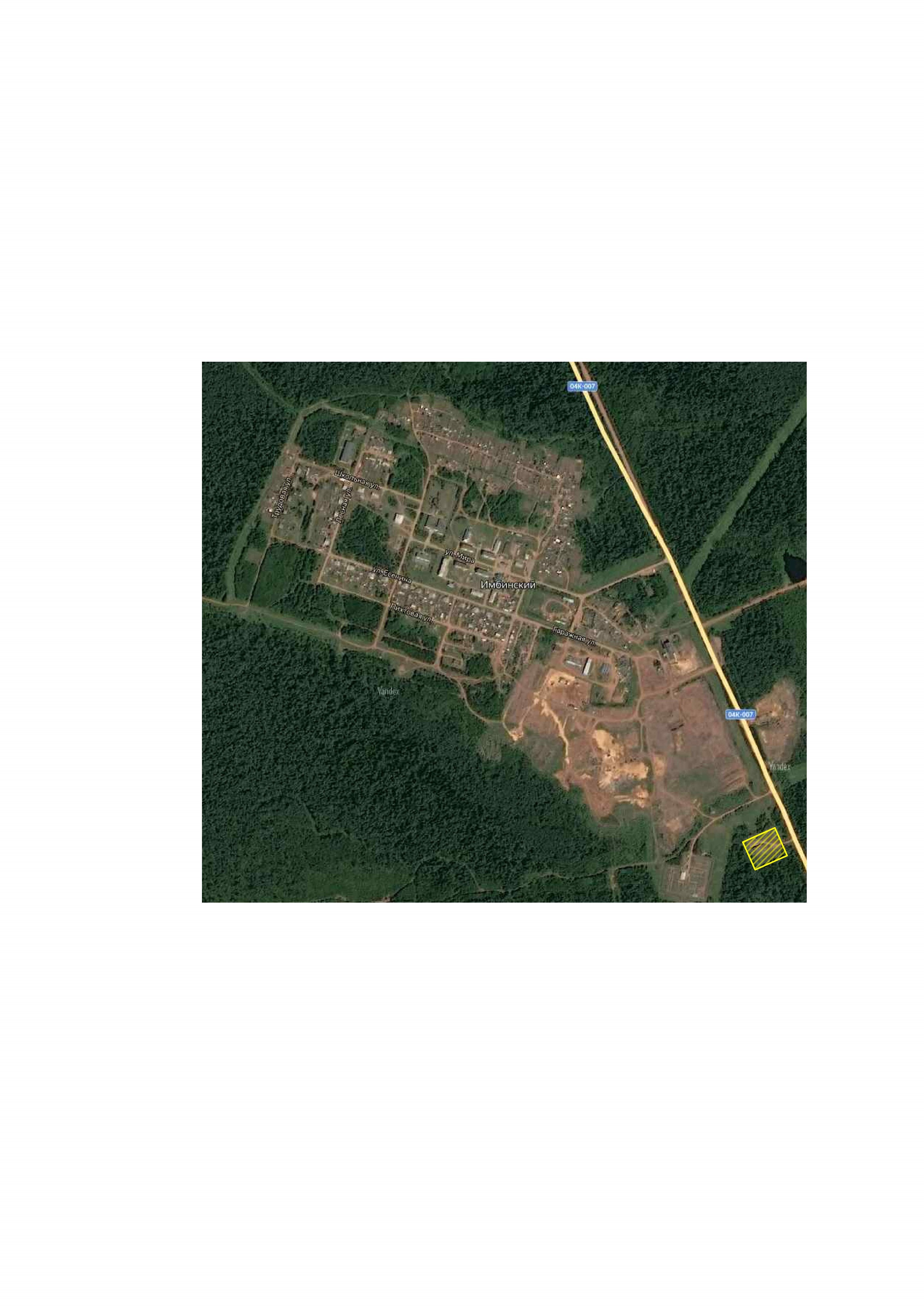 Рисунок 1. Схема расположения КОС-700 м3/сутВ состав КОС-700 м3/сут входят:Тангенциальные песколовки в металлическом исполнении d = 650 мм H = 0,7 м. Комплектующее оборудование подводящие трубопроводы d = 159 мм – 2 шт. Контейнеры несменяемые – 2 шт. V = 300 л для песка.Аэротенки продольной аэрации – 2 шт., входят в состав емкостей. Основные размеры: днище – монолитное ж/б, стенки – сборный ж/б, L×B = 9×12 м, H = 3,85 м, объем общий 832. Период аэрации – 23 час. Комплектующие оборудование: пневматическая аэрация посредствам дырчатых труб, подающий воздуховод d159 мм с аэраторами – d50 мм.Вторичные отстойники – 2 шт., тонкослойные. Основные размеры: днище конуса – монолитный ж/б, стенки – сборный ж/б, L×B=3×3м H = 3,6м. Общий объем – 64,8 м3. Время пребывания – 0,7 часа. Площадь отстаивания –10,5 м3.Комплектующее оборудование: Полочные блоки 2 шт. в каждом отстойнике из фанеры ФСФ-4. H блока = 1,5 м, L×B=2,7×0,057м. Подающий трубопровод иловой смеси – d 150 мм. Всасывающие линии к эрлифтным установкам I и II группы d 80 мм. Сборный лоток с зубчатым водосливом. Система удаления плавающих веществ. Трубопровод подачи воздуха для продувки модуля.Приемный резервуар и резервуар промывной воды – 1 шт, входят в состав блока емкостей.Основные размеры: днище – монолитный ж/б, стенки – сборный ж/б L×B=6,0×3,0м, объем – 43 м3.Комплектующее оборудование: подводящие трубопроводы d 159 мм.Илоуловители – 2 шт., входят в состав емкостей.Основные размеры: днище – монолитный ж/б, стенки сборный ж/б L×B=3×3м H = 3,6м. Общий объем –64,8 м3. Комплектующее оборудование: подводящий трубопровод избыточного ила d50 мм, отводящий трубопровод избыточного ила d100 мм, сборный лоток иловой воды. Фильтры песчаные – 2 шт., входят в состав производственного корпуса. Основные размеры: в металлическом исполнении D=2,0 м H= 3,0 м. Площадь фильтрации 6,3м3, скорость фильтрации 10,1 м3/час.Комплектующее оборудование: сборный лоток отвода воды, перфорированные трубопроводы подачи воды и воздуха. Загрузка: кварцевый песок D 1,5-1,7 мм H-1,3 м, объем –13 м3; гравий D 2-5 мм, H-0,5 м, объем –4,0 м3; гравий D 5-10 мм, H-0,3 м, объем –2,5 м3; гравий D 10-20 мм, H-0,2 м, объем –1,5 м3; гравий D 20-40 мм, H-0,2 м, объем –1,5 м3.Контактные резервуары – 2 шт., входят в состав производственного корпуса. Основные размеры: в металлическом исполнении D=2,0 м H= 3,0 м. Площадь фильтрации 6,3м3, скорость фильтрации 10,1 м3/час.Комплектующее оборудование: сборный лоток, трубопроводы подачи воды и воздуха. Установка для обеззараживания «КИТ УФО-12» – 1 шт. Комплектующее оборудование: трубопроводы подачи и отвода обрабатываемой воды. Насосная станция ПВЗ размещена в производственно-вспомогательном здании.Комплектующее оборудование. Насосные установки подачи воды на фильтрацию К 90/20А – 2 шт. (1рабочий, 1 резерв). Q – 65,7 м3/час, Н = 18 м. Насосные установки подачи промывной воды К 45/30 А – У2, (2 рабочих, 1 резервный). Q = 35 м3/ час Н = 22,5 м. Насосы перекачки уплотненного ила СД 16/10 А (1рабочий, 1 резерв) из бака уплотненного ила, насос дренажной воды АПС – 80Д, Q = 60 м3/час, Н = 13 м – 1 шт.Воздуходувная станция блока емкостей, размещена в насосной станции или в машинном зале. Комплектующее оборудование: шестеренчатые компрессоры 23 ВФ 10/1,5 СМ 2 УЗ и 2 АФ 57 Э 52 Г (1рабочий, 1 резерв), Q = 155 л/с.Воздуходувная станция блока доочистки, размещена в насосной станции ПВЗ или в машинном зале.Комплектующее оборудование: шестеренчатые компрессоры 23 АФ 49 Э 53 Ш (1рабочий), Q = 3,9 м3/с.Иловые площадки на искусственном основании с дренажем – 6шт.Днище – монолитный ж/б, стенки – сборный ж/б L×B = 12×15 м, общая площадь 1080 м2.Переключение выпусков на карты производятся затворами, установленными на илопроводе.Канализационная насосная станция КНС – 2. Подземная часть- монолитный ж/б, D =5,5 м, подземная часть – прямоугольная кладка Н - 3,6 м, 6,0×4,5 м. Емкость резервуара – 30 м3. Комплектующее оборудование: Насос СД 80/18 а Q = 80 м3/час, Н = 18 м – 2 шт. (1 рабочий, 1 резервный) с электродвигателем N = 7,5 кВт, n = 1455 об/мин.Насос «Гном» 10-10, Q = 10 м3/ час с электродвигателем N = 1,1 кВт, n = 2880 об/мин – 2 шт. (1 рабочий, 1 резервный).Насос вихревой консольный ВК 1/16, Q = 2,7 м3/час, Н = 25 м электродвигателем 1,5кВт, n = 1400 об/мин.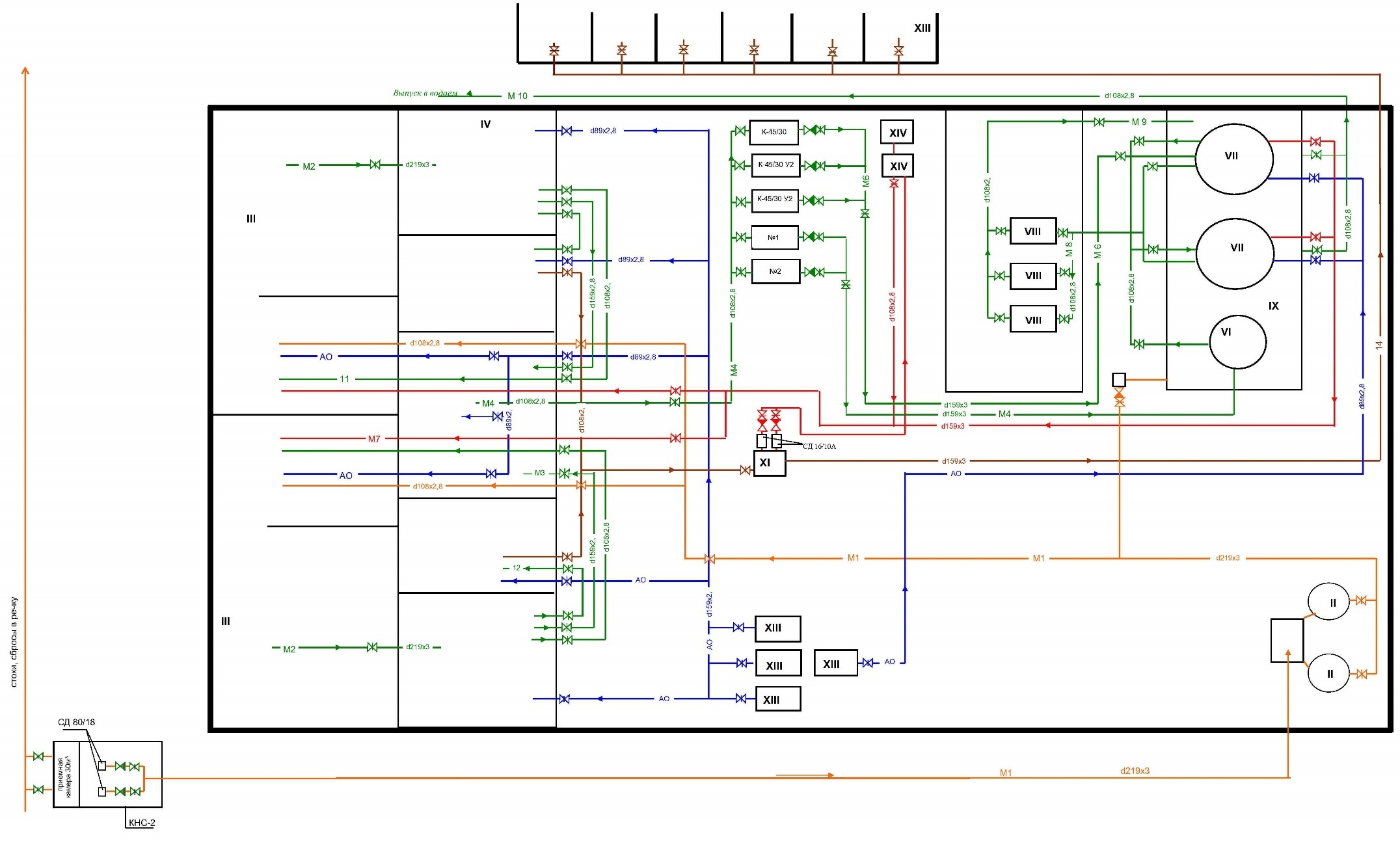 Рисунок 2. Технологическая схема КОС-700I -	Канализационная насосная станцияII -	Песколовки тангенциальныеIII -	Аэротенки продольной аэрацииIV -	Тонкослойные отстойники V -	ИлоуплотнительVI -	Приемный резервуар и резервуар промывной воды VII -	Фильтры доочистки VIII -	Установка для обеззараживания "Поток "IХ -	Контактные резервуарыХ -	Цех механического обезвоживанияХI -	Бак уплотненного ила ХII -	Иловые площадкиХ III -	Воздуходувная станция Х IV -	Хоз. бытовой приямок (ЦМК 16/27)№ 1	№ 2	Насосная станцияМ -	Сточная вода на песколовки М 1 - 	Сточная вода на биологическую очисткуМ 2 -	Иловая смесь из аэротенков во вторичные отстойникиМ 3 - 	Осветленная вода после биологической очисткиМ 4 -	Осветленная вода на доочисткуМ 5 - 	Фильтрованная водаМ 6 -	Чистая промывная водаМ 7 - 	Грязная промывная водаМ 8 - 	Фильтрованная вода на установки "Поток"М 9 -	Обеззараженная вода в контактные резервуарыМ 10 -	Очищенная вода в водоемМ 11 - 	Циркулирующий ил12	Избыточный ил13	Избыточный ил неуплотненный14	Избыточный ил уплотненныйАО	Воздуховод1.2 Описание результатов технического обследования централизованной системы водоотведенияВ микрорайонах многоэтажных домов выпуски подключаются к внутриквартальным сетям, которые объединяются и транспортируют стоки в уличные сети. Жилые дома и здания, располагающиеся вдоль улиц, подключаются непосредственно к уличным сетям. 	Сточная вода из поселка поступает в приемный резервуар канализационной насосной станции (КНС-2). Сточные воды с КНС-2 по напорному коллектору d100 мм поступают для очистки на КОС-700 м3/сут. На территории п. Имбинский имеется недействующая КНС-1, участок канализационных сетей до КНС-1, а также напорная канализация от КНС-1 до канализационных сетей по ул. Мира. В связи с этим канализационные стоки от больницы и жилого сектора по ул. Лесная, ул. Есенина, ул. Пихтовая собираются в отстойнике, откуда вывозятся ассенизаторской машиной на очистные сооружения. Стальные трубы от электрической и химической коррозии не защищены.Минимальная допустимая (не заиливающая) скорость движения сточных вод в напорных трубопроводах составляет 1,0 м/с (п. 8.2.8 СП 32.13330.2012 «Канализация. Наружные сети и сооружения»). Фактически данный показатель составляет 0,08-0,77 м/с, что в 12,5-1,3 раз меньше нормативного значения.Фактор длительного пребывания сточных вод в сетях приводит к заиливанию сетей, протеканию процессов биологической очистки без доступа кислорода (в анаэробных условиях) до поступления на КОС, процессам гниения, образованию газов (сероводород, метан).1.3 Описание технологических зон водоотведения, зон централизованного и нецентрализованного водоотведения (территорий, на которых водоотведение осуществляется с использованием централизованных и нецентрализованных систем водоотведения) и перечень централизованных систем водоотведенияФедеральный закон от 7 декабря 2011 г. № 416-ФЗ «О водоснабжении и водоотведении» и постановление правительства РФ от 05.09.2013 года № 782 «О схемах водоснабжения и водоотведения» (вместе с «Правилами разработки и утверждения схем водоснабжения и водоотведения», «Требованиями к содержанию схем водоснабжения и водоотведения») вводят новые понятия в сфере водоотведения: "технологическая зона водоотведения" – часть канализационной сети, принадлежащей организации, осуществляющей водоотведение, в пределах которой обеспечиваются прием, транспортировка, очистка и отведение сточных вод или прямой (без очистки) выпуск сточных вод в водный объект; "эксплуатационная зона" – зона эксплуатационной ответственности организации, осуществляющей водоотведение, определенная по признаку обязанностей (ответственности) организации по эксплуатации централизованных систем водоотведения; объект централизованной системы водоотведения – инженерное сооружение, входящее в состав централизованной системы водоотведения, непосредственно используемое для водоотведения; сточные воды централизованной системы водоотведения (далее - сточные воды) – принимаемые от абонентов в централизованные системы водоотведения воды, а также дождевые, талые, инфильтрационные, поливомоечные, дренажные воды, если централизованная система водоотведения предназначена для приема таких вод; централизованная система водоотведения (канализации) – комплекс технологически связанных между собой инженерных сооружений, предназначенных для водоотведения/По состоянию на 2023 г. в централизованной системе водоотведения п. Имбинский выделяется 1 технологическая зона, совпадающая с 1 зоной централизованного водоотведения – п. Имбинский.Централизованная система водоотведения состоит из внутри дворовых, квартальных сетей и канализационного коллектора общей протяженностью 6,954 км, очистных сооружений производительностью 0,7 тыс. м3/сут. 1.4 Описание технической возможности утилизации осадков сточных вод на очистных сооружениях существующей централизованной системы водоотведенияОсадки с решеток утилизируются на иловые поля. Обезвоженный осадок вывозится на свалку твердых бытовых отходов.1.5 Описание состояния и функционирования канализационных коллекторов и сетей, сооружений на них, включая оценку их износа и определение возможности обеспечения отвода и очистки сточных вод на существующих объектах централизованной системы водоотведенияОбщая протяженность канализационных коллекторов и сетей в п. Имбинский составляет 6,954 км. Износ канализационных сетей – 90 %. Количество аварий в 2023 г. – 18 аварий.Таблица 2. Оценка износа канализационных коллекторов и сетей1.6 Оценка безопасности и надежности объектов централизованной системы водоотведения и их управляемостиДля безотказной работы системы канализации требуется выполнить резервное электроснабжение КОС и КНС, наличие техники для ликвидации аварий на напорных участках. В результате полного прекращения процесса очистки на КОС возможны неразрешенные сбросы веществ в водоём. Управление системой канализации осуществляется по принципу поступления информации в диспетчерскую службу по каналам связи или по системе телеметрии. По мере сложности инцидента принимается решение на уровне диспетчера, начальника службы, главного инженера, директора по мобилизации сил и средств для устранения нештатной ситуации.1.7 Оценка воздействия сбросов сточных вод через централизованную систему водоотведения на окружающую средуВыбросы загрязняющих веществ в атмосферу очистными сооружениями КОС-700 м3/сут составляет 2,537 тонн. Объекты (источники) загрязнения:Приёмный резервуар (КНС) в количестве 2-х единиц (источник загрязнения 6011). Площадь открытой поверхности одного резервуара 24 м2 (6х4 м), суммарная площадь объекта 48 м2, высота объекта 3,6 м. Время эксплуатации объекта 24 часа в сутки, 8760 час/год;Песколовки в количестве 2-х единиц (источник загрязнения 6012). Площадь открытой поверхности одной песколовки 5 м2 (2,5х2 м), суммарная площадь объекта 10 м2, высота объекта 0,7 м. Время эксплуатации объекта 24 часа в сутки, 8760 час/год;Аэротенки в количестве 2-х единиц (источник загрязнения 6013). Площадь открытой поверхности одной песколовки 108 м2 (9х12 м), суммарная площадь объекта 216 м2, высота объекта 3,8 м. Время эксплуатации объекта 24 часа в сутки, 8760 час/год. Расход воздуха на аэрацию 0,11 м3/сек;Вторичные отстойники в количестве 2-х единиц (источник загрязнения 6014). Площадь открытой поверхности одного отстойника 9 м2 (3х3 м), суммарная площадь объекта 18 м2, высота объекта 3,6 м. Время эксплуатации объекта 24 часа в сутки, 8760 час/год;Резервуар промывочной воды в количестве 1-й единицы (источник загрязнения 6015). Площадь открытой поверхности резервуара 18 м2 (6х3 м). Время эксплуатации объекта 24 часа в сутки, 8760 час/год;Илоуловитель в количестве 2-х единиц (источник загрязнения 6016). Площадь открытой поверхности одного илоуловителя 9 м2 (3х3 м), суммарная площадь объекта 18 м2, высота объекта 3,6 м. Время эксплуатации объекта 24 часа в сутки, 8760 час/год;Фильтры песчаные в количестве 2-х единиц (источник загрязнения 6017). Площадь открытой поверхности одного фильтра 6 м2 (3х2 м), суммарная площадь объекта 12 м2, высота объекта 3 м. Время эксплуатации объекта 24 часа в сутки, 8760 час/год;Контактный резервуары в количестве 2-х единиц (источник загрязнения 6018). Площадь открытой поверхности одного фильтра 6 м2 (3х2 м), суммарная площадь объекта 12 м2, высота объекта 3 м. Время эксплуатации объекта 24 часа в сутки, 8760 час/год;Иловые площадки в количестве 6-ти единиц (источник загрязнения 6019). Площадь открытой поверхности одного стабилизатора 180 м2 (12х15 м), суммарная площадь объекта 1080 м2, высота объекта 1 м. Время эксплуатации объекта 24 часа в сутки, 8760 час/год;Химическая лаборатория КОС-17. В лаборатории имеются 1 вытяжной шкаф. Время работы вытяжного шкафа ШВ-4,2 (ШВ-3,3) 1 час в день, время работы 365 дней в год (источник 0003). Высота вытяжной трубы 3,5 м, диаметр трубы 0,33 м.Таблица 3. Перечень веществ, выбрасываемых в атмосферуИнвентаризации выбросов загрязняющих веществ в атмосферный воздух от объектов ООО «Водоотведения» выполняется в рамках разработки проекта ПДВ. Дата проведения инвентаризации 14.03.2016 г. В настоящее время ведется работа по Корректировке инвентаризации выбросов загрязняющих веществ в атмосферу. Срок – апрель 2024г.Таблица 4. Сведения о суммарной массе сброса отдельно по каждому загрязняющему веществу, полученные в результате измерений качества сточных вод, сбрасываемых в водные объекты от объектов предприятия.Качество сточных вод, прошедших через КОС-700 по договору контролирует Испытательный лабораторный центр ФБУЗ «Центр гигиены и эпидемиологии в Красноярском крае» и Санитарно-промышленная лаборатория Аналитический центр Братская СПЛ (БСПЛ). Качество воды, прошедшей очистку, должно соответствовать требованиям сброса в водоемы рыбохозяйственного, хозяйственно-бытового и рекреационного водопользования назначения (СанПиН 2.1.5.980-00).Таблица 5. Общие требования к составу и свойствам воды водных объектов
в контрольных створах и местах питьевого, хозяйственно-бытового и рекреационного водопользования (СанПиН 2.1.5.980-00 Гигиенические требования к охране поверхностных вод)Примечания:* Содержание в воде взвешенных веществ неприродного происхождения (хлопья гидроксидов металлов, образующихся при обработке сточных вод, частички асбеста, стекловолокна, базальта, капрона, лавсана и т. д.) не допускается.** Для централизованного водоснабжения; при нецентрализованном питьевом водоснабжении вода подлежит обеззараживанию.*** В случае превышения указанных уровней радиоактивного загрязнения контролируемой воды проводится дополнительный контроль радионуклидного загрязнения в соответствии с действующими нормами радиационной безопасности;Ai - удельная активность 1-го радионуклида в воде;YBi - соответствующий уровень вмешательства для 1-го радионуклида (приложение П-2 НРБ-99).Таблица 6. Нормативное допустимое содержание показателей очистки сточной водыТаблица 7. План-график контроля стационарных источников выбросовВ протоколах анализа представлены данные о количестве загрязняющих веществ, попадающих в водные объекты после КОС. Данные приведены за 2019 год.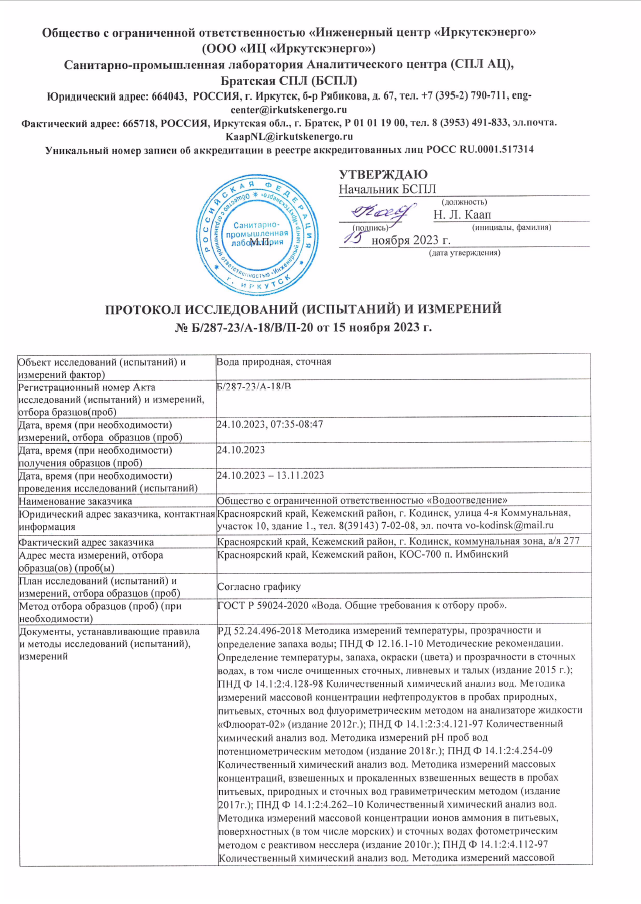 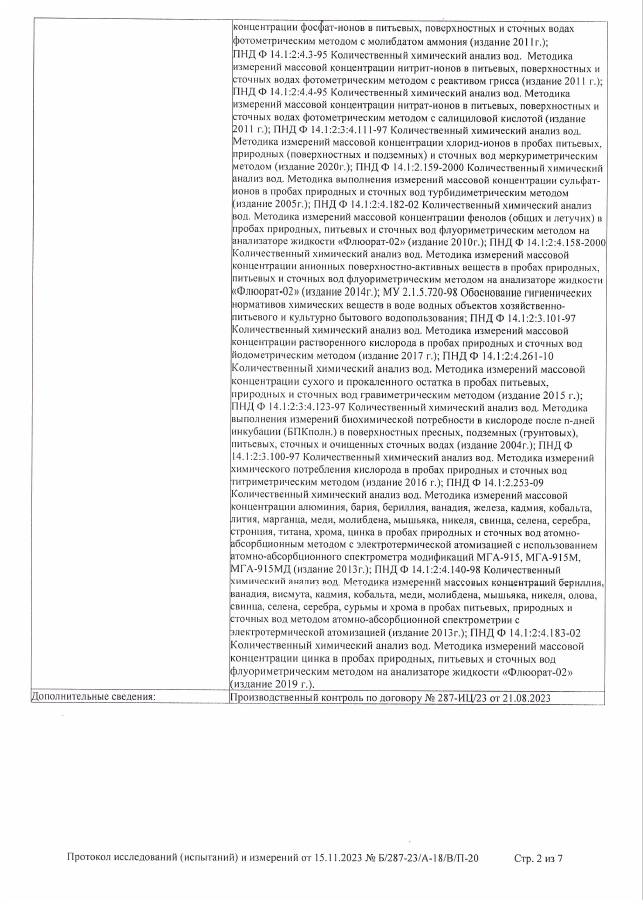 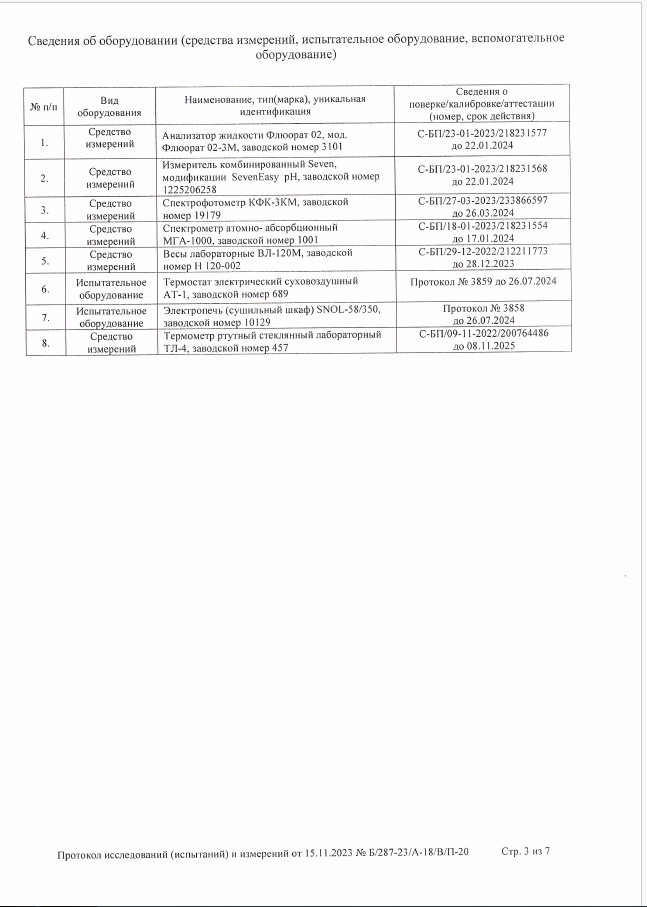 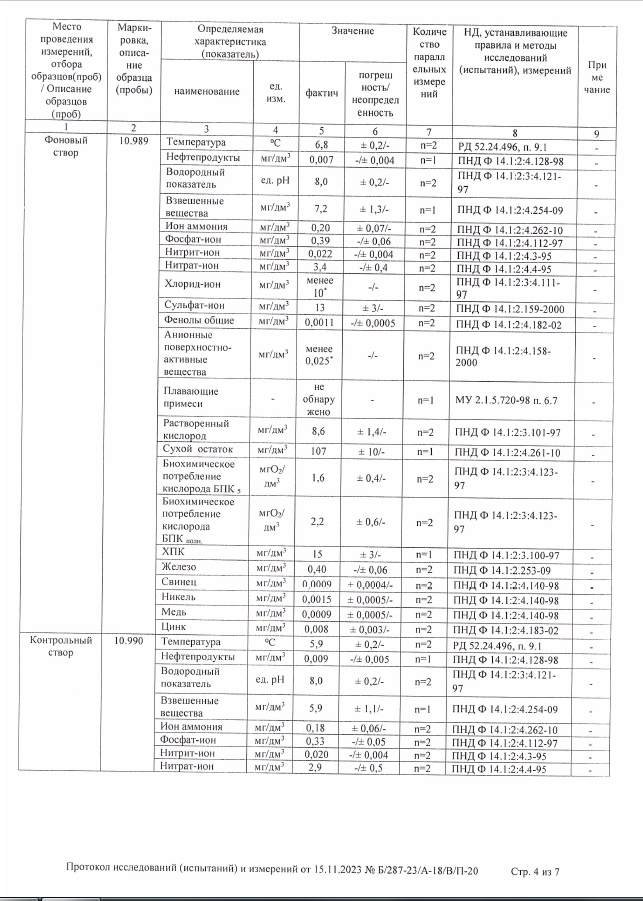 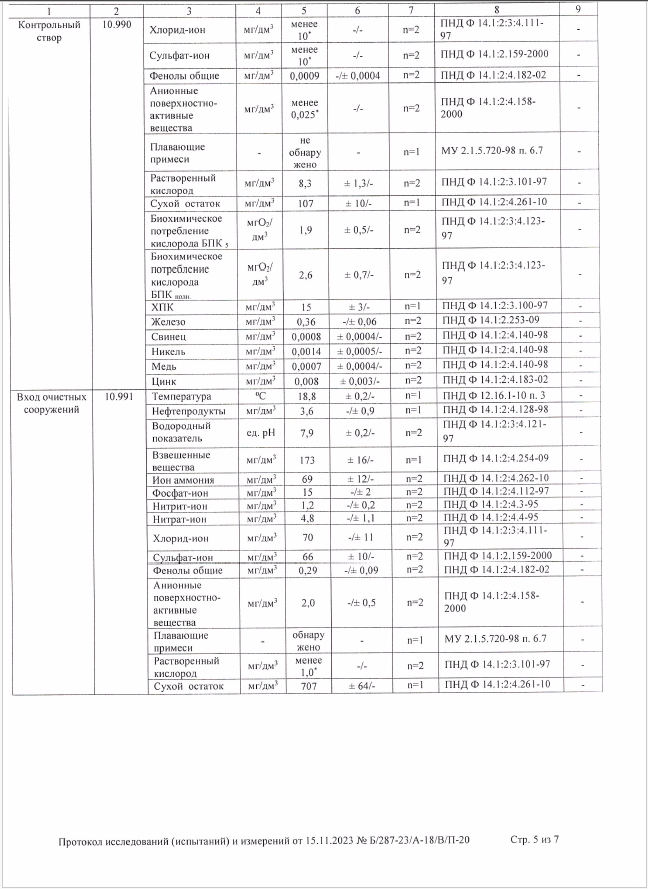 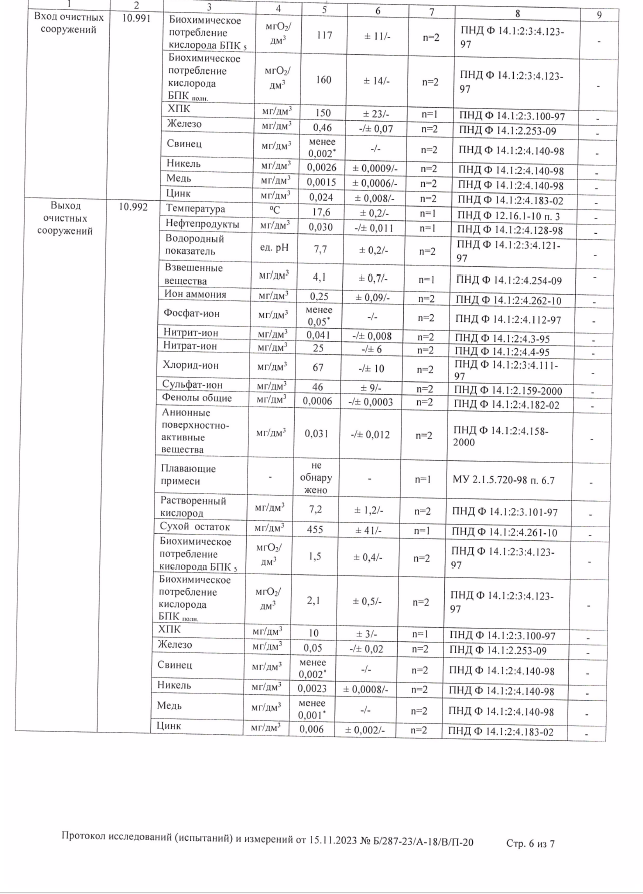 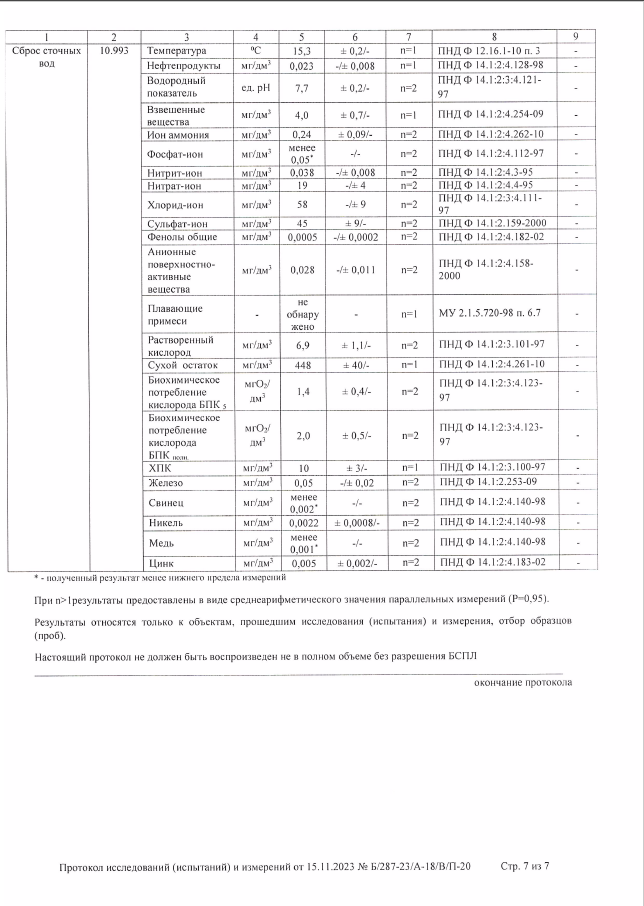 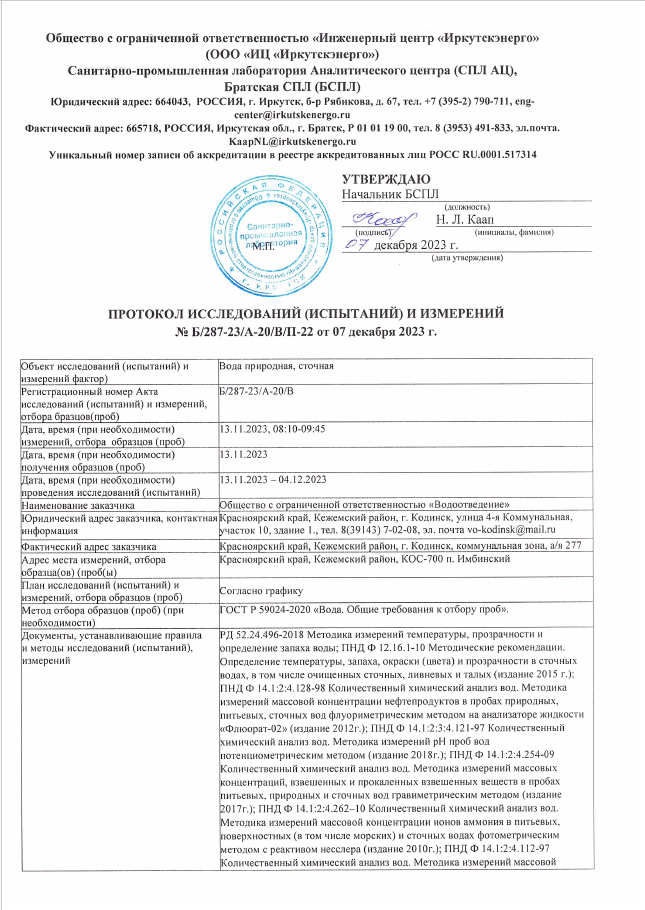 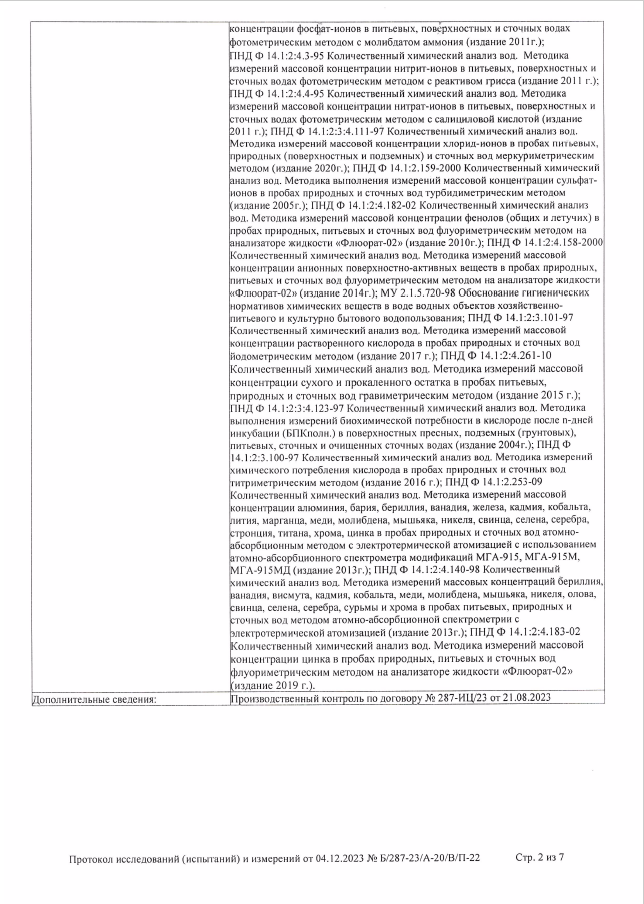 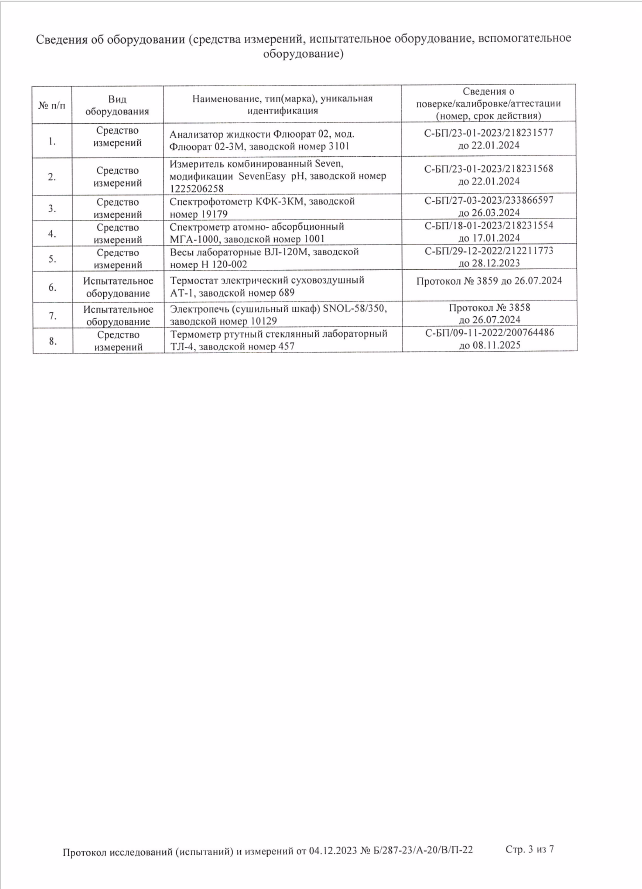 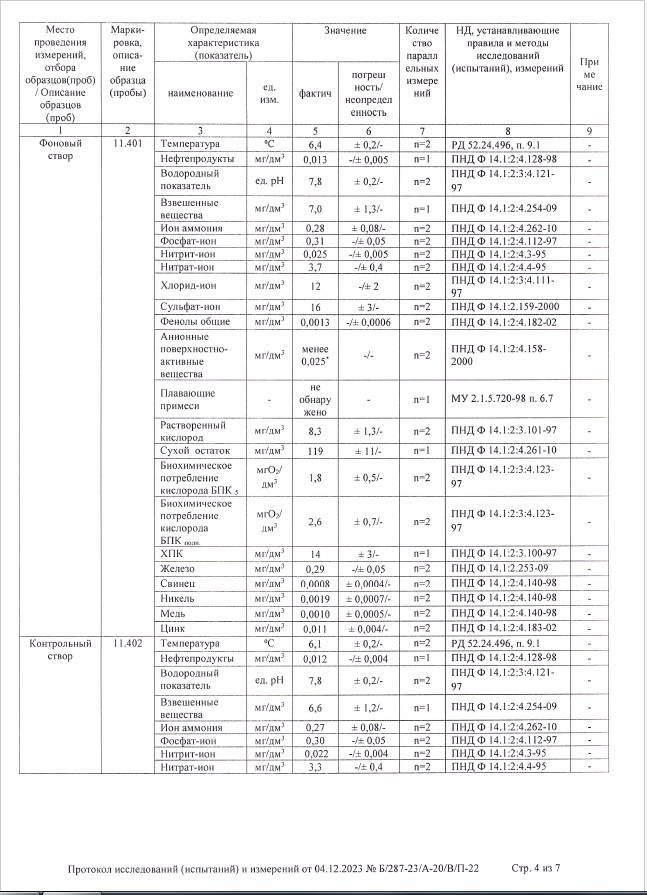 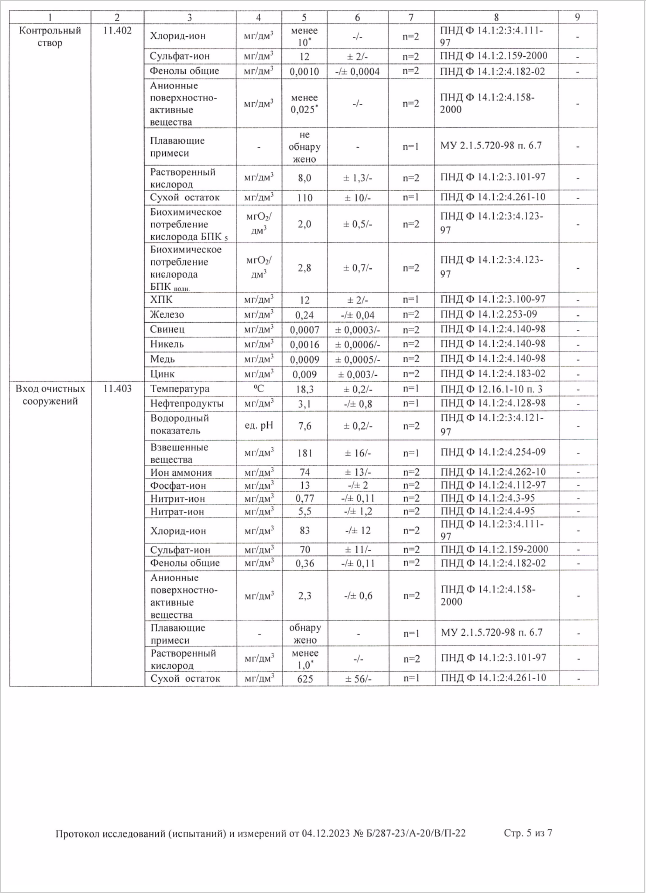 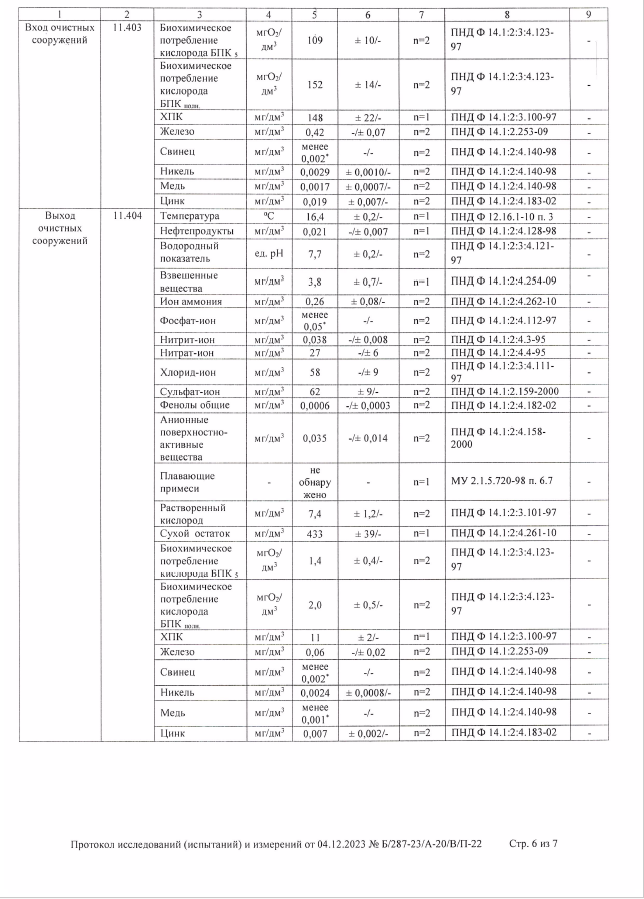 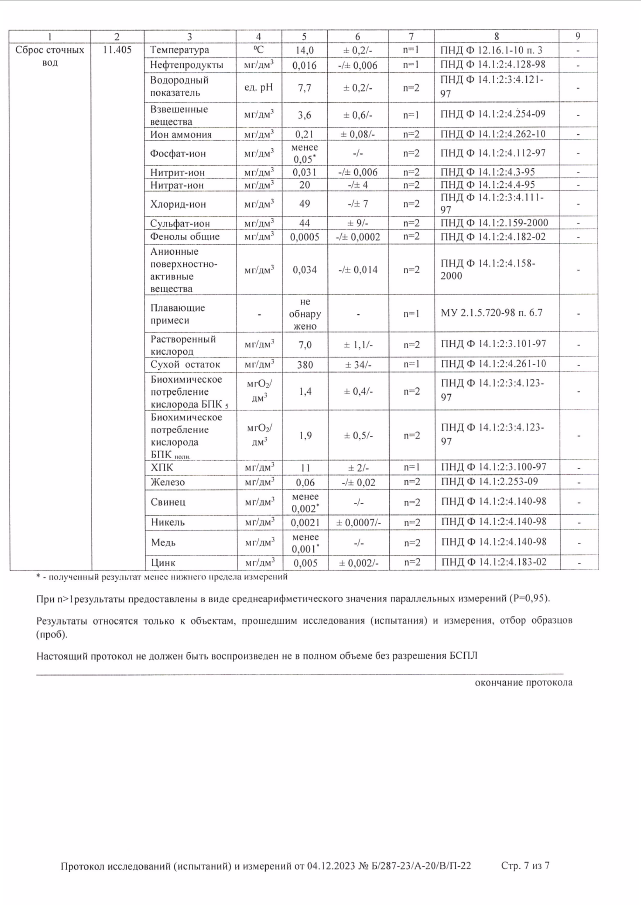 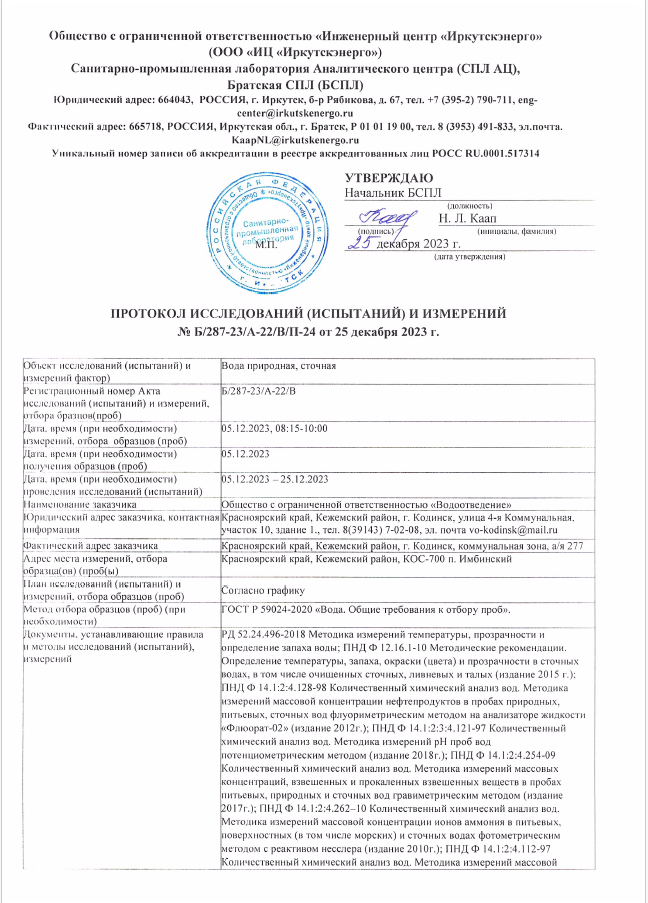 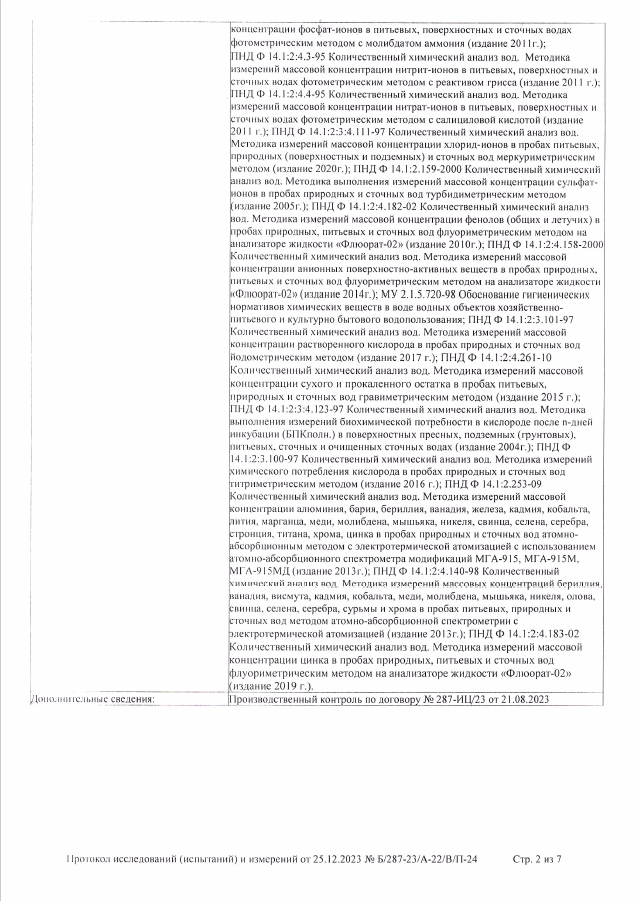 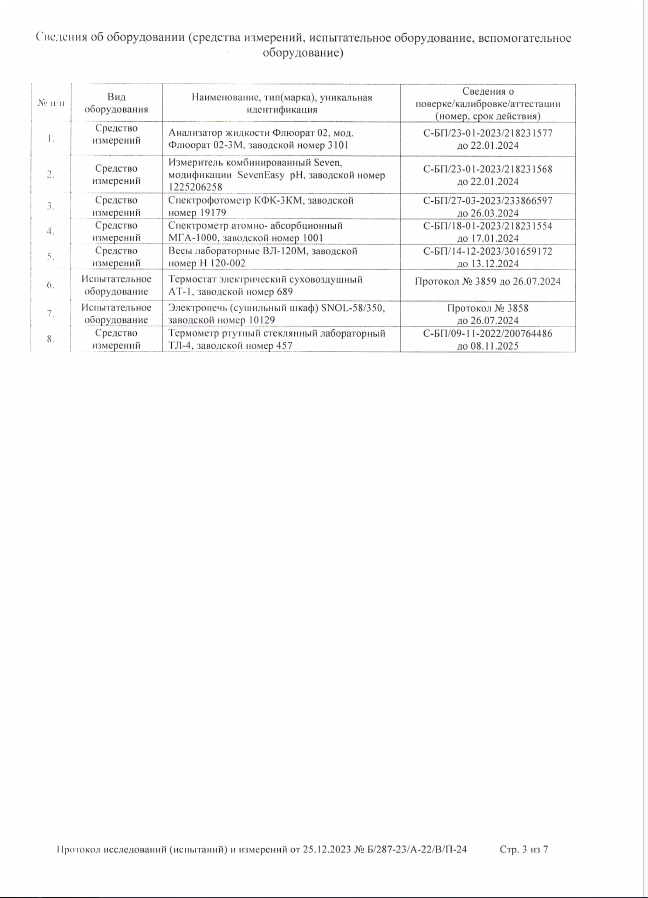 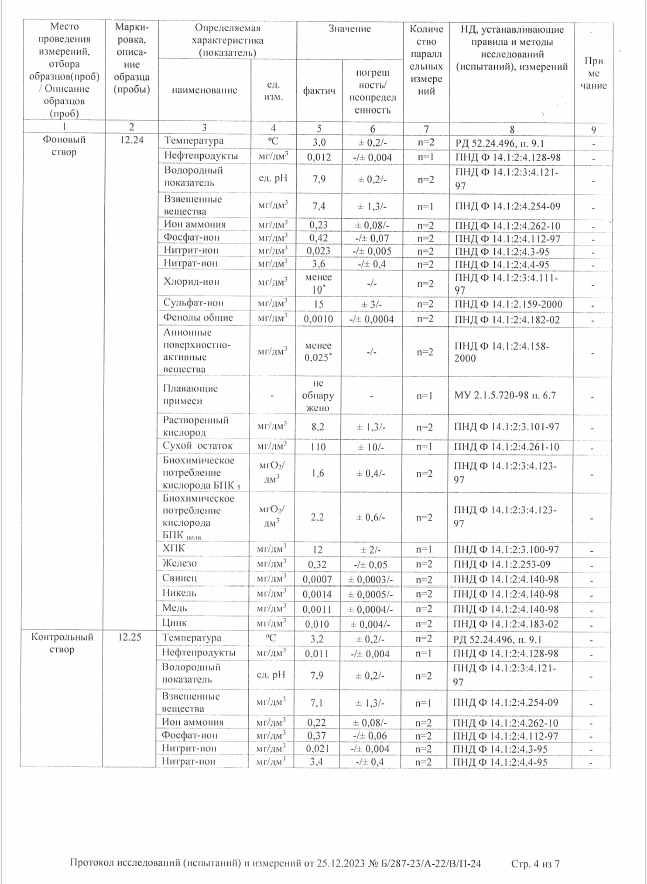 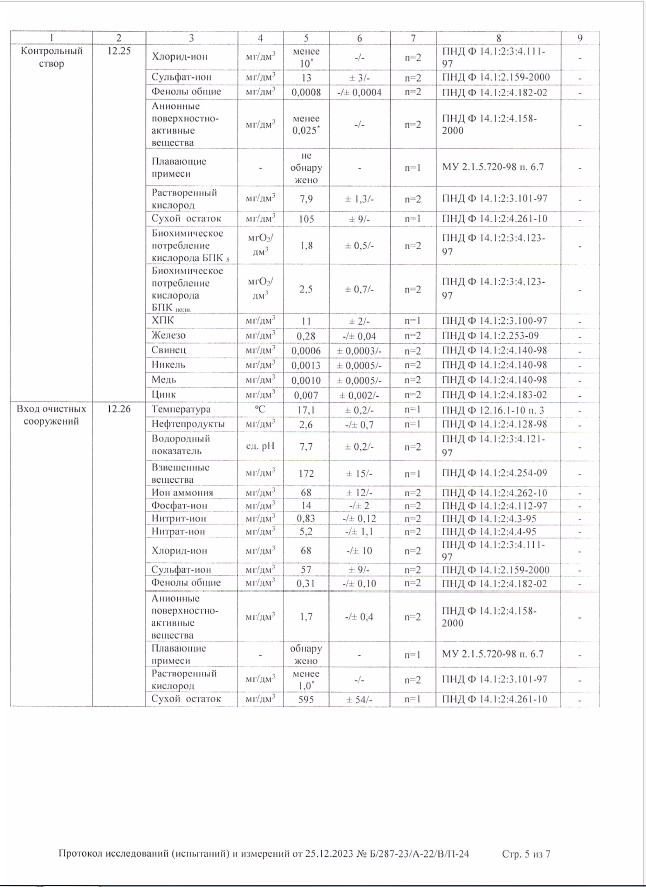 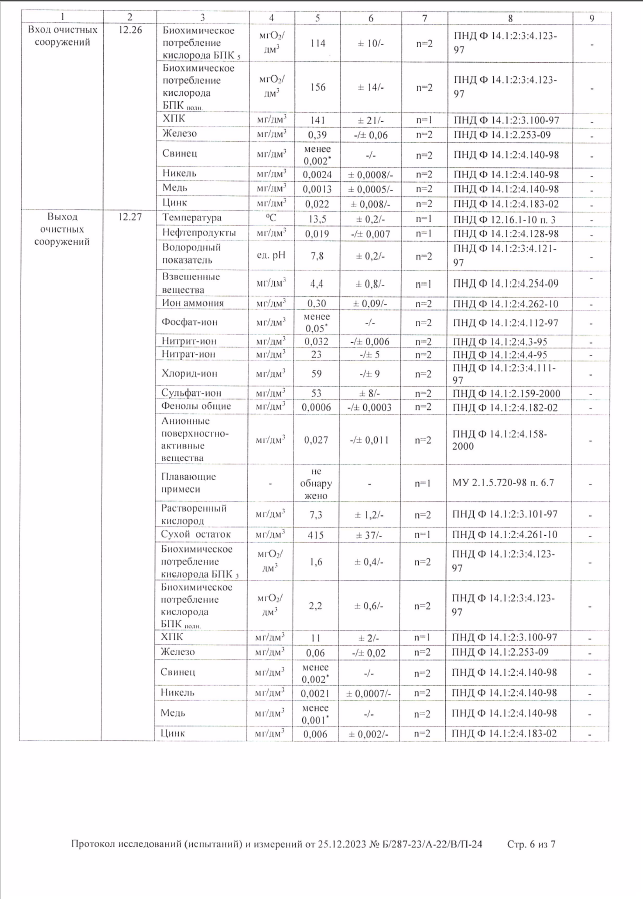 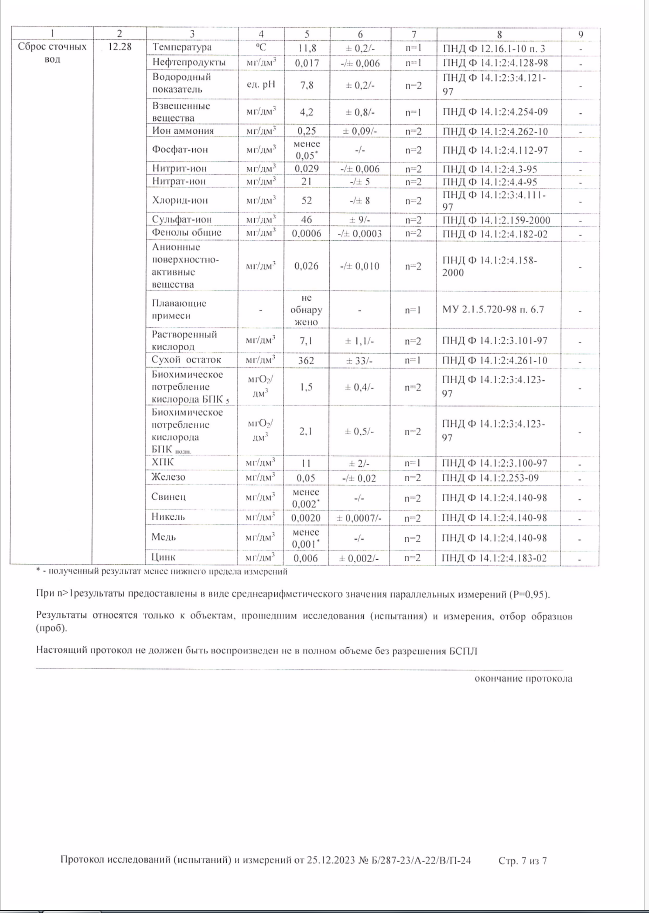 Данные лабораторных анализов показывают, что качество очищенной сточной воды не удовлетворяет утвержденным нормам НДС по некоторым основным показателям:Существующая технология очистки сточной воды не предусматривает удаление фосфатов до нормы НДС. Фосфаты значительно снижаются: при биологической дефосфотации в аэротенках, этот метод применяется совместно с методом нитрификации – денитрификации;при реагентной обработке сточной воды коагулянтами.Содержание металлов в очищенной сточной воде зависит от качественного состояния активного ила и от фильтрующей загрузки скорых фильтров. Повысить эффективность работы сооружений доочистки возможно заменой фильтрующей загрузки, имеющей сорбционные свойства (например, микропористые активные угли марки АГ-3).Данное мероприятие не относится к первоочередным, т.к. подбор требуемого фильтрующего материала можно будет осуществить только после капитального ремонта КНС-1 и реализации мероприятий по реконструкции и капитальному ремонту магистральных сетей.Для снижения концентраций загрязняющих веществ в очищенной сточной воде до норм НДС потребуется внедрение технологических усовершенствований на существующем комплексе очистных сооружений:организация в действующих аэротенках процесса нитрификации – денитрификации, путем выделения зон с подачей кислорода и механического перемешивания активного ила;повышение эффективности работы сооружений доочистки путем замены фильтрующей загрузки; Технические характеристики оборудования будут рассчитаны на следующей стадии проектирования – проектная документация.1.8 Описание территорий муниципального образования, не охваченных централизованной системой водоотведенияВ п. Имбинский отсутствуют территории, не охваченные централизованной системой водоотведения.1.9 Описание существующих технических и технологических проблем системы водоотведения поселенийПеречень основных технических и технологических проблем системы водоотведения п. Имбинский:Высокая степень износа трубопроводов канализационных сетей – 90%, требуется замена всех участков канализационных сетей.Несоответствие качества очистки сточных вод нормативным показателям. Для снижения концентраций загрязняющих веществ в очищенной сточной воде до норм НДС потребуется внедрение технологических усовершенствований на существующем комплексе очистных сооружений:организация в действующих аэротенках процесса нитрификации – денитрификации, путем выделения зон с подачей кислорода и механического перемешивания активного ила;повышение эффективности работы сооружений доочистки путем замены фильтрующей загрузки; замена установки «Поток» на установку ультрафиолетового обеззараживания с такой же производительностью (например, установку ОДВ-50).Необходимо восстановление КНС-1, канализационных сетей и напорного коллектора.2 Балансы сточных вод в системе водоотведения2.1 Баланс поступления сточных вод в централизованную систему водоотведения и отведения стоков по технологическим зонам водоотведенияБаланс поступления сточных вод за период 2021 – 2023 гг. в централизованную систему водоотведения п. Имбинский по данным ООО «Водоотведение» представлен в табл. 8 – 10.Таблица 8. Баланс объемов водоотведения за 2021 г.Таблица 9. Баланс объемов водоотведения за 2022 г.Таблица 10. Баланс объемов водоотведения за 2023 г.Как видно из приведенных данных, не наблюдается сокращение объемов водоотведения за последние 3 года. Все стоки, поступающие в централизованную систему водоотведения, проходят через очистные сооружения и сбрасываются сосредоточенным незатопленным береговым выпуском в ручей без названия и далее по руслу ручья в р. Имба 2-я, впадающая в р. Мура (бассейн реки Ангара).2.2 Оценка фактического притока неорганизованного стока (сточных вод, поступающих по поверхности рельефа местности) по технологическим зонам водоотведенияВсе неорганизованные сточные воды, образующиеся в результате деятельности промышленных предприятий, социальных объектов и населения отводятся в индивидуальные биологические резервуары.Поверхностно-ливневые стоки с территории поселка отводятся естественным путем в низменные места и по уклону местности.2.3 Сведения об оснащенности зданий, строений, сооружений приборами учета принимаемых сточных вод и их применении при осуществлении коммерческих расчетовВ соответствии с федеральным законом «О водоснабжении и водоотведении» № 416 от 07.12.2011г. для учета объема сточных вод на КОС-700 установлен расходомер-счетчик ультразвуковой (заводской номер №5055, дата выпуска 23.12.2019 г.).2.4 Результаты ретроспективного анализа за последние 5 лет балансов поступления сточных вод в централизованную систему водоотведения по поселениям с выделением зон дефицитов и резервов производственных мощностейТаблица 11. Ретроспективный баланс поступления сточных вод в годУстановленная пропускная способность очистных сооружений – 700 м3/сут или 255,5 тыс. м3/год. Таким образом, в настоящее время наблюдается резерв производственной мощности, составляющий 90% от проектной мощности очистных сооружений.2.5 Прогнозные балансы поступления сточных вод в централизованную систему водоотведения и отведения стоков по поселениям на срок не менее 10 лет с учетом различных сценариев развития поселенийПерспективные балансы водоотведения рассчитываются на основе данных о планируемом изменении структуры жилого фонда, развитии коммунальной инфраструктуры и изменения численности населения, охваченного централизованными системами водоотведения.Схема водоотведения разрабатывается в соответствии с документами территориального планирования. 1 сценарий развития централизованных систем водоотведения:За последние 10 лет наблюдается естественная убыль населения. На расчетный срок (2030 г.) данный сценарий предполагает негативный вариант развития п. Имбинский, при котором численность населения сокращается либо сохраняется на существующем уровне, а также сохраняется объем принимаемых сточных вод на КОС-700.2 сценарий развития централизованных систем водоснабжения:Сценарий развития п. Имбинский предполагает строительство благоустроенного жилья. Увеличение мощностей очистных сооружений и канализационных насосных станций не требуется в связи с наличием резерва. Требуется строительство новых канализационных сетей для подключения предполагаемых к строительству микрорайонов, капитальный ремонт КНС-1, напорных сетей водоотведения, внедрение технологических усовершенствований на существующем комплексе очистных сооружений.В основу Генерального плана муниципального образования «Имбинский сельсовет» в части населенного пункта поселок Имбинский положена концепция устойчивого развития. Цель устойчивого развития поселения – сохранение и приумножение всех трудовых и природных ресурсов для будущих поколений.Градостроительная стратегия направлена на формирование поселка Имбинский как развитого социально-экономического населенного пункта Красноярского края. Стратегической целью развития поселка Имбинский является повышение качества жизни населения, развитие его экономической базы, обеспечение устойчивого функционирования всего хозяйственного комплекса и социальной сферы. Градостроительная концепция генерального плана ориентирована на эффективное использование сложившихся поселенческих территорий и одновременно резервирование территории для перспективного развития поселка Имбинский.Прогноз Генерального плана развития Имбинского сельского поселения предполагает рост населения. Численность населения поселка Имбинский на расчетный срок принята 1400 человек.Таблица 12. Прогнозные балансы поступления сточных вод в централизованную систему водоотведения в 2025 г.Таблица 13. Прогнозные балансы поступления сточных вод в централизованную систему водоотведения в 2030 г.Рисунок 3. Структурный прогнозный баланс водоотведения за 2025 г.Рисунок 4. Структурный прогнозный баланс водоотведения за 2030 г.Как видно из диаграмм, основной объем поступления сточных вод к 2030 г. ожидается от населения (68%). Таблица 14. Баланс поступления сточных вод в год3 Прогноз объема сточных вод3.1 Сведения о фактическом и ожидаемом поступлении сточных вод в централизованную систему водоотведенияСведения о фактическом поступлении сточных вод предоставлены ООО «Водоотведение». Прогноз объема сточных вод рассчитан с учетом перспективного строительства. Количество абонентов подключенных к централизованной системе водоотведения принимается равным числу абонентов подключенных к централизованной системе водоснабжения. Водоотведение принято равным водопотреблению.Таблица 15. Фактическое и ожидаемое поступление сточных вод в централизованную систему водоотведенияРисунок 5. Диаграмма поступления сточных водВ период 2025 – 2030 гг. ожидается значительное повышение объемов по приему сточных вод на очистных сооружениях.3.2 Описание структуры централизованной системы водоотведенияНа перспективу развития п. Имбинский сохраняется существующая структура централизованной системы водоотведения: сточная вода из поселка поступает в приемный резервуар канализационной насосной станции (КНС-2). Сточные воды с КНС-2 по напорному коллектору d100 мм поступают для очистки на КОС-700 м3/сут. Также планируется капитальный ремонт КНС-1 и напорного коллектора от КНС-1 до канализационных сетей по ул. Мира. Сточная вода от перспективных микрорайонов жилой застройки на западе п. Имбинский будет поступать по самотечным сетям канализации в приемный резервуар КНС-1. Канализационные сети перспективной застройки на севере п. Имбинский планируется подключить к самотечной канализации по ул. Мира. 3.3 Расчет требуемой мощности очистных сооружений исходя из данных о расчетном расходе сточных вод, дефицита (резерва) мощностей сооружений водоотведения с разбивкой по годамРасчет требуемой мощности очистных сооружений выполнен исходя из количества сточных вод, образующихся на основании развития п. Имбинский.Таблица 16. Расчетный расход сточных водВ настоящее время количество стоков, поступающих на канализационные очистные сооружения, составляет 23,07 тыс. м3/год или 63 м3/сут. Согласно расчетных балансов поступления сточных вод к 2028 г. составляет 164,80 м3/сут.Проектная мощность КОС – 700 м3/сут. Таким образом, на перспективу сохраняется резерв мощности очистных сооружений в объеме 535,2 м3/сут или 76%.3.4 Результаты анализа гидравлических режимов и режимов работы элементов централизованной системы водоотведенияОтвод и транспортировка стоков от абонентов п. Имбинский производится через систему самотечных трубопроводов.Гидравлическая характеристика канализационных сетей определяется наибольшей их пропускной способностью при заданном уклоне и площади живого сечения потока. Сети водоотведения п. Имбинский выполнены из каналов круглого сечения, являющимся самым выгодным в этом отношении, как имеющее наибольший гидравлический радиус.Сточная жидкость, транспортируемая по канализационным сетям, является полидисперсной системой с большим количеством плотных и жидких нерастворимых примесей. При малых скоростях течения нерастворимые примеси могут выпадать в трубах в виде осадка, что приводит к уменьшению пропускной способности, засорению, а иногда и к полной закупорке труб, а устранение засорения и закупорки связано со значительными трудностями. В нормально работающей канализационной сети нерастворимые примеси, содержащиеся в сточных водах, непрерывно транспортируются потоком воды.3.5 Анализ резервов производственных мощностей очистных сооружений системы водоотведения и возможности расширения зоны их действияТаблица 17. Анализ производственных мощностей очистных сооружений Анализ показывает, что мощности существующих очистных сооружений достаточно для очистки перспективных объёмов сточных вод, однако, из-за морального и физического износа и недостаточного качества очистки сточных вод необходимо выполнить реконструкцию существующих очистных сооружений с применением современных технологий полной биологической очистки.4 Предложения по строительству, реконструкции и модернизации (техническому перевооружению) объектов централизованной системы водоотведения4.1 Основные направления, принципы, задачи и целевые показатели развития централизованной системы водоотведенияРаздел «Водоотведение» схемы водоснабжения и водоотведения разработан в целях реализации государственной политики в сфере водоотведения, направленной на обеспечение охраны здоровья населения и улучшения качества жизни населения путем обеспечения бесперебойного и качественного водоотведения; снижение негативного воздействия на водные объекты путем повышения качества очистки сточных вод; обеспечение доступности услуг водоотведения для абонентов за счет развития централизованной системы водоотведения.Принципами развития централизованной системы водоотведения являются:постоянное улучшение качества предоставления услуг водоотведения потребителям (абонентам);удовлетворение потребности в обеспечении услугой водоотведения новых объектов капитального строительства;постоянное совершенствование системы водоотведения путем планирования,реализации, проверки и корректировки технических решений и мероприятий.Основными задачами, решаемыми в разделе «Водоотведение» схемы водоснабжения и водоотведения, являются выдача рекомендаций по:капитальному ремонту сетей системы водоотведения;реконструкции сетей системы водоотведения;строительству сетей системы водоотведения перспективных районов жилой застройки;капитальный ремонт КНС;усовершенствованию КОС;реализации мероприятий, направленных на энергосбережение и повышение энергетической эффективности;обеспечению надежного централизованного и экологически безопасного отведения стоков и их очистку, соответствующую экологическим нормативам.4.2 Перечень основных мероприятий по реализации схемы водоотведения с разбивкой по годам, включая технические обоснования этих мероприятийТаблица 18. Перечень основных мероприятий по реализации схемы водоотведения4.3 Технические обоснования основных мероприятий по реализации схемы водоотведенияКапитальный ремонт и реконструкция сетей системы водоотведенияСхемой предусматривается капитальный ремонт и реконструкция самотечных и напорных сетей хозяйственно-бытовой канализации от существующих районов в связи с высоким износом сетей (износ самотечных сетей – 90%; напорная канализация от КНС-1 до сетей по ул. Мира – недействующая).Таблица 19. Капитальный ремонт сетей системы водоотведенияТаблица 20. Реконструкция сетей системы водоотведенияКапитальный ремонт КНС-1В настоящее время КНС-1 находится в неработоспособном состоянии, поэтому канализационные стоки от больницы и жилого сектора по ул. Лесная, ул. Есенина, ул. Пихтовая собираются в отстойнике, откуда вывозятся ассенизаторской машиной на очистные сооружения. Модернизация КОСВ связи с несоответствием качества очищенной сточной воды нормам, требуется внедрение технологических усовершенствований на существующем комплексе очистных сооружений:организация в действующих аэротенках процесса нитрификации – денитрификации, путем выделения зон с подачей кислорода и механического перемешивания активного ила;повышение эффективности работы сооружений доочистки путем замены фильтрующей загрузки; монтаж установки ультрафиолетового обеззараживания. Строительство сетей централизованного водоотведенияНеобходимость строительства новых сетей водоотведения обусловлена подключением перспективных районов застройки к централизованной системе водоотведения. Санитарно-защитные зоны объектов централизованной системы водоотведенияВ целях обеспечения безопасности населения и в соответствии с Федеральным законом "О санитарно-эпидемиологическом благополучии населения" от 30.03.99 N 52-ФЗ, вокруг объектов и производств, являющихся источниками воздействия на среду обитания и здоровье человека устанавливается специальная территория с особым режимом использования (далее - санитарно-защитная зона (СЗЗ), размер которой обеспечивает уменьшение воздействия загрязнения на атмосферный воздух (химического, биологического, физического) до значений, установленных гигиеническими нормативами, а для предприятий I и II класса опасности – как до значений, установленных гигиеническими нормативами, так и до величин приемлемого риска для здоровья населения. По своему функциональному назначению санитарно-защитная зона является защитным барьером, обеспечивающим уровень безопасности населения при эксплуатации объекта в штатном режиме.Размер санитарно-защитной зоны и рекомендуемые минимальные разрывы устанавливаются в соответствии с СанПиН 2.2.1/2.1.1.1200-03 «Санитарно-защитные зоны и санитарная классификация предприятий, сооружений и иных объектов».Ориентировочный размер санитарно-защитной зоны должен быть обоснован проектом санитарно-защитной зоны с расчетами ожидаемого загрязнения атмосферного воздуха (с учетом фона) и уровней физического воздействия на атмосферный воздух и подтвержден результатами натурных исследований и измерений.Установка современного оборудования для единой диспетчеризацииСистема диспетчеризации позволяет осуществлять контроль оперативно, в режиме реального времени, силами минимального штата оперативного персонала. При этом риск возникновения аварийных ситуаций значительно снижается.Диспетчеризация — современный подход к решению задач управления объектами, инженерными системами зданий и сооружений, который имеет в своем активе следующие возможности:непрерывность контроля;независимость от «человеческого фактора»; снижение потребления энергоресурсов за счет оптимизации работы оборудования;сокращение расходов на эксплуатацию;объединение нескольких географически удаленных объектов в одну систему с единой службой эксплуатации;возможность масштабирования (наращивать системы без изменения существующей структуры);возможность передачи данных на мобильный телефон, пейджер, факс или электронную почту;возможность получения своевременной информации обо всех аварийных ситуациях в работе оборудования;ведение архива событий и действий персонала.Основное преимущество диспетчеризации инженерных объектов – непрерывность контроля и независимость его от «человеческого фактора». Диспетчеризация обеспечивает возможность контроля основных процессов, которые происходят на объектах, и их соответствие определенным параметрам.Система диспетчеризации включает диспетчерский пункт очистных сооружений, на который передается следующая информация:Расход сточных вод (поступающих на КНС или КОС);рН сточных вод;Количество растворенного кислорода в сточных водах;Расход активного и избыточного ила;Расход сырого осадка и т.д.Установка резервного источника электроснабжения КНС, КОСДля безотказной работы системы канализации требуется выполнить резервное электроснабжение КНС и КОС, т.к. в результате полного прекращения процесса очистки на КОС возможны не разрешенные сбросы веществ в водоём.4.4 Сведения о вновь строящихся, реконструируемых и предлагаемых к выводу из эксплуатации объектах централизованной системы водоотведенияСхемой водоотведения предусматривается реконструкция самотечных сетей централизованной системы водоотведения, а также внедрение технологических усовершенствований на существующем комплексе очистных сооружений, строительство новых участков самотечных сетей водоотведения от перспективной застройки. 4.5Описание вариантов маршрутов прохождения трубопроводов (трасс) по территории поселений, расположения намечаемых площадок под строительство сооружений водоотведения и их обоснованиеДля п. Имбинский принята централизованная система водоотведения. Перспективная система водоотведения предусматривает строительство единой централизованной системы, в которую будут поступать хозяйственно-бытовые и промышленные стоки, прошедшие предварительную очистку на канализационных очистных сооружениях до ПДК, допустимых к сбросу.Прохождение трубопроводов по территории п. Имбинский определено существующим положением. При замене трубопроводов на новые, сети укладываются на то же место, если позволяет площадка. При выборе площадок под размещение новых сооружений обеспечить соблюдение санитарно-защитных зон от них в соответствии с СанПиН 2.2.1/2.1.1.200-03 «Санитарно-защитные зоны и санитарная классификация предприятий, сооружений и иных объектов» и учесть наличие согласованных мест выпуска очищенных стоков вод в установленном порядке до начала разработки проектов с учетом зон санитарной охраны.4.6 Границы и характеристики охранных зон сетей и сооружений централизованной системы водоотведенияВ соответствии с требованиями СанПиН 2.2.1/2.1.1.1200-03 “Санитарно-защитные зоны и санитарная классификация предприятий, сооружений и иных объектов” и другими нормативными документами в целях обеспечения безопасности населения вокруг объектов и производств, являющихся источниками воздействия на среду обитания и здоровье человека, устанавливается специальная территория с особым режимом использования - санитарно-защитная зона (СЗЗ).Режимом территории СЗЗ запрещено размещение на ее территории жилой застройки, ландшафтно-рекреационных зон, зон отдыха, территорий садоводческих товариществ и коттеджной застройки, коллективных или индивидуальных дачных и садово-огородных участков, а также другие территории с нормируемыми показателями качества среды обитания; спортивных сооружений, детских площадок, образовательных и детских учреждений, лечебно-профилактических и оздоровительных учреждений общего пользования.4.7 Границы планируемых зон размещения объектов централизованной системы водоотведенияВсе строящиеся объекты будут размещены в границах п. Имбинский с учетом перспективного развития в соответствии с Генеральным планом.5 Экологические аспекты мероприятий по строительству и реконструкции объектов централизованной системы водоотведения5.1 Сведения о мероприятиях, содержащихся в планах по снижению сбросов загрязняющих веществ, иных веществ и микроорганизмов в поверхностные водные объекты, подземные водные объекты и на водозаборные площадиДля снижения вредного воздействия на водный бассейн необходимо выполнить реконструкцию существующих КОС-700 м3/сут с внедрением современных технологий (сооружений доочистки).Современными требованиями при строительстве очистных сооружений является обязательное соответствие качества очищенной воды по широкому спектру загрязнений, в том числе по органическим, взвещенным веществам, биогенным элементам и т. д. Выбор схемы очистки основывается на использовании технических решений, которые отвечают условиям энергосбережения, использования минимальных земельных площадей, высокого уровня автоматизации, низких эксплуатационных затрат и т. д. Для исполнения требований СанПиН 2.1.5.980-00 «Гигиенические требования к охране поверхностных вод» все очищенные сточные воды перед сбросом в водоем обеззараживаются ультрафиолетом. 5.2 Сведения о применении методов, безопасных для окружающей среды, при утилизации осадков сточных водОсадки с решеток утилизируются на иловые поля. Обезвоженный осадок вывозится на свалку твердых бытовых отходов, где может быть использован в качестве грунта для перестилающих слоев. Для обеспечения санитарных норм при транспортировке осадок обеззараживается перед вывозом автотранспортом. Схемой предусматривается обеззараживание (дегельминтизация) осадка раствором щелочи. Использование данного реагента позволяет производить не только дегельминтизацию осадка, но и обеззараживание патогенных организмов.6 Оценка потребности в капитальных вложениях в строительство, реконструкцию и модернизацию объектов централизованной системы водоотведенияВ настоящее время существует множество методов и подходов к определению стоимости строительства, изменчивость цен и их разнообразие не позволяют на данном этапе работы точно определить необходимые затраты в полном объеме. В связи с этим, на дальнейших стадиях проектирования требуется детальное уточнение параметров строительства на основании изучения местных условий и конкретных специфических функций строящегося объекта. В соответствии с действующим законодательством в объём финансовых потребностей на реализацию мероприятий, предусмотренных в схеме водоотведения, включается весь комплекс расходов, связанных с проведением мероприятий. К таким расходам относятся:  проектно-изыскательские работы;  строительно-монтажные работы; техническое перевооружение;  приобретение материалов и оборудования;  пусконаладочные работы;  расходы, не относимые на стоимость основных средств (аренда земли на срок строительства и т.п.);  дополнительные налоговые платежи, возникающие от увеличения выручкив связи с реализацией инвестиционной программы. Таким образом, финансовые потребности включают в себя сметную стоимость реконструкции и строительства объектов централизованной системы водоотведения. Кроме того, финансовые потребности включают в себя добавочную стоимость, учитывающую инфляцию, налог на прибыль, необходимые суммы кредитов.Источники инвестиции:Бюджет муниципального образования;Бюджет Красноярского края;Федеральный бюджет.Таблица 21. Объемы капитальных вложений в строительство, реконструкцию и модернизацию объектов централизованной системы водоотведенияПримечания:1.Объем средств будет уточняться после доведения лимитов бюджетных обязательств из бюджетов всех уровней на очередной финансовый год и плановый период.2. Общие затраты включают затраты на оборудование, проектные, СМР работы, экспертизу проекта. В рамках разработки схемы водоотведения проводится предварительный расчёт стоимости выполнения предложенных мероприятий по совершенствованию централизованных систем водоотведения, т.е. проводятся предпроектные работы. На предпроектной стадии при обосновании величины инвестиций определяется предварительная (расчетная) стоимость строительства и реконструкции объектов централизованных систем водоотведения. Стоимость строительства и реконструкции объектов определяется в соответствии с укрупненными сметными нормативами цены строительства сетей и объектов системы водоотведения. При отсутствии таких показателей могут использоваться данные о стоимости объектов-аналогов (см. Приложение 2).7 Целевые показатели развития централизованной системы водоотведенияВ соответствии с постановлением Правительства РФ от 05.09.2013 №782 «О схемах водоснабжения и водоотведения» к показателям надежности, качества и энергетической эффективности объектов централизованных систем водоотведения относятся:а) показатели надежности и бесперебойности водоотведения;б) показатели очистки сточных вод;в) показатели эффективности использования ресурсов при транспортировке сточных вод.Таблица 22. Целевые показатели развития централизованной системы водоотведения8 Перечень выявленных бесхозяйных объектов централизованной системы водоотведения (в случае их выявления) и перечень организаций, уполномоченных на их эксплуатациюСведения об объекте, имеющем признаки бесхозяйного, могут поступать от исполнительных органов государственной власти Российской Федерации, субъектов Российской Федерации, органов местного самоуправления, а также на основании заявлений юридических и физических лиц, а также выявляться обслуживающей организацией в ходе осуществления технического обследования централизованных сетей.Эксплуатация выявленных бесхозяйных объектов централизованной системы водоотведения, в том числе сетей водоотведения, путем эксплуатации которых обеспечивается отведение стоков, осуществляется в порядке, установленном Федеральным законом от 07.12.2011 г. № 416-ФЗ «О водоснабжении и водоотведении».Постановка бесхозяйного недвижимого имущества на учет в органе, осуществляющем государственную регистрацию прав на недвижимое имущество и сделок с ним, признание в судебном порядке права муниципальной собственности на указанные объекты осуществляется структурным подразделением администрации населенного пункта, осуществляющим полномочия по владению, пользованию и распоряжению объектами муниципальной собственности.Бесхозяйные объекты в централизованной системе водоотведения п. Имбинский выявлены не были.(наименование работ и затрат, наименование объекта)(должность, подпись, расшифровка)     УТВЕРЖДЕНО:Постановлением Администрации     Кежемского района     Красноярского края     от 01.04.2024 № 239-пНомер томаОбозначениеНаименованиеПриме-чание121-08-20-ПЗГлава 1. «Общие сведения»221-08-20-СВГлава 2. «Схема водоснабжения»321-08-20-СКГлава 3. «Схема водоотведения»№ п/пНаименованиеДиаметр, ммКол-во/ Протяженность, мГод постройки1КНС219892сеть наружной канализации 
от водозабора до К-19115044819893сеть наружной канализации от К-71до К-190(ж/д по ул. Есенина)150421,619894сеть канализации БПК от К-1 до К-415067,6519895канализационный коллектор СДК (Красноярский край, Кежемский район, п. Имбинский, ул. Мира, д. 7) от К-4 до К-920071,519895канализационный коллектор СДК (Красноярский край, Кежемский район, п. Имбинский, ул. Мира, д. 7) от К-4 до К-930079,8919896Коллектор по ул. № 1 от К-9 до К-39350430,5519897сеть канализации здания школы (Красноярский край, Кежемский район, п. Имбинский, ул. Мира, 6)150194,319898сеть канализации к детскому саду(Красноярский край, Кежемский район, п. Имбинский, ул. Мира, д. 7) от К-11 до К1520043,519899сеть канализации к дому ул. Мира 7 от К-28 до К-115031,5198910канализационный коллектор 
от К-39 до К-13400583,93198911канализационный коллектор 
от К-13 до К-28200749,6198912канализационный коллектор 
от К-28 до КОС2d 100220,66198913Сеть канализации к дому Красноярский край, Кежемский район, п. Имбинский, ул. Есенина, 6 от К-30 до К-1200117198914сеть наружной канализации 
от К-90 до К-100 и до К-34150284,1198915сеть наружной канализации домов ул. Мира 2,4,2а,4а150101,2198916сеть наружной канализации дома от Красноярский край, Кежемский район, п. Имбинский, ул. Есенина 4 до К-32150104198917сеть наружной канализации от дома Красноярский край, Кежемский район, п. Имбинский, ул. Есенина 23150134,3198918сеть наружной канализации домов от Красноярский край, Кежемский район, п. Имбинский ул. Пихтовая 2,4,6,12150302,18198919канализационный коллектор 
от К-14а до здания котельной15064,97198920канализационный коллектор 
от КНС-1 до К-9100504,07198920канализационный коллектор 
от КНС-1 до К-915051198921Самотечный коллектор от КОС до Выпуска в ручей без имени200150198922сеть канализации дома Красноярский край, Кежемский район, п. Имбинский, ул. Есенина 23 до коллектора150297,6198923Наружная сеть канализации ул. Кедровая 26 (стр. № 62)15060198924Наружная сеть канализации ул. Кедровая 13-15 (стр. № 63,64)150105,7198925Наружная сеть канализации по ул. Лесной до К-4 150211,2198926Наружная сеть канализации от К-4 до больницы150244198927Наружная сеть канализации от д. 11 ул. Лесная до КНС-11508801989ИТОГО:6954№ п/пНаименованиеДиаметр, ммКол-во/ Протяжен-ность, мГод постройки% износа1КНС21989902сеть наружной канализации 
от водозабора до К-1911504481989903сеть наружной канализации
от К-71до К-190(ж/д по ул. Есенина)150421,61989904сеть канализации БПК
от К-1 до К-415067,651989905канализационный коллектор СДК (Красноярский край, Кежемский район, п. Имбинский, ул. Мира, д. 7) от К-4 до К-920071,51989905канализационный коллектор СДК (Красноярский край, Кежемский район, п. Имбинский, ул. Мира, д. 7) от К-4 до К-930079,891989906Коллектор по ул. № 1 
от К-9 до К-39350430,551989907сеть канализации здания школы (Красноярский край, Кежемский район, п. Имбинский, ул. Мира, 6)150194,31989908сеть канализации к детскому саду(Красноярский край, Кежемский район, п. Имбинский, ул. Мира, д. 7) от К-11 до К1520043,51989909сеть канализации к дому ул. Мира 7 от К-28 до К-115031,519899010канализационный коллектор 
от К-39 до К-13400583,9319899011канализационный коллектор
от К-13 до К-28200749,619899012канализационный коллектор
от К-28 до КОС2d 100220,6619899013Сеть канализации к дому Красноярский край, Кежемский район, п. Имбинский, ул. Есенина, 6 от К-30 до К-120011719899014сеть наружной канализации 
от К-90 до К-100 и до К-34150284,119899015сеть наружной канализации домов ул.Мира 2,4,2а,4а150101,219899016сеть наружной канализации дома от Красноярский край, Кежемский район, п. Имбинский, ул. Есенина 4 до К-3215010419899017сеть наружной канализации от дома Красноярский край, Кежемский район, п. Имбинский, ул. Есенина 23150134,319899018сеть наружной канализации домов от Красноярский край, Кежемский район, п. Имбинский ул. Пихтовая 2,4,6,12150302,1819899019канализационный коллектор от К-14а до здания котельной15064,9719899020канализационный коллектор от КНС-1 до К-9100504,0719899020канализационный коллектор от КНС-1 до К-91505119899021Самотечный коллектор от КОС до Выпуска в ручей без имени20015019899022сеть канализации дома Красноярский край, Кежемский район, п. Имбинский, ул. Есенина 23 до коллектора150297,619899023Наружная сеть канализации ул. Кедровая 26 (стр. № 62)1506019899024Наружная сеть канализации ул. Кедровая 13-15 (стр. № 63,64)150105,719899025Наружная сеть канализации 
по ул. Лесной до К-4 150211,219899026Наружная сеть канализации 
от К-4 до больницы15024419899027Наружная сеть канализации 
от д. 11 ул. Лесная до КНС-1150880198990ИТОГО:6954ВеществоВеществоИспольз. КритерийЗначение критерия, мг/м3Класс опас-ностиСуммарный сброс веществСуммарный сброс веществкоднаименованиеИспольз. КритерийЗначение критерия, мг/м3Класс опас-ностиг/сек.т/год12345670150Натрий гидроксид (Натрий гидрокись; Натр едкий; Сода каустическая)ОБУВ0,010,00001310,00001720301Азот диоксид (Азот (IV) оксид)ПДКмр0,230,0001811610,00571370302Азотная кислота / по молекуле НNО3 /ПДКмр0,420,00050,0006570303АммиакПДКмр0,240,0070601240,22090430304Азота оксидПДКмр0,430,0020488250,06450790316Соляная кислотаПДКмр0,220,0001320,00017340322Кислота серная / по молекуле Н2SO4 /ПДКмр0,320,00002670,00003510333СероводородПДКмр0,00820,0011093910,03494560410МетанОБУВ500,06871252,16444110906Тетрахлорметан (Углерод четырёххлористый)ПДКмр420,0004930,0006481061Этанол (Спирт этиловый)ПДКмр540,001670,0021941071ФенолПДКмр0,0120,0007521970,02369341325ФормальдегидПДКмр0,0520,0005677490,01788331555Этановая кислота (Уксусная кислота)ПДКмр0,230,0001920,00025231716Смесь природных меркаптанов (Одорнат СПМ-ТУ 51-81-88) / в пересчёте на этилмеркоптан /ПДКмр0,0000530,0000280730,0008858Всего веществ:15Всего веществ:15Всего веществ:15Всего веществ:15Всего веществ:150,0834868202,5369521Группа веществ, обладающих эффектом комбинированного вредного действияГруппа веществ, обладающих эффектом комбинированного вредного действияГруппа веществ, обладающих эффектом комбинированного вредного действияГруппа веществ, обладающих эффектом комбинированного вредного действияГруппа веществ, обладающих эффектом комбинированного вредного действияГруппа веществ, обладающих эффектом комбинированного вредного действияГруппа веществ, обладающих эффектом комбинированного вредного действия03Аммиак + СероводородАммиак + СероводородАммиак + СероводородАммиак + СероводородАммиак + СероводородАммиак + Сероводород04Аммиак + Сероводород + ФормальдегидАммиак + Сероводород + ФормальдегидАммиак + Сероводород + ФормальдегидАммиак + Сероводород + ФормальдегидАммиак + Сероводород + ФормальдегидАммиак + Сероводород + Формальдегид05Аммиак +ФормальдегидАммиак +ФормальдегидАммиак +ФормальдегидАммиак +ФормальдегидАммиак +ФормальдегидАммиак +Формальдегид39Сероводород + ФормальдегидСероводород + ФормальдегидСероводород + ФормальдегидСероводород + ФормальдегидСероводород + ФормальдегидСероводород + ФормальдегидЗагрязняющее веществоКодЕд. изм.Массы веществ, кгМассы веществ, кгМассы веществ, кгМассы веществ, кгИтого, в ед. изм.Загрязняющее веществоКодЕд. изм.1 кв.2 кв.3 кв.4 кв.Итого, в ед. изм.КОС-700 м3/сут. (п. Имбинский)КОС-700 м3/сут. (п. Имбинский)КОС-700 м3/сут. (п. Имбинский)КОС-700 м3/сут. (п. Имбинский)КОС-700 м3/сут. (п. Имбинский)КОС-700 м3/сут. (п. Имбинский)КОС-700 м3/сут. (п. Имбинский)КОС-700 м3/сут. (п. Имбинский)Азот нитратный, т-кг320,15Азот нитритный, т-кг1,20Азот аммонийный, т
(N(аммонийный)=аммоний·0,78)3кг19,5316,970,728,0045,22Азот общий, т2кг366,58БПК (полн.), т132кг9,3970,4080,6421,11181,54БПК 5, ткг18,1560,8027,6510,25116,85Взвешенные вещества, т113кг16,286,4063,3610,2596,29Железо, кг13кг3,511,732,821,879,93Медь, кг22кг0,040,010,240,010,29Нефтепродукты, т80кг13,770,150,170,4514,53Никель, кг27кг0,030,020,140,010,20Нитрат-ион, кг28кг0,81236,80576,00603,001416,61Нитрит-ион, кг29кг1,441,600,430,493,96Свинец, кг35кг0,000,010,980,011,01СПАВ-1, кг36кг0,750,380,470,452,05Сульфаты, т40кг187,80192,00184,32663,301227,42Сухой остаток, т83кг1940,601971,202931,841338,668182,30Фенолы, кг46кг6,200,150,060,046,46Фосфор фосфатный, т(P(фосфатный)=фосфаты·0,326)90кг8,5715,0218,780,9443,31Хлориды, т52кг381,86422,40495,36434,161733,78ХПК, кг70кг644,78531,20167,04156,781499,80Цинк, кг55кг0,250,261,900,242,65Сульфиды, кг84кг0,010,030,011,041,10Суммарный сброс по выпускамСуммарный сброс по выпускамСуммарный сброс по выпускамСуммарный сброс по выпускамСуммарный сброс по выпускамСуммарный сброс по выпускамСуммарный сброс по выпускамСуммарный сброс по выпускамАзот нитратный, т-кг8630,09Азот нитритный, т-кг263,20Азот аммонийный, т
(N(аммонийный)=аммоний·
0, 78)3кг496,39402,8130,31206,621136,12Азот общий, т2кг10029,41БПК (полн.), т132кг208,083853,091113,98350,645525,80БПК 5,т-кг430,822243,12590,10145,063409,10Взвешенные вещества, т113кг6435,56922,97272,64339,797970,96Железо, кг13кг29,4922,1025,0631,83108,47Медь, кг22кг2,030,164,030,166,37Нефтепродукты, т80кг20,805,535,664,1936,18Никель, кг27кг0,460,319,300,3110,38Нитрат-ион, кг28кг5655,893292,0513656,3015582,0038186,24Нитрит-ион, кг29кг459,96132,5433,13240,16865,78Свинец, кг35кг0,030,3024,520,3125,17СПАВ-1, кг36кг2,2813,486,7513,4835,98Сульфаты, т40кг7829,804556,644108,4115642,3032137,15Сухой остаток, т83кг34342,6835142,4644658,0035340,99149484,13Фенолы, кг46кг7,396,261,371,6916,72Фосфор фосфатный, т
(P(фосфатный)=фосфаты·0,326)90кг955,26147,82274,6320,481398,19Хлориды, т52кг11692,029588,149520,7711967,9942768,92ХПК, кг70кг9050,988096,58821,062403,6320372,24Цинк, кг55кг6,366,08106,546,23125,22Сероводород и сульфиды, кг84кг5,822,940,2732,6441,68№ПоказателиКатегории водопользованияКатегории водопользованияКатегории водопользованияКатегории водопользованияКатегории водопользования№ПоказателиДля питьевого и хозяйственно-бытового водоснабжения, а также для водоснабжения пищевых предприятийДля питьевого и хозяйственно-бытового водоснабжения, а также для водоснабжения пищевых предприятийДля рекреационного водопользования, а также в черте населенных местДля рекреационного водопользования, а также в черте населенных местДля рекреационного водопользования, а также в черте населенных мест12334441Взвешенные вещества*При сбросе сточных вод, производстве работ на водном объекте и в прибрежной зоне содержание взвешенных веществ в контрольном створе (пункте) не должно увеличиваться по сравнению с естественными условиями более чем наПри сбросе сточных вод, производстве работ на водном объекте и в прибрежной зоне содержание взвешенных веществ в контрольном створе (пункте) не должно увеличиваться по сравнению с естественными условиями более чем наПри сбросе сточных вод, производстве работ на водном объекте и в прибрежной зоне содержание взвешенных веществ в контрольном створе (пункте) не должно увеличиваться по сравнению с естественными условиями более чем наПри сбросе сточных вод, производстве работ на водном объекте и в прибрежной зоне содержание взвешенных веществ в контрольном створе (пункте) не должно увеличиваться по сравнению с естественными условиями более чем наПри сбросе сточных вод, производстве работ на водном объекте и в прибрежной зоне содержание взвешенных веществ в контрольном створе (пункте) не должно увеличиваться по сравнению с естественными условиями более чем на1Взвешенные вещества*0,25 мг/дм30,25 мг/дм30,75 мг/дм30,75 мг/дм30,75 мг/дм31Взвешенные вещества*Для водных объектов, содержащих в межень более 30 мг/дм3 природных взвешенных веществ, допускается увеличение их содержания в воде в пределах 5 %.Взвеси со скоростью выпадения более 0,4 мм/с для проточных водоемов и более 0,2 мм/с для водохранилищ к спуску запрещаютсяДля водных объектов, содержащих в межень более 30 мг/дм3 природных взвешенных веществ, допускается увеличение их содержания в воде в пределах 5 %.Взвеси со скоростью выпадения более 0,4 мм/с для проточных водоемов и более 0,2 мм/с для водохранилищ к спуску запрещаютсяДля водных объектов, содержащих в межень более 30 мг/дм3 природных взвешенных веществ, допускается увеличение их содержания в воде в пределах 5 %.Взвеси со скоростью выпадения более 0,4 мм/с для проточных водоемов и более 0,2 мм/с для водохранилищ к спуску запрещаютсяДля водных объектов, содержащих в межень более 30 мг/дм3 природных взвешенных веществ, допускается увеличение их содержания в воде в пределах 5 %.Взвеси со скоростью выпадения более 0,4 мм/с для проточных водоемов и более 0,2 мм/с для водохранилищ к спуску запрещаютсяДля водных объектов, содержащих в межень более 30 мг/дм3 природных взвешенных веществ, допускается увеличение их содержания в воде в пределах 5 %.Взвеси со скоростью выпадения более 0,4 мм/с для проточных водоемов и более 0,2 мм/с для водохранилищ к спуску запрещаются2Плавающие примесиНа поверхности воды не должны обнаруживаться пленки нефтепродуктов, масел, жиров и скопление других примесейНа поверхности воды не должны обнаруживаться пленки нефтепродуктов, масел, жиров и скопление других примесейНа поверхности воды не должны обнаруживаться пленки нефтепродуктов, масел, жиров и скопление других примесейНа поверхности воды не должны обнаруживаться пленки нефтепродуктов, масел, жиров и скопление других примесейНа поверхности воды не должны обнаруживаться пленки нефтепродуктов, масел, жиров и скопление других примесей3ОкраскаНе должна обнаруживаться в столбикеНе должна обнаруживаться в столбикеНе должна обнаруживаться в столбикеНе должна обнаруживаться в столбикеНе должна обнаруживаться в столбике3Окраска20 см20 см10 см10 см10 см4ЗапахиВода не должна приобретать запахи интенсивностью более 2 баллов, обнаруживаемые:Вода не должна приобретать запахи интенсивностью более 2 баллов, обнаруживаемые:Вода не должна приобретать запахи интенсивностью более 2 баллов, обнаруживаемые:Вода не должна приобретать запахи интенсивностью более 2 баллов, обнаруживаемые:Вода не должна приобретать запахи интенсивностью более 2 баллов, обнаруживаемые:4Запахинепосредственно или при последующем хлорировании или других способах обработкинепосредственно или при последующем хлорировании или других способах обработкинепосредственнонепосредственнонепосредственно5ТемператураЛетняя температура воды в результате сброса сточных вод не должна повышаться более чем на 3 °С по сравнению со среднемесячной температурой воды самого жаркого месяца года за последние 10 летЛетняя температура воды в результате сброса сточных вод не должна повышаться более чем на 3 °С по сравнению со среднемесячной температурой воды самого жаркого месяца года за последние 10 летЛетняя температура воды в результате сброса сточных вод не должна повышаться более чем на 3 °С по сравнению со среднемесячной температурой воды самого жаркого месяца года за последние 10 летЛетняя температура воды в результате сброса сточных вод не должна повышаться более чем на 3 °С по сравнению со среднемесячной температурой воды самого жаркого месяца года за последние 10 летЛетняя температура воды в результате сброса сточных вод не должна повышаться более чем на 3 °С по сравнению со среднемесячной температурой воды самого жаркого месяца года за последние 10 лет6Водородный показатель (рН)Не должен выходить за пределы 6,5-8,5Не должен выходить за пределы 6,5-8,5Не должен выходить за пределы 6,5-8,5Не должен выходить за пределы 6,5-8,5Не должен выходить за пределы 6,5-8,57Минерализация водыНе более 1000 мг/дм3, в т. ч.:хлоридов - 350;сульфатов - 500 мг/дм3Не более 1000 мг/дм3, в т. ч.:хлоридов - 350;сульфатов - 500 мг/дм3Не более 1000 мг/дм3, в т. ч.:хлоридов - 350;сульфатов - 500 мг/дм3Не более 1000 мг/дм3, в т. ч.:хлоридов - 350;сульфатов - 500 мг/дм3Не более 1000 мг/дм3, в т. ч.:хлоридов - 350;сульфатов - 500 мг/дм38Растворенный кислородНе должен быть менее 4 мг/дм3 в любой период года, в пробе, отобранной до 12 часов дня.Не должен быть менее 4 мг/дм3 в любой период года, в пробе, отобранной до 12 часов дня.Не должен быть менее 4 мг/дм3 в любой период года, в пробе, отобранной до 12 часов дня.Не должен быть менее 4 мг/дм3 в любой период года, в пробе, отобранной до 12 часов дня.Не должен быть менее 4 мг/дм3 в любой период года, в пробе, отобранной до 12 часов дня.9Биохимическое потребление кислорода (БПК5)Не должно превышать при температуре 20 °СНе должно превышать при температуре 20 °СНе должно превышать при температуре 20 °СНе должно превышать при температуре 20 °СНе должно превышать при температуре 20 °С9Биохимическое потребление кислорода (БПК5)2 мг 02/дм32 мг 02/дм32 мг 02/дм32 мг 02/дм34 мг 02/дм310Химическое потребление кислорода (бихроматная окисляемость), ХПКНе должно превышать:Не должно превышать:Не должно превышать:Не должно превышать:Не должно превышать:10Химическое потребление кислорода (бихроматная окисляемость), ХПК15 мг 02/дм315 мг 02/дм315 мг 02/дм315 мг 02/дм330 мг 02/дм311Химические веществаНе должны содержаться в воде водных объектов в концентрациях, превышающих ПДК или ОДУНе должны содержаться в воде водных объектов в концентрациях, превышающих ПДК или ОДУНе должны содержаться в воде водных объектов в концентрациях, превышающих ПДК или ОДУНе должны содержаться в воде водных объектов в концентрациях, превышающих ПДК или ОДУНе должны содержаться в воде водных объектов в концентрациях, превышающих ПДК или ОДУ12Возбудители кишечных инфекцийВода не должна содержать возбудителей кишечных инфекцийВода не должна содержать возбудителей кишечных инфекцийВода не должна содержать возбудителей кишечных инфекцийВода не должна содержать возбудителей кишечных инфекцийВода не должна содержать возбудителей кишечных инфекций13Жизнеспособные яйца гельминтов (аскарид, власоглав, токсокар, фасциол), онкосферытениид и жизнеспособные цисты патогенных кишечных простейшихНе должны содержаться в 25 л водыНе должны содержаться в 25 л водыНе должны содержаться в 25 л водыНе должны содержаться в 25 л водыНе должны содержаться в 25 л воды14Термотолерантные колиформные бактерии**Не более 100КОЕ/100мл**Не более 100КОЕ/100мл**Не более 100КОЕ/100мл**Не более 100КОЕ/100мл**Не более 100 КОЕ/100мл15Общие колиформные бактерии **Общие колиформные бактерии **Не болееНе болееНе болееНе более15Общие колиформные бактерии **Общие колиформные бактерии **1000 КОЕ/100 мл**1000 КОЕ/100 мл**500 КОЕ/100 мл500 КОЕ/100 мл16Колифаги **Колифаги **Не болееНе болееНе болееНе более16Колифаги **Колифаги **10БОЕ/100мл**10БОЕ/100мл**10БОЕ/100мл10БОЕ/100мл17Суммарная объемная активность радионуклидов при совместном присутствии***Суммарная объемная активность радионуклидов при совместном присутствии***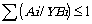 № п/пПоказатели, мг/пНДС, мг/л№ п/пПоказатели, мг/пНДС, мг/л1ХПК15,02БПК52,03БПКполн3,04Взвешенные вещества8,45Аммоний-ион0,56Нитрит-ион0,087Нитрат-ион40,08Фосфаты (по Р)0,059Хлориды79,010Сульфаты79,011АПАВ0,06712Нефтепродукты0,0513Железо0,2214Сухой остаток550,015Цинк0,01616Медь0,00317Фенолы0,00118Сульфидыотсутств.19Свинец0,004720Никель0,01ВеществоВеществоИспольз. КритерийКласс опасностиПериодичностьМетод контролякоднаименованиеИспольз. КритерийКласс опасностиПериодичностьМетод контроля1235660150Натрий гидроксид (Натрий гидрокись;Натр едкий; Сода каустическая)ОБУВ1 раз в 5 летРасчётный0301Азот диоксид (Азот (IV) оксид)ПДКмр31 раз в 5 летРасчётный0302Азотная кислота / по молекуле НNО3 /ПДКмр21 раз в 5 летРасчётный0303АммиакПДКмр42 раза в годРасчётный0304Азота оксидПДКмр32 раза в годРасчётный0316Соляная кислотаПДКмр21 раз в 5 летРасчётный0322Кислота серная / по молекуле Н2SO4 /ПДКмр21 раз в 5 летРасчётный0333СероводородПДКмр22 раза в годРасчётный0410МетанОБУВ1 раз в 5 летРасчётный0906Тетрахлорметан (Углерод четырёххлористый)ПДКмр21 раз в 5 летРасчётный1061Этанол (Спирт этиловый)ПДКмр41 раз в 5 летРасчётный1071ФенолПДКмр22 раза в годРасчётный1325ФормальдегидПДКмр22 раза в годРасчётный1555Этановая кислота (Уксусная кислота)ПДКмр31 раз в 5 летРасчётный1716Смесь природных меркаптанов (Одорнат СПМ-ТУ 51-81-88) / в пересчёте на этилмеркоптан /ПДКмр32 раза в годРасчётныйВсего веществ:15Всего веществ:15Всего веществ:15Всего веществ:15Всего веществ:15Всего веществ:15ЯнварьФевральМартАпрельМайИюньИюльАвгустСентябрьОктябрьНоябрьДекабрьВсего за год2,0292,9741,7131,9371,8891,7411,5331,421,5701,7261,8351,50720,877ЯнварьФевральМартАпрельМайИюньИюльАвгустСентябрьОктябрьНоябрьДекабрьВсего за год2,2122,322,0602,3612,3972,3422,1652,1102,2722,2282,3662,55827,391ЯнварьФевральМартАпрельМайИюньИюльАвгустСентябрьОктябрьНоябрьДекабрьВсего за год2,8623,0032,6352,5352,5252,2692,1662,2922,9172,7282,2452,09730,273ПоказательЕд. изм.2015 г.2016 г.2021г.2022 г.2023 г.Пропущено сточных вод: всеготыс. м3/год--20,87727,39130,273-прошедших очистные сооружениятыс. м3/год--20,87727,39130,27320,87727,39130,273-20,87727,39130,273№ п/пНаименование водопотребителейЕд. изм.Кол-во  Норма водопот- ребления, лQср.сут м3/сутQсут.мах м3/сутq, л/с123456781Жилые здания, оборудованные внутренним водопроводом и канализациейчел.10007373,0080,302,79ИТОГО:73,0080,302,791Имбинская врачебная амбулаторияпос.50100,500,550,022Имбинская участковая больница инфекционное отделениекоек301203,603,960,143Сестринский уходкоек101201,201,320,054МОУ Имбинская средняя общеобразовательная школауч.397207,948,730,305МДОУ Имбинский детский сад «Лесная сказка»дет.140405,606,160,216МУ Сельский дом культуры «Юность»мест15081,201,320,057МУ «Имбинская сельская библиотека»пос.50150,750,830,038Администрацияраб.20150,300,330,019Магазиныраб.12300,360,400,0110Пекарнябл.11221213,4614,810,5111Кафебл.475125,706,270,22ИТОГО:40,6244,681,551Производственная база по лесопилению5,005,500,192Котельная2,002,200,08ИТОГО:7,007,700,27ИТОГО ПО ОБЪЕКТУ:120,62132,684,61№ п/пНаименование водопотребителейЕд. изм.Кол-во  Норма водопот- ребления, лQср.сут м3/сутQсут.мах м3/сутq, л/с123456781Жилые здания, оборудованные внутренним водопроводом и канализациейчел.140073102,20112,423,90ИТОГО:102,20112,423,901Имбинская врачебная амбулаторияпос.50100,500,550,022Имбинская участковая больница инфекционное отделениекоек301203,603,960,143Сестринский уходкоек101201,201,320,054МОУ Имбинская средняя общеобразовательная школауч.397207,948,730,305МДОУ Имбинский детский сад «Лесная сказка»дет.140405,606,160,216МУ Сельский дом культуры «Юность»мест15081,201,320,057МУ «Имбинская сельская библиотека»пос.50150,750,830,038Администрацияраб.20150,300,330,019Магазиныраб.12300,360,400,0110Пекарнябл.11221213,4614,810,5111Кафебл.475125,706,270,22ИТОГО:40,6244,681,551Производственная база по лесопилению5,005,500,192Котельная2,002,200,08ИТОГО:7,007,700,27ИТОГО ПО ОБЪЕКТУ:149,82164,805,72№ п/пНаименование параметраЕд. изм.2025 г.2030 г.1Пропущено сточных вод: всегом3/год38971,2649629,2622-прошедших очистные сооружениям3/год38971,2649629,2623Нормативно очищенных сточных водм3/год38971,2649629,2624Поступление сточных вод всего:м3/год38971,2649629,264.1-Населением3/год26645,0037303,004.2-Жилищно-коммунальный секторм3/год10541,2610541,264.3-Промышленный секторм3/год1785,001785,00ПоказательЕд. изм.2021г.2022 г.2023 г.2025 г.2030 г.Поступление сточных водтыс. м3/год20,8827,3930,2738,9749,63ПоказательЕд. изм.2025 г.2030 г.Поступление сточных водтыс. м3/год38,9749,63Проектная мощность КОСтыс. м3/год255,5255,5Резерв мощности очистных сооружений%8576ПоказательЕд. изм.2021 г.2022 г.2023 г.2025 г.2030 г.Поступление сточных водтыс. м3/год20,8827,3930,2738,9749,63Проектная мощность КОСтыс. м3/год255,5255,5255,5255,5255,5Резерв мощности очистных сооружений%8791928576№Наименование мероприятий и объектов№Наименование мероприятий и объектов2025 г.2026 г.2027 г.2028г.2029-2030гг1Капитальный ремонт сетей системы водоотведенияпротяженностью 4,286км в п. Имбинский.+++++2Разработка ПСД по реконструкции сетей системы водоотведения п. Имбинский протяженностью1,35км с прохождением государственной экспертизы ПСД согласно 87 Постановления Правительства РФ «О составе разделов проектной документации и требованиях к ихсодержанию», а также получение заключения о достоверности сметной стоимости ПСД.++3Разработка ПСД по реконструкции участка канализационного коллектора п. Имбинский от КК-37 до КНС-1, протяженностью 0,23км с прохождением государственной экспертизы ПСД согласно 87 Постановления Правительства РФ «О составе разделов проектной документации и требованиях к ихсодержанию», а также получение заключения о достоверности сметной стоимости ПСД.+4Проведение СМР по реконструкции сетей системыводоотведения п. Имбинский протяженностью 1,35 км.++5СМР по реконструкции участка канализационного коллектора п. Имбинский от КК-37 до КНС-1, протяженностью 0,23км+6Капитальный ремонт КНС-1.+7Модернизация КОС:7.1Разработка ПСД на реконструкцию эротенков- смесителей, с прохождением государственной экспертизы ПСД согласно 87 Постановления Правительства РФ «О составе разделов проектной документации и требованиях к их содержанию», а также получение заключения о достоверности сметной стоимости ПСД.+7.1Разработка ПСД на реконструкцию эротенков- смесителей, с прохождением государственной экспертизы ПСД согласно 87 Постановления Правительства РФ «О составе разделов проектной документации и требованиях к их содержанию», а также получение заключения о достоверности сметной стоимости ПСД.+7.2СМР по реконструкции аэротенков-смесителей.+7.2СМР по реконструкции аэротенков-смесителей.+7.3Монтаж установки ультрафиолетовогообеззараживания.+8Разработка ПСД по строительству дизельной электростанции для резервного электроснабжения КОС иКНС, с прохождением государственной экспертизы ПСД согласно 87 Постановления Правительства РФ «О составе разделов проектной документации и требованиях к их содержанию», а также получение заключения одостоверности сметной стоимости ПСД.+9Строительство дизельной электростанции для резервного электроснабжения КОС и КНС.+10Разработка проектной документации и санитарно-защитныхзон.+11Разработка ПСД по автоматизации системы управления технологическими процессами на КОС, с прохождением государственной экспертизы ПСД согласно 87 Постановления Правительства РФ «О составе разделов проектной документации и требованиях к их содержанию», а также получение заключения оДостоверности сметной стоимости ПСД.+12Разработка ПСД по новому строительству сетей централизованного водоотведения протяженностью 4,180 км и сооружений, с прохождением государственной экспертизы ПСД согласно 87 Постановления Правительства РФ «О составе разделов проектной документации и требованиях к их содержанию», а также получение заключения о достоверности сметной стоимости ПСД.+13СМР по новому строительству сетей централизованноговодоотведения протяженностью 4,180км и сооружений.+№ п/пНаименованиеДиаметр, ммПротяженность, мСеть наружной канализации 
от водозабора до К-35150448Сеть наружной канализации 
ж/д 4 по ул. Есенина ДО К-100150104Канализационный коллектор
от К-119 до К-135200749,6Канализационный коллектор
от К-135 до КОС2d 100220,66Сеть канализации к дому Красноярский край, Кежемский район, п. Имбинский, ул. Есенина, 6 от К-98 до К-1200117Сеть наружной канализации 
от К-136 до К-148 и до К-144150284,1Сеть наружной канализации домов от Красноярский край, Кежемский район, п. Имбинский ул. Пихтовая 2, 4, 6, 12150302,18Канализационный коллектор от КНС-1 до К-92100504,07Канализационный коллектор от КНС-1 до К-9215051Самотечный коллектор от КОС до Выпуска в ручей без названия200150Сеть канализации дома Красноярский край, Кежемский район, п. Имбинский, ул. Есенина 23 до коллектора (КК31)150297,6Наружная сеть канализации ул. Кедровая 13-15 (стр. № 63, 64)150105,7Наружная сеть канализации 
по ул. Лесной от К-8 до К-18150211,2Наружная сеть канализации 
от К-8 до больницы150244Наружная сеть канализации 
от д. 11 ул. Лесная до К-37150496,5ИТОГО:4285,61№ п/пНаименованиеДиаметр, ммПротяженность, мКанализационный коллектор СДК (Красноярский край, Кежемский район, п. Имбинский, ул. Мира, д. 7) от К-1 до К-9220071,5Канализационный коллектор СДК (Красноярский край, Кежемский район, п. Имбинский, ул. Мира, д. 7) от К-1 до К-9230079,89Коллектор по ул. № 1 (Мира) от К-92 до К-104350430,55Канализационный коллектор 
от К-104 до К-119400583,93Сеть наружной канализации от дома ул. Есенина 23 (К-44 – К46)15050,0Сеть наружной канализации от К-44 до  К31150134,3Канализационный коллекторОт К-37до КНС-1150230,0ИТОГО:1580,17№Наименование мероприятий и объектовПериодПериодПериодПериодПериодПериод№Наименование мероприятий и объектовВсего, тыс. руб.2025 г.2026 г.2027 г.2028 г.2029-2030гг№Наименование мероприятий и объектовВсего, тыс. руб.тыс. руб.тыс. руб.тыс. руб.тыс. руб.тыс. руб.1Капитальный ремонт сетей системы водоотведения протяженностью 4,286 км в п. Имбинский.70 195,6810027,9510027,9510027,9510027,9530083,882Разработка ПСД по реконструкции сетей системы водоотведения п. Имбинский протяженностью 1,35 км с прохождением государственной экспертизой ПСД согласно 87 Постановления Правительства РФ «о составе разделов проектной документации и требованиях к их содержанию», а также получение заключения о достоверности сметной стоимости ПСД. 1 622,501 622,503Разработка ПСД по реконструкции участка канализационного коллектора п. Имбинский от КК-37 до КНС-1,протяжённостью 0,23 кмс прохождением государственной экспертизой ПСД согласно 87 Постановления Правительства РФ «о составе разделов проектной документации и требованиях к их содержанию», а также получение заключения о достоверности сметной стоимости ПСД. 350,00350,004Проведение СМР по реконструкции сетей системы водоотведения п. Имбинский протяженностью  1,35 км.25 295,471379,9723 915,505СМР по реконструкции участка канализационного коллектора п. Имбинский от КК-37 до КНС-1, протяжённостью 0,23 км1197,971197,976Капитальный ремонт КНС-1.12 946,9612 946,967Модернизация КОС:7.1Разработка ПСД на реконструкцию аэротенков-смесителей, с прохождением государственной экспертизой ПСД согласно 87 Постановления Правительства РФ «о составе разделов проектной документации и требованиях к их содержанию», а также получение заключения о достоверности сметной стоимости ПСД. 4 856,784 856,787.2СМР по реконструкции аэротенков-смесителей.21 496,8021 496,807.3Монтаж установки ультрафиолетового обеззараживания.13122,8113122,818Разработка ПСД по строительству дизельной электростанции для резервного электроснабжения КОС и КНС, с прохождением государственной экспертизой ПСД согласно 87 Постановления Правительства РФ «о составе разделов проектной документации и требованиях к их содержанию», а также получение заключения о достоверности сметной стоимости ПСД. 1696,62 1696,629Строительство дизельной электростанции для резервного электроснабжения КОС и КНС.3053,043053,04 10Разработка проектной документации санитарно-защитных зон.139,13139,13 11Разработка ПСД по автоматизации системы управления технологическими процессами на КОС, с прохождением государственной экспертизой ПСД согласно 87 Постановления Правительства РФ «о составе разделов проектной документации и требованиях к их содержанию», а также получение заключения о достоверности сметной стоимости ПСД. 7490,647490,6412Разработка ПСД по новому строительству сетей централизованного водоотведения протяженностью 4,180 км и сооружений, с прохождением государственной экспертизой ПСД согласно 87 Постановления Правительства РФ «о составе разделов проектной документации и требованиях к их содержанию», а также получение заключения о достоверности сметной стоимости ПСД. 3457,203457,2013СМР по новому строительству сетей централизованного водоотведения протяженностью 4,180 км и сооружений.43198,1043198,10Итого по водоотведению210 119,7023 150,7622 974,9114 228,3915234,73134 530,91№ПоказательЕд. изм.2021 г.2025 г.2030 г.1Принято сточных водтыс. м3/год23,0738,9749,632Пропущено сточных вод через очистные сооружениятыс. м3/год23,0738,9749,633Доля сточных вод, подвергающихся очистке, в общем объеме сточных вод%1001001004Доля сточных вод, соответствующих установленным нормативам допустимого сброса%01001005Количество аварий на сетях водоотведенияшт.18006Доля уличных сетей водоотведения, нуждающейся в замене%905010Приложение 1.
Результаты гидравлического расчета существующих и перспективных сетей системы централизованного водоотведенияПриложение 1.
Результаты гидравлического расчета существующих и перспективных сетей системы централизованного водоотведенияПриложение 1.
Результаты гидравлического расчета существующих и перспективных сетей системы централизованного водоотведенияПриложение 1.
Результаты гидравлического расчета существующих и перспективных сетей системы централизованного водоотведенияПриложение 1.
Результаты гидравлического расчета существующих и перспективных сетей системы централизованного водоотведенияПриложение 1.
Результаты гидравлического расчета существующих и перспективных сетей системы централизованного водоотведенияПриложение 1.
Результаты гидравлического расчета существующих и перспективных сетей системы централизованного водоотведенияПриложение 1.
Результаты гидравлического расчета существующих и перспективных сетей системы централизованного водоотведенияПриложение 1.
Результаты гидравлического расчета существующих и перспективных сетей системы централизованного водоотведенияПриложение 1.
Результаты гидравлического расчета существующих и перспективных сетей системы централизованного водоотведения№ участкаРасход, л/сДлина , мДлина сети от начала, км*2Диаметр d, ммУклонПадение Н, мЗаполнениеЗаполнениеСкорость , м/с№ участкаРасход, л/сДлина , мДлина сети от начала, км*2Диаметр d, ммУклонПадение Н, мh/Dh, ммСкорость , м/с123456789101 - 20,02515,00,0301500,00800,1200,0213,10,082 - 30,08435,00,0701500,00800,2800,0568,40,203 - 80,14335,00,0701500,00800,2800,07010,50,234 - 50,03420,00,0401500,00800,1600,0284,30,115 - 60,07625,00,0501500,00800,2000,0548,10,206 - 70,15748,00,0961500,00800,3840,07311,00,247 - 80,21132,00,0641500,00800,2560,08612,90,268 - 90,3719,80,0201500,00800,0780,11517,30,319 - 100,39313,20,0261500,00800,1060,11917,80,3210 - 110,42720,20,0401500,00800,1620,12418,60,3311 - 120,44913,20,0261500,00800,1060,12719,10,3312 - 130,51438,40,0771500,00800,3070,13720,50,3513 - 140,53613,20,0261500,00800,1060,14021,00,3514 - 150,5508,40,0171500,00800,0670,14221,40,3615 - 160,57213,20,0261500,00800,1060,14621,90,3616 - 170,63738,40,0771500,00800,3070,15323,00,3817 - 180,65913,20,0261500,00800,1060,15623,30,3818 - 190,70125,00,0501500,00800,2000,16023,90,3919 - 201,33425,00,0501500,00800,2000,21632,50,4720 - 211,33415,00,0301500,00800,1200,21632,50,4721 - 221,58635,00,0701500,00800,2800,23735,50,4922 - 231,83840,00,0801500,00800,3200,25638,40,5223 - 241,83815,00,0301500,00800,1200,25638,40,5224 - 251,83810,00,0201500,00800,0800,25638,40,5225 - 262,09025,00,0501500,00800,2000,27240,90,5326 - 272,09040,00,0801500,00800,3200,27240,90,5327 - 282,34235,00,0701500,00800,2800,28943,30,5528 - 292,34212,00,0241500,00800,0960,28943,30,5529 - 302,34235,00,0701500,00800,2800,28943,30,5530 - 312,34240,00,0801500,00800,3200,28943,30,5531 - 322,34218,00,0361500,00800,1440,28943,30,5532 - 332,34230,00,0601500,00800,2400,28943,30,5533 - 342,34218,00,0361500,00800,1440,28943,30,5534 - 352,34218,00,0361500,00800,1440,28943,30,5535 - 364,37235,00,0701500,00800,2800,40360,40,6536 - 374,37225,50,0511500,00800,2040,40360,40,6537 - 386,98235,00,0701500,00800,2800,52678,90,7438 - 396,98235,00,0701500,00800,2800,52678,90,7439 - 406,98235,00,0701500,00800,2800,52678,90,7440 - 416,98225,00,0501500,00800,2000,52678,90,7441 - 426,98235,00,0701500,00800,2800,52678,90,7442 - 436,98235,00,0701500,00800,2800,52678,90,7443 - КНС-16,98230,00,0601500,00800,2400,52678,90,7444 - 450,04225,00,0501500,00800,2000,0355,30,1345 - 460,08425,00,0501500,00800,2000,0568,40,2046 - 470,14435,30,0711500,00800,2820,07010,50,2347 - 480,21139,70,0791500,00800,3180,08612,90,2648 - 490,26733,20,0661500,00800,2660,09914,90,2949 - 500,29516,80,0341500,00800,1340,10415,60,3050 - 510,35233,90,0681500,00800,2710,11216,90,3151 - 520,58818,00,0361500,00800,1440,14822,20,3752 - 530,58818,00,0361500,00800,1440,14822,20,3753 - 541,27834,00,0681500,00800,2720,21231,80,4654 - 551,27820,00,0401500,00800,1600,21231,80,4655 - 561,27825,00,0501500,00800,2000,21231,80,4656 - 571,27830,00,0601500,00800,2400,21231,80,4657 - 581,27820,00,0401500,00800,1600,21231,80,4658 - 592,03015,00,0301500,00800,1200,26840,30,5359 - 602,03020,00,0401500,00800,1600,26840,30,5360 - 612,03024,00,0481500,00800,1920,26840,30,5361 - 622,03030,00,0601500,00800,2400,26840,30,5362 - 632,03022,00,0441500,00800,1760,26840,30,5363 - 352,03018,00,0361500,00800,1440,26840,30,5364 - 650,04325,20,0501500,00800,2020,0365,40,1465 - 660,08826,70,0531500,00800,2140,0578,50,2066 - 670,12723,30,0471500,00800,1860,0669,90,2267 - 680,16924,90,0501500,00800,1990,07611,40,2468 - 510,23639,80,0801500,00800,3180,09213,80,2769 - 700,04828,10,0561500,00800,2250,0406,00,1570 - 710,08723,00,0461500,00800,1840,0568,50,2071 - 720,13327,00,0541500,00800,2160,06710,10,2272 - 730,17323,70,0471500,00800,1900,07711,50,2473 - 740,22430,00,0601500,00800,2400,08913,40,2774 - 750,27530,00,0601500,00800,2400,10115,10,2975 - 760,31725,00,0501500,00800,2000,10716,10,3076 - 770,35522,20,0441500,00800,1780,11316,90,3177 - 780,40429,10,0581500,00800,2330,12018,00,3278 - 790,44222,20,0441500,00800,1780,12618,90,3379 - 800,49128,90,0581500,00800,2310,13320,00,3480 - 810,52218,10,0361500,00800,1450,13820,70,3581 - 820,59040,00,0801500,00800,3200,14822,30,3782 - 830,65639,00,0781500,00800,3120,15523,30,3883 - 530,69020,00,0401500,00800,1600,15823,80,3884 - 850,03721,80,0441500,00800,1740,0314,60,1285 - 860,08528,20,0561500,00800,2260,0568,40,2086 - 870,12221,80,0441500,00800,1740,0659,70,2287 - 880,15921,80,0441500,00800,1740,07411,00,2488 - 890,20728,20,0561500,00800,2260,08512,80,2689 - 900,24421,80,0441500,00800,1740,09414,10,2890 - 910,28121,80,0441500,00800,1740,10215,30,2991 - 580,75233,60,0671500,00800,2690,16424,70,39КНС-1 - 927,628381,00,7622000,00702,6670,37274,50,7192 - 937,70142,90,0862000,00700,3000,37474,90,7193 - 947,76738,80,0782000,00700,2720,37675,20,7294 - 957,79215,00,0302000,00700,1050,37775,30,7295 - 967,84028,10,0562000,00700,1970,37875,60,7296 - 977,90840,00,0802000,00700,2800,38075,90,7297 - 987,97238,00,0762000,00700,2660,38176,30,7298 - 998,05649,70,0992000,00700,3480,38476,70,7299 - 1008,14150,00,1002000,00700,3500,38677,20,73100 - 1018,81430,00,0602000,00700,2100,40380,60,74101 - 1028,86530,00,0602000,00700,2100,40480,90,74102 - 1038,94044,00,0882000,00700,3080,40681,20,74103 - 1048,98728,00,0562000,00700,1960,40781,50,75104 - 10510,31932,10,0642000,00700,2250,44188,10,77105 - 10610,31950,10,1002000,00700,3510,44188,10,77106 - 10710,31957,60,1152000,00700,4030,44188,10,77107 - 10810,31940,90,0822000,00700,2860,44188,10,77108 - 10910,31930,00,0602000,00700,2100,44188,10,77109 - 11010,31943,00,0862000,00700,3010,44188,10,77110 - 11110,31949,80,1002000,00700,3490,44188,10,77111 - 11210,31947,50,0952000,00700,3330,44188,10,77112 - 11310,31950,00,1002000,00700,3500,44188,10,77113 - 11410,31943,20,0862000,00700,3020,44188,10,77114 - 11510,31935,00,0702000,00700,2450,44188,10,77115 - 11610,31956,40,1132000,00700,3950,44188,10,77116 - 11710,31915,50,0312000,00700,1090,44188,10,77117 - 11810,31918,30,0372000,00700,1280,44188,10,77118 - 11910,31918,70,0372000,00700,1310,44188,10,77119 - 12010,31973,90,1482000,00700,5170,44188,10,77120 - 12110,31928,70,0572000,00700,2010,44188,10,77121 - 12210,31945,00,0902000,00700,3150,44188,10,77122 - 12310,31927,00,0542000,00700,1890,44188,10,77123 - 12410,31951,50,1032000,00700,3610,44188,10,77124 - 12510,31952,00,1042000,00700,3640,44188,10,77125 - 12610,31952,00,1042000,00700,3640,44188,10,77126 - 12710,31948,00,0962000,00700,3360,44188,10,77127 - 12810,31950,00,1002000,00700,3500,44188,10,77128 - 12910,31950,00,1002000,00700,3500,44188,10,77129 - 13010,31950,00,1002000,00700,3500,44188,10,77130 - 13110,31952,00,1042000,00700,3640,44188,10,77131 - 13210,31935,00,0702000,00700,2450,44188,10,77132 - 13310,31958,00,1162000,00700,4060,44188,10,77133 - 13410,31945,00,0902000,00700,3150,44188,10,77134 - 13510,31945,00,0902000,00700,3150,44188,10,77135 - КНС-210,31935,00,0702000,00700,2450,44188,10,77136 - 1370,03923,20,0461500,00800,1860,0334,90,12137 - 1380,08325,90,0521500,00800,2070,0558,30,20138 - 1390,12927,00,0541500,00800,2160,06610,00,22139 - 1400,17024,20,0481500,00800,1940,07611,40,24140 - 1410,21325,30,0511500,00800,2020,08613,00,26141 - 1420,37623,80,0481500,00800,1900,11617,40,32142 - 1430,41523,00,0461500,00800,1840,12218,30,33143 - 1440,46831,10,0621500,00800,2490,13019,50,34144 - 1450,55350,40,1011500,00800,4030,14321,40,36145 - 1460,57815,00,0301500,00800,1200,14722,00,36146 - 1000,62226,10,0521500,00800,2090,15222,80,37147 - 1480,04526,70,0531500,00800,2140,0385,60,14148 - 1490,08825,60,0511500,00800,2050,0578,50,20149 - 1410,12320,60,0411500,00800,1650,0659,80,22150 - 1510,05935,00,0701500,00800,2800,0497,40,19151 - 1520,11835,00,0701500,00800,2800,0649,60,22152 - 1530,17735,00,0701500,00800,2800,07811,70,25153 - 1540,23635,00,0701500,00800,2800,09213,80,27154 - 1550,29535,00,0701500,00800,2800,10415,60,30155 - 910,41470,00,1401500,00800,5600,12218,30,32156 - 1570,05935,00,0701500,00800,2800,0497,40,19157 - 1580,11835,00,0701500,00800,2800,0649,60,22158 - 1590,17735,00,0701500,00800,2800,07811,70,25159 - 1600,23635,00,0701500,00800,2800,09213,80,27160 - 1610,29535,00,0701500,00800,2800,10415,60,30161 - 1620,35435,00,0701500,00800,2800,11316,90,31162 - 1630,41335,00,0701500,00800,2800,12218,30,32163 - 1640,47235,00,0701500,00800,2800,13119,60,34164 - 1650,53135,00,0701500,00800,2800,14020,90,35165 - 1660,59035,00,0701500,00800,2800,14822,30,37166 - 1671,10425,00,0501500,00800,2000,19829,60,45167 - 1681,16335,00,0701500,00800,2800,20330,40,45168 - 1691,22235,00,0701500,00800,2800,20731,10,46169 - 1701,28135,00,0701500,00800,2800,21231,80,46170 - 1041,33230,00,0601500,00800,2400,21632,40,47171 - 1720,05935,00,0701500,00800,2800,0497,40,19172 - 1730,11835,00,0701500,00800,2800,0649,60,22173 - 1740,17735,00,0701500,00800,2800,07811,70,25174 - 1750,23635,00,0701500,00800,2800,09213,80,27175 - 1760,29535,00,0701500,00800,2800,10415,60,30176 - 1770,35435,00,0701500,00800,2800,11316,90,31177 - 1780,41335,00,0701500,00800,2800,12218,30,32178 - 1660,47235,00,0701500,00800,2800,13119,60,34179 - 1800,04225,00,0501500,00800,2000,0355,30,13180 - 1810,08425,00,0501500,00800,2000,0568,40,20181 - 1820,12625,00,0501500,00800,2000,0669,90,22182 - 1830,16825,00,0501500,00800,2000,07611,40,24183 - 1840,21025,00,0501500,00800,2000,08612,90,26184 - 1850,25225,00,0501500,00800,2000,09614,40,28185 - 1860,29425,00,0501500,00800,2000,10415,50,30186 - 1870,33625,00,0501500,00800,2000,11016,50,31187 - 1880,37825,00,0501500,00800,2000,11617,50,32188 - 1890,42930,00,0601500,00800,2400,12418,60,33189 - 1900,48030,00,0601500,00800,2400,13219,80,34190 - 1910,53130,00,0601500,00800,2400,14020,90,35191 - 1920,58230,00,0601500,00800,2400,14722,10,37192 - 190,63330,00,0601500,00800,2400,15323,00,37193 - 1940,04225,00,0501500,00800,2000,0355,30,13194 - 1950,08425,00,0501500,00800,2000,0568,40,20195 - 1960,12625,00,0501500,00800,2000,0669,90,22196 - 1970,16825,00,0501500,00800,2000,07611,40,24197 - 1980,21025,00,0501500,00800,2000,08612,90,26198 - 210,25225,00,0501500,00800,2000,09614,40,28199 - 2000,04225,00,0501500,00800,2000,0355,30,13200 - 2010,08425,00,0501500,00800,2000,0568,40,20201 - 2020,12625,00,0501500,00800,2000,0669,90,22202 - 2030,16825,00,0501500,00800,2000,07611,40,24203 - 2040,21025,00,0501500,00800,2000,08612,90,26204 - 220,25225,00,0501500,00800,2000,09614,40,28205 - 2060,04225,00,0501500,00800,2000,0355,30,13206 - 2070,08425,00,0501500,00800,2000,0568,40,20207 - 2080,12625,00,0501500,00800,2000,0669,90,22208 - 2090,16825,00,0501500,00800,2000,07611,40,24209 - 2100,21025,00,0501500,00800,2000,08612,90,26210 - 250,25225,00,0501500,00800,2000,09614,40,28211 - 2120,04225,00,0501500,00800,2000,0355,30,13212 - 2130,08425,00,0501500,00800,2000,0568,40,20213 - 2140,12625,00,0501500,00800,2000,0669,90,22214 - 2150,16825,00,0501500,00800,2000,07611,40,24215 - 2160,21025,00,0501500,00800,2000,08612,90,26216 - 270,25225,00,0501500,00800,2000,09614,40,28217 - 2180,05935,00,0701500,00800,2800,0497,40,19218 - 2190,11835,00,0701500,00800,2800,0649,60,22219 - 2200,17735,00,0701500,00800,2800,07811,70,25220 - 2210,23635,00,0701500,00800,2800,09213,80,27221 - 2220,29535,00,0701500,00800,2800,10415,60,30222 - 2230,35435,00,0701500,00800,2800,11316,90,31223 - 2240,41335,00,0701500,00800,2800,12218,30,32224 - 2250,47235,00,0701500,00800,2800,13119,60,34225 - 2260,53135,00,0701500,00800,2800,14020,90,35226 - 2270,59035,00,0701500,00800,2800,14822,30,37227 - 2280,64935,00,0701500,00800,2800,15523,20,38228 - 2290,70835,00,0701500,00800,2800,16024,00,39229 - 2300,76735,00,0701500,00800,2800,16624,90,40230 - 2310,82635,00,0701500,00800,2800,17125,70,40231 - 2320,88535,00,0701500,00800,2800,17726,50,41232 - 2330,88535,00,0701500,00800,2800,17726,50,41233 - 2340,88535,00,0701500,00800,2800,17726,50,41234 - 2351,74530,00,0601500,00800,2400,25037,40,51235 - 2361,74530,00,0601500,00800,2400,25037,40,51236 - 2371,74530,00,0601500,00800,2400,25037,40,51237 - 2382,61035,00,0701500,00800,2800,30645,90,57238 - 2392,61035,00,0701500,00800,2800,30645,90,57239 - 2402,61035,00,0701500,00800,2800,30645,90,57240 - 2412,61035,00,0701500,00800,2800,30645,90,57241 - 2422,61035,00,0701500,00800,2800,30645,90,57242 - 2432,61035,00,0701500,00800,2800,30645,90,57243 - 2442,61035,00,0701500,00800,2800,30645,90,57244 - 2452,61035,00,0701500,00800,2800,30645,90,57245 - 2462,61035,00,0701500,00800,2800,30645,90,57246 - 2472,61035,00,0701500,00800,2800,30645,90,57247 - 2482,61035,00,0701500,00800,2800,30645,90,57248 - 372,61025,00,0501500,00800,2000,30645,90,57249 - 2500,05935,00,0701500,00800,2800,0497,40,19250 - 2510,11835,00,0701500,00800,2800,0649,60,22251 - 2520,17735,00,0701500,00800,2800,07811,70,25252 - 2530,23635,00,0701500,00800,2800,09213,80,27253 - 2540,29535,00,0701500,00800,2800,10415,60,30254 - 2550,35435,00,0701500,00800,2800,11316,90,31255 - 2560,41335,00,0701500,00800,2800,12218,30,32256 - 2570,47235,00,0701500,00800,2800,13119,60,34257 - 2580,53135,00,0701500,00800,2800,14020,90,35258 - 2590,59035,00,0701500,00800,2800,14822,30,37259 - 2600,64935,00,0701500,00800,2800,15523,20,38260 - 2610,70835,00,0701500,00800,2800,16024,00,39261 - 2620,76735,00,0701500,00800,2800,16624,90,40262 - 2630,82635,00,0701500,00800,2800,17125,70,40263 - 2340,86020,00,0401500,00800,1600,17526,20,41264 - 2650,04225,00,0501500,00800,2000,0355,30,13265 - 2660,08425,00,0501500,00800,2000,0568,40,20266 - 2670,12625,00,0501500,00800,2000,0669,90,22267 - 2680,16825,00,0501500,00800,2000,07611,40,24268 - 2690,21025,00,0501500,00800,2000,08612,90,26269 - 2700,25225,00,0501500,00800,2000,09614,40,28270 - 2710,29425,00,0501500,00800,2000,10415,50,30271 - 2720,33625,00,0501500,00800,2000,11016,50,31272 - 2730,37825,00,0501500,00800,2000,11617,50,32273 - 2740,42025,00,0501500,00800,2000,12318,40,33274 - 2750,46225,00,0501500,00800,2000,12919,40,34275 - 2760,50425,00,0501500,00800,2000,13520,30,35276 - 2770,54625,00,0501500,00800,2000,14221,30,36277 - 2780,58825,00,0501500,00800,2000,14822,20,37278 - 2790,63025,00,0501500,00800,2000,15322,90,37279 - 2800,67225,00,0501500,00800,2000,15723,50,38280 - 2810,71425,00,0501500,00800,2000,16124,10,39281 - 2820,75625,00,0501500,00800,2000,16524,70,39282 - 2830,79825,00,0501500,00800,2000,16925,30,40283 - 2840,84025,00,0501500,00800,2000,17325,90,41284 - 2370,86515,00,0301500,00800,1200,17526,30,41Схема водоснабжения и водоотведения п. Имбинский Кежемского района Красноярского края Схема водоснабжения и водоотведения п. Имбинский Кежемского района Красноярского края Схема водоснабжения и водоотведения п. Имбинский Кежемского района Красноярского края Схема водоснабжения и водоотведения п. Имбинский Кежемского района Красноярского края Схема водоснабжения и водоотведения п. Имбинский Кежемского района Красноярского края Схема водоснабжения и водоотведения п. Имбинский Кежемского района Красноярского края Схема водоснабжения и водоотведения п. Имбинский Кежемского района Красноярского края Схема водоснабжения и водоотведения п. Имбинский Кежемского района Красноярского края (наименование стройки)(наименование стройки)(наименование стройки)(наименование стройки)(наименование стройки)(наименование стройки)(наименование стройки)(наименование стройки)ЛОКАЛЬНЫЙ СМЕТНЫЙ РАСЧЕТ № 21-08-20-01ЛОКАЛЬНЫЙ СМЕТНЫЙ РАСЧЕТ № 21-08-20-01ЛОКАЛЬНЫЙ СМЕТНЫЙ РАСЧЕТ № 21-08-20-01ЛОКАЛЬНЫЙ СМЕТНЫЙ РАСЧЕТ № 21-08-20-01ЛОКАЛЬНЫЙ СМЕТНЫЙ РАСЧЕТ № 21-08-20-01ЛОКАЛЬНЫЙ СМЕТНЫЙ РАСЧЕТ № 21-08-20-01ЛОКАЛЬНЫЙ СМЕТНЫЙ РАСЧЕТ № 21-08-20-01ЛОКАЛЬНЫЙ СМЕТНЫЙ РАСЧЕТ № 21-08-20-01(локальная смета)(локальная смета)(локальная смета)(локальная смета)(локальная смета)(локальная смета)(локальная смета)(локальная смета)на Капитальный ремонт системы водоотведения в п. Имбинский.на Капитальный ремонт системы водоотведения в п. Имбинский.на Капитальный ремонт системы водоотведения в п. Имбинский.на Капитальный ремонт системы водоотведения в п. Имбинский.на Капитальный ремонт системы водоотведения в п. Имбинский.на Капитальный ремонт системы водоотведения в п. Имбинский.на Капитальный ремонт системы водоотведения в п. Имбинский.на Капитальный ремонт системы водоотведения в п. Имбинский.(наименование работ и затрат, наименование объекта)(наименование работ и затрат, наименование объекта)(наименование работ и затрат, наименование объекта)(наименование работ и затрат, наименование объекта)(наименование работ и затрат, наименование объекта)(наименование работ и затрат, наименование объекта)(наименование работ и затрат, наименование объекта)(наименование работ и затрат, наименование объекта)             Сметная стоимость строительных работ ________________ 46393,114 тыс. руб.             Сметная стоимость строительных работ ________________ 46393,114 тыс. руб.             Сметная стоимость строительных работ ________________ 46393,114 тыс. руб.             Сметная стоимость строительных работ ________________ 46393,114 тыс. руб.             Сметная стоимость строительных работ ________________ 46393,114 тыс. руб.             Сметная стоимость строительных работ ________________ 46393,114 тыс. руб.             Сметная стоимость строительных работ ________________ 46393,114 тыс. руб.             Сметная стоимость строительных работ ________________ 46393,114 тыс. руб.             Составлен(а) в текущих (прогнозных) ценах по состоянию на 4 квартал 2020 год             Составлен(а) в текущих (прогнозных) ценах по состоянию на 4 квартал 2020 год             Составлен(а) в текущих (прогнозных) ценах по состоянию на 4 квартал 2020 год             Составлен(а) в текущих (прогнозных) ценах по состоянию на 4 квартал 2020 год             Составлен(а) в текущих (прогнозных) ценах по состоянию на 4 квартал 2020 год             Составлен(а) в текущих (прогнозных) ценах по состоянию на 4 квартал 2020 год             Составлен(а) в текущих (прогнозных) ценах по состоянию на 4 квартал 2020 год№п/пОбоснованиеНаименованиеЕд. изм.Кол.Стоимость единицы, руб.Стоимость единицы, руб.Стоимость единицы, руб.Стоимость единицы, руб.Общая стоимость, руб.Общая стоимость, руб.Общая стоимость, руб.Общая стоимость, руб.Общая стоимость, руб.№п/пОбоснованиеНаименованиеЕд. изм.Кол.ВсегоВ том числеВ том числеВ том числеВсегоВсегоВ том числеВ том числеВ том числе№п/пОбоснованиеНаименованиеЕд. изм.Кол.ВсегоОсн.З/пЭк.Маш.З/пМехВсегоВсегоОсн.З/пЭк.Маш.З/пМех1234567891010111213Раздел1.Канализационный коллектор от К-119доК-135Раздел1.Канализационный коллектор от К-119доК-135Раздел1.Канализационный коллектор от К-119доК-135Раздел1.Канализационный коллектор от К-119доК-135Раздел1.Канализационный коллектор от К-119доК-135Раздел1.Канализационный коллектор от К-119доК-135Раздел1.Канализационный коллектор от К-119доК-135Раздел1.Канализационный коллектор от К-119доК-135Раздел1.Канализационный коллектор от К-119доК-135Раздел1.Канализационный коллектор от К-119доК-135Раздел1.Канализационный коллектор от К-119доК-135Раздел1.Канализационный коллектор от К-119доК-135Раздел1.Канализационный коллектор от К-119доК-135Раздел1.Канализационный коллектор от К-119доК-1351НЦС14(2020)-07- 001-04ПриказМинстрояРоссииот30.12.2019№918/прНаружные инженерные сети канализации из полиэтиленовых труб, разработка сухого грунта в отвал без креплений(группагрунтов1-3):диаметром 200 мм глубиной 3,5 мИНДЕКСКПОЗИЦИИ (справочно):2 Индекс на УЦС1 км0,750603453050753495075349Итого прямые затраты по разделу в базисных ценахИтого прямые затраты по разделу в базисных ценахИтого прямые затраты по разделу в базисных ценахИтого прямые затраты по разделу в базисных ценахИтого прямые затраты по разделу в базисных ценахИтого прямые затраты по разделу в базисных ценахИтого прямые затраты по разделу в базисных ценахИтого прямые затраты по разделу в базисных ценахИтого прямые затраты по разделу в базисных ценах50753495075349Итого прямые затраты по разделу с учетом коэффициентов к итогамИтого прямые затраты по разделу с учетом коэффициентов к итогамИтого прямые затраты по разделу с учетом коэффициентов к итогамИтого прямые затраты по разделу с учетом коэффициентов к итогамИтого прямые затраты по разделу с учетом коэффициентов к итогамИтого прямые затраты по разделу с учетом коэффициентов к итогамИтого прямые затраты по разделу с учетом коэффициентов к итогамИтого прямые затраты по разделу с учетом коэффициентов к итогамИтого прямые затраты по разделу с учетом коэффициентов к итогам72470917247091Итого по разделу 1 Канализационный коллектор от К-119доК-135Итого по разделу 1 Канализационный коллектор от К-119доК-135Итого по разделу 1 Канализационный коллектор от К-119доК-135Итого по разделу 1 Канализационный коллектор от К-119доК-135Итого по разделу 1 Канализационный коллектор от К-119доК-135Итого по разделу 1 Канализационный коллектор от К-119доК-135Итого по разделу 1 Канализационный коллектор от К-119доК-135Итого по разделу 1 Канализационный коллектор от К-119доК-135Итого по разделу 1 Канализационный коллектор от К-119доК-13572470917247091Раздел 2. Канализационный коллектор от К-135 до КОСРаздел 2. Канализационный коллектор от К-135 до КОСРаздел 2. Канализационный коллектор от К-135 до КОСРаздел 2. Канализационный коллектор от К-135 до КОСРаздел 2. Канализационный коллектор от К-135 до КОСРаздел 2. Канализационный коллектор от К-135 до КОСРаздел 2. Канализационный коллектор от К-135 до КОСРаздел 2. Канализационный коллектор от К-135 до КОСРаздел 2. Канализационный коллектор от К-135 до КОСРаздел 2. Канализационный коллектор от К-135 до КОСРаздел 2. Канализационный коллектор от К-135 до КОСРаздел 2. Канализационный коллектор от К-135 до КОСРаздел 2. Канализационный коллектор от К-135 до КОСРаздел 2. Канализационный коллектор от К-135 до КОС2НЦС14(2020)-07- 001-02ПриказМинстрояРоссииот30.12.2019№918/прНаружные инженерные сети канализации из полиэтиленовых труб, разработка сухого грунта в отвал без креплений(группагрунтов1-3):диаметром 100 мм глубиной 3,5 м(ОУ п.16, Таб.1 При прокладке трубопроводов в 2 и более рядов(нитей):трубдиаметромот100до400мм,приглубиневыемки4мПЗ=1,11)ИНДЕКСКПОЗИЦИИ (справочно):2 Индекс на УЦС1 км0,221537547014772571477257Итого прямые затраты по разделу в базисных ценахИтого прямые затраты по разделу в базисных ценахИтого прямые затраты по разделу в базисных ценахИтого прямые затраты по разделу в базисных ценахИтого прямые затраты по разделу в базисных ценахИтого прямые затраты по разделу в базисных ценахИтого прямые затраты по разделу в базисных ценахИтого прямые затраты по разделу в базисных ценахИтого прямые затраты по разделу в базисных ценах14772571477257Итого прямые затраты по разделу с учетом коэффициентов к итогамИтого прямые затраты по разделу с учетом коэффициентов к итогамИтого прямые затраты по разделу с учетом коэффициентов к итогамИтого прямые затраты по разделу с учетом коэффициентов к итогамИтого прямые затраты по разделу с учетом коэффициентов к итогамИтого прямые затраты по разделу с учетом коэффициентов к итогамИтого прямые затраты по разделу с учетом коэффициентов к итогамИтого прямые затраты по разделу с учетом коэффициентов к итогамИтого прямые затраты по разделу с учетом коэффициентов к итогам21093762109376Итого по разделу 2 Канализационный коллектор от К-135 до КОСИтого по разделу 2 Канализационный коллектор от К-135 до КОСИтого по разделу 2 Канализационный коллектор от К-135 до КОСИтого по разделу 2 Канализационный коллектор от К-135 до КОСИтого по разделу 2 Канализационный коллектор от К-135 до КОСИтого по разделу 2 Канализационный коллектор от К-135 до КОСИтого по разделу 2 Канализационный коллектор от К-135 до КОСИтого по разделу 2 Канализационный коллектор от К-135 до КОСИтого по разделу 2 Канализационный коллектор от К-135 до КОС21093762109376Раздел 3. Сеть канализации к дому Красноярский край, Кежемский район, п. Имбинский, ул. Есенина, 6 (от К-98 до К-1  )Раздел 3. Сеть канализации к дому Красноярский край, Кежемский район, п. Имбинский, ул. Есенина, 6 (от К-98 до К-1  )Раздел 3. Сеть канализации к дому Красноярский край, Кежемский район, п. Имбинский, ул. Есенина, 6 (от К-98 до К-1  )Раздел 3. Сеть канализации к дому Красноярский край, Кежемский район, п. Имбинский, ул. Есенина, 6 (от К-98 до К-1  )Раздел 3. Сеть канализации к дому Красноярский край, Кежемский район, п. Имбинский, ул. Есенина, 6 (от К-98 до К-1  )Раздел 3. Сеть канализации к дому Красноярский край, Кежемский район, п. Имбинский, ул. Есенина, 6 (от К-98 до К-1  )Раздел 3. Сеть канализации к дому Красноярский край, Кежемский район, п. Имбинский, ул. Есенина, 6 (от К-98 до К-1  )Раздел 3. Сеть канализации к дому Красноярский край, Кежемский район, п. Имбинский, ул. Есенина, 6 (от К-98 до К-1  )Раздел 3. Сеть канализации к дому Красноярский край, Кежемский район, п. Имбинский, ул. Есенина, 6 (от К-98 до К-1  )Раздел 3. Сеть канализации к дому Красноярский край, Кежемский район, п. Имбинский, ул. Есенина, 6 (от К-98 до К-1  )Раздел 3. Сеть канализации к дому Красноярский край, Кежемский район, п. Имбинский, ул. Есенина, 6 (от К-98 до К-1  )Раздел 3. Сеть канализации к дому Красноярский край, Кежемский район, п. Имбинский, ул. Есенина, 6 (от К-98 до К-1  )Раздел 3. Сеть канализации к дому Красноярский край, Кежемский район, п. Имбинский, ул. Есенина, 6 (от К-98 до К-1  )Раздел 3. Сеть канализации к дому Красноярский край, Кежемский район, п. Имбинский, ул. Есенина, 6 (от К-98 до К-1  )3НЦС14(2020)-07- 001-04ПриказМинстрояРоссииот30.12.2019№918/прНаружные инженерные сети канализации из полиэтиленовых труб, разработка сухого грунта в отвал без креплений(группагрунтов1-3):диаметром 200 мм глубиной 3,5 мИНДЕКСКПОЗИЦИИ (справочно):2 Индекс на УЦС1 км0,1176034530792177792177Итого прямые затраты по разделу в базисных ценахИтого прямые затраты по разделу в базисных ценахИтого прямые затраты по разделу в базисных ценахИтого прямые затраты по разделу в базисных ценахИтого прямые затраты по разделу в базисных ценахИтого прямые затраты по разделу в базисных ценахИтого прямые затраты по разделу в базисных ценахИтого прямые затраты по разделу в базисных ценахИтого прямые затраты по разделу в базисных ценах792177792177Итого прямые затраты по разделу с учетом коэффициентов к итогамИтого прямые затраты по разделу с учетом коэффициентов к итогамИтого прямые затраты по разделу с учетом коэффициентов к итогамИтого прямые затраты по разделу с учетом коэффициентов к итогамИтого прямые затраты по разделу с учетом коэффициентов к итогамИтого прямые затраты по разделу с учетом коэффициентов к итогамИтого прямые затраты по разделу с учетом коэффициентов к итогамИтого прямые затраты по разделу с учетом коэффициентов к итогамИтого прямые затраты по разделу с учетом коэффициентов к итогам11311501131150Итого по разделу 3 Сеть канализации к дому Красноярский край, Кежемский район, п. Имбинский, ул. Есенина, 6 от К-98 до К-1Итого по разделу 3 Сеть канализации к дому Красноярский край, Кежемский район, п. Имбинский, ул. Есенина, 6 от К-98 до К-1Итого по разделу 3 Сеть канализации к дому Красноярский край, Кежемский район, п. Имбинский, ул. Есенина, 6 от К-98 до К-1Итого по разделу 3 Сеть канализации к дому Красноярский край, Кежемский район, п. Имбинский, ул. Есенина, 6 от К-98 до К-1Итого по разделу 3 Сеть канализации к дому Красноярский край, Кежемский район, п. Имбинский, ул. Есенина, 6 от К-98 до К-1Итого по разделу 3 Сеть канализации к дому Красноярский край, Кежемский район, п. Имбинский, ул. Есенина, 6 от К-98 до К-1Итого по разделу 3 Сеть канализации к дому Красноярский край, Кежемский район, п. Имбинский, ул. Есенина, 6 от К-98 до К-1Итого по разделу 3 Сеть канализации к дому Красноярский край, Кежемский район, п. Имбинский, ул. Есенина, 6 от К-98 до К-1Итого по разделу 3 Сеть канализации к дому Красноярский край, Кежемский район, п. Имбинский, ул. Есенина, 6 от К-98 до К-111311501131150Раздел 4. Сеть наружной канализации от К-136 до К-148 и до К-144Раздел 4. Сеть наружной канализации от К-136 до К-148 и до К-144Раздел 4. Сеть наружной канализации от К-136 до К-148 и до К-144Раздел 4. Сеть наружной канализации от К-136 до К-148 и до К-144Раздел 4. Сеть наружной канализации от К-136 до К-148 и до К-144Раздел 4. Сеть наружной канализации от К-136 до К-148 и до К-144Раздел 4. Сеть наружной канализации от К-136 до К-148 и до К-144Раздел 4. Сеть наружной канализации от К-136 до К-148 и до К-144Раздел 4. Сеть наружной канализации от К-136 до К-148 и до К-144Раздел 4. Сеть наружной канализации от К-136 до К-148 и до К-144Раздел 4. Сеть наружной канализации от К-136 до К-148 и до К-144Раздел 4. Сеть наружной канализации от К-136 до К-148 и до К-144Раздел 4. Сеть наружной канализации от К-136 до К-148 и до К-144Раздел 4. Сеть наружной канализации от К-136 до К-148 и до К-1444НЦС14(2020)-07- 001-02ПриказМинстрояРоссииот30.12.2019№918/прНаружные инженерные сети канализации из полиэтиленовых труб, разработка сухого грунта в отвал без креплений(группагрунтов1-3):диаметром 160 мм глубиной 3,5 мИНДЕКСКПОЗИЦИИ(справочно):2 Индекс на УЦС1 км0,284537547017134861713486Итого прямые затраты по разделу в базисных ценахИтого прямые затраты по разделу в базисных ценахИтого прямые затраты по разделу в базисных ценахИтого прямые затраты по разделу в базисных ценахИтого прямые затраты по разделу в базисных ценахИтого прямые затраты по разделу в базисных ценахИтого прямые затраты по разделу в базисных ценахИтого прямые затраты по разделу в базисных ценахИтого прямые затраты по разделу в базисных ценах17134861713486Итого прямые затраты по разделу с учетом коэффициентов к итогамИтого прямые затраты по разделу с учетом коэффициентов к итогамИтого прямые затраты по разделу с учетом коэффициентов к итогамИтого прямые затраты по разделу с учетом коэффициентов к итогамИтого прямые затраты по разделу с учетом коэффициентов к итогамИтого прямые затраты по разделу с учетом коэффициентов к итогамИтого прямые затраты по разделу с учетом коэффициентов к итогамИтого прямые затраты по разделу с учетом коэффициентов к итогамИтого прямые затраты по разделу с учетом коэффициентов к итогам24466872446687Итого по разделу 4. Сеть наружной канализации от К-136 до К-148 и до К-144Итого по разделу 4. Сеть наружной канализации от К-136 до К-148 и до К-144Итого по разделу 4. Сеть наружной канализации от К-136 до К-148 и до К-144Итого по разделу 4. Сеть наружной канализации от К-136 до К-148 и до К-144Итого по разделу 4. Сеть наружной канализации от К-136 до К-148 и до К-144Итого по разделу 4. Сеть наружной канализации от К-136 до К-148 и до К-144Итого по разделу 4. Сеть наружной канализации от К-136 до К-148 и до К-144Итого по разделу 4. Сеть наружной канализации от К-136 до К-148 и до К-144Итого по разделу 4. Сеть наружной канализации от К-136 до К-148 и до К-14424466872446687Раздел 5. Сеть наружной канализации от дома Красноярский край, Кежемский район, п. Имбинский, ул. Есенина 4 до К-100Раздел 5. Сеть наружной канализации от дома Красноярский край, Кежемский район, п. Имбинский, ул. Есенина 4 до К-100Раздел 5. Сеть наружной канализации от дома Красноярский край, Кежемский район, п. Имбинский, ул. Есенина 4 до К-100Раздел 5. Сеть наружной канализации от дома Красноярский край, Кежемский район, п. Имбинский, ул. Есенина 4 до К-100Раздел 5. Сеть наружной канализации от дома Красноярский край, Кежемский район, п. Имбинский, ул. Есенина 4 до К-100Раздел 5. Сеть наружной канализации от дома Красноярский край, Кежемский район, п. Имбинский, ул. Есенина 4 до К-100Раздел 5. Сеть наружной канализации от дома Красноярский край, Кежемский район, п. Имбинский, ул. Есенина 4 до К-100Раздел 5. Сеть наружной канализации от дома Красноярский край, Кежемский район, п. Имбинский, ул. Есенина 4 до К-100Раздел 5. Сеть наружной канализации от дома Красноярский край, Кежемский район, п. Имбинский, ул. Есенина 4 до К-100Раздел 5. Сеть наружной канализации от дома Красноярский край, Кежемский район, п. Имбинский, ул. Есенина 4 до К-100Раздел 5. Сеть наружной канализации от дома Красноярский край, Кежемский район, п. Имбинский, ул. Есенина 4 до К-100Раздел 5. Сеть наружной канализации от дома Красноярский край, Кежемский район, п. Имбинский, ул. Есенина 4 до К-100Раздел 5. Сеть наружной канализации от дома Красноярский край, Кежемский район, п. Имбинский, ул. Есенина 4 до К-100Раздел 5. Сеть наружной канализации от дома Красноярский край, Кежемский район, п. Имбинский, ул. Есенина 4 до К-1005НЦС14(2020)-07- 001-02ПриказМинстрояРоссииот30.12.2019№918/прНаружные инженерные сети канализации из полиэтиленовых труб, разработка сухого грунта в отвал без креплений(группагрунтов1-3):диаметром 160 мм глубиной 3,5 мИНДЕКСКПОЗИЦИИ (справочно):2 Индекс на УЦС1 км0,1045375470627253627253Итого прямые затраты по разделу в базисных ценахИтого прямые затраты по разделу в базисных ценахИтого прямые затраты по разделу в базисных ценахИтого прямые затраты по разделу в базисных ценахИтого прямые затраты по разделу в базисных ценахИтого прямые затраты по разделу в базисных ценахИтого прямые затраты по разделу в базисных ценахИтого прямые затраты по разделу в базисных ценахИтого прямые затраты по разделу в базисных ценах627253627253Итого прямые затраты по разделу с учетом коэффициентов к итогамИтого прямые затраты по разделу с учетом коэффициентов к итогамИтого прямые затраты по разделу с учетом коэффициентов к итогамИтого прямые затраты по разделу с учетом коэффициентов к итогамИтого прямые затраты по разделу с учетом коэффициентов к итогамИтого прямые затраты по разделу с учетом коэффициентов к итогамИтого прямые затраты по разделу с учетом коэффициентов к итогамИтого прямые затраты по разделу с учетом коэффициентов к итогамИтого прямые затраты по разделу с учетом коэффициентов к итогам895655895655Итого по разделу 5. Сеть наружной канализации от дома Красноярский край, Кежемский район, п. Имбинский, ул. Есенина 4 до К-100Итого по разделу 5. Сеть наружной канализации от дома Красноярский край, Кежемский район, п. Имбинский, ул. Есенина 4 до К-100Итого по разделу 5. Сеть наружной канализации от дома Красноярский край, Кежемский район, п. Имбинский, ул. Есенина 4 до К-100Итого по разделу 5. Сеть наружной канализации от дома Красноярский край, Кежемский район, п. Имбинский, ул. Есенина 4 до К-100Итого по разделу 5. Сеть наружной канализации от дома Красноярский край, Кежемский район, п. Имбинский, ул. Есенина 4 до К-100Итого по разделу 5. Сеть наружной канализации от дома Красноярский край, Кежемский район, п. Имбинский, ул. Есенина 4 до К-100Итого по разделу 5. Сеть наружной канализации от дома Красноярский край, Кежемский район, п. Имбинский, ул. Есенина 4 до К-100Итого по разделу 5. Сеть наружной канализации от дома Красноярский край, Кежемский район, п. Имбинский, ул. Есенина 4 до К-100Итого по разделу 5. Сеть наружной канализации от дома Красноярский край, Кежемский район, п. Имбинский, ул. Есенина 4 до К-100895655895655Раздел 6. Сеть наружной канализации домов от Красноярский край, Кежемский район, п. Имбинский ул. Пихтовая 2,4,6,12 (К-69-К-81)Раздел 6. Сеть наружной канализации домов от Красноярский край, Кежемский район, п. Имбинский ул. Пихтовая 2,4,6,12 (К-69-К-81)Раздел 6. Сеть наружной канализации домов от Красноярский край, Кежемский район, п. Имбинский ул. Пихтовая 2,4,6,12 (К-69-К-81)Раздел 6. Сеть наружной канализации домов от Красноярский край, Кежемский район, п. Имбинский ул. Пихтовая 2,4,6,12 (К-69-К-81)Раздел 6. Сеть наружной канализации домов от Красноярский край, Кежемский район, п. Имбинский ул. Пихтовая 2,4,6,12 (К-69-К-81)Раздел 6. Сеть наружной канализации домов от Красноярский край, Кежемский район, п. Имбинский ул. Пихтовая 2,4,6,12 (К-69-К-81)Раздел 6. Сеть наружной канализации домов от Красноярский край, Кежемский район, п. Имбинский ул. Пихтовая 2,4,6,12 (К-69-К-81)Раздел 6. Сеть наружной канализации домов от Красноярский край, Кежемский район, п. Имбинский ул. Пихтовая 2,4,6,12 (К-69-К-81)Раздел 6. Сеть наружной канализации домов от Красноярский край, Кежемский район, п. Имбинский ул. Пихтовая 2,4,6,12 (К-69-К-81)Раздел 6. Сеть наружной канализации домов от Красноярский край, Кежемский район, п. Имбинский ул. Пихтовая 2,4,6,12 (К-69-К-81)Раздел 6. Сеть наружной канализации домов от Красноярский край, Кежемский район, п. Имбинский ул. Пихтовая 2,4,6,12 (К-69-К-81)Раздел 6. Сеть наружной канализации домов от Красноярский край, Кежемский район, п. Имбинский ул. Пихтовая 2,4,6,12 (К-69-К-81)Раздел 6. Сеть наружной канализации домов от Красноярский край, Кежемский район, п. Имбинский ул. Пихтовая 2,4,6,12 (К-69-К-81)Раздел 6. Сеть наружной канализации домов от Красноярский край, Кежемский район, п. Имбинский ул. Пихтовая 2,4,6,12 (К-69-К-81)6НЦС14(2020)-07- 001-02ПриказМинстрояРоссииот30.12.2019№918/прНаружные инженерные сети канализации из полиэтиленовых труб, разработка сухого грунта в отвал без креплений(группагрунтов1-3):диаметром 160 мм глубиной 3,5 мИНДЕКСКПОЗИЦИИ (справочно):2 Индекс на УЦС1 км0,302537547018225321822532Итого прямые затраты по разделу в базисных ценахИтого прямые затраты по разделу в базисных ценахИтого прямые затраты по разделу в базисных ценахИтого прямые затраты по разделу в базисных ценахИтого прямые затраты по разделу в базисных ценахИтого прямые затраты по разделу в базисных ценахИтого прямые затраты по разделу в базисных ценахИтого прямые затраты по разделу в базисных ценахИтого прямые затраты по разделу в базисных ценах18225321822532Итого прямые затраты по разделу с учетом коэффициентов к итогамИтого прямые затраты по разделу с учетом коэффициентов к итогамИтого прямые затраты по разделу с учетом коэффициентов к итогамИтого прямые затраты по разделу с учетом коэффициентов к итогамИтого прямые затраты по разделу с учетом коэффициентов к итогамИтого прямые затраты по разделу с учетом коэффициентов к итогамИтого прямые затраты по разделу с учетом коэффициентов к итогамИтого прямые затраты по разделу с учетом коэффициентов к итогамИтого прямые затраты по разделу с учетом коэффициентов к итогам26023942602394Итого по разделу 6. Сеть наружной канализации домов от Красноярский край, Кежемский район, п. Имбинский ул. Пихтовая 2,4,6, 12 (К-69-К-81)Итого по разделу 6. Сеть наружной канализации домов от Красноярский край, Кежемский район, п. Имбинский ул. Пихтовая 2,4,6, 12 (К-69-К-81)Итого по разделу 6. Сеть наружной канализации домов от Красноярский край, Кежемский район, п. Имбинский ул. Пихтовая 2,4,6, 12 (К-69-К-81)Итого по разделу 6. Сеть наружной канализации домов от Красноярский край, Кежемский район, п. Имбинский ул. Пихтовая 2,4,6, 12 (К-69-К-81)Итого по разделу 6. Сеть наружной канализации домов от Красноярский край, Кежемский район, п. Имбинский ул. Пихтовая 2,4,6, 12 (К-69-К-81)Итого по разделу 6. Сеть наружной канализации домов от Красноярский край, Кежемский район, п. Имбинский ул. Пихтовая 2,4,6, 12 (К-69-К-81)Итого по разделу 6. Сеть наружной канализации домов от Красноярский край, Кежемский район, п. Имбинский ул. Пихтовая 2,4,6, 12 (К-69-К-81)Итого по разделу 6. Сеть наружной канализации домов от Красноярский край, Кежемский район, п. Имбинский ул. Пихтовая 2,4,6, 12 (К-69-К-81)Итого по разделу 6. Сеть наружной канализации домов от Красноярский край, Кежемский район, п. Имбинский ул. Пихтовая 2,4,6, 12 (К-69-К-81)26023942602394Раздел 7. Напорный  Канализационный коллектор от КНС-1 до К-92Раздел 7. Напорный  Канализационный коллектор от КНС-1 до К-92Раздел 7. Напорный  Канализационный коллектор от КНС-1 до К-92Раздел 7. Напорный  Канализационный коллектор от КНС-1 до К-92Раздел 7. Напорный  Канализационный коллектор от КНС-1 до К-92Раздел 7. Напорный  Канализационный коллектор от КНС-1 до К-92Раздел 7. Напорный  Канализационный коллектор от КНС-1 до К-92Раздел 7. Напорный  Канализационный коллектор от КНС-1 до К-92Раздел 7. Напорный  Канализационный коллектор от КНС-1 до К-92Раздел 7. Напорный  Канализационный коллектор от КНС-1 до К-92Раздел 7. Напорный  Канализационный коллектор от КНС-1 до К-92Раздел 7. Напорный  Канализационный коллектор от КНС-1 до К-92Раздел 7. Напорный  Канализационный коллектор от КНС-1 до К-92Раздел 7. Напорный  Канализационный коллектор от КНС-1 до К-927НЦС14(2020)-07- 001-02ПриказМинстрояРоссииот30.12.2019№918/прНаружные инженерные сети канализации из полиэтиленовых труб, разработка сухого грунта в отвал без креплений(группагрунтов1-3):диаметром 100 мм глубиной 3,5 м(ОУ п.16, Таб.1 При прокладке трубопроводов в 2 и более рядов(нитей):трубдиаметромот100до400мм,приглубиневыемки4мПЗ=1,11)ИНДЕКСКПОЗИЦИИ(справочно):2 Индекс на УЦС1 км0,5045375470337460733746078НЦС14(2020)-07- 001-02ПриказМинстрояРоссииот30.12.2019№918/прНаружные инженерные сети канализации из полиэтиленовых труб, разработка сухого грунта в отвал без креплений(группагрунтов1-3):диаметром 160 мм глубиной 3,5 мИНДЕКСКПОЗИЦИИ(справочно):2 Индекс на УЦС1 км0,051535470307596307596Итого прямые затраты по разделу в базисных ценахИтого прямые затраты по разделу в базисных ценахИтого прямые затраты по разделу в базисных ценахИтого прямые затраты по разделу в базисных ценахИтого прямые затраты по разделу в базисных ценахИтого прямые затраты по разделу в базисных ценахИтого прямые затраты по разделу в базисных ценахИтого прямые затраты по разделу в базисных ценахИтого прямые затраты по разделу в базисных ценах36822033682203Итого прямые затраты по разделу с учетом коэффициентов к итогамИтого прямые затраты по разделу с учетом коэффициентов к итогамИтого прямые затраты по разделу с учетом коэффициентов к итогамИтого прямые затраты по разделу с учетом коэффициентов к итогамИтого прямые затраты по разделу с учетом коэффициентов к итогамИтого прямые затраты по разделу с учетом коэффициентов к итогамИтого прямые затраты по разделу с учетом коэффициентов к итогамИтого прямые затраты по разделу с учетом коэффициентов к итогамИтого прямые затраты по разделу с учетом коэффициентов к итогам52578185257818Итого по разделу 7. Канализационный коллектор от КНС-1 до К-92Итого по разделу 7. Канализационный коллектор от КНС-1 до К-92Итого по разделу 7. Канализационный коллектор от КНС-1 до К-92Итого по разделу 7. Канализационный коллектор от КНС-1 до К-92Итого по разделу 7. Канализационный коллектор от КНС-1 до К-92Итого по разделу 7. Канализационный коллектор от КНС-1 до К-92Итого по разделу 7. Канализационный коллектор от КНС-1 до К-92Итого по разделу 7. Канализационный коллектор от КНС-1 до К-92Итого по разделу 7. Канализационный коллектор от КНС-1 до К-9252578185257818Раздел 8. Самотечный коллектор от КОС до Выпуска в ручей без названияРаздел 8. Самотечный коллектор от КОС до Выпуска в ручей без названияРаздел 8. Самотечный коллектор от КОС до Выпуска в ручей без названияРаздел 8. Самотечный коллектор от КОС до Выпуска в ручей без названияРаздел 8. Самотечный коллектор от КОС до Выпуска в ручей без названияРаздел 8. Самотечный коллектор от КОС до Выпуска в ручей без названияРаздел 8. Самотечный коллектор от КОС до Выпуска в ручей без названияРаздел 8. Самотечный коллектор от КОС до Выпуска в ручей без названияРаздел 8. Самотечный коллектор от КОС до Выпуска в ручей без названияРаздел 8. Самотечный коллектор от КОС до Выпуска в ручей без названияРаздел 8. Самотечный коллектор от КОС до Выпуска в ручей без названияРаздел 8. Самотечный коллектор от КОС до Выпуска в ручей без названияРаздел 8. Самотечный коллектор от КОС до Выпуска в ручей без названияРаздел 8. Самотечный коллектор от КОС до Выпуска в ручей без названия9НЦС14(2020)-07- 001-04ПриказМинстрояРоссииот30.12.2019№918/прНаружные инженерные сети канализации из полиэтиленовых труб, разработка сухого грунта в отвал без креплений(группагрунтов1-3):диаметром 200 мм глубиной 3,5 мИНДЕКСКПОЗИЦИИ(справочно):2 Индекс на УЦС1 км0,150603453010156121015612Итого прямые затраты по разделу в базисных ценахИтого прямые затраты по разделу в базисных ценахИтого прямые затраты по разделу в базисных ценахИтого прямые затраты по разделу в базисных ценахИтого прямые затраты по разделу в базисных ценахИтого прямые затраты по разделу в базисных ценахИтого прямые затраты по разделу в базисных ценахИтого прямые затраты по разделу в базисных ценахИтого прямые затраты по разделу в базисных ценах10156121015612Итого прямые затраты по разделу с учетом коэффициентов к итогамИтого прямые затраты по разделу с учетом коэффициентов к итогамИтого прямые затраты по разделу с учетом коэффициентов к итогамИтого прямые затраты по разделу с учетом коэффициентов к итогамИтого прямые затраты по разделу с учетом коэффициентов к итогамИтого прямые затраты по разделу с учетом коэффициентов к итогамИтого прямые затраты по разделу с учетом коэффициентов к итогамИтого прямые затраты по разделу с учетом коэффициентов к итогамИтого прямые затраты по разделу с учетом коэффициентов к итогам14501931450193Итого по разделу 8 . Самотечный коллектор от КОС до Выпуска в ручей без названияИтого по разделу 8 . Самотечный коллектор от КОС до Выпуска в ручей без названияИтого по разделу 8 . Самотечный коллектор от КОС до Выпуска в ручей без названияИтого по разделу 8 . Самотечный коллектор от КОС до Выпуска в ручей без названияИтого по разделу 8 . Самотечный коллектор от КОС до Выпуска в ручей без названияИтого по разделу 8 . Самотечный коллектор от КОС до Выпуска в ручей без названияИтого по разделу 8 . Самотечный коллектор от КОС до Выпуска в ручей без названияИтого по разделу 8 . Самотечный коллектор от КОС до Выпуска в ручей без названияИтого по разделу 8 . Самотечный коллектор от КОС до Выпуска в ручей без названия14501931450193Раздел 9. Сеть канализации дома Красноярский край, Кежемский район, п. Имбинский, ул. Есенина 23 до коллектора (КК31)Раздел 9. Сеть канализации дома Красноярский край, Кежемский район, п. Имбинский, ул. Есенина 23 до коллектора (КК31)Раздел 9. Сеть канализации дома Красноярский край, Кежемский район, п. Имбинский, ул. Есенина 23 до коллектора (КК31)Раздел 9. Сеть канализации дома Красноярский край, Кежемский район, п. Имбинский, ул. Есенина 23 до коллектора (КК31)Раздел 9. Сеть канализации дома Красноярский край, Кежемский район, п. Имбинский, ул. Есенина 23 до коллектора (КК31)Раздел 9. Сеть канализации дома Красноярский край, Кежемский район, п. Имбинский, ул. Есенина 23 до коллектора (КК31)Раздел 9. Сеть канализации дома Красноярский край, Кежемский район, п. Имбинский, ул. Есенина 23 до коллектора (КК31)Раздел 9. Сеть канализации дома Красноярский край, Кежемский район, п. Имбинский, ул. Есенина 23 до коллектора (КК31)Раздел 9. Сеть канализации дома Красноярский край, Кежемский район, п. Имбинский, ул. Есенина 23 до коллектора (КК31)Раздел 9. Сеть канализации дома Красноярский край, Кежемский район, п. Имбинский, ул. Есенина 23 до коллектора (КК31)Раздел 9. Сеть канализации дома Красноярский край, Кежемский район, п. Имбинский, ул. Есенина 23 до коллектора (КК31)Раздел 9. Сеть канализации дома Красноярский край, Кежемский район, п. Имбинский, ул. Есенина 23 до коллектора (КК31)Раздел 9. Сеть канализации дома Красноярский край, Кежемский район, п. Имбинский, ул. Есенина 23 до коллектора (КК31)Раздел 9. Сеть канализации дома Красноярский край, Кежемский район, п. Имбинский, ул. Есенина 23 до коллектора (КК31)10НЦС14(2020)-07- 001-02ПриказМинстрояРоссииот30.12.2019№918/прНаружные инженерные сети канализации из полиэтиленовых труб, разработка сухого грунта в отвал без креплений(группагрунтов1-3):диаметром 160 мм глубиной 3,5 мИНДЕКСКПОЗИЦИИ(справочно):2 Индекс на УЦС1 км0,298537547017949091794909Итого прямые затраты по разделу в базисных ценахИтого прямые затраты по разделу в базисных ценахИтого прямые затраты по разделу в базисных ценахИтого прямые затраты по разделу в базисных ценахИтого прямые затраты по разделу в базисных ценахИтого прямые затраты по разделу в базисных ценахИтого прямые затраты по разделу в базисных ценахИтого прямые затраты по разделу в базисных ценахИтого прямые затраты по разделу в базисных ценах17949091794909Итого прямые затраты по разделу с учетом коэффициентов к итогамИтого прямые затраты по разделу с учетом коэффициентов к итогамИтого прямые затраты по разделу с учетом коэффициентов к итогамИтого прямые затраты по разделу с учетом коэффициентов к итогамИтого прямые затраты по разделу с учетом коэффициентов к итогамИтого прямые затраты по разделу с учетом коэффициентов к итогамИтого прямые затраты по разделу с учетом коэффициентов к итогамИтого прямые затраты по разделу с учетом коэффициентов к итогамИтого прямые затраты по разделу с учетом коэффициентов к итогам25629512562951Итого по разделу 9. Сеть канализации дома Красноярский край, Кежемский район, п. Имбинский, ул. Есенина 23 до коллектора (КК31)Итого по разделу 9. Сеть канализации дома Красноярский край, Кежемский район, п. Имбинский, ул. Есенина 23 до коллектора (КК31)Итого по разделу 9. Сеть канализации дома Красноярский край, Кежемский район, п. Имбинский, ул. Есенина 23 до коллектора (КК31)Итого по разделу 9. Сеть канализации дома Красноярский край, Кежемский район, п. Имбинский, ул. Есенина 23 до коллектора (КК31)Итого по разделу 9. Сеть канализации дома Красноярский край, Кежемский район, п. Имбинский, ул. Есенина 23 до коллектора (КК31)Итого по разделу 9. Сеть канализации дома Красноярский край, Кежемский район, п. Имбинский, ул. Есенина 23 до коллектора (КК31)Итого по разделу 9. Сеть канализации дома Красноярский край, Кежемский район, п. Имбинский, ул. Есенина 23 до коллектора (КК31)Итого по разделу 9. Сеть канализации дома Красноярский край, Кежемский район, п. Имбинский, ул. Есенина 23 до коллектора (КК31)Итого по разделу 9. Сеть канализации дома Красноярский край, Кежемский район, п. Имбинский, ул. Есенина 23 до коллектора (КК31)25629512562951Раздел 10. Наружная сеть канализации ул. Кедровая 13-15 (стр.№63,64)Раздел 10. Наружная сеть канализации ул. Кедровая 13-15 (стр.№63,64)Раздел 10. Наружная сеть канализации ул. Кедровая 13-15 (стр.№63,64)Раздел 10. Наружная сеть канализации ул. Кедровая 13-15 (стр.№63,64)Раздел 10. Наружная сеть канализации ул. Кедровая 13-15 (стр.№63,64)Раздел 10. Наружная сеть канализации ул. Кедровая 13-15 (стр.№63,64)Раздел 10. Наружная сеть канализации ул. Кедровая 13-15 (стр.№63,64)Раздел 10. Наружная сеть канализации ул. Кедровая 13-15 (стр.№63,64)Раздел 10. Наружная сеть канализации ул. Кедровая 13-15 (стр.№63,64)Раздел 10. Наружная сеть канализации ул. Кедровая 13-15 (стр.№63,64)Раздел 10. Наружная сеть канализации ул. Кедровая 13-15 (стр.№63,64)Раздел 10. Наружная сеть канализации ул. Кедровая 13-15 (стр.№63,64)Раздел 10. Наружная сеть канализации ул. Кедровая 13-15 (стр.№63,64)Раздел 10. Наружная сеть канализации ул. Кедровая 13-15 (стр.№63,64)11НЦС14(2020)-07- 001-02ПриказМинстрояРоссииот30.12.2019№918/прНаружные инженерные сети канализации из полиэтиленовых труб, разработка сухого грунта в отвал без креплений(группагрунтов1-3):диаметром 160 мм глубиной 3,5 мИНДЕКСКПОЗИЦИИ(справочно):2 Индекс на УЦС1 км0,1065375470637507637507Итого прямые затраты по разделу в базисных ценахИтого прямые затраты по разделу в базисных ценахИтого прямые затраты по разделу в базисных ценахИтого прямые затраты по разделу в базисных ценахИтого прямые затраты по разделу в базисных ценахИтого прямые затраты по разделу в базисных ценахИтого прямые затраты по разделу в базисных ценахИтого прямые затраты по разделу в базисных ценахИтого прямые затраты по разделу в базисных ценах637507637507Итого прямые затраты по разделу с учетом коэффициентов к итогамИтого прямые затраты по разделу с учетом коэффициентов к итогамИтого прямые затраты по разделу с учетом коэффициентов к итогамИтого прямые затраты по разделу с учетом коэффициентов к итогамИтого прямые затраты по разделу с учетом коэффициентов к итогамИтого прямые затраты по разделу с учетом коэффициентов к итогамИтого прямые затраты по разделу с учетом коэффициентов к итогамИтого прямые затраты по разделу с учетом коэффициентов к итогамИтого прямые затраты по разделу с учетом коэффициентов к итогам910297910297Итого по разделу 10 Наружная сеть канализации ул. Кедровая 13-15 (стр.№63,64)Итого по разделу 10 Наружная сеть канализации ул. Кедровая 13-15 (стр.№63,64)Итого по разделу 10 Наружная сеть канализации ул. Кедровая 13-15 (стр.№63,64)Итого по разделу 10 Наружная сеть канализации ул. Кедровая 13-15 (стр.№63,64)Итого по разделу 10 Наружная сеть канализации ул. Кедровая 13-15 (стр.№63,64)Итого по разделу 10 Наружная сеть канализации ул. Кедровая 13-15 (стр.№63,64)Итого по разделу 10 Наружная сеть канализации ул. Кедровая 13-15 (стр.№63,64)Итого по разделу 10 Наружная сеть канализации ул. Кедровая 13-15 (стр.№63,64)Итого по разделу 10 Наружная сеть канализации ул. Кедровая 13-15 (стр.№63,64)910297910297Раздел 11. Наружная сеть канализации по ул.Лесной от К-8 до к-18Раздел 11. Наружная сеть канализации по ул.Лесной от К-8 до к-18Раздел 11. Наружная сеть канализации по ул.Лесной от К-8 до к-18Раздел 11. Наружная сеть канализации по ул.Лесной от К-8 до к-18Раздел 11. Наружная сеть канализации по ул.Лесной от К-8 до к-18Раздел 11. Наружная сеть канализации по ул.Лесной от К-8 до к-18Раздел 11. Наружная сеть канализации по ул.Лесной от К-8 до к-18Раздел 11. Наружная сеть канализации по ул.Лесной от К-8 до к-18Раздел 11. Наружная сеть канализации по ул.Лесной от К-8 до к-18Раздел 11. Наружная сеть канализации по ул.Лесной от К-8 до к-18Раздел 11. Наружная сеть канализации по ул.Лесной от К-8 до к-18Раздел 11. Наружная сеть канализации по ул.Лесной от К-8 до к-18Раздел 11. Наружная сеть канализации по ул.Лесной от К-8 до к-18Раздел 11. Наружная сеть канализации по ул.Лесной от К-8 до к-1812НЦС14(2020)-07- 001-02ПриказМинстрояРоссииот30.12.2019№918/прНаружные инженерные сети канализации из полиэтиленовых труб, разработка сухого грунта в отвал без креплений(группагрунтов1-3):диаметром 160 мм глубиной 3,5 мИНДЕКСКПОЗИЦИИ(справочно):2 Индекс на УЦС1 км0,211537547012738061273806Итого прямые затраты по разделу в базисных ценахИтого прямые затраты по разделу в базисных ценахИтого прямые затраты по разделу в базисных ценахИтого прямые затраты по разделу в базисных ценахИтого прямые затраты по разделу в базисных ценахИтого прямые затраты по разделу в базисных ценахИтого прямые затраты по разделу в базисных ценахИтого прямые затраты по разделу в базисных ценахИтого прямые затраты по разделу в базисных ценах12738061273806Итого прямые затраты по разделу с учетом коэффициентов к итогамИтого прямые затраты по разделу с учетом коэффициентов к итогамИтого прямые затраты по разделу с учетом коэффициентов к итогамИтого прямые затраты по разделу с учетом коэффициентов к итогамИтого прямые затраты по разделу с учетом коэффициентов к итогамИтого прямые затраты по разделу с учетом коэффициентов к итогамИтого прямые затраты по разделу с учетом коэффициентов к итогамИтого прямые затраты по разделу с учетом коэффициентов к итогамИтого прямые затраты по разделу с учетом коэффициентов к итогам18188681818868Итого по разделу 11 . Наружная сеть канализации по ул. Лесной от К-8 до к-18Итого по разделу 11 . Наружная сеть канализации по ул. Лесной от К-8 до к-18Итого по разделу 11 . Наружная сеть канализации по ул. Лесной от К-8 до к-18Итого по разделу 11 . Наружная сеть канализации по ул. Лесной от К-8 до к-18Итого по разделу 11 . Наружная сеть канализации по ул. Лесной от К-8 до к-18Итого по разделу 11 . Наружная сеть канализации по ул. Лесной от К-8 до к-18Итого по разделу 11 . Наружная сеть канализации по ул. Лесной от К-8 до к-18Итого по разделу 11 . Наружная сеть канализации по ул. Лесной от К-8 до к-18Итого по разделу 11 . Наружная сеть канализации по ул. Лесной от К-8 до к-1818188681818868Раздел 12. Наружная сеть канализации от К-8 до больницыРаздел 12. Наружная сеть канализации от К-8 до больницыРаздел 12. Наружная сеть канализации от К-8 до больницыРаздел 12. Наружная сеть канализации от К-8 до больницыРаздел 12. Наружная сеть канализации от К-8 до больницыРаздел 12. Наружная сеть канализации от К-8 до больницыРаздел 12. Наружная сеть канализации от К-8 до больницыРаздел 12. Наружная сеть канализации от К-8 до больницыРаздел 12. Наружная сеть канализации от К-8 до больницыРаздел 12. Наружная сеть канализации от К-8 до больницыРаздел 12. Наружная сеть канализации от К-8 до больницыРаздел 12. Наружная сеть канализации от К-8 до больницыРаздел 12. Наружная сеть канализации от К-8 до больницыРаздел 12. Наружная сеть канализации от К-8 до больницы13НЦС14(2020)-07- 001-02ПриказМинстрояРоссииот30.12.2019№918/прНаружные инженерные сети канализации из полиэтиленовых труб, разработка сухого грунта в отвал без креплений(группагрунтов1-3):диаметром 160 мм глубиной 3,5 мИНДЕКСКПОЗИЦИИ(справочно):2 Индекс на УЦС1 км0,244537547014716321471632Итого прямые затраты по разделу в базисных ценахИтого прямые затраты по разделу в базисных ценахИтого прямые затраты по разделу в базисных ценахИтого прямые затраты по разделу в базисных ценахИтого прямые затраты по разделу в базисных ценахИтого прямые затраты по разделу в базисных ценахИтого прямые затраты по разделу в базисных ценахИтого прямые затраты по разделу в базисных ценахИтого прямые затраты по разделу в базисных ценах14716321471632Итого прямые затраты по разделу с учетом коэффициентов к итогамИтого прямые затраты по разделу с учетом коэффициентов к итогамИтого прямые затраты по разделу с учетом коэффициентов к итогамИтого прямые затраты по разделу с учетом коэффициентов к итогамИтого прямые затраты по разделу с учетом коэффициентов к итогамИтого прямые затраты по разделу с учетом коэффициентов к итогамИтого прямые затраты по разделу с учетом коэффициентов к итогамИтого прямые затраты по разделу с учетом коэффициентов к итогамИтого прямые затраты по разделу с учетом коэффициентов к итогам21013442101344Итого по разделу 12 Наружная сеть канализации от К-8 до больницыИтого по разделу 12 Наружная сеть канализации от К-8 до больницыИтого по разделу 12 Наружная сеть канализации от К-8 до больницыИтого по разделу 12 Наружная сеть канализации от К-8 до больницыИтого по разделу 12 Наружная сеть канализации от К-8 до больницыИтого по разделу 12 Наружная сеть канализации от К-8 до больницыИтого по разделу 12 Наружная сеть канализации от К-8 до больницыИтого по разделу 12 Наружная сеть канализации от К-8 до больницыИтого по разделу 12 Наружная сеть канализации от К-8 до больницы21013442101344Раздел 13. Наружная сеть канализации от д.11 ул. Лесная до К-37Раздел 13. Наружная сеть канализации от д.11 ул. Лесная до К-37Раздел 13. Наружная сеть канализации от д.11 ул. Лесная до К-37Раздел 13. Наружная сеть канализации от д.11 ул. Лесная до К-37Раздел 13. Наружная сеть канализации от д.11 ул. Лесная до К-37Раздел 13. Наружная сеть канализации от д.11 ул. Лесная до К-37Раздел 13. Наружная сеть канализации от д.11 ул. Лесная до К-37Раздел 13. Наружная сеть канализации от д.11 ул. Лесная до К-37Раздел 13. Наружная сеть канализации от д.11 ул. Лесная до К-37Раздел 13. Наружная сеть канализации от д.11 ул. Лесная до К-37Раздел 13. Наружная сеть канализации от д.11 ул. Лесная до К-37Раздел 13. Наружная сеть канализации от д.11 ул. Лесная до К-37Раздел 13. Наружная сеть канализации от д.11 ул. Лесная до К-37Раздел 13. Наружная сеть канализации от д.11 ул. Лесная до К-3714НЦС14(2020)-07- 001-02ПриказМинстрояРоссииот30.12.2019№918/прНаружные инженерные сети канализации из полиэтиленовых труб, разработка сухого грунта в отвал без креплений(группагрунтов1-3):диаметром 160 мм глубиной 3,5 мИНДЕКСКПОЗИЦИИ(справочно):2 индекс на УЦС1 км0,4965537547029945302994530Итого прямые затраты по разделу в базисных ценахИтого прямые затраты по разделу в базисных ценахИтого прямые затраты по разделу в базисных ценахИтого прямые затраты по разделу в базисных ценахИтого прямые затраты по разделу в базисных ценахИтого прямые затраты по разделу в базисных ценахИтого прямые затраты по разделу в базисных ценахИтого прямые затраты по разделу в базисных ценахИтого прямые затраты по разделу в базисных ценах29945302994530Итого прямые затраты по разделу с учетом коэффициентов к итогамИтого прямые затраты по разделу с учетом коэффициентов к итогамИтого прямые затраты по разделу с учетом коэффициентов к итогамИтого прямые затраты по разделу с учетом коэффициентов к итогамИтого прямые затраты по разделу с учетом коэффициентов к итогамИтого прямые затраты по разделу с учетом коэффициентов к итогамИтого прямые затраты по разделу с учетом коэффициентов к итогамИтого прямые затраты по разделу с учетом коэффициентов к итогамИтого прямые затраты по разделу с учетом коэффициентов к итогам42758894275889Итого по разделу 13. Наружная сеть канализации от д.11 ул. Лесная до КНС-1Итого по разделу 13. Наружная сеть канализации от д.11 ул. Лесная до КНС-1Итого по разделу 13. Наружная сеть канализации от д.11 ул. Лесная до КНС-1Итого по разделу 13. Наружная сеть канализации от д.11 ул. Лесная до КНС-1Итого по разделу 13. Наружная сеть канализации от д.11 ул. Лесная до КНС-1Итого по разделу 13. Наружная сеть канализации от д.11 ул. Лесная до КНС-1Итого по разделу 13. Наружная сеть канализации от д.11 ул. Лесная до КНС-1Итого по разделу 13. Наружная сеть канализации от д.11 ул. Лесная до КНС-1Итого по разделу 13. Наружная сеть канализации от д.11 ул. Лесная до КНС-142758994275899Раздел 14. Сеть наружной канализации от водозабора до К-35Раздел 14. Сеть наружной канализации от водозабора до К-35Раздел 14. Сеть наружной канализации от водозабора до К-35Раздел 14. Сеть наружной канализации от водозабора до К-35Раздел 14. Сеть наружной канализации от водозабора до К-35Раздел 14. Сеть наружной канализации от водозабора до К-35Раздел 14. Сеть наружной канализации от водозабора до К-35Раздел 14. Сеть наружной канализации от водозабора до К-35Раздел 14. Сеть наружной канализации от водозабора до К-35Раздел 14. Сеть наружной канализации от водозабора до К-35Раздел 14. Сеть наружной канализации от водозабора до К-35Раздел 14. Сеть наружной канализации от водозабора до К-35Раздел 14. Сеть наружной канализации от водозабора до К-35Раздел 14. Сеть наружной канализации от водозабора до К-3515НЦС14(2020)-07- 001-02ПриказМинстрояРоссииот30.12.2019№918/прНаружные инженерные сети канализации из полиэтиленовых труб, разработка сухого грунта в отвал без креплений(группагрунтов1-3):диаметром 160 мм глубиной 3,5 мИНДЕКСКПОЗИЦИИ(справочно):2 Индекс на УЦС1 км0,44853754702702013Итого прямые затраты по разделу в базисных ценахИтого прямые затраты по разделу в базисных ценахИтого прямые затраты по разделу в базисных ценахИтого прямые затраты по разделу в базисных ценахИтого прямые затраты по разделу в базисных ценахИтого прямые затраты по разделу в базисных ценахИтого прямые затраты по разделу в базисных ценахИтого прямые затраты по разделу в базисных ценахИтого прямые затраты по разделу в базисных ценахИтого прямые затраты по разделу в базисных ценах2702013Итого прямые затраты по разделу с учетом коэффициентов к итогамИтого прямые затраты по разделу с учетом коэффициентов к итогамИтого прямые затраты по разделу с учетом коэффициентов к итогамИтого прямые затраты по разделу с учетом коэффициентов к итогамИтого прямые затраты по разделу с учетом коэффициентов к итогамИтого прямые затраты по разделу с учетом коэффициентов к итогамИтого прямые затраты по разделу с учетом коэффициентов к итогамИтого прямые затраты по разделу с учетом коэффициентов к итогамИтого прямые затраты по разделу с учетом коэффициентов к итогамИтого прямые затраты по разделу с учетом коэффициентов к итогам3858205Итого по разделу 14. Сеть наружной канализации от водозабора до К-35Итого по разделу 14. Сеть наружной канализации от водозабора до К-35Итого по разделу 14. Сеть наружной канализации от водозабора до К-35Итого по разделу 14. Сеть наружной канализации от водозабора до К-35Итого по разделу 14. Сеть наружной канализации от водозабора до К-35Итого по разделу 14. Сеть наружной канализации от водозабора до К-35Итого по разделу 14. Сеть наружной канализации от водозабора до К-35Итого по разделу 14. Сеть наружной канализации от водозабора до К-35Итого по разделу 14. Сеть наружной канализации от водозабора до К-35Итого по разделу 14. Сеть наружной канализации от водозабора до К-353858205ИТОГИ ПО СМЕТЕ:ИТОГИ ПО СМЕТЕ:ИТОГИ ПО СМЕТЕ:ИТОГИ ПО СМЕТЕ:ИТОГИ ПО СМЕТЕ:ИТОГИ ПО СМЕТЕ:ИТОГИ ПО СМЕТЕ:ИТОГИ ПО СМЕТЕ:ИТОГИ ПО СМЕТЕ:ИТОГИ ПО СМЕТЕ:ИТОГИ ПО СМЕТЕ:ИТОГИ ПО СМЕТЕ:ИТОГИ ПО СМЕТЕ:ИТОГИ ПО СМЕТЕ:Итого прямые затраты по смете в базисных ценахИтого прямые затраты по смете в базисных ценахИтого прямые затраты по смете в базисных ценахИтого прямые затраты по смете в базисных ценахИтого прямые затраты по смете в базисных ценахИтого прямые затраты по смете в базисных ценахИтого прямые затраты по смете в базисных ценахИтого прямые затраты по смете в базисных ценахИтого прямые затраты по смете в базисных ценахИтого прямые затраты по смете в базисных ценах27080266Итого прямые затраты по смете с учетом коэффициентов к итогамИтого прямые затраты по смете с учетом коэффициентов к итогамИтого прямые затраты по смете с учетом коэффициентов к итогамИтого прямые затраты по смете с учетом коэффициентов к итогамИтого прямые затраты по смете с учетом коэффициентов к итогамИтого прямые затраты по смете с учетом коэффициентов к итогамИтого прямые затраты по смете с учетом коэффициентов к итогамИтого прямые затраты по смете с учетом коэффициентов к итогамИтого прямые затраты по смете с учетом коэффициентов к итогамИтого прямые затраты по смете с учетом коэффициентов к итогам38667928В том числе, справочно:В том числе, справочно:В том числе, справочно:В том числе, справочно:В том числе, справочно:В том числе, справочно:В том числе, справочно:В том числе, справочно:В том числе, справочно:В том числе, справочно:МДС81-02-12-2011 пр.1.п.69.Красноярский край (1зона) ПЗ=1,09(Поз. 1-15)МДС81-02-12-2011 пр.1.п.69.Красноярский край (1зона) ПЗ=1,09(Поз. 1-15)МДС81-02-12-2011 пр.1.п.69.Красноярский край (1зона) ПЗ=1,09(Поз. 1-15)МДС81-02-12-2011 пр.1.п.69.Красноярский край (1зона) ПЗ=1,09(Поз. 1-15)МДС81-02-12-2011 пр.1.п.69.Красноярский край (1зона) ПЗ=1,09(Поз. 1-15)МДС81-02-12-2011 пр.1.п.69.Красноярский край (1зона) ПЗ=1,09(Поз. 1-15)МДС81-02-12-2011 пр.1.п.69.Красноярский край (1зона) ПЗ=1,09(Поз. 1-15)МДС81-02-12-2011 пр.1.п.69.Красноярский край (1зона) ПЗ=1,09(Поз. 1-15)МДС81-02-12-2011 пр.1.п.69.Красноярский край (1зона) ПЗ=1,09(Поз. 1-15)МДС81-02-12-2011 пр.1.п.69.Красноярский край (1зона) ПЗ=1,09(Поз. 1-15)3182809,7МДС81-02-12-2011 пр.2.п.7.3.11.Красноярский край -11 зона ПЗ=1,31(Поз. 1-15)МДС81-02-12-2011 пр.2.п.7.3.11.Красноярский край -11 зона ПЗ=1,31(Поз. 1-15)МДС81-02-12-2011 пр.2.п.7.3.11.Красноярский край -11 зона ПЗ=1,31(Поз. 1-15)МДС81-02-12-2011 пр.2.п.7.3.11.Красноярский край -11 зона ПЗ=1,31(Поз. 1-15)МДС81-02-12-2011 пр.2.п.7.3.11.Красноярский край -11 зона ПЗ=1,31(Поз. 1-15)МДС81-02-12-2011 пр.2.п.7.3.11.Красноярский край -11 зона ПЗ=1,31(Поз. 1-15)МДС81-02-12-2011 пр.2.п.7.3.11.Красноярский край -11 зона ПЗ=1,31(Поз. 1-15)МДС81-02-12-2011 пр.2.п.7.3.11.Красноярский край -11 зона ПЗ=1,31(Поз. 1-15)МДС81-02-12-2011 пр.2.п.7.3.11.Красноярский край -11 зона ПЗ=1,31(Поз. 1-15)МДС81-02-12-2011 пр.2.п.7.3.11.Красноярский край -11 зона ПЗ=1,31(Поз. 1-15)11949682Итоги по смете:Итоги по смете:Итоги по смете:Итоги по смете:Итоги по смете:Итоги по смете:Итоги по смете:Итоги по смете:Итоги по смете:Итоги по смете:ИтогоПоз.1-15"Индекс наУЦС"ИтогоПоз.1-15"Индекс наУЦС"ИтогоПоз.1-15"Индекс наУЦС"ИтогоПоз.1-15"Индекс наУЦС"ИтогоПоз.1-15"Индекс наУЦС"ИтогоПоз.1-15"Индекс наУЦС"ИтогоПоз.1-15"Индекс наУЦС"ИтогоПоз.1-15"Индекс наУЦС"ИтогоПоз.1-15"Индекс наУЦС"ИтогоПоз.1-15"Индекс наУЦС"38667928ИтогоИтогоИтогоИтогоИтогоИтогоИтогоИтогоИтогоИтого38660928НДС 20%НДС 20%НДС 20%НДС 20%НДС 20%НДС 20%НДС 20%НДС 20%НДС 20%НДС 20%7732186ВСЕГО по сметеВСЕГО по сметеВСЕГО по сметеВСЕГО по сметеВСЕГО по сметеВСЕГО по сметеВСЕГО по сметеВСЕГО по сметеВСЕГО по сметеВСЕГО по смете46393114Итого с учетом индекса-дефлятора 2021 1,06Итого с учетом индекса-дефлятора 2021 1,06Итого с учетом индекса-дефлятора 2021 1,06Итого с учетом индекса-дефлятора 2021 1,06Итого с учетом индекса-дефлятора 2021 1,06Итого с учетом индекса-дефлятора 2021 1,06Итого с учетом индекса-дефлятора 2021 1,06Итого с учетом индекса-дефлятора 2021 1,06Итого с учетом индекса-дефлятора 2021 1,06Итого с учетом индекса-дефлятора 2021 1,0649176701Итого с учетом индекса-дефлятора 2022 1,043Итого с учетом индекса-дефлятора 2022 1,043Итого с учетом индекса-дефлятора 2022 1,043Итого с учетом индекса-дефлятора 2022 1,043Итого с учетом индекса-дефлятора 2022 1,043Итого с учетом индекса-дефлятора 2022 1,043Итого с учетом индекса-дефлятора 2022 1,043Итого с учетом индекса-дефлятора 2022 1,043Итого с учетом индекса-дефлятора 2022 1,043Итого с учетом индекса-дефлятора 2022 1,04351291299Итого с учетом индекса-дефлятора 2023 1,04Итого с учетом индекса-дефлятора 2023 1,04Итого с учетом индекса-дефлятора 2023 1,04Итого с учетом индекса-дефлятора 2023 1,04Итого с учетом индекса-дефлятора 2023 1,04Итого с учетом индекса-дефлятора 2023 1,04Итого с учетом индекса-дефлятора 2023 1,04Итого с учетом индекса-дефлятора 2023 1,04Итого с учетом индекса-дефлятора 2023 1,04Итого с учетом индекса-дефлятора 2023 1,0453342951Итого с учетом индекса-дефлятора 2024 1,04Итого с учетом индекса-дефлятора 2024 1,04Итого с учетом индекса-дефлятора 2024 1,04Итого с учетом индекса-дефлятора 2024 1,04Итого с учетом индекса-дефлятора 2024 1,04Итого с учетом индекса-дефлятора 2024 1,04Итого с учетом индекса-дефлятора 2024 1,04Итого с учетом индекса-дефлятора 2024 1,04Итого с учетом индекса-дефлятора 2024 1,04Итого с учетом индекса-дефлятора 2024 1,0455476669Итого с учетом индекса-дефлятора 2025 1,04Итого с учетом индекса-дефлятора 2025 1,04Итого с учетом индекса-дефлятора 2025 1,04Итого с учетом индекса-дефлятора 2025 1,04Итого с учетом индекса-дефлятора 2025 1,04Итого с учетом индекса-дефлятора 2025 1,04Итого с учетом индекса-дефлятора 2025 1,04Итого с учетом индекса-дефлятора 2025 1,04Итого с учетом индекса-дефлятора 2025 1,04Итого с учетом индекса-дефлятора 2025 1,0457695736Итого с учетом индекса-дефлятора 2026 1,04Итого с учетом индекса-дефлятора 2026 1,04Итого с учетом индекса-дефлятора 2026 1,04Итого с учетом индекса-дефлятора 2026 1,04Итого с учетом индекса-дефлятора 2026 1,04Итого с учетом индекса-дефлятора 2026 1,04Итого с учетом индекса-дефлятора 2026 1,04Итого с учетом индекса-дефлятора 2026 1,04Итого с учетом индекса-дефлятора 2026 1,04Итого с учетом индекса-дефлятора 2026 1,0460003565Итого с учетом индекса-дефлятора 2027 1,04Итого с учетом индекса-дефлятора 2027 1,04Итого с учетом индекса-дефлятора 2027 1,04Итого с учетом индекса-дефлятора 2027 1,04Итого с учетом индекса-дефлятора 2027 1,04Итого с учетом индекса-дефлятора 2027 1,04Итого с учетом индекса-дефлятора 2027 1,04Итого с учетом индекса-дефлятора 2027 1,04Итого с учетом индекса-дефлятора 2027 1,04Итого с учетом индекса-дефлятора 2027 1,0462403708Итого с учетом индекса-дефлятора 2028 1,04Итого с учетом индекса-дефлятора 2028 1,04Итого с учетом индекса-дефлятора 2028 1,04Итого с учетом индекса-дефлятора 2028 1,04Итого с учетом индекса-дефлятора 2028 1,04Итого с учетом индекса-дефлятора 2028 1,04Итого с учетом индекса-дефлятора 2028 1,04Итого с учетом индекса-дефлятора 2028 1,04Итого с учетом индекса-дефлятора 2028 1,04Итого с учетом индекса-дефлятора 2028 1,0464899856Итого с учетом индекса-дефлятора 2029 1,04Итого с учетом индекса-дефлятора 2029 1,04Итого с учетом индекса-дефлятора 2029 1,04Итого с учетом индекса-дефлятора 2029 1,04Итого с учетом индекса-дефлятора 2029 1,04Итого с учетом индекса-дефлятора 2029 1,04Итого с учетом индекса-дефлятора 2029 1,04Итого с учетом индекса-дефлятора 2029 1,04Итого с учетом индекса-дефлятора 2029 1,04Итого с учетом индекса-дефлятора 2029 1,0467495850Итого с учетом индекса-дефлятора 2030 1,04Итого с учетом индекса-дефлятора 2030 1,04Итого с учетом индекса-дефлятора 2030 1,04Итого с учетом индекса-дефлятора 2030 1,04Итого с учетом индекса-дефлятора 2030 1,04Итого с учетом индекса-дефлятора 2030 1,04Итого с учетом индекса-дефлятора 2030 1,04Итого с учетом индекса-дефлятора 2030 1,04Итого с учетом индекса-дефлятора 2030 1,04Итого с учетом индекса-дефлятора 2030 1,0470195684Составил: ___________________________Шалашова З.В. Лапина С.А.(должность, подпись, расшифровка)УТВЕРЖДАЮ:________________________________________________________________________________________________________________________________________________________________________"______ " _______________2020 г."______ " _______________2020 г.Схема водоснабжения и водоотведения п. Имбинский Кежемского района Красноярского краяСхема водоснабжения и водоотведения п. Имбинский Кежемского района Красноярского краяСхема водоснабжения и водоотведения п. Имбинский Кежемского района Красноярского краяСхема водоснабжения и водоотведения п. Имбинский Кежемского района Красноярского краяСхема водоснабжения и водоотведения п. Имбинский Кежемского района Красноярского края(наименование стройки)(наименование стройки)(наименование стройки)ЛОКАЛЬНЫЙ СМЕТНЫЙ РАСЧЕТ № 21-08-20-02ЛОКАЛЬНЫЙ СМЕТНЫЙ РАСЧЕТ № 21-08-20-02ЛОКАЛЬНЫЙ СМЕТНЫЙ РАСЧЕТ № 21-08-20-02ЛОКАЛЬНЫЙ СМЕТНЫЙ РАСЧЕТ № 21-08-20-02ЛОКАЛЬНЫЙ СМЕТНЫЙ РАСЧЕТ № 21-08-20-02(локальная смета)на Проектные (изыскательские) работы по реконструкции сетей системы водоотведения в п. Имбинскийна Проектные (изыскательские) работы по реконструкции сетей системы водоотведения в п. Имбинскийна Проектные (изыскательские) работы по реконструкции сетей системы водоотведения в п. Имбинскийна Проектные (изыскательские) работы по реконструкции сетей системы водоотведения в п. Имбинский(наименование работ и затрат, наименование объекта)(наименование работ и затрат, наименование объекта)(наименование работ и затрат, наименование объекта)(наименование работ и затрат, наименование объекта)№п/пХарактеристика предприятия, здания, сооружения или виды работНомер частей, глав, таблиц, процентов, параграфов и пунктов указаний к разделу Справочника базовых ценна проектные и изыскательские работы для строительстваРасчет стоимостиСтоимость,тыс. руб.12345Раздел1.Проектная документация (включая сметы на строительство)Раздел1.Проектная документация (включая сметы на строительство)Раздел1.Проектная документация (включая сметы на строительство)Раздел1.Проектная документация (включая сметы на строительство)Раздел1.Проектная документация (включая сметы на строительство)1Канализация (бытовая, дождевая,общесплавная), сооружаемая открытым способом: диаметром до 300 мм,протяженностью свыше 500мСБЦП81-2001-07Государственный сметный норматив "Справочник базовых цен на проектные работы в строительстве "Коммунальные инженерные сети и сооружения". Раздел III. Таблица №5. Наружные сети канализации, п. 2. а=55,5 тыс. руб; в =0,083 тыс. руб; осн. показ.X=1580(м).Количество= 1(A + B * Xзад) * Количество*Кст*Кз* Ктек(55,5тыс.руб+ 0,083тыс.руб*1580) *1 *0,5 *1,1*4,47458,85КоэффициентыСтадия:Проектная документацияКст=0,5Коэфф.перехода в тек.ценыКтек= 4,47Припроектированииканализациииз«нежестких»труб(полиэтилен)Кз= 1,1Итого по разделу1Проектнаядокументация (включая сметы на строительство)Итого по разделу1Проектнаядокументация (включая сметы на строительство)Итого по разделу1Проектнаядокументация (включая сметы на строительство)Итого по разделу1Проектнаядокументация (включая сметы на строительство)458,85Раздел2. Инженерно-геологические и инженерно-экологические изысканияРаздел2. Инженерно-геологические и инженерно-экологические изысканияРаздел2. Инженерно-геологические и инженерно-экологические изысканияРаздел2. Инженерно-геологические и инженерно-экологические изысканияРаздел2. Инженерно-геологические и инженерно-экологические изыскания2Инженерно-геологические и инженерно- экологические изысканияСБЦ на инженерно- геологиеские и инженерно- экологические изыскания. инженерно-геологическое, гидрогеологическое и инженерно-экологическое рекогносцировочное (маршрутное) обследование (одобрен Письмом Госстроя РФ от 22 июня 1998 г. N 9-4/8Цены рассчитаны на 01.01.91) Коэф. перехода в тек. цены: Ктек=51,69(инд.4кв.2020г.к 01.01.1991 на проектн. работы (Письмо Минстроя России № 44016-ИФ/09 от 02.11.2020)[(1,580 *18,3)+(1,580*13,5)+ (1,580*2,57)+ (1,580*1,27)+(1,580*18,3)+ (1,580*13,5)+ (1,580*16,3)+(1,580*1,6)+ (6м*8св.*10,0) + (6 мон.*22,9)+(3*47,1)]* 51,6946,37Итого по разделу2 Инженерно-геологические и инженерно-экологические изысканияИтого по разделу2 Инженерно-геологические и инженерно-экологические изысканияИтого по разделу2 Инженерно-геологические и инженерно-экологические изысканияИтого по разделу2 Инженерно-геологические и инженерно-экологические изыскания46,37Раздел3.Инженерно-геодезические изысканияРаздел3.Инженерно-геодезические изысканияРаздел3.Инженерно-геодезические изысканияРаздел3.Инженерно-геодезические изысканияРаздел3.Инженерно-геодезические изыскания3Инженерно-геодезические изысканияСБЦ для строительства" Инженерно-геодезические изыскания" Глава 3.Укрупненные базовые цены на комплексные инженерно- геодезические изыскания для строительства линейных сооружений Таблица 14 - Изыскания подземных инженерных сетей (водоснабжение, теплофикация, канализация и др.) на застроенных территориях, категория сложности I, ед.изм. 1 км трассы, цена полевых работ = 9798 руб.,	цена камеральныхработ=5684руб. Коэф. перехода в тек. цены: Ктек = 4,55(инд. 4 кв.2020 г. к 01.01.2001 на проектн. работы (Письмо Минстроя России № 44016-ИФ/09от02.11.2020)Кст= 1.[(1,58*9798)+(1,58*568 4)]*4,55111,3Итого по разделу 3 Инженерно-геодезические изысканияИтого по разделу 3 Инженерно-геодезические изысканияИтого по разделу 3 Инженерно-геодезические изысканияИтого по разделу 3 Инженерно-геодезические изыскания111,3Раздел 4. Экспертиза проектной документации и результатов инженерных изысканийРаздел 4. Экспертиза проектной документации и результатов инженерных изысканийРаздел 4. Экспертиза проектной документации и результатов инженерных изысканийРаздел 4. Экспертиза проектной документации и результатов инженерных изысканийРаздел 4. Экспертиза проектной документации и результатов инженерных изысканий4Размер платы за проведениегосударственной экспертизы проектной документации нежилых объектовкапитального строительства и (или) результатов инженерных изысканий, выполняемых для подготовки такой проектной документацииПостановление Правительства РФот05.03.2007N145(ред.от31.12.2019) "О порядке организации и проведения государственной экспертизы проектной документации и результатов инженерных изысканий"РПнж=СпдхПхКi+ Сиж х П х Ki86,036*29,25%*5,45+19,689*29,25%*5,45168,539Итого по разделу 4. Экспертиза проектной документации и результатов инженерных изысканийИтого по разделу 4. Экспертиза проектной документации и результатов инженерных изысканийИтого по разделу 4. Экспертиза проектной документации и результатов инженерных изысканийИтого по разделу 4. Экспертиза проектной документации и результатов инженерных изысканий168,539Раздел5. Рабочая документацияРаздел5. Рабочая документацияРаздел5. Рабочая документацияРаздел5. Рабочая документацияРаздел5. Рабочая документация5Канализация (бытовая, дождевая,общесплавная), сооружаемая открытым способом: диаметром до 300 мм,протяженностьюсвыше500мСБЦП81-2001-07Государственный сметный норматив "Справочник базовых цен на проектные работы в строительстве "Коммунальные инженерные сети и сооружения". Раздел III. Таблица №5. Наружные сети канализации, п. 2. а=55,5 тыс. руб; в =0,083 тыс. руб; осн. показ.X=981(м).Количество= 1(A + B * Xзад) * Количество*Кст*Кз* Ктек(55,5тыс.руб+ 0,083тыс.руб*1580) *1 *0,5 *1,1*4,47458,85КоэффициентыСтадия:Рабочая документацияКст=0,5Коэфф.перехода в тек.ценыКтек= 4,47Припроектированииканализациииз«нежестких»труб(полиэтилен)Кз= 1,1Итого по разделу 5 Рабочая документацияИтого по разделу 5 Рабочая документацияИтого по разделу 5 Рабочая документацияИтого по разделу 5 Рабочая документация458,85ИТОГО ПО СМЕТЕ:ИТОГО ПО СМЕТЕ:ИТОГО ПО СМЕТЕ:ИТОГО ПО СМЕТЕ:ИТОГО ПО СМЕТЕ:ИтогоИтогоИтогоИтого1270,9НДС 20%НДС 20%НДС 20%НДС 20%254,18ВСЕГО по сметеВСЕГО по сметеВСЕГО по сметеВСЕГО по смете      1525,08Итого с учетом индекса-дефлятора 2021 1,06Итого с учетом индекса-дефлятора 2021 1,06Итого с учетом индекса-дефлятора 2021 1,06Итого с учетом индекса-дефлятора 2021 1,061616,58Итого с учетом индекса-дефлятора 2022 1,043Итого с учетом индекса-дефлятора 2022 1,043Итого с учетом индекса-дефлятора 2022 1,043Итого с учетом индекса-дефлятора 2022 1,0431686,10Итого с учетом индекса-дефлятора 2023 1,04Итого с учетом индекса-дефлятора 2023 1,04Итого с учетом индекса-дефлятора 2023 1,04Итого с учетом индекса-дефлятора 2023 1,041753,54Итого с учетом индекса-дефлятора 2024 1,04Итого с учетом индекса-дефлятора 2024 1,04Итого с учетом индекса-дефлятора 2024 1,04Итого с учетом индекса-дефлятора 2024 1,041823,68Итого с учетом индекса-дефлятора 2025 1,04Итого с учетом индекса-дефлятора 2025 1,04Итого с учетом индекса-дефлятора 2025 1,04Итого с учетом индекса-дефлятора 2025 1,041896,63Итого с учетом индекса-дефлятора 2026 1,04Итого с учетом индекса-дефлятора 2026 1,04Итого с учетом индекса-дефлятора 2026 1,04Итого с учетом индекса-дефлятора 2026 1,041972,50Итого с учетом индекса-дефлятора 2027 1,04Итого с учетом индекса-дефлятора 2027 1,04Итого с учетом индекса-дефлятора 2027 1,04Итого с учетом индекса-дефлятора 2027 1,042051,40Составил: ___________________________Шалашова З.В. Лапина С.А.(должность, подпись, расшифровка)Схема водоснабжения и водоотведения п. Имбинский Кежемского района Красноярского края Схема водоснабжения и водоотведения п. Имбинский Кежемского района Красноярского края Схема водоснабжения и водоотведения п. Имбинский Кежемского района Красноярского края Схема водоснабжения и водоотведения п. Имбинский Кежемского района Красноярского края Схема водоснабжения и водоотведения п. Имбинский Кежемского района Красноярского края Схема водоснабжения и водоотведения п. Имбинский Кежемского района Красноярского края Схема водоснабжения и водоотведения п. Имбинский Кежемского района Красноярского края Схема водоснабжения и водоотведения п. Имбинский Кежемского района Красноярского края (наименование стройки)(наименование стройки)(наименование стройки)(наименование стройки)(наименование стройки)(наименование стройки)(наименование стройки)(наименование стройки)ЛОКАЛЬНЫЙ СМЕТНЫЙ РАСЧЕТ № 21-08-20-03ЛОКАЛЬНЫЙ СМЕТНЫЙ РАСЧЕТ № 21-08-20-03ЛОКАЛЬНЫЙ СМЕТНЫЙ РАСЧЕТ № 21-08-20-03ЛОКАЛЬНЫЙ СМЕТНЫЙ РАСЧЕТ № 21-08-20-03ЛОКАЛЬНЫЙ СМЕТНЫЙ РАСЧЕТ № 21-08-20-03ЛОКАЛЬНЫЙ СМЕТНЫЙ РАСЧЕТ № 21-08-20-03ЛОКАЛЬНЫЙ СМЕТНЫЙ РАСЧЕТ № 21-08-20-03ЛОКАЛЬНЫЙ СМЕТНЫЙ РАСЧЕТ № 21-08-20-03(локальная смета)(локальная смета)(локальная смета)(локальная смета)(локальная смета)(локальная смета)(локальная смета)(локальная смета)             на Реконструкцию системы водоотведения в п. Имбинский.             на Реконструкцию системы водоотведения в п. Имбинский.             на Реконструкцию системы водоотведения в п. Имбинский.             на Реконструкцию системы водоотведения в п. Имбинский.             на Реконструкцию системы водоотведения в п. Имбинский.             на Реконструкцию системы водоотведения в п. Имбинский.             на Реконструкцию системы водоотведения в п. Имбинский.             на Реконструкцию системы водоотведения в п. Имбинский.(наименование работ и затрат, наименование объекта)(наименование работ и затрат, наименование объекта)(наименование работ и затрат, наименование объекта)(наименование работ и затрат, наименование объекта)(наименование работ и затрат, наименование объекта)(наименование работ и затрат, наименование объекта)(наименование работ и затрат, наименование объекта)(наименование работ и затрат, наименование объекта)             Сметная стоимость строительных работ ________________ 16718,070 тыс. руб.             Средства на оплату труда ____________________________ 0,00 тыс. руб.             Сметная стоимость строительных работ ________________ 16718,070 тыс. руб.             Средства на оплату труда ____________________________ 0,00 тыс. руб.             Сметная стоимость строительных работ ________________ 16718,070 тыс. руб.             Средства на оплату труда ____________________________ 0,00 тыс. руб.             Сметная стоимость строительных работ ________________ 16718,070 тыс. руб.             Средства на оплату труда ____________________________ 0,00 тыс. руб.             Сметная стоимость строительных работ ________________ 16718,070 тыс. руб.             Средства на оплату труда ____________________________ 0,00 тыс. руб.             Сметная стоимость строительных работ ________________ 16718,070 тыс. руб.             Средства на оплату труда ____________________________ 0,00 тыс. руб.             Сметная стоимость строительных работ ________________ 16718,070 тыс. руб.             Средства на оплату труда ____________________________ 0,00 тыс. руб.             Сметная стоимость строительных работ ________________ 16718,070 тыс. руб.             Средства на оплату труда ____________________________ 0,00 тыс. руб.             Составлен(а) в текущих (прогнозных) ценах по состоянию на 4 квартал 2020 год             Составлен(а) в текущих (прогнозных) ценах по состоянию на 4 квартал 2020 год             Составлен(а) в текущих (прогнозных) ценах по состоянию на 4 квартал 2020 год             Составлен(а) в текущих (прогнозных) ценах по состоянию на 4 квартал 2020 год             Составлен(а) в текущих (прогнозных) ценах по состоянию на 4 квартал 2020 год             Составлен(а) в текущих (прогнозных) ценах по состоянию на 4 квартал 2020 год             Составлен(а) в текущих (прогнозных) ценах по состоянию на 4 квартал 2020 год№п/п№п/пОбоснованиеОбоснование                      Наименование                      Наименование                      НаименованиеЕд. изм.Ед. изм.Кол.Кол.Кол.Кол.Стоимость единицы,руб.Стоимость единицы,руб.Стоимость единицы,руб.Стоимость единицы,руб.Стоимость единицы,руб.Стоимость единицы,руб.Стоимость единицы,руб.Стоимость единицы,руб.Стоимость единицы,руб.Общая стоимость, руб.Общая стоимость, руб.Общая стоимость, руб.Общая стоимость, руб.Общая стоимость, руб.Общая стоимость, руб.Общая стоимость, руб.№п/п№п/пОбоснованиеОбоснование                      Наименование                      Наименование                      НаименованиеЕд. изм.Ед. изм.Кол.Кол.Кол.Кол.ВсегоВсегоВ том числеВ том числеВ том числеВ том числеВ том числеВ том числеВ том числеВсегоВ том числеВ том числеВ том числеВ том числеВ том числеВ том числе№п/п№п/пОбоснованиеОбоснование                      Наименование                      Наименование                      НаименованиеЕд. изм.Ед. изм.Кол.Кол.Кол.Кол.ВсегоВсегоОсн.З/пОсн.З/пЭк.Маш.Эк.Маш.Эк.Маш.З/пМехЗ/пМехВсегоОсн.З/пОсн.З/пЭк.Маш.Эк.Маш.З/пМехЗ/пМех112233344555566778889910111112121313Раздел 1.Канализационный коллектор СДК (Красноярский край, Кежемский район, п. Имбинский, улМира,д.7) отК-1 до К-92Раздел 1.Канализационный коллектор СДК (Красноярский край, Кежемский район, п. Имбинский, улМира,д.7) отК-1 до К-92Раздел 1.Канализационный коллектор СДК (Красноярский край, Кежемский район, п. Имбинский, улМира,д.7) отК-1 до К-92Раздел 1.Канализационный коллектор СДК (Красноярский край, Кежемский район, п. Имбинский, улМира,д.7) отК-1 до К-92Раздел 1.Канализационный коллектор СДК (Красноярский край, Кежемский район, п. Имбинский, улМира,д.7) отК-1 до К-92Раздел 1.Канализационный коллектор СДК (Красноярский край, Кежемский район, п. Имбинский, улМира,д.7) отК-1 до К-92Раздел 1.Канализационный коллектор СДК (Красноярский край, Кежемский район, п. Имбинский, улМира,д.7) отК-1 до К-92Раздел 1.Канализационный коллектор СДК (Красноярский край, Кежемский район, п. Имбинский, улМира,д.7) отК-1 до К-92Раздел 1.Канализационный коллектор СДК (Красноярский край, Кежемский район, п. Имбинский, улМира,д.7) отК-1 до К-92Раздел 1.Канализационный коллектор СДК (Красноярский край, Кежемский район, п. Имбинский, улМира,д.7) отК-1 до К-92Раздел 1.Канализационный коллектор СДК (Красноярский край, Кежемский район, п. Имбинский, улМира,д.7) отК-1 до К-92Раздел 1.Канализационный коллектор СДК (Красноярский край, Кежемский район, п. Имбинский, улМира,д.7) отК-1 до К-92Раздел 1.Канализационный коллектор СДК (Красноярский край, Кежемский район, п. Имбинский, улМира,д.7) отК-1 до К-92Раздел 1.Канализационный коллектор СДК (Красноярский край, Кежемский район, п. Имбинский, улМира,д.7) отК-1 до К-92Раздел 1.Канализационный коллектор СДК (Красноярский край, Кежемский район, п. Имбинский, улМира,д.7) отК-1 до К-92Раздел 1.Канализационный коллектор СДК (Красноярский край, Кежемский район, п. Имбинский, улМира,д.7) отК-1 до К-92Раздел 1.Канализационный коллектор СДК (Красноярский край, Кежемский район, п. Имбинский, улМира,д.7) отК-1 до К-92Раздел 1.Канализационный коллектор СДК (Красноярский край, Кежемский район, п. Имбинский, улМира,д.7) отК-1 до К-92Раздел 1.Канализационный коллектор СДК (Красноярский край, Кежемский район, п. Имбинский, улМира,д.7) отК-1 до К-92Раздел 1.Канализационный коллектор СДК (Красноярский край, Кежемский район, п. Имбинский, улМира,д.7) отК-1 до К-92Раздел 1.Канализационный коллектор СДК (Красноярский край, Кежемский район, п. Имбинский, улМира,д.7) отК-1 до К-92Раздел 1.Канализационный коллектор СДК (Красноярский край, Кежемский район, п. Имбинский, улМира,д.7) отК-1 до К-92Раздел 1.Канализационный коллектор СДК (Красноярский край, Кежемский район, п. Имбинский, улМира,д.7) отК-1 до К-92Раздел 1.Канализационный коллектор СДК (Красноярский край, Кежемский район, п. Имбинский, улМира,д.7) отК-1 до К-92Раздел 1.Канализационный коллектор СДК (Красноярский край, Кежемский район, п. Имбинский, улМира,д.7) отК-1 до К-92Раздел 1.Канализационный коллектор СДК (Красноярский край, Кежемский район, п. Имбинский, улМира,д.7) отК-1 до К-92Раздел 1.Канализационный коллектор СДК (Красноярский край, Кежемский район, п. Имбинский, улМира,д.7) отК-1 до К-92Раздел 1.Канализационный коллектор СДК (Красноярский край, Кежемский район, п. Имбинский, улМира,д.7) отК-1 до К-92Раздел 1.Канализационный коллектор СДК (Красноярский край, Кежемский район, п. Имбинский, улМира,д.7) отК-1 до К-9211НЦС14(2020)-07- 001-04ПриказМинстрояРоссииот30.12.2019№918/прНЦС14(2020)-07- 001-04ПриказМинстрояРоссииот30.12.2019№918/прНаружные инженерные сети канализации из полиэтиленовых труб, разработка сухого грунта в отвал без креплений(группагрунтов1-3):диаметром 200 мм глубиной 3,5 мИНДЕКСКПОЗИЦИИ (справочно):2 Индекс на УЦСНаружные инженерные сети канализации из полиэтиленовых труб, разработка сухого грунта в отвал без креплений(группагрунтов1-3):диаметром 200 мм глубиной 3,5 мИНДЕКСКПОЗИЦИИ (справочно):2 Индекс на УЦСНаружные инженерные сети канализации из полиэтиленовых труб, разработка сухого грунта в отвал без креплений(группагрунтов1-3):диаметром 200 мм глубиной 3,5 мИНДЕКСКПОЗИЦИИ (справочно):2 Индекс на УЦС1 км1 км0,1510,1510,1510,151603453060345301025023Итого прямые затраты по разделу в базисных ценахИтого прямые затраты по разделу в базисных ценахИтого прямые затраты по разделу в базисных ценахИтого прямые затраты по разделу в базисных ценахИтого прямые затраты по разделу в базисных ценахИтого прямые затраты по разделу в базисных ценахИтого прямые затраты по разделу в базисных ценахИтого прямые затраты по разделу в базисных ценахИтого прямые затраты по разделу в базисных ценахИтого прямые затраты по разделу в базисных ценахИтого прямые затраты по разделу в базисных ценахИтого прямые затраты по разделу в базисных ценахИтого прямые затраты по разделу в базисных ценахИтого прямые затраты по разделу в базисных ценахИтого прямые затраты по разделу в базисных ценахИтого прямые затраты по разделу в базисных ценахИтого прямые затраты по разделу в базисных ценахИтого прямые затраты по разделу в базисных ценахИтого прямые затраты по разделу в базисных ценахИтого прямые затраты по разделу в базисных ценахИтого прямые затраты по разделу в базисных ценахИтого прямые затраты по разделу в базисных ценах1025023Итого прямые затраты по разделу с учетом коэффициентов к итогамИтого прямые затраты по разделу с учетом коэффициентов к итогамИтого прямые затраты по разделу с учетом коэффициентов к итогамИтого прямые затраты по разделу с учетом коэффициентов к итогамИтого прямые затраты по разделу с учетом коэффициентов к итогамИтого прямые затраты по разделу с учетом коэффициентов к итогамИтого прямые затраты по разделу с учетом коэффициентов к итогамИтого прямые затраты по разделу с учетом коэффициентов к итогамИтого прямые затраты по разделу с учетом коэффициентов к итогамИтого прямые затраты по разделу с учетом коэффициентов к итогамИтого прямые затраты по разделу с учетом коэффициентов к итогамИтого прямые затраты по разделу с учетом коэффициентов к итогамИтого прямые затраты по разделу с учетом коэффициентов к итогамИтого прямые затраты по разделу с учетом коэффициентов к итогамИтого прямые затраты по разделу с учетом коэффициентов к итогамИтого прямые затраты по разделу с учетом коэффициентов к итогамИтого прямые затраты по разделу с учетом коэффициентов к итогамИтого прямые затраты по разделу с учетом коэффициентов к итогамИтого прямые затраты по разделу с учетом коэффициентов к итогамИтого прямые затраты по разделу с учетом коэффициентов к итогамИтого прямые затраты по разделу с учетом коэффициентов к итогамИтого прямые затраты по разделу с учетом коэффициентов к итогам1463631Итого по разделу1. Канализационный коллектор СДК (Красноярский край, Кежемский район, п. Имбинский, ул. Мира, д.7)              от К-1 до К- 92Итого по разделу1. Канализационный коллектор СДК (Красноярский край, Кежемский район, п. Имбинский, ул. Мира, д.7)              от К-1 до К- 92Итого по разделу1. Канализационный коллектор СДК (Красноярский край, Кежемский район, п. Имбинский, ул. Мира, д.7)              от К-1 до К- 92Итого по разделу1. Канализационный коллектор СДК (Красноярский край, Кежемский район, п. Имбинский, ул. Мира, д.7)              от К-1 до К- 92Итого по разделу1. Канализационный коллектор СДК (Красноярский край, Кежемский район, п. Имбинский, ул. Мира, д.7)              от К-1 до К- 92Итого по разделу1. Канализационный коллектор СДК (Красноярский край, Кежемский район, п. Имбинский, ул. Мира, д.7)              от К-1 до К- 92Итого по разделу1. Канализационный коллектор СДК (Красноярский край, Кежемский район, п. Имбинский, ул. Мира, д.7)              от К-1 до К- 92Итого по разделу1. Канализационный коллектор СДК (Красноярский край, Кежемский район, п. Имбинский, ул. Мира, д.7)              от К-1 до К- 92Итого по разделу1. Канализационный коллектор СДК (Красноярский край, Кежемский район, п. Имбинский, ул. Мира, д.7)              от К-1 до К- 92Итого по разделу1. Канализационный коллектор СДК (Красноярский край, Кежемский район, п. Имбинский, ул. Мира, д.7)              от К-1 до К- 92Итого по разделу1. Канализационный коллектор СДК (Красноярский край, Кежемский район, п. Имбинский, ул. Мира, д.7)              от К-1 до К- 92Итого по разделу1. Канализационный коллектор СДК (Красноярский край, Кежемский район, п. Имбинский, ул. Мира, д.7)              от К-1 до К- 92Итого по разделу1. Канализационный коллектор СДК (Красноярский край, Кежемский район, п. Имбинский, ул. Мира, д.7)              от К-1 до К- 92Итого по разделу1. Канализационный коллектор СДК (Красноярский край, Кежемский район, п. Имбинский, ул. Мира, д.7)              от К-1 до К- 92Итого по разделу1. Канализационный коллектор СДК (Красноярский край, Кежемский район, п. Имбинский, ул. Мира, д.7)              от К-1 до К- 92Итого по разделу1. Канализационный коллектор СДК (Красноярский край, Кежемский район, п. Имбинский, ул. Мира, д.7)              от К-1 до К- 92Итого по разделу1. Канализационный коллектор СДК (Красноярский край, Кежемский район, п. Имбинский, ул. Мира, д.7)              от К-1 до К- 92Итого по разделу1. Канализационный коллектор СДК (Красноярский край, Кежемский район, п. Имбинский, ул. Мира, д.7)              от К-1 до К- 92Итого по разделу1. Канализационный коллектор СДК (Красноярский край, Кежемский район, п. Имбинский, ул. Мира, д.7)              от К-1 до К- 92Итого по разделу1. Канализационный коллектор СДК (Красноярский край, Кежемский район, п. Имбинский, ул. Мира, д.7)              от К-1 до К- 92Итого по разделу1. Канализационный коллектор СДК (Красноярский край, Кежемский район, п. Имбинский, ул. Мира, д.7)              от К-1 до К- 92Итого по разделу1. Канализационный коллектор СДК (Красноярский край, Кежемский район, п. Имбинский, ул. Мира, д.7)              от К-1 до К- 921463631Раздел 2. Коллектор по ул. №1 (ул. Мира) от К-92 до К-104Раздел 2. Коллектор по ул. №1 (ул. Мира) от К-92 до К-104Раздел 2. Коллектор по ул. №1 (ул. Мира) от К-92 до К-104Раздел 2. Коллектор по ул. №1 (ул. Мира) от К-92 до К-104Раздел 2. Коллектор по ул. №1 (ул. Мира) от К-92 до К-104Раздел 2. Коллектор по ул. №1 (ул. Мира) от К-92 до К-104Раздел 2. Коллектор по ул. №1 (ул. Мира) от К-92 до К-104Раздел 2. Коллектор по ул. №1 (ул. Мира) от К-92 до К-104Раздел 2. Коллектор по ул. №1 (ул. Мира) от К-92 до К-104Раздел 2. Коллектор по ул. №1 (ул. Мира) от К-92 до К-104Раздел 2. Коллектор по ул. №1 (ул. Мира) от К-92 до К-104Раздел 2. Коллектор по ул. №1 (ул. Мира) от К-92 до К-104Раздел 2. Коллектор по ул. №1 (ул. Мира) от К-92 до К-104Раздел 2. Коллектор по ул. №1 (ул. Мира) от К-92 до К-104Раздел 2. Коллектор по ул. №1 (ул. Мира) от К-92 до К-104Раздел 2. Коллектор по ул. №1 (ул. Мира) от К-92 до К-104Раздел 2. Коллектор по ул. №1 (ул. Мира) от К-92 до К-104Раздел 2. Коллектор по ул. №1 (ул. Мира) от К-92 до К-104Раздел 2. Коллектор по ул. №1 (ул. Мира) от К-92 до К-104Раздел 2. Коллектор по ул. №1 (ул. Мира) от К-92 до К-104Раздел 2. Коллектор по ул. №1 (ул. Мира) от К-92 до К-104Раздел 2. Коллектор по ул. №1 (ул. Мира) от К-92 до К-104Раздел 2. Коллектор по ул. №1 (ул. Мира) от К-92 до К-104Раздел 2. Коллектор по ул. №1 (ул. Мира) от К-92 до К-104Раздел 2. Коллектор по ул. №1 (ул. Мира) от К-92 до К-104Раздел 2. Коллектор по ул. №1 (ул. Мира) от К-92 до К-104Раздел 2. Коллектор по ул. №1 (ул. Мира) от К-92 до К-104Раздел 2. Коллектор по ул. №1 (ул. Мира) от К-92 до К-104Раздел 2. Коллектор по ул. №1 (ул. Мира) от К-92 до К-1042НЦС14(2020)-07- 001-04ПриказМинстрояРоссииот30.12.2019 №918/прНЦС14(2020)-07- 001-04ПриказМинстрояРоссииот30.12.2019 №918/прНаружные инженерные сети канализации из полиэтиленовых труб, разработка сухого грунта в отвал без креплений(группагрунтов1-3):диаметром 200 мм глубиной 3,5 мИНДЕКСКПОЗИЦИИ (справочно):2 Индекс на УЦСНаружные инженерные сети канализации из полиэтиленовых труб, разработка сухого грунта в отвал без креплений(группагрунтов1-3):диаметром 200 мм глубиной 3,5 мИНДЕКСКПОЗИЦИИ (справочно):2 Индекс на УЦСНаружные инженерные сети канализации из полиэтиленовых труб, разработка сухого грунта в отвал без креплений(группагрунтов1-3):диаметром 200 мм глубиной 3,5 мИНДЕКСКПОЗИЦИИ (справочно):2 Индекс на УЦС1 км1 км0,4310,4310,4310,43160345306034530291514429151442915144Итого прямые затраты по разделу в базисных ценахИтого прямые затраты по разделу в базисных ценахИтого прямые затраты по разделу в базисных ценахИтого прямые затраты по разделу в базисных ценахИтого прямые затраты по разделу в базисных ценахИтого прямые затраты по разделу в базисных ценахИтого прямые затраты по разделу в базисных ценахИтого прямые затраты по разделу в базисных ценахИтого прямые затраты по разделу в базисных ценахИтого прямые затраты по разделу в базисных ценахИтого прямые затраты по разделу в базисных ценахИтого прямые затраты по разделу в базисных ценахИтого прямые затраты по разделу в базисных ценахИтого прямые затраты по разделу в базисных ценахИтого прямые затраты по разделу в базисных ценахИтого прямые затраты по разделу в базисных ценахИтого прямые затраты по разделу в базисных ценахИтого прямые затраты по разделу в базисных ценахИтого прямые затраты по разделу в базисных ценахИтого прямые затраты по разделу в базисных ценахИтого прямые затраты по разделу в базисных ценах291514429151442915144Итого прямые затраты по разделу с учетом коэффициентов к итогамИтого прямые затраты по разделу с учетом коэффициентов к итогамИтого прямые затраты по разделу с учетом коэффициентов к итогамИтого прямые затраты по разделу с учетом коэффициентов к итогамИтого прямые затраты по разделу с учетом коэффициентов к итогамИтого прямые затраты по разделу с учетом коэффициентов к итогамИтого прямые затраты по разделу с учетом коэффициентов к итогамИтого прямые затраты по разделу с учетом коэффициентов к итогамИтого прямые затраты по разделу с учетом коэффициентов к итогамИтого прямые затраты по разделу с учетом коэффициентов к итогамИтого прямые затраты по разделу с учетом коэффициентов к итогамИтого прямые затраты по разделу с учетом коэффициентов к итогамИтого прямые затраты по разделу с учетом коэффициентов к итогамИтого прямые затраты по разделу с учетом коэффициентов к итогамИтого прямые затраты по разделу с учетом коэффициентов к итогамИтого прямые затраты по разделу с учетом коэффициентов к итогамИтого прямые затраты по разделу с учетом коэффициентов к итогамИтого прямые затраты по разделу с учетом коэффициентов к итогамИтого прямые затраты по разделу с учетом коэффициентов к итогамИтого прямые затраты по разделу с учетом коэффициентов к итогамИтого прямые затраты по разделу с учетом коэффициентов к итогам416253541625354162535Итого по разделу 2 Коллектор по ул. №1(ул. Мира) от К-92 до К-104Итого по разделу 2 Коллектор по ул. №1(ул. Мира) от К-92 до К-104Итого по разделу 2 Коллектор по ул. №1(ул. Мира) от К-92 до К-104Итого по разделу 2 Коллектор по ул. №1(ул. Мира) от К-92 до К-104Итого по разделу 2 Коллектор по ул. №1(ул. Мира) от К-92 до К-104Итого по разделу 2 Коллектор по ул. №1(ул. Мира) от К-92 до К-104Итого по разделу 2 Коллектор по ул. №1(ул. Мира) от К-92 до К-104Итого по разделу 2 Коллектор по ул. №1(ул. Мира) от К-92 до К-104Итого по разделу 2 Коллектор по ул. №1(ул. Мира) от К-92 до К-104Итого по разделу 2 Коллектор по ул. №1(ул. Мира) от К-92 до К-104Итого по разделу 2 Коллектор по ул. №1(ул. Мира) от К-92 до К-104Итого по разделу 2 Коллектор по ул. №1(ул. Мира) от К-92 до К-104Итого по разделу 2 Коллектор по ул. №1(ул. Мира) от К-92 до К-104Итого по разделу 2 Коллектор по ул. №1(ул. Мира) от К-92 до К-104Итого по разделу 2 Коллектор по ул. №1(ул. Мира) от К-92 до К-104Итого по разделу 2 Коллектор по ул. №1(ул. Мира) от К-92 до К-104Итого по разделу 2 Коллектор по ул. №1(ул. Мира) от К-92 до К-104Итого по разделу 2 Коллектор по ул. №1(ул. Мира) от К-92 до К-104Итого по разделу 2 Коллектор по ул. №1(ул. Мира) от К-92 до К-104Итого по разделу 2 Коллектор по ул. №1(ул. Мира) от К-92 до К-104Итого по разделу 2 Коллектор по ул. №1(ул. Мира) от К-92 до К-104416253541625354162535Раздел 3. Канализационный коллектор от К-104 до К-119Раздел 3. Канализационный коллектор от К-104 до К-119Раздел 3. Канализационный коллектор от К-104 до К-119Раздел 3. Канализационный коллектор от К-104 до К-119Раздел 3. Канализационный коллектор от К-104 до К-119Раздел 3. Канализационный коллектор от К-104 до К-119Раздел 3. Канализационный коллектор от К-104 до К-119Раздел 3. Канализационный коллектор от К-104 до К-119Раздел 3. Канализационный коллектор от К-104 до К-119Раздел 3. Канализационный коллектор от К-104 до К-119Раздел 3. Канализационный коллектор от К-104 до К-119Раздел 3. Канализационный коллектор от К-104 до К-119Раздел 3. Канализационный коллектор от К-104 до К-119Раздел 3. Канализационный коллектор от К-104 до К-119Раздел 3. Канализационный коллектор от К-104 до К-119Раздел 3. Канализационный коллектор от К-104 до К-119Раздел 3. Канализационный коллектор от К-104 до К-119Раздел 3. Канализационный коллектор от К-104 до К-119Раздел 3. Канализационный коллектор от К-104 до К-119Раздел 3. Канализационный коллектор от К-104 до К-119Раздел 3. Канализационный коллектор от К-104 до К-119Раздел 3. Канализационный коллектор от К-104 до К-119Раздел 3. Канализационный коллектор от К-104 до К-119Раздел 3. Канализационный коллектор от К-104 до К-119Раздел 3. Канализационный коллектор от К-104 до К-119Раздел 3. Канализационный коллектор от К-104 до К-119Раздел 3. Канализационный коллектор от К-104 до К-119Раздел 3. Канализационный коллектор от К-104 до К-119Раздел 3. Канализационный коллектор от К-104 до К-1193НЦС14(2020)-07- 001-04ПриказМинстрояРоссииот30.12.2019 №918/прНЦС14(2020)-07- 001-04ПриказМинстрояРоссииот30.12.2019 №918/прНаружные инженерные сети канализации из полиэтиленовых труб, разработка сухого грунта в отвал без креплений(группагрунтов1-3):диаметром 200 мм глубиной 3,5 мИНДЕКСКПОЗИЦИИ (справочно):2 Индекс на УЦСНаружные инженерные сети канализации из полиэтиленовых труб, разработка сухого грунта в отвал без креплений(группагрунтов1-3):диаметром 200 мм глубиной 3,5 мИНДЕКСКПОЗИЦИИ (справочно):2 Индекс на УЦСНаружные инженерные сети канализации из полиэтиленовых труб, разработка сухого грунта в отвал без креплений(группагрунтов1-3):диаметром 200 мм глубиной 3,5 мИНДЕКСКПОЗИЦИИ (справочно):2 Индекс на УЦС1 км1 км0,5840,5840,5840,58460345306034530395364039536403953640Итого прямые затраты по разделу в базисных ценахИтого прямые затраты по разделу в базисных ценахИтого прямые затраты по разделу в базисных ценахИтого прямые затраты по разделу в базисных ценахИтого прямые затраты по разделу в базисных ценахИтого прямые затраты по разделу в базисных ценахИтого прямые затраты по разделу в базисных ценахИтого прямые затраты по разделу в базисных ценахИтого прямые затраты по разделу в базисных ценахИтого прямые затраты по разделу в базисных ценахИтого прямые затраты по разделу в базисных ценахИтого прямые затраты по разделу в базисных ценахИтого прямые затраты по разделу в базисных ценахИтого прямые затраты по разделу в базисных ценахИтого прямые затраты по разделу в базисных ценахИтого прямые затраты по разделу в базисных ценахИтого прямые затраты по разделу в базисных ценахИтого прямые затраты по разделу в базисных ценахИтого прямые затраты по разделу в базисных ценахИтого прямые затраты по разделу в базисных ценахИтого прямые затраты по разделу в базисных ценах395364039536403953640Итого прямые затраты по разделу с учетом коэффициентов к итогамИтого прямые затраты по разделу с учетом коэффициентов к итогамИтого прямые затраты по разделу с учетом коэффициентов к итогамИтого прямые затраты по разделу с учетом коэффициентов к итогамИтого прямые затраты по разделу с учетом коэффициентов к итогамИтого прямые затраты по разделу с учетом коэффициентов к итогамИтого прямые затраты по разделу с учетом коэффициентов к итогамИтого прямые затраты по разделу с учетом коэффициентов к итогамИтого прямые затраты по разделу с учетом коэффициентов к итогамИтого прямые затраты по разделу с учетом коэффициентов к итогамИтого прямые затраты по разделу с учетом коэффициентов к итогамИтого прямые затраты по разделу с учетом коэффициентов к итогамИтого прямые затраты по разделу с учетом коэффициентов к итогамИтого прямые затраты по разделу с учетом коэффициентов к итогамИтого прямые затраты по разделу с учетом коэффициентов к итогамИтого прямые затраты по разделу с учетом коэффициентов к итогамИтого прямые затраты по разделу с учетом коэффициентов к итогамИтого прямые затраты по разделу с учетом коэффициентов к итогамИтого прямые затраты по разделу с учетом коэффициентов к итогамИтого прямые затраты по разделу с учетом коэффициентов к итогамИтого прямые затраты по разделу с учетом коэффициентов к итогам564540356454035645403Итого по разделу 3. Канализационный коллектор от К-104 до К-119Итого по разделу 3. Канализационный коллектор от К-104 до К-119Итого по разделу 3. Канализационный коллектор от К-104 до К-119Итого по разделу 3. Канализационный коллектор от К-104 до К-119Итого по разделу 3. Канализационный коллектор от К-104 до К-119Итого по разделу 3. Канализационный коллектор от К-104 до К-119Итого по разделу 3. Канализационный коллектор от К-104 до К-119Итого по разделу 3. Канализационный коллектор от К-104 до К-119Итого по разделу 3. Канализационный коллектор от К-104 до К-119Итого по разделу 3. Канализационный коллектор от К-104 до К-119Итого по разделу 3. Канализационный коллектор от К-104 до К-119Итого по разделу 3. Канализационный коллектор от К-104 до К-119Итого по разделу 3. Канализационный коллектор от К-104 до К-119Итого по разделу 3. Канализационный коллектор от К-104 до К-119Итого по разделу 3. Канализационный коллектор от К-104 до К-119Итого по разделу 3. Канализационный коллектор от К-104 до К-119Итого по разделу 3. Канализационный коллектор от К-104 до К-119Итого по разделу 3. Канализационный коллектор от К-104 до К-119Итого по разделу 3. Канализационный коллектор от К-104 до К-119Итого по разделу 3. Канализационный коллектор от К-104 до К-119Итого по разделу 3. Канализационный коллектор от К-104 до К-119564540356454035645403Раздел4. Сеть наружной канализации от дома Красноярский край, Кежемский район, п. Имбинский, ул. Есенина 23 (К-44 до К-46)Раздел4. Сеть наружной канализации от дома Красноярский край, Кежемский район, п. Имбинский, ул. Есенина 23 (К-44 до К-46)Раздел4. Сеть наружной канализации от дома Красноярский край, Кежемский район, п. Имбинский, ул. Есенина 23 (К-44 до К-46)Раздел4. Сеть наружной канализации от дома Красноярский край, Кежемский район, п. Имбинский, ул. Есенина 23 (К-44 до К-46)Раздел4. Сеть наружной канализации от дома Красноярский край, Кежемский район, п. Имбинский, ул. Есенина 23 (К-44 до К-46)Раздел4. Сеть наружной канализации от дома Красноярский край, Кежемский район, п. Имбинский, ул. Есенина 23 (К-44 до К-46)Раздел4. Сеть наружной канализации от дома Красноярский край, Кежемский район, п. Имбинский, ул. Есенина 23 (К-44 до К-46)Раздел4. Сеть наружной канализации от дома Красноярский край, Кежемский район, п. Имбинский, ул. Есенина 23 (К-44 до К-46)Раздел4. Сеть наружной канализации от дома Красноярский край, Кежемский район, п. Имбинский, ул. Есенина 23 (К-44 до К-46)Раздел4. Сеть наружной канализации от дома Красноярский край, Кежемский район, п. Имбинский, ул. Есенина 23 (К-44 до К-46)Раздел4. Сеть наружной канализации от дома Красноярский край, Кежемский район, п. Имбинский, ул. Есенина 23 (К-44 до К-46)Раздел4. Сеть наружной канализации от дома Красноярский край, Кежемский район, п. Имбинский, ул. Есенина 23 (К-44 до К-46)Раздел4. Сеть наружной канализации от дома Красноярский край, Кежемский район, п. Имбинский, ул. Есенина 23 (К-44 до К-46)Раздел4. Сеть наружной канализации от дома Красноярский край, Кежемский район, п. Имбинский, ул. Есенина 23 (К-44 до К-46)Раздел4. Сеть наружной канализации от дома Красноярский край, Кежемский район, п. Имбинский, ул. Есенина 23 (К-44 до К-46)Раздел4. Сеть наружной канализации от дома Красноярский край, Кежемский район, п. Имбинский, ул. Есенина 23 (К-44 до К-46)Раздел4. Сеть наружной канализации от дома Красноярский край, Кежемский район, п. Имбинский, ул. Есенина 23 (К-44 до К-46)Раздел4. Сеть наружной канализации от дома Красноярский край, Кежемский район, п. Имбинский, ул. Есенина 23 (К-44 до К-46)Раздел4. Сеть наружной канализации от дома Красноярский край, Кежемский район, п. Имбинский, ул. Есенина 23 (К-44 до К-46)Раздел4. Сеть наружной канализации от дома Красноярский край, Кежемский район, п. Имбинский, ул. Есенина 23 (К-44 до К-46)Раздел4. Сеть наружной канализации от дома Красноярский край, Кежемский район, п. Имбинский, ул. Есенина 23 (К-44 до К-46)Раздел4. Сеть наружной канализации от дома Красноярский край, Кежемский район, п. Имбинский, ул. Есенина 23 (К-44 до К-46)Раздел4. Сеть наружной канализации от дома Красноярский край, Кежемский район, п. Имбинский, ул. Есенина 23 (К-44 до К-46)Раздел4. Сеть наружной канализации от дома Красноярский край, Кежемский район, п. Имбинский, ул. Есенина 23 (К-44 до К-46)Раздел4. Сеть наружной канализации от дома Красноярский край, Кежемский район, п. Имбинский, ул. Есенина 23 (К-44 до К-46)Раздел4. Сеть наружной канализации от дома Красноярский край, Кежемский район, п. Имбинский, ул. Есенина 23 (К-44 до К-46)Раздел4. Сеть наружной канализации от дома Красноярский край, Кежемский район, п. Имбинский, ул. Есенина 23 (К-44 до К-46)Раздел4. Сеть наружной канализации от дома Красноярский край, Кежемский район, п. Имбинский, ул. Есенина 23 (К-44 до К-46)Раздел4. Сеть наружной канализации от дома Красноярский край, Кежемский район, п. Имбинский, ул. Есенина 23 (К-44 до К-46)4НЦС14(2020)-07- 001-02ПриказМинстрояРоссииот30.12.2019 №918/прНЦС14(2020)-07- 001-02ПриказМинстрояРоссииот30.12.2019 №918/прНаружные инженерные сети канализации из полиэтиленовых труб, разработка сухого грунта в отвал без креплений(группагрунтов1-3):диаметром 160 мм глубиной 3,5 мИНДЕКСКПОЗИЦИИ(справочно):2 Индекс на УЦСНаружные инженерные сети канализации из полиэтиленовых труб, разработка сухого грунта в отвал без креплений(группагрунтов1-3):диаметром 160 мм глубиной 3,5 мИНДЕКСКПОЗИЦИИ(справочно):2 Индекс на УЦСНаружные инженерные сети канализации из полиэтиленовых труб, разработка сухого грунта в отвал без креплений(группагрунтов1-3):диаметром 160 мм глубиной 3,5 мИНДЕКСКПОЗИЦИИ(справочно):2 Индекс на УЦС1 км1 км0,0500,0500,0500,05053754705375470301564301564301564Итого прямые затраты по разделу в базисных ценахИтого прямые затраты по разделу в базисных ценахИтого прямые затраты по разделу в базисных ценахИтого прямые затраты по разделу в базисных ценахИтого прямые затраты по разделу в базисных ценахИтого прямые затраты по разделу в базисных ценахИтого прямые затраты по разделу в базисных ценахИтого прямые затраты по разделу в базисных ценахИтого прямые затраты по разделу в базисных ценахИтого прямые затраты по разделу в базисных ценахИтого прямые затраты по разделу в базисных ценахИтого прямые затраты по разделу в базисных ценахИтого прямые затраты по разделу в базисных ценахИтого прямые затраты по разделу в базисных ценахИтого прямые затраты по разделу в базисных ценахИтого прямые затраты по разделу в базисных ценахИтого прямые затраты по разделу в базисных ценахИтого прямые затраты по разделу в базисных ценахИтого прямые затраты по разделу в базисных ценахИтого прямые затраты по разделу в базисных ценахИтого прямые затраты по разделу в базисных ценах301564301564301564Итого прямые затраты по разделу с учетом коэффициентов к итогамИтого прямые затраты по разделу с учетом коэффициентов к итогамИтого прямые затраты по разделу с учетом коэффициентов к итогамИтого прямые затраты по разделу с учетом коэффициентов к итогамИтого прямые затраты по разделу с учетом коэффициентов к итогамИтого прямые затраты по разделу с учетом коэффициентов к итогамИтого прямые затраты по разделу с учетом коэффициентов к итогамИтого прямые затраты по разделу с учетом коэффициентов к итогамИтого прямые затраты по разделу с учетом коэффициентов к итогамИтого прямые затраты по разделу с учетом коэффициентов к итогамИтого прямые затраты по разделу с учетом коэффициентов к итогамИтого прямые затраты по разделу с учетом коэффициентов к итогамИтого прямые затраты по разделу с учетом коэффициентов к итогамИтого прямые затраты по разделу с учетом коэффициентов к итогамИтого прямые затраты по разделу с учетом коэффициентов к итогамИтого прямые затраты по разделу с учетом коэффициентов к итогамИтого прямые затраты по разделу с учетом коэффициентов к итогамИтого прямые затраты по разделу с учетом коэффициентов к итогамИтого прямые затраты по разделу с учетом коэффициентов к итогамИтого прямые затраты по разделу с учетом коэффициентов к итогамИтого прямые затраты по разделу с учетом коэффициентов к итогам430604430604430604Итого по разделу 4. Сеть наружной канализации от дома Красноярский край, Кежемский район, п. Имбинский, ул.Есенина 23Итого по разделу 4. Сеть наружной канализации от дома Красноярский край, Кежемский район, п. Имбинский, ул.Есенина 23Итого по разделу 4. Сеть наружной канализации от дома Красноярский край, Кежемский район, п. Имбинский, ул.Есенина 23Итого по разделу 4. Сеть наружной канализации от дома Красноярский край, Кежемский район, п. Имбинский, ул.Есенина 23Итого по разделу 4. Сеть наружной канализации от дома Красноярский край, Кежемский район, п. Имбинский, ул.Есенина 23Итого по разделу 4. Сеть наружной канализации от дома Красноярский край, Кежемский район, п. Имбинский, ул.Есенина 23Итого по разделу 4. Сеть наружной канализации от дома Красноярский край, Кежемский район, п. Имбинский, ул.Есенина 23Итого по разделу 4. Сеть наружной канализации от дома Красноярский край, Кежемский район, п. Имбинский, ул.Есенина 23Итого по разделу 4. Сеть наружной канализации от дома Красноярский край, Кежемский район, п. Имбинский, ул.Есенина 23Итого по разделу 4. Сеть наружной канализации от дома Красноярский край, Кежемский район, п. Имбинский, ул.Есенина 23Итого по разделу 4. Сеть наружной канализации от дома Красноярский край, Кежемский район, п. Имбинский, ул.Есенина 23Итого по разделу 4. Сеть наружной канализации от дома Красноярский край, Кежемский район, п. Имбинский, ул.Есенина 23Итого по разделу 4. Сеть наружной канализации от дома Красноярский край, Кежемский район, п. Имбинский, ул.Есенина 23Итого по разделу 4. Сеть наружной канализации от дома Красноярский край, Кежемский район, п. Имбинский, ул.Есенина 23Итого по разделу 4. Сеть наружной канализации от дома Красноярский край, Кежемский район, п. Имбинский, ул.Есенина 23Итого по разделу 4. Сеть наружной канализации от дома Красноярский край, Кежемский район, п. Имбинский, ул.Есенина 23Итого по разделу 4. Сеть наружной канализации от дома Красноярский край, Кежемский район, п. Имбинский, ул.Есенина 23Итого по разделу 4. Сеть наружной канализации от дома Красноярский край, Кежемский район, п. Имбинский, ул.Есенина 23Итого по разделу 4. Сеть наружной канализации от дома Красноярский край, Кежемский район, п. Имбинский, ул.Есенина 23Итого по разделу 4. Сеть наружной канализации от дома Красноярский край, Кежемский район, п. Имбинский, ул.Есенина 23Итого по разделу 4. Сеть наружной канализации от дома Красноярский край, Кежемский район, п. Имбинский, ул.Есенина 23430604430604430604Раздел 5. Сеть наружной канализации от дома ул. Есенина 23 п. Имбинский (от К-44 до К-46)Раздел 5. Сеть наружной канализации от дома ул. Есенина 23 п. Имбинский (от К-44 до К-46)Раздел 5. Сеть наружной канализации от дома ул. Есенина 23 п. Имбинский (от К-44 до К-46)Раздел 5. Сеть наружной канализации от дома ул. Есенина 23 п. Имбинский (от К-44 до К-46)Раздел 5. Сеть наружной канализации от дома ул. Есенина 23 п. Имбинский (от К-44 до К-46)Раздел 5. Сеть наружной канализации от дома ул. Есенина 23 п. Имбинский (от К-44 до К-46)Раздел 5. Сеть наружной канализации от дома ул. Есенина 23 п. Имбинский (от К-44 до К-46)Раздел 5. Сеть наружной канализации от дома ул. Есенина 23 п. Имбинский (от К-44 до К-46)Раздел 5. Сеть наружной канализации от дома ул. Есенина 23 п. Имбинский (от К-44 до К-46)Раздел 5. Сеть наружной канализации от дома ул. Есенина 23 п. Имбинский (от К-44 до К-46)Раздел 5. Сеть наружной канализации от дома ул. Есенина 23 п. Имбинский (от К-44 до К-46)Раздел 5. Сеть наружной канализации от дома ул. Есенина 23 п. Имбинский (от К-44 до К-46)Раздел 5. Сеть наружной канализации от дома ул. Есенина 23 п. Имбинский (от К-44 до К-46)Раздел 5. Сеть наружной канализации от дома ул. Есенина 23 п. Имбинский (от К-44 до К-46)Раздел 5. Сеть наружной канализации от дома ул. Есенина 23 п. Имбинский (от К-44 до К-46)Раздел 5. Сеть наружной канализации от дома ул. Есенина 23 п. Имбинский (от К-44 до К-46)Раздел 5. Сеть наружной канализации от дома ул. Есенина 23 п. Имбинский (от К-44 до К-46)Раздел 5. Сеть наружной канализации от дома ул. Есенина 23 п. Имбинский (от К-44 до К-46)Раздел 5. Сеть наружной канализации от дома ул. Есенина 23 п. Имбинский (от К-44 до К-46)Раздел 5. Сеть наружной канализации от дома ул. Есенина 23 п. Имбинский (от К-44 до К-46)Раздел 5. Сеть наружной канализации от дома ул. Есенина 23 п. Имбинский (от К-44 до К-46)Раздел 5. Сеть наружной канализации от дома ул. Есенина 23 п. Имбинский (от К-44 до К-46)Раздел 5. Сеть наружной канализации от дома ул. Есенина 23 п. Имбинский (от К-44 до К-46)Раздел 5. Сеть наружной канализации от дома ул. Есенина 23 п. Имбинский (от К-44 до К-46)Раздел 5. Сеть наружной канализации от дома ул. Есенина 23 п. Имбинский (от К-44 до К-46)Раздел 5. Сеть наружной канализации от дома ул. Есенина 23 п. Имбинский (от К-44 до К-46)Раздел 5. Сеть наружной канализации от дома ул. Есенина 23 п. Имбинский (от К-44 до К-46)Раздел 5. Сеть наружной канализации от дома ул. Есенина 23 п. Имбинский (от К-44 до К-46)Раздел 5. Сеть наружной канализации от дома ул. Есенина 23 п. Имбинский (от К-44 до К-46)55НЦС14(2020)-07- 001-02ПриказМинстрояРоссииот30.12.2019 №918/прНаружные инженерные сети канализации из полиэтиленовых труб, разработка сухого грунта в отвал без креплений(группагрунтов1-3):диаметром 160 мм глубиной 3,5 мИНДЕКСКПОЗИЦИИ(справочно):2 Индекс на УЦСНаружные инженерные сети канализации из полиэтиленовых труб, разработка сухого грунта в отвал без креплений(группагрунтов1-3):диаметром 160 мм глубиной 3,5 мИНДЕКСКПОЗИЦИИ(справочно):2 Индекс на УЦС1 км1 км1 км1 км1 км0,134537547053754705375470808191808191808191Итого прямые затраты по разделу в базисных ценахИтого прямые затраты по разделу в базисных ценахИтого прямые затраты по разделу в базисных ценахИтого прямые затраты по разделу в базисных ценахИтого прямые затраты по разделу в базисных ценахИтого прямые затраты по разделу в базисных ценахИтого прямые затраты по разделу в базисных ценахИтого прямые затраты по разделу в базисных ценахИтого прямые затраты по разделу в базисных ценахИтого прямые затраты по разделу в базисных ценахИтого прямые затраты по разделу в базисных ценахИтого прямые затраты по разделу в базисных ценахИтого прямые затраты по разделу в базисных ценахИтого прямые затраты по разделу в базисных ценахИтого прямые затраты по разделу в базисных ценахИтого прямые затраты по разделу в базисных ценахИтого прямые затраты по разделу в базисных ценахИтого прямые затраты по разделу в базисных ценахИтого прямые затраты по разделу в базисных ценахИтого прямые затраты по разделу в базисных ценахИтого прямые затраты по разделу в базисных ценах808191808191808191Итого прямые затраты по разделу с учетом коэффициентов к итогамИтого прямые затраты по разделу с учетом коэффициентов к итогамИтого прямые затраты по разделу с учетом коэффициентов к итогамИтого прямые затраты по разделу с учетом коэффициентов к итогамИтого прямые затраты по разделу с учетом коэффициентов к итогамИтого прямые затраты по разделу с учетом коэффициентов к итогамИтого прямые затраты по разделу с учетом коэффициентов к итогамИтого прямые затраты по разделу с учетом коэффициентов к итогамИтого прямые затраты по разделу с учетом коэффициентов к итогамИтого прямые затраты по разделу с учетом коэффициентов к итогамИтого прямые затраты по разделу с учетом коэффициентов к итогамИтого прямые затраты по разделу с учетом коэффициентов к итогамИтого прямые затраты по разделу с учетом коэффициентов к итогамИтого прямые затраты по разделу с учетом коэффициентов к итогамИтого прямые затраты по разделу с учетом коэффициентов к итогамИтого прямые затраты по разделу с учетом коэффициентов к итогамИтого прямые затраты по разделу с учетом коэффициентов к итогамИтого прямые затраты по разделу с учетом коэффициентов к итогамИтого прямые затраты по разделу с учетом коэффициентов к итогамИтого прямые затраты по разделу с учетом коэффициентов к итогамИтого прямые затраты по разделу с учетом коэффициентов к итогам115401811540181154018Итоги по сметеИтоги по сметеИтоги по сметеИтоги по сметеИтоги по сметеИтоги по сметеИтоги по сметеИтоги по сметеИтоги по сметеИтоги по сметеИтоги по сметеИтоги по сметеИтоги по сметеИтоги по сметеИтоги по сметеИтоги по сметеИтоги по сметеИтоги по сметеИтоги по сметеИтоги по сметеИтоги по сметеИтого прямые затраты по смете в базисных ценахИтого прямые затраты по смете в базисных ценахИтого прямые затраты по смете в базисных ценахИтого прямые затраты по смете в базисных ценахИтого прямые затраты по смете в базисных ценахИтого прямые затраты по смете в базисных ценахИтого прямые затраты по смете в базисных ценахИтого прямые затраты по смете в базисных ценахИтого прямые затраты по смете в базисных ценахИтого прямые затраты по смете в базисных ценахИтого прямые затраты по смете в базисных ценахИтого прямые затраты по смете в базисных ценахИтого прямые затраты по смете в базисных ценахИтого прямые затраты по смете в базисных ценахИтого прямые затраты по смете в базисных ценахИтого прямые затраты по смете в базисных ценахИтого прямые затраты по смете в базисных ценахИтого прямые затраты по смете в базисных ценахИтого прямые затраты по смете в базисных ценахИтого прямые затраты по смете в базисных ценахИтого прямые затраты по смете в базисных ценах504992250499225049922Итого прямые затраты по смете с учетом коэффициентов к итогамИтого прямые затраты по смете с учетом коэффициентов к итогамИтого прямые затраты по смете с учетом коэффициентов к итогамИтого прямые затраты по смете с учетом коэффициентов к итогамИтого прямые затраты по смете с учетом коэффициентов к итогамИтого прямые затраты по смете с учетом коэффициентов к итогамИтого прямые затраты по смете с учетом коэффициентов к итогамИтого прямые затраты по смете с учетом коэффициентов к итогамИтого прямые затраты по смете с учетом коэффициентов к итогамИтого прямые затраты по смете с учетом коэффициентов к итогамИтого прямые затраты по смете с учетом коэффициентов к итогамИтого прямые затраты по смете с учетом коэффициентов к итогамИтого прямые затраты по смете с учетом коэффициентов к итогамИтого прямые затраты по смете с учетом коэффициентов к итогамИтого прямые затраты по смете с учетом коэффициентов к итогамИтого прямые затраты по смете с учетом коэффициентов к итогамИтого прямые затраты по смете с учетом коэффициентов к итогамИтого прямые затраты по смете с учетом коэффициентов к итогамИтого прямые затраты по смете с учетом коэффициентов к итогамИтого прямые затраты по смете с учетом коэффициентов к итогамИтого прямые затраты по смете с учетом коэффициентов к итогам139317251393172513931725В том числе, справочно:В том числе, справочно:В том числе, справочно:В том числе, справочно:В том числе, справочно:В том числе, справочно:В том числе, справочно:В том числе, справочно:В том числе, справочно:В том числе, справочно:В том числе, справочно:В том числе, справочно:В том числе, справочно:В том числе, справочно:В том числе, справочно:В том числе, справочно:В том числе, справочно:В том числе, справочно:В том числе, справочно:В том числе, справочно:В том числе, справочно:МДС81-02-12-2011 пр.1.п.69.Красноярский край (1зона) ПЗ=1,09(Поз. 1-5)МДС81-02-12-2011 пр.1.п.69.Красноярский край (1зона) ПЗ=1,09(Поз. 1-5)МДС81-02-12-2011 пр.1.п.69.Красноярский край (1зона) ПЗ=1,09(Поз. 1-5)МДС81-02-12-2011 пр.1.п.69.Красноярский край (1зона) ПЗ=1,09(Поз. 1-5)МДС81-02-12-2011 пр.1.п.69.Красноярский край (1зона) ПЗ=1,09(Поз. 1-5)МДС81-02-12-2011 пр.1.п.69.Красноярский край (1зона) ПЗ=1,09(Поз. 1-5)МДС81-02-12-2011 пр.1.п.69.Красноярский край (1зона) ПЗ=1,09(Поз. 1-5)МДС81-02-12-2011 пр.1.п.69.Красноярский край (1зона) ПЗ=1,09(Поз. 1-5)МДС81-02-12-2011 пр.1.п.69.Красноярский край (1зона) ПЗ=1,09(Поз. 1-5)МДС81-02-12-2011 пр.1.п.69.Красноярский край (1зона) ПЗ=1,09(Поз. 1-5)МДС81-02-12-2011 пр.1.п.69.Красноярский край (1зона) ПЗ=1,09(Поз. 1-5)МДС81-02-12-2011 пр.1.п.69.Красноярский край (1зона) ПЗ=1,09(Поз. 1-5)МДС81-02-12-2011 пр.1.п.69.Красноярский край (1зона) ПЗ=1,09(Поз. 1-5)МДС81-02-12-2011 пр.1.п.69.Красноярский край (1зона) ПЗ=1,09(Поз. 1-5)МДС81-02-12-2011 пр.1.п.69.Красноярский край (1зона) ПЗ=1,09(Поз. 1-5)МДС81-02-12-2011 пр.1.п.69.Красноярский край (1зона) ПЗ=1,09(Поз. 1-5)МДС81-02-12-2011 пр.1.п.69.Красноярский край (1зона) ПЗ=1,09(Поз. 1-5)МДС81-02-12-2011 пр.1.п.69.Красноярский край (1зона) ПЗ=1,09(Поз. 1-5)МДС81-02-12-2011 пр.1.п.69.Красноярский край (1зона) ПЗ=1,09(Поз. 1-5)МДС81-02-12-2011 пр.1.п.69.Красноярский край (1зона) ПЗ=1,09(Поз. 1-5)МДС81-02-12-2011 пр.1.п.69.Красноярский край (1зона) ПЗ=1,09(Поз. 1-5)381755,79381755,79381755,79МДС81-02-12-2011 пр.2.п.7.3.11.Красноярский край -11 зона ПЗ=1,31(Поз. 1-5)МДС81-02-12-2011 пр.2.п.7.3.11.Красноярский край -11 зона ПЗ=1,31(Поз. 1-5)МДС81-02-12-2011 пр.2.п.7.3.11.Красноярский край -11 зона ПЗ=1,31(Поз. 1-5)МДС81-02-12-2011 пр.2.п.7.3.11.Красноярский край -11 зона ПЗ=1,31(Поз. 1-5)МДС81-02-12-2011 пр.2.п.7.3.11.Красноярский край -11 зона ПЗ=1,31(Поз. 1-5)МДС81-02-12-2011 пр.2.п.7.3.11.Красноярский край -11 зона ПЗ=1,31(Поз. 1-5)МДС81-02-12-2011 пр.2.п.7.3.11.Красноярский край -11 зона ПЗ=1,31(Поз. 1-5)МДС81-02-12-2011 пр.2.п.7.3.11.Красноярский край -11 зона ПЗ=1,31(Поз. 1-5)МДС81-02-12-2011 пр.2.п.7.3.11.Красноярский край -11 зона ПЗ=1,31(Поз. 1-5)МДС81-02-12-2011 пр.2.п.7.3.11.Красноярский край -11 зона ПЗ=1,31(Поз. 1-5)МДС81-02-12-2011 пр.2.п.7.3.11.Красноярский край -11 зона ПЗ=1,31(Поз. 1-5)МДС81-02-12-2011 пр.2.п.7.3.11.Красноярский край -11 зона ПЗ=1,31(Поз. 1-5)МДС81-02-12-2011 пр.2.п.7.3.11.Красноярский край -11 зона ПЗ=1,31(Поз. 1-5)МДС81-02-12-2011 пр.2.п.7.3.11.Красноярский край -11 зона ПЗ=1,31(Поз. 1-5)МДС81-02-12-2011 пр.2.п.7.3.11.Красноярский край -11 зона ПЗ=1,31(Поз. 1-5)МДС81-02-12-2011 пр.2.п.7.3.11.Красноярский край -11 зона ПЗ=1,31(Поз. 1-5)МДС81-02-12-2011 пр.2.п.7.3.11.Красноярский край -11 зона ПЗ=1,31(Поз. 1-5)МДС81-02-12-2011 пр.2.п.7.3.11.Красноярский край -11 зона ПЗ=1,31(Поз. 1-5)МДС81-02-12-2011 пр.2.п.7.3.11.Красноярский край -11 зона ПЗ=1,31(Поз. 1-5)МДС81-02-12-2011 пр.2.п.7.3.11.Красноярский край -11 зона ПЗ=1,31(Поз. 1-5)МДС81-02-12-2011 пр.2.п.7.3.11.Красноярский край -11 зона ПЗ=1,31(Поз. 1-5)1433280,91433280,91433280,9Итоги по смете:Итоги по смете:Итоги по смете:Итоги по смете:Итоги по смете:Итоги по смете:Итоги по смете:Итоги по смете:Итоги по смете:Итоги по смете:Итоги по смете:Итоги по смете:Итоги по смете:Итоги по смете:Итоги по смете:Итоги по смете:Итоги по смете:Итоги по смете:Итоги по смете:Итоги по смете:Итоги по смете:Итого Поз.1-5"Индекс на УЦС"Итого Поз.1-5"Индекс на УЦС"Итого Поз.1-5"Индекс на УЦС"Итого Поз.1-5"Индекс на УЦС"Итого Поз.1-5"Индекс на УЦС"Итого Поз.1-5"Индекс на УЦС"Итого Поз.1-5"Индекс на УЦС"Итого Поз.1-5"Индекс на УЦС"Итого Поз.1-5"Индекс на УЦС"Итого Поз.1-5"Индекс на УЦС"Итого Поз.1-5"Индекс на УЦС"Итого Поз.1-5"Индекс на УЦС"Итого Поз.1-5"Индекс на УЦС"Итого Поз.1-5"Индекс на УЦС"Итого Поз.1-5"Индекс на УЦС"Итого Поз.1-5"Индекс на УЦС"Итого Поз.1-5"Индекс на УЦС"Итого Поз.1-5"Индекс на УЦС"Итого Поз.1-5"Индекс на УЦС"Итого Поз.1-5"Индекс на УЦС"Итого Поз.1-5"Индекс на УЦС"139317251393172513931725ИтогоИтогоИтогоИтогоИтогоИтогоИтогоИтогоИтогоИтогоИтогоИтогоИтогоИтогоИтогоИтогоИтогоИтогоИтогоИтогоИтого139317251393172513931725НДС 20%НДС 20%НДС 20%НДС 20%НДС 20%НДС 20%НДС 20%НДС 20%НДС 20%НДС 20%НДС 20%НДС 20%НДС 20%НДС 20%НДС 20%НДС 20%НДС 20%НДС 20%НДС 20%НДС 20%НДС 20%278634527863452786345Всего по сметеВсего по сметеВсего по сметеВсего по сметеВсего по сметеВсего по сметеВсего по сметеВсего по сметеВсего по сметеВсего по сметеВсего по сметеВсего по сметеВсего по сметеВсего по сметеВсего по сметеВсего по сметеВсего по сметеВсего по сметеВсего по сметеВсего по сметеВсего по смете167180701671807016718070Итого с учетом индекса-дефлятора 2021 1,06Итого с учетом индекса-дефлятора 2021 1,06Итого с учетом индекса-дефлятора 2021 1,06Итого с учетом индекса-дефлятора 2021 1,06Итого с учетом индекса-дефлятора 2021 1,06Итого с учетом индекса-дефлятора 2021 1,06Итого с учетом индекса-дефлятора 2021 1,06Итого с учетом индекса-дефлятора 2021 1,06Итого с учетом индекса-дефлятора 2021 1,06Итого с учетом индекса-дефлятора 2021 1,06Итого с учетом индекса-дефлятора 2021 1,06Итого с учетом индекса-дефлятора 2021 1,06Итого с учетом индекса-дефлятора 2021 1,06Итого с учетом индекса-дефлятора 2021 1,06Итого с учетом индекса-дефлятора 2021 1,06Итого с учетом индекса-дефлятора 2021 1,06Итого с учетом индекса-дефлятора 2021 1,06Итого с учетом индекса-дефлятора 2021 1,06Итого с учетом индекса-дефлятора 2021 1,06Итого с учетом индекса-дефлятора 2021 1,06Итого с учетом индекса-дефлятора 2021 1,06177211541772115417721154Итого с учетом индекса-дефлятора 2022 1,043Итого с учетом индекса-дефлятора 2022 1,043Итого с учетом индекса-дефлятора 2022 1,043Итого с учетом индекса-дефлятора 2022 1,043Итого с учетом индекса-дефлятора 2022 1,043Итого с учетом индекса-дефлятора 2022 1,043Итого с учетом индекса-дефлятора 2022 1,043Итого с учетом индекса-дефлятора 2022 1,043Итого с учетом индекса-дефлятора 2022 1,043Итого с учетом индекса-дефлятора 2022 1,043Итого с учетом индекса-дефлятора 2022 1,043Итого с учетом индекса-дефлятора 2022 1,043Итого с учетом индекса-дефлятора 2022 1,043Итого с учетом индекса-дефлятора 2022 1,043Итого с учетом индекса-дефлятора 2022 1,043Итого с учетом индекса-дефлятора 2022 1,043Итого с учетом индекса-дефлятора 2022 1,043Итого с учетом индекса-дефлятора 2022 1,043Итого с учетом индекса-дефлятора 2022 1,043Итого с учетом индекса-дефлятора 2022 1,043Итого с учетом индекса-дефлятора 2022 1,043184831641848316418483164Итого с учетом индекса-дефлятора 2023 1,04Итого с учетом индекса-дефлятора 2023 1,04Итого с учетом индекса-дефлятора 2023 1,04Итого с учетом индекса-дефлятора 2023 1,04Итого с учетом индекса-дефлятора 2023 1,04Итого с учетом индекса-дефлятора 2023 1,04Итого с учетом индекса-дефлятора 2023 1,04Итого с учетом индекса-дефлятора 2023 1,04Итого с учетом индекса-дефлятора 2023 1,04Итого с учетом индекса-дефлятора 2023 1,04Итого с учетом индекса-дефлятора 2023 1,04Итого с учетом индекса-дефлятора 2023 1,04Итого с учетом индекса-дефлятора 2023 1,04Итого с учетом индекса-дефлятора 2023 1,04Итого с учетом индекса-дефлятора 2023 1,04Итого с учетом индекса-дефлятора 2023 1,04Итого с учетом индекса-дефлятора 2023 1,04Итого с учетом индекса-дефлятора 2023 1,04Итого с учетом индекса-дефлятора 2023 1,04Итого с учетом индекса-дефлятора 2023 1,04Итого с учетом индекса-дефлятора 2023 1,04192224901922249019222490Итого с учетом индекса-дефлятора 2024 1,04Итого с учетом индекса-дефлятора 2024 1,04Итого с учетом индекса-дефлятора 2024 1,04Итого с учетом индекса-дефлятора 2024 1,04Итого с учетом индекса-дефлятора 2024 1,04Итого с учетом индекса-дефлятора 2024 1,04Итого с учетом индекса-дефлятора 2024 1,04Итого с учетом индекса-дефлятора 2024 1,04Итого с учетом индекса-дефлятора 2024 1,04Итого с учетом индекса-дефлятора 2024 1,04Итого с учетом индекса-дефлятора 2024 1,04Итого с учетом индекса-дефлятора 2024 1,04Итого с учетом индекса-дефлятора 2024 1,04Итого с учетом индекса-дефлятора 2024 1,04Итого с учетом индекса-дефлятора 2024 1,04Итого с учетом индекса-дефлятора 2024 1,04Итого с учетом индекса-дефлятора 2024 1,04Итого с учетом индекса-дефлятора 2024 1,04Итого с учетом индекса-дефлятора 2024 1,04Итого с учетом индекса-дефлятора 2024 1,04Итого с учетом индекса-дефлятора 2024 1,04199913901999139019991390Итого с учетом индекса-дефлятора 2025 1,04Итого с учетом индекса-дефлятора 2025 1,04Итого с учетом индекса-дефлятора 2025 1,04Итого с учетом индекса-дефлятора 2025 1,04Итого с учетом индекса-дефлятора 2025 1,04Итого с учетом индекса-дефлятора 2025 1,04Итого с учетом индекса-дефлятора 2025 1,04Итого с учетом индекса-дефлятора 2025 1,04Итого с учетом индекса-дефлятора 2025 1,04Итого с учетом индекса-дефлятора 2025 1,04Итого с учетом индекса-дефлятора 2025 1,04Итого с учетом индекса-дефлятора 2025 1,04Итого с учетом индекса-дефлятора 2025 1,04Итого с учетом индекса-дефлятора 2025 1,04Итого с учетом индекса-дефлятора 2025 1,04Итого с учетом индекса-дефлятора 2025 1,04Итого с учетом индекса-дефлятора 2025 1,04Итого с учетом индекса-дефлятора 2025 1,04Итого с учетом индекса-дефлятора 2025 1,04Итого с учетом индекса-дефлятора 2025 1,04Итого с учетом индекса-дефлятора 2025 1,04207910462079104620791046Итого с учетом индекса-дефлятора 2026 1,04Итого с учетом индекса-дефлятора 2026 1,04Итого с учетом индекса-дефлятора 2026 1,04Итого с учетом индекса-дефлятора 2026 1,04Итого с учетом индекса-дефлятора 2026 1,04Итого с учетом индекса-дефлятора 2026 1,04Итого с учетом индекса-дефлятора 2026 1,04Итого с учетом индекса-дефлятора 2026 1,04Итого с учетом индекса-дефлятора 2026 1,04Итого с учетом индекса-дефлятора 2026 1,04Итого с учетом индекса-дефлятора 2026 1,04Итого с учетом индекса-дефлятора 2026 1,04Итого с учетом индекса-дефлятора 2026 1,04Итого с учетом индекса-дефлятора 2026 1,04Итого с учетом индекса-дефлятора 2026 1,04Итого с учетом индекса-дефлятора 2026 1,04Итого с учетом индекса-дефлятора 2026 1,04Итого с учетом индекса-дефлятора 2026 1,04Итого с учетом индекса-дефлятора 2026 1,04Итого с учетом индекса-дефлятора 2026 1,04Итого с учетом индекса-дефлятора 2026 1,04216226872162268721622687Итого с учетом индекса-дефлятора 2027 1,04Итого с учетом индекса-дефлятора 2027 1,04Итого с учетом индекса-дефлятора 2027 1,04Итого с учетом индекса-дефлятора 2027 1,04Итого с учетом индекса-дефлятора 2027 1,04Итого с учетом индекса-дефлятора 2027 1,04Итого с учетом индекса-дефлятора 2027 1,04Итого с учетом индекса-дефлятора 2027 1,04Итого с учетом индекса-дефлятора 2027 1,04Итого с учетом индекса-дефлятора 2027 1,04Итого с учетом индекса-дефлятора 2027 1,04Итого с учетом индекса-дефлятора 2027 1,04Итого с учетом индекса-дефлятора 2027 1,04Итого с учетом индекса-дефлятора 2027 1,04Итого с учетом индекса-дефлятора 2027 1,04Итого с учетом индекса-дефлятора 2027 1,04Итого с учетом индекса-дефлятора 2027 1,04Итого с учетом индекса-дефлятора 2027 1,04Итого с учетом индекса-дефлятора 2027 1,04Итого с учетом индекса-дефлятора 2027 1,04Итого с учетом индекса-дефлятора 2027 1,04224875952248759522487595Итого с учетом индекса-дефлятора 2028 1,04Итого с учетом индекса-дефлятора 2028 1,04Итого с учетом индекса-дефлятора 2028 1,04Итого с учетом индекса-дефлятора 2028 1,04Итого с учетом индекса-дефлятора 2028 1,04Итого с учетом индекса-дефлятора 2028 1,04Итого с учетом индекса-дефлятора 2028 1,04Итого с учетом индекса-дефлятора 2028 1,04Итого с учетом индекса-дефлятора 2028 1,04Итого с учетом индекса-дефлятора 2028 1,04Итого с учетом индекса-дефлятора 2028 1,04Итого с учетом индекса-дефлятора 2028 1,04Итого с учетом индекса-дефлятора 2028 1,04Итого с учетом индекса-дефлятора 2028 1,04Итого с учетом индекса-дефлятора 2028 1,04Итого с учетом индекса-дефлятора 2028 1,04Итого с учетом индекса-дефлятора 2028 1,04Итого с учетом индекса-дефлятора 2028 1,04Итого с учетом индекса-дефлятора 2028 1,04Итого с учетом индекса-дефлятора 2028 1,04Итого с учетом индекса-дефлятора 2028 1,04233870992338709923387099Итого с учетом индекса-дефлятора 2029 1,04Итого с учетом индекса-дефлятора 2029 1,04Итого с учетом индекса-дефлятора 2029 1,04Итого с учетом индекса-дефлятора 2029 1,04Итого с учетом индекса-дефлятора 2029 1,04Итого с учетом индекса-дефлятора 2029 1,04Итого с учетом индекса-дефлятора 2029 1,04Итого с учетом индекса-дефлятора 2029 1,04Итого с учетом индекса-дефлятора 2029 1,04Итого с учетом индекса-дефлятора 2029 1,04Итого с учетом индекса-дефлятора 2029 1,04Итого с учетом индекса-дефлятора 2029 1,04Итого с учетом индекса-дефлятора 2029 1,04Итого с учетом индекса-дефлятора 2029 1,04Итого с учетом индекса-дефлятора 2029 1,04Итого с учетом индекса-дефлятора 2029 1,04Итого с учетом индекса-дефлятора 2029 1,04Итого с учетом индекса-дефлятора 2029 1,04Итого с учетом индекса-дефлятора 2029 1,04Итого с учетом индекса-дефлятора 2029 1,04Итого с учетом индекса-дефлятора 2029 1,04243225832432258324322583Итого с учетом индекса-дефлятора 2030 1,04Итого с учетом индекса-дефлятора 2030 1,04Итого с учетом индекса-дефлятора 2030 1,04Итого с учетом индекса-дефлятора 2030 1,04Итого с учетом индекса-дефлятора 2030 1,04Итого с учетом индекса-дефлятора 2030 1,04Итого с учетом индекса-дефлятора 2030 1,04Итого с учетом индекса-дефлятора 2030 1,04Итого с учетом индекса-дефлятора 2030 1,04Итого с учетом индекса-дефлятора 2030 1,04Итого с учетом индекса-дефлятора 2030 1,04Итого с учетом индекса-дефлятора 2030 1,04Итого с учетом индекса-дефлятора 2030 1,04Итого с учетом индекса-дефлятора 2030 1,04Итого с учетом индекса-дефлятора 2030 1,04Итого с учетом индекса-дефлятора 2030 1,04Итого с учетом индекса-дефлятора 2030 1,04Итого с учетом индекса-дефлятора 2030 1,04Итого с учетом индекса-дефлятора 2030 1,04Итого с учетом индекса-дефлятора 2030 1,04Итого с учетом индекса-дефлятора 2030 1,04252954862529548625295486Составил: ___________________________Шалашова З.В. Лапина С.А.(должность, подпись, расшифровка)УТВЕРЖДАЮ:________________________________________________________________________________________________________________________________________________________________________"______ " _______________2020 г."______ " _______________2020 г.Схема водоснабжения и водоотведения п. Имбинский Кежемского района Красноярского краяСхема водоснабжения и водоотведения п. Имбинский Кежемского района Красноярского краяСхема водоснабжения и водоотведения п. Имбинский Кежемского района Красноярского краяСхема водоснабжения и водоотведения п. Имбинский Кежемского района Красноярского краяСхема водоснабжения и водоотведения п. Имбинский Кежемского района Красноярского края(наименование стройки)ЛОКАЛЬНЫЙ СМЕТНЫЙ РАСЧЕТ № 21-08-20-04ЛОКАЛЬНЫЙ СМЕТНЫЙ РАСЧЕТ № 21-08-20-04ЛОКАЛЬНЫЙ СМЕТНЫЙ РАСЧЕТ № 21-08-20-04ЛОКАЛЬНЫЙ СМЕТНЫЙ РАСЧЕТ № 21-08-20-04(локальная смета)на Проектные (изыскательские) работы по строительству сетей системы водоотведения в п. ИмбинскийПроектные (изыскательские) работы по строительству сетей системы водоотведения в п. ИмбинскийПроектные (изыскательские) работы по строительству сетей системы водоотведения в п. ИмбинскийПроектные (изыскательские) работы по строительству сетей системы водоотведения в п. Имбинский(наименование работ и затрат, наименование объекта)(наименование работ и затрат, наименование объекта)(наименование работ и затрат, наименование объекта)(наименование работ и затрат, наименование объекта)№ ппХарактеристика предприятия, здания, сооружения или виды работНомер частей, глав, таблиц, процентов, параграфов и пунктов указаний к разделу Справочника базовых цен на проектные и изыскательские работы для строительстваРасчет стоимостиСтоимость, тыс. руб.12345Раздел 1. Проектная документация (включая сметы на строительство)Раздел 1. Проектная документация (включая сметы на строительство)Раздел 1. Проектная документация (включая сметы на строительство)Раздел 1. Проектная документация (включая сметы на строительство)Раздел 1. Проектная документация (включая сметы на строительство)1Канализация (бытовая, дождевая, общесплавная), сооружаемая открытым способом: диаметром до 300 мм, протяженностью свыше 500 мСБЦП 81-2001-07 Государственный сметный норматив "Справочник базовых цен на проектные работы в строительстве "Коммунальные инженерные сети и сооружения". Раздел III. Таблица №5. Наружные сети канализации, п. 2. а=55,5 тыс. руб; в=0,083 тыс. руб; осн. показ. X=1881 (м). Количество = 1(A + B * Xзад) * Количество * Кст *Кз * Ктек

(55,5 тыс.руб + 0,083 тыс.руб * 4180) * 1 * 0,5 * 1,1 * 4,47989,399КоэффициентыСтадия: Проектная документацияКст = 0,5Коэфф. перехода в тек. ценыКтек = 4,47При проектировании канализации из «нежестких» труб (полиэтилен)Кз = 1,1Итого по разделу 1  Проектная документация (включая сметы на строительство)Итого по разделу 1  Проектная документация (включая сметы на строительство)Итого по разделу 1  Проектная документация (включая сметы на строительство)Итого по разделу 1  Проектная документация (включая сметы на строительство)989,399Раздел 2. Инженерно-геологические и инженерно-экологические изысканияРаздел 2. Инженерно-геологические и инженерно-экологические изысканияРаздел 2. Инженерно-геологические и инженерно-экологические изысканияРаздел 2. Инженерно-геологические и инженерно-экологические изысканияРаздел 2. Инженерно-геологические и инженерно-экологические изыскания2Инженерно-геологические и инженерно-экологические изысканияСБЦ на инженерно-геологиеские и инженерно-экологические  изыскания.     инженерно-геологическое, гидрогеологическое и инженерно-экологическоерекогносцировочное (маршрутное) обследование (одобрен Письмом Госстроя РФ от 22 июня 1998 г. N 9-4/8  Цены рассчитаны на 01.01.91)                          Коэф. перехода в тек. цены: Ктек = 51,69 (инд. 4 кв.2020 г. к 01.01.1991 на проектн. работы (Письмо Минстроя России № 44016-ИФ/09 от 02.11.2020)[(4,180*18,3)+(4,180*13,5)+ (4,180*2,57)+ (4,180*1,27)+(4,180*18,3)+ (4,180*13,5)+ (4,180*16,3) +(4,180*1,6) + (6м*30св.*10,0) + (24 мон.*22,9) +(3*47,1)] * 51,69147,194Итого по разделу 2 Инженерно-геологические и инженерно-экологические изысканияИтого по разделу 2 Инженерно-геологические и инженерно-экологические изысканияИтого по разделу 2 Инженерно-геологические и инженерно-экологические изысканияИтого по разделу 2 Инженерно-геологические и инженерно-экологические изыскания147,194Раздел 3. Инженерно-геодезические изысканияРаздел 3. Инженерно-геодезические изысканияРаздел 3. Инженерно-геодезические изысканияРаздел 3. Инженерно-геодезические изысканияРаздел 3. Инженерно-геодезические изыскания3Инженерно-геодезические изысканияСБЦ для строительства" Инженерно-геодезические изыскания" Глава 3. Укрупненные базовые цены на комплексные инженерно-геодезические изыскания для строительства линейных сооружений  Таблица 14 -Изыскания подземных инженерных сетей (водоснабжение, теплофикация, канализация и др.) на застроенных территориях,   категория сложности I, ед.изм. 1 км трассы, цена полевых работ = 9798 руб.,                       цена камеральных работ = 5684 руб.                        Коэф. перехода в тек. цены: Ктек = 4,55  (инд. 4 кв.2020 г. к 01.01.2001 на проектн. работы (Письмо Минстроя России № 44016-ИФ/09 от 02.11.2020) Кст = 1.                                                                                                                                                                                                                                                                                                                                 [(4,180*9798)+(4,180*5684)]*4,55294,453Итого по разделу 3 Инженерно-геодезические изысканияИтого по разделу 3 Инженерно-геодезические изысканияИтого по разделу 3 Инженерно-геодезические изысканияИтого по разделу 3 Инженерно-геодезические изыскания294,453Раздел 4. Экспертиза проектной документации и результатов инженерных изысканийРаздел 4. Экспертиза проектной документации и результатов инженерных изысканийРаздел 4. Экспертиза проектной документации и результатов инженерных изысканийРаздел 4. Экспертиза проектной документации и результатов инженерных изысканийРаздел 4. Экспертиза проектной документации и результатов инженерных изысканий4Размер платы за проведение государственной экспертизы проектной документации нежилых объектов капитального строительства и (или) результатов инженерных изысканий, выполняемых для подготовки такой проектной документацииПостановление Правительства РФ от 05.03.2007 N 145 (ред. от 31.12.2019) "О порядке организации и проведения государственной экспертизы проектной документации и результатов инженерных изысканий"РПнж = Спд х П х Кi + Сиж х П х Ki

221,342 * 29,25% * 5,45 + 67,563 * 29,25% * 5,45460,551Итого по разделу 4 Экспертиза проектной документации и результатов инженерных изысканийИтого по разделу 4 Экспертиза проектной документации и результатов инженерных изысканийИтого по разделу 4 Экспертиза проектной документации и результатов инженерных изысканийИтого по разделу 4 Экспертиза проектной документации и результатов инженерных изысканий460,551Раздел 5. Рабочая документацияРаздел 5. Рабочая документацияРаздел 5. Рабочая документацияРаздел 5. Рабочая документацияРаздел 5. Рабочая документация5Канализация (бытовая, дождевая, общесплавная), сооружаемая открытым способом: диаметром до 300 мм, протяженностью свыше 500 мСБЦП 81-2001-07 Государственный сметный норматив "Справочник базовых цен на проектные работы в строительстве "Коммунальные инженерные сети и сооружения". Раздел III. Таблица №5. Наружные сети канализации, п. 2. а=55,5 тыс. руб; в=0,083 тыс. руб; осн. показ. X=1881 (м). Количество = 1(A + B * Xзад) * Количество * Кст *Кз * Ктек(55,5 тыс.руб + 0,083 тыс.руб * 4180) * 1 * 0,5 * 1,1 * 4,47989,399КоэффициентыСтадия: Рабочая документацияКст = 0,5Коэфф.перехода в тек.ценыКтек = 4,47При проектировании канализации из «нежестких» труб (полиэтилен)Кз = 1,1Итого по разделу 5 Рабочая документацияИтого по разделу 5 Рабочая документацияИтого по разделу 5 Рабочая документацияИтого по разделу 5 Рабочая документация989,399ИТОГО ПО СМЕТЕ:ИТОГО ПО СМЕТЕ:ИТОГО ПО СМЕТЕ:ИТОГО ПО СМЕТЕ:ИТОГО ПО СМЕТЕ:  Итого  Итого  Итого  Итого2880,996  НДС 20%  НДС 20%  НДС 20%  НДС 20%576,199  ВСЕГО по смете  ВСЕГО по смете  ВСЕГО по смете  ВСЕГО по смете3457,195Составил: ___________________________В. В. БорковСоставил: ___________________________В. В. БорковСоставил: ___________________________В. В. БорковСоставил: ___________________________В. В. БорковСоставил: ___________________________В. В. БорковУТВЕРЖДАЮ:УТВЕРЖДАЮ:УТВЕРЖДАЮ:УТВЕРЖДАЮ:УТВЕРЖДАЮ:УТВЕРЖДАЮ:УТВЕРЖДАЮ:УТВЕРЖДАЮ:УТВЕРЖДАЮ:УТВЕРЖДАЮ:________________________________________________________________________________________________________________________________________________________________________________________________________________________________________________________________________________________________________________________________________________________________________________________________________________________________________________________________________________________________________________________________________________________________________________________________________________________________________________________________________________________________________________________________________________________________________________________________________________________________________________________________________________________________________________________________________________________________________________________________________________________________________________"______ " _______________2020 г."______ " _______________2020 г."______ " _______________2020 г."______ " _______________2020 г."______ " _______________2020 г."______ " _______________2020 г."______ " _______________2020 г."______ " _______________2020 г."______ " _______________2020 г."______ " _______________2020 г."______ " _______________2020 г."______ " _______________2020 г.Схема водоснабжения и водоотведения п. Имбинский Кежемского района Красноярского края Схема водоснабжения и водоотведения п. Имбинский Кежемского района Красноярского края Схема водоснабжения и водоотведения п. Имбинский Кежемского района Красноярского края Схема водоснабжения и водоотведения п. Имбинский Кежемского района Красноярского края Схема водоснабжения и водоотведения п. Имбинский Кежемского района Красноярского края Схема водоснабжения и водоотведения п. Имбинский Кежемского района Красноярского края Схема водоснабжения и водоотведения п. Имбинский Кежемского района Красноярского края Схема водоснабжения и водоотведения п. Имбинский Кежемского района Красноярского края Схема водоснабжения и водоотведения п. Имбинский Кежемского района Красноярского края Схема водоснабжения и водоотведения п. Имбинский Кежемского района Красноярского края Схема водоснабжения и водоотведения п. Имбинский Кежемского района Красноярского края Схема водоснабжения и водоотведения п. Имбинский Кежемского района Красноярского края Схема водоснабжения и водоотведения п. Имбинский Кежемского района Красноярского края Схема водоснабжения и водоотведения п. Имбинский Кежемского района Красноярского края Схема водоснабжения и водоотведения п. Имбинский Кежемского района Красноярского края Схема водоснабжения и водоотведения п. Имбинский Кежемского района Красноярского края (наименование стройки)(наименование стройки)(наименование стройки)(наименование стройки)(наименование стройки)(наименование стройки)(наименование стройки)(наименование стройки)(наименование стройки)(наименование стройки)(наименование стройки)(наименование стройки)(наименование стройки)(наименование стройки)(наименование стройки)(наименование стройки)ЛОКАЛЬНЫЙ СМЕТНЫЙ РАСЧЕТ № 21-08-20-05ЛОКАЛЬНЫЙ СМЕТНЫЙ РАСЧЕТ № 21-08-20-05ЛОКАЛЬНЫЙ СМЕТНЫЙ РАСЧЕТ № 21-08-20-05ЛОКАЛЬНЫЙ СМЕТНЫЙ РАСЧЕТ № 21-08-20-05ЛОКАЛЬНЫЙ СМЕТНЫЙ РАСЧЕТ № 21-08-20-05ЛОКАЛЬНЫЙ СМЕТНЫЙ РАСЧЕТ № 21-08-20-05ЛОКАЛЬНЫЙ СМЕТНЫЙ РАСЧЕТ № 21-08-20-05ЛОКАЛЬНЫЙ СМЕТНЫЙ РАСЧЕТ № 21-08-20-05ЛОКАЛЬНЫЙ СМЕТНЫЙ РАСЧЕТ № 21-08-20-05ЛОКАЛЬНЫЙ СМЕТНЫЙ РАСЧЕТ № 21-08-20-05ЛОКАЛЬНЫЙ СМЕТНЫЙ РАСЧЕТ № 21-08-20-05ЛОКАЛЬНЫЙ СМЕТНЫЙ РАСЧЕТ № 21-08-20-05ЛОКАЛЬНЫЙ СМЕТНЫЙ РАСЧЕТ № 21-08-20-05ЛОКАЛЬНЫЙ СМЕТНЫЙ РАСЧЕТ № 21-08-20-05ЛОКАЛЬНЫЙ СМЕТНЫЙ РАСЧЕТ № 21-08-20-05ЛОКАЛЬНЫЙ СМЕТНЫЙ РАСЧЕТ № 21-08-20-05(локальная смета)(локальная смета)(локальная смета)(локальная смета)(локальная смета)(локальная смета)(локальная смета)(локальная смета)(локальная смета)(локальная смета)(локальная смета)(локальная смета)(локальная смета)(локальная смета)(локальная смета)(локальная смета)на Строительство сетей системы водоотведения в п. ИмбинскийСтроительство сетей системы водоотведения в п. ИмбинскийСтроительство сетей системы водоотведения в п. ИмбинскийСтроительство сетей системы водоотведения в п. Имбинский(наименование работ и затрат, наименование объекта)(наименование работ и затрат, наименование объекта)(наименование работ и затрат, наименование объекта)(наименование работ и затрат, наименование объекта)(наименование работ и затрат, наименование объекта)(наименование работ и затрат, наименование объекта)(наименование работ и затрат, наименование объекта)(наименование работ и затрат, наименование объекта)(наименование работ и затрат, наименование объекта)(наименование работ и затрат, наименование объекта)(наименование работ и затрат, наименование объекта)(наименование работ и затрат, наименование объекта)(наименование работ и затрат, наименование объекта)(наименование работ и затрат, наименование объекта)(наименование работ и затрат, наименование объекта)(наименование работ и затрат, наименование объекта)Сметная стоимость строительных работ ________________ 43198,099тыс. руб.Сметная стоимость строительных работ ________________ 43198,099тыс. руб.Сметная стоимость строительных работ ________________ 43198,099тыс. руб.Сметная стоимость строительных работ ________________ 43198,099тыс. руб.Сметная стоимость строительных работ ________________ 43198,099тыс. руб.Сметная стоимость строительных работ ________________ 43198,099тыс. руб.Сметная стоимость строительных работ ________________ 43198,099тыс. руб.Сметная стоимость строительных работ ________________ 43198,099тыс. руб.Сметная стоимость строительных работ ________________ 43198,099тыс. руб.Сметная стоимость строительных работ ________________ 43198,099тыс. руб.Сметная стоимость строительных работ ________________ 43198,099тыс. руб.Сметная стоимость строительных работ ________________ 43198,099тыс. руб.Сметная стоимость строительных работ ________________ 43198,099тыс. руб.Сметная стоимость строительных работ ________________ 43198,099тыс. руб.Составлен(а) в текущих (прогнозных) ценах по состоянию на 4 квартал 2020 годСоставлен(а) в текущих (прогнозных) ценах по состоянию на 4 квартал 2020 годСоставлен(а) в текущих (прогнозных) ценах по состоянию на 4 квартал 2020 годСоставлен(а) в текущих (прогнозных) ценах по состоянию на 4 квартал 2020 годСоставлен(а) в текущих (прогнозных) ценах по состоянию на 4 квартал 2020 годСоставлен(а) в текущих (прогнозных) ценах по состоянию на 4 квартал 2020 годСоставлен(а) в текущих (прогнозных) ценах по состоянию на 4 квартал 2020 годСоставлен(а) в текущих (прогнозных) ценах по состоянию на 4 квартал 2020 год№ ппОбоснованиеНаименованиеЕд. изм.Кол.Стоимость единицы, руб.Стоимость единицы, руб.Стоимость единицы, руб.Стоимость единицы, руб.Стоимость единицы, руб.Стоимость единицы, руб.Стоимость единицы, руб.Общая стоимость, руб.Общая стоимость, руб.Общая стоимость, руб.Общая стоимость, руб.Общая стоимость, руб.Общая стоимость, руб.Общая стоимость, руб.Общая стоимость, руб.№ ппОбоснованиеНаименованиеЕд. изм.Кол.ВсегоВ том числеВ том числеВ том числеВ том числеВ том числеВ том числеВсегоВсегоВ том числеВ том числеВ том числеВ том числеВ том числеВ том числе№ ппОбоснованиеНаименованиеЕд. изм.Кол.ВсегоОсн.З/пЭк.Маш.Эк.Маш.Эк.Маш.З/пМехЗ/пМехВсегоВсегоОсн.З/пОсн.З/пЭк.Маш.Эк.Маш.З/пМехЗ/пМех1234567888991010111112121313Раздел 1. Инженерные сети водоотведенияРаздел 1. Инженерные сети водоотведенияРаздел 1. Инженерные сети водоотведенияРаздел 1. Инженерные сети водоотведенияРаздел 1. Инженерные сети водоотведенияРаздел 1. Инженерные сети водоотведенияРаздел 1. Инженерные сети водоотведенияРаздел 1. Инженерные сети водоотведенияРаздел 1. Инженерные сети водоотведенияРаздел 1. Инженерные сети водоотведенияРаздел 1. Инженерные сети водоотведенияРаздел 1. Инженерные сети водоотведенияРаздел 1. Инженерные сети водоотведенияРаздел 1. Инженерные сети водоотведенияРаздел 1. Инженерные сети водоотведенияРаздел 1. Инженерные сети водоотведенияРаздел 1. Инженерные сети водоотведенияРаздел 1. Инженерные сети водоотведенияРаздел 1. Инженерные сети водоотведенияРаздел 1. Инженерные сети водоотведения1НЦС14(2020)-07-001-02
Приказ Минстроя России от 30.12.2019 №918/прНаружные инженерные сети канализации из полиэтиленовых труб, разработка сухого грунта в отвал без креплений (группа грунтов 1-3): диаметром 160 мм глубиной 3,5 м
ИНДЕКС К ПОЗИЦИИ(справочно):
2 Индекс на УЦС 1 км4,18053754702521074025210740Итого прямые затраты по разделу в базисных ценахИтого прямые затраты по разделу в базисных ценахИтого прямые затраты по разделу в базисных ценахИтого прямые затраты по разделу в базисных ценахИтого прямые затраты по разделу в базисных ценахИтого прямые затраты по разделу в базисных ценахИтого прямые затраты по разделу в базисных ценахИтого прямые затраты по разделу в базисных ценахИтого прямые затраты по разделу в базисных ценахИтого прямые затраты по разделу в базисных ценахИтого прямые затраты по разделу в базисных ценахИтого прямые затраты по разделу в базисных ценах2521074025210740Итого прямые затраты по разделу с учетом коэффициентов к итогамИтого прямые затраты по разделу с учетом коэффициентов к итогамИтого прямые затраты по разделу с учетом коэффициентов к итогамИтого прямые затраты по разделу с учетом коэффициентов к итогамИтого прямые затраты по разделу с учетом коэффициентов к итогамИтого прямые затраты по разделу с учетом коэффициентов к итогамИтого прямые затраты по разделу с учетом коэффициентов к итогамИтого прямые затраты по разделу с учетом коэффициентов к итогамИтого прямые затраты по разделу с учетом коэффициентов к итогамИтого прямые затраты по разделу с учетом коэффициентов к итогамИтого прямые затраты по разделу с учетом коэффициентов к итогамИтого прямые затраты по разделу с учетом коэффициентов к итогам3599841635998416Итого по разделу 1 Инженерные сети водоотведенияИтого по разделу 1 Инженерные сети водоотведенияИтого по разделу 1 Инженерные сети водоотведенияИтого по разделу 1 Инженерные сети водоотведенияИтого по разделу 1 Инженерные сети водоотведенияИтого по разделу 1 Инженерные сети водоотведенияИтого по разделу 1 Инженерные сети водоотведенияИтого по разделу 1 Инженерные сети водоотведенияИтого по разделу 1 Инженерные сети водоотведенияИтого по разделу 1 Инженерные сети водоотведенияИтого по разделу 1 Инженерные сети водоотведенияИтого по разделу 1 Инженерные сети водоотведения3599841635998416ИТОГИ ПО СМЕТЕ:ИТОГИ ПО СМЕТЕ:ИТОГИ ПО СМЕТЕ:ИТОГИ ПО СМЕТЕ:ИТОГИ ПО СМЕТЕ:ИТОГИ ПО СМЕТЕ:ИТОГИ ПО СМЕТЕ:ИТОГИ ПО СМЕТЕ:ИТОГИ ПО СМЕТЕ:ИТОГИ ПО СМЕТЕ:ИТОГИ ПО СМЕТЕ:ИТОГИ ПО СМЕТЕ:ИТОГИ ПО СМЕТЕ:ИТОГИ ПО СМЕТЕ:ИТОГИ ПО СМЕТЕ:ИТОГИ ПО СМЕТЕ:ИТОГИ ПО СМЕТЕ:ИТОГИ ПО СМЕТЕ:ИТОГИ ПО СМЕТЕ:ИТОГИ ПО СМЕТЕ:Итого прямые затраты по смете в базисных ценахИтого прямые затраты по смете в базисных ценахИтого прямые затраты по смете в базисных ценахИтого прямые затраты по смете в базисных ценахИтого прямые затраты по смете в базисных ценахИтого прямые затраты по смете в базисных ценахИтого прямые затраты по смете в базисных ценахИтого прямые затраты по смете в базисных ценахИтого прямые затраты по смете в базисных ценахИтого прямые затраты по смете в базисных ценахИтого прямые затраты по смете в базисных ценахИтого прямые затраты по смете в базисных ценах2521074025210740Итого прямые затраты по смете с учетом коэффициентов к итогамИтого прямые затраты по смете с учетом коэффициентов к итогамИтого прямые затраты по смете с учетом коэффициентов к итогамИтого прямые затраты по смете с учетом коэффициентов к итогамИтого прямые затраты по смете с учетом коэффициентов к итогамИтого прямые затраты по смете с учетом коэффициентов к итогамИтого прямые затраты по смете с учетом коэффициентов к итогамИтого прямые затраты по смете с учетом коэффициентов к итогамИтого прямые затраты по смете с учетом коэффициентов к итогамИтого прямые затраты по смете с учетом коэффициентов к итогамИтого прямые затраты по смете с учетом коэффициентов к итогамИтого прямые затраты по смете с учетом коэффициентов к итогам3599841635998416  В том числе, справочно:  В том числе, справочно:  В том числе, справочно:  В том числе, справочно:  В том числе, справочно:  В том числе, справочно:  В том числе, справочно:  В том числе, справочно:  В том числе, справочно:  В том числе, справочно:  В том числе, справочно:  В том числе, справочно:   МДС 81-02-12-2011 пр.1.п.69. Красноярский край (1 зона) ПЗ=1,09  (Поз. 1)   МДС 81-02-12-2011 пр.1.п.69. Красноярский край (1 зона) ПЗ=1,09  (Поз. 1)   МДС 81-02-12-2011 пр.1.п.69. Красноярский край (1 зона) ПЗ=1,09  (Поз. 1)   МДС 81-02-12-2011 пр.1.п.69. Красноярский край (1 зона) ПЗ=1,09  (Поз. 1)   МДС 81-02-12-2011 пр.1.п.69. Красноярский край (1 зона) ПЗ=1,09  (Поз. 1)   МДС 81-02-12-2011 пр.1.п.69. Красноярский край (1 зона) ПЗ=1,09  (Поз. 1)   МДС 81-02-12-2011 пр.1.п.69. Красноярский край (1 зона) ПЗ=1,09  (Поз. 1)   МДС 81-02-12-2011 пр.1.п.69. Красноярский край (1 зона) ПЗ=1,09  (Поз. 1)   МДС 81-02-12-2011 пр.1.п.69. Красноярский край (1 зона) ПЗ=1,09  (Поз. 1)   МДС 81-02-12-2011 пр.1.п.69. Красноярский край (1 зона) ПЗ=1,09  (Поз. 1)   МДС 81-02-12-2011 пр.1.п.69. Красноярский край (1 зона) ПЗ=1,09  (Поз. 1)   МДС 81-02-12-2011 пр.1.п.69. Красноярский край (1 зона) ПЗ=1,09  (Поз. 1)22689672268967   МДС 81-02-12-2011 пр.2.п.7.3.11. Красноярский край - 11 зона ПЗ=1,31  (Поз. 1)   МДС 81-02-12-2011 пр.2.п.7.3.11. Красноярский край - 11 зона ПЗ=1,31  (Поз. 1)   МДС 81-02-12-2011 пр.2.п.7.3.11. Красноярский край - 11 зона ПЗ=1,31  (Поз. 1)   МДС 81-02-12-2011 пр.2.п.7.3.11. Красноярский край - 11 зона ПЗ=1,31  (Поз. 1)   МДС 81-02-12-2011 пр.2.п.7.3.11. Красноярский край - 11 зона ПЗ=1,31  (Поз. 1)   МДС 81-02-12-2011 пр.2.п.7.3.11. Красноярский край - 11 зона ПЗ=1,31  (Поз. 1)   МДС 81-02-12-2011 пр.2.п.7.3.11. Красноярский край - 11 зона ПЗ=1,31  (Поз. 1)   МДС 81-02-12-2011 пр.2.п.7.3.11. Красноярский край - 11 зона ПЗ=1,31  (Поз. 1)   МДС 81-02-12-2011 пр.2.п.7.3.11. Красноярский край - 11 зона ПЗ=1,31  (Поз. 1)   МДС 81-02-12-2011 пр.2.п.7.3.11. Красноярский край - 11 зона ПЗ=1,31  (Поз. 1)   МДС 81-02-12-2011 пр.2.п.7.3.11. Красноярский край - 11 зона ПЗ=1,31  (Поз. 1)   МДС 81-02-12-2011 пр.2.п.7.3.11. Красноярский край - 11 зона ПЗ=1,31  (Поз. 1)85187098518709Итоги по смете:Итоги по смете:Итоги по смете:Итоги по смете:Итоги по смете:Итоги по смете:Итоги по смете:Итоги по смете:Итоги по смете:Итоги по смете:Итоги по смете:Итоги по смете:  Итого Поз. 1 "Индекс на УЦС "  Итого Поз. 1 "Индекс на УЦС "  Итого Поз. 1 "Индекс на УЦС "  Итого Поз. 1 "Индекс на УЦС "  Итого Поз. 1 "Индекс на УЦС "  Итого Поз. 1 "Индекс на УЦС "  Итого Поз. 1 "Индекс на УЦС "  Итого Поз. 1 "Индекс на УЦС "  Итого Поз. 1 "Индекс на УЦС "  Итого Поз. 1 "Индекс на УЦС "  Итого Поз. 1 "Индекс на УЦС "  Итого Поз. 1 "Индекс на УЦС "3599841635998416  Итого  Итого  Итого  Итого  Итого  Итого  Итого  Итого  Итого  Итого  Итого  Итого3599841635998416  НДС 20%  НДС 20%  НДС 20%  НДС 20%  НДС 20%  НДС 20%  НДС 20%  НДС 20%  НДС 20%  НДС 20%  НДС 20%  НДС 20%71996837199683  ВСЕГО по смете  ВСЕГО по смете  ВСЕГО по смете  ВСЕГО по смете  ВСЕГО по смете  ВСЕГО по смете  ВСЕГО по смете  ВСЕГО по смете  ВСЕГО по смете  ВСЕГО по смете  ВСЕГО по смете  ВСЕГО по смете4319809943198099Составил: ___________________________В. В. БорковСоставил: ___________________________В. В. БорковСоставил: ___________________________В. В. БорковСоставил: ___________________________В. В. БорковСоставил: ___________________________В. В. БорковСоставил: ___________________________В. В. БорковСоставил: ___________________________В. В. БорковСоставил: ___________________________В. В. БорковСоставил: ___________________________В. В. БорковСоставил: ___________________________В. В. БорковСоставил: ___________________________В. В. БорковСоставил: ___________________________В. В. БорковСоставил: ___________________________В. В. БорковСоставил: ___________________________В. В. БорковСоставил: ___________________________В. В. БорковСоставил: ___________________________В. В. БорковСоставил: ___________________________В. В. БорковСоставил: ___________________________В. В. БорковСоставил: ___________________________В. В. БорковСоставил: ___________________________В. В. Борков(должность, подпись, расшифровка)(должность, подпись, расшифровка)(должность, подпись, расшифровка)(должность, подпись, расшифровка)(должность, подпись, расшифровка)(должность, подпись, расшифровка)(должность, подпись, расшифровка)(должность, подпись, расшифровка)(должность, подпись, расшифровка)(должность, подпись, расшифровка)(должность, подпись, расшифровка)(должность, подпись, расшифровка)(должность, подпись, расшифровка)(должность, подпись, расшифровка)(должность, подпись, расшифровка)(должность, подпись, расшифровка)(должность, подпись, расшифровка)(должность, подпись, расшифровка)(должность, подпись, расшифровка)(должность, подпись, расшифровка)Проверил: ___________________________Д. С. ПановПроверил: ___________________________Д. С. ПановПроверил: ___________________________Д. С. ПановПроверил: ___________________________Д. С. ПановПроверил: ___________________________Д. С. ПановПроверил: ___________________________Д. С. ПановПроверил: ___________________________Д. С. ПановПроверил: ___________________________Д. С. ПановПроверил: ___________________________Д. С. ПановПроверил: ___________________________Д. С. ПановПроверил: ___________________________Д. С. ПановПроверил: ___________________________Д. С. ПановПроверил: ___________________________Д. С. ПановПроверил: ___________________________Д. С. ПановПроверил: ___________________________Д. С. ПановПроверил: ___________________________Д. С. ПановПроверил: ___________________________Д. С. ПановПроверил: ___________________________Д. С. ПановПроверил: ___________________________Д. С. ПановПроверил: ___________________________Д. С. Панов(должность, подпись, расшифровка)(должность, подпись, расшифровка)(должность, подпись, расшифровка)(должность, подпись, расшифровка)(должность, подпись, расшифровка)(должность, подпись, расшифровка)(должность, подпись, расшифровка)(должность, подпись, расшифровка)(должность, подпись, расшифровка)(должность, подпись, расшифровка)(должность, подпись, расшифровка)(должность, подпись, расшифровка)(должность, подпись, расшифровка)(должность, подпись, расшифровка)(должность, подпись, расшифровка)(должность, подпись, расшифровка)(должность, подпись, расшифровка)(должность, подпись, расшифровка)(должность, подпись, расшифровка)(должность, подпись, расшифровка)УТВЕРЖДАЮ:УТВЕРЖДАЮ:УТВЕРЖДАЮ:УТВЕРЖДАЮ:УТВЕРЖДАЮ:УТВЕРЖДАЮ:УТВЕРЖДАЮ:____________________________________________________________________________________________________________________________________________________________________________________________________________________________________________________________________________________________________________________________________________________________________________________________________________________________________________________________________________________________________________________________________________________________________________________________________________________________________________________________________________________________________________________________________________________________________________________"______ " _______________2020 г."______ " _______________2020 г."______ " _______________2020 г."______ " _______________2020 г."______ " _______________2020 г."______ " _______________2020 г."______ " _______________2020 г."______ " _______________2020 г."______ " _______________2020 г.Схема водоснабжения и водоотведения п. Имбинский Кежемского района Красноярского края Схема водоснабжения и водоотведения п. Имбинский Кежемского района Красноярского края Схема водоснабжения и водоотведения п. Имбинский Кежемского района Красноярского края Схема водоснабжения и водоотведения п. Имбинский Кежемского района Красноярского края Схема водоснабжения и водоотведения п. Имбинский Кежемского района Красноярского края Схема водоснабжения и водоотведения п. Имбинский Кежемского района Красноярского края Схема водоснабжения и водоотведения п. Имбинский Кежемского района Красноярского края Схема водоснабжения и водоотведения п. Имбинский Кежемского района Красноярского края Схема водоснабжения и водоотведения п. Имбинский Кежемского района Красноярского края Схема водоснабжения и водоотведения п. Имбинский Кежемского района Красноярского края Схема водоснабжения и водоотведения п. Имбинский Кежемского района Красноярского края Схема водоснабжения и водоотведения п. Имбинский Кежемского района Красноярского края (наименование стройки)(наименование стройки)(наименование стройки)(наименование стройки)(наименование стройки)(наименование стройки)(наименование стройки)(наименование стройки)(наименование стройки)(наименование стройки)(наименование стройки)(наименование стройки)ЛОКАЛЬНЫЙ СМЕТНЫЙ РАСЧЕТ № 21-08-20-06ЛОКАЛЬНЫЙ СМЕТНЫЙ РАСЧЕТ № 21-08-20-06ЛОКАЛЬНЫЙ СМЕТНЫЙ РАСЧЕТ № 21-08-20-06ЛОКАЛЬНЫЙ СМЕТНЫЙ РАСЧЕТ № 21-08-20-06ЛОКАЛЬНЫЙ СМЕТНЫЙ РАСЧЕТ № 21-08-20-06ЛОКАЛЬНЫЙ СМЕТНЫЙ РАСЧЕТ № 21-08-20-06ЛОКАЛЬНЫЙ СМЕТНЫЙ РАСЧЕТ № 21-08-20-06ЛОКАЛЬНЫЙ СМЕТНЫЙ РАСЧЕТ № 21-08-20-06ЛОКАЛЬНЫЙ СМЕТНЫЙ РАСЧЕТ № 21-08-20-06ЛОКАЛЬНЫЙ СМЕТНЫЙ РАСЧЕТ № 21-08-20-06ЛОКАЛЬНЫЙ СМЕТНЫЙ РАСЧЕТ № 21-08-20-06ЛОКАЛЬНЫЙ СМЕТНЫЙ РАСЧЕТ № 21-08-20-06ЛОКАЛЬНЫЙ СМЕТНЫЙ РАСЧЕТ № 21-08-20-06ЛОКАЛЬНЫЙ СМЕТНЫЙ РАСЧЕТ № 21-08-20-06(локальная смета)(локальная смета)(локальная смета)(локальная смета)(локальная смета)(локальная смета)(локальная смета)(локальная смета)(локальная смета)(локальная смета)(локальная смета)(локальная смета)(локальная смета)(локальная смета)(локальная смета)на Капитальный ремонт КНС-1 Капитальный ремонт КНС-1 Капитальный ремонт КНС-1 Капитальный ремонт КНС-1 Капитальный ремонт КНС-1 Капитальный ремонт КНС-1 Капитальный ремонт КНС-1 Капитальный ремонт КНС-1 Капитальный ремонт КНС-1 Капитальный ремонт КНС-1 Капитальный ремонт КНС-1 Капитальный ремонт КНС-1 (наименование работ и затрат, наименование объекта)(наименование работ и затрат, наименование объекта)(наименование работ и затрат, наименование объекта)(наименование работ и затрат, наименование объекта)(наименование работ и затрат, наименование объекта)(наименование работ и затрат, наименование объекта)(наименование работ и затрат, наименование объекта)(наименование работ и затрат, наименование объекта)(наименование работ и затрат, наименование объекта)(наименование работ и затрат, наименование объекта)(наименование работ и затрат, наименование объекта)(наименование работ и затрат, наименование объекта)Сметная стоимость строительных работ _________________ 10410,646тыс. руб.Сметная стоимость строительных работ _________________ 10410,646тыс. руб.Сметная стоимость строительных работ _________________ 10410,646тыс. руб.Сметная стоимость строительных работ _________________ 10410,646тыс. руб.Сметная стоимость строительных работ _________________ 10410,646тыс. руб.Сметная стоимость строительных работ _________________ 10410,646тыс. руб.Сметная стоимость строительных работ _________________ 10410,646тыс. руб.Сметная стоимость строительных работ _________________ 10410,646тыс. руб.Сметная стоимость строительных работ _________________ 10410,646тыс. руб.Сметная стоимость строительных работ _________________ 10410,646тыс. руб.Сметная стоимость строительных работ _________________ 10410,646тыс. руб.Сметная стоимость строительных работ _________________ 10410,646тыс. руб.Составлен(а) в текущих (прогнозных) ценах по состоянию на 4 квартал 2020 годСоставлен(а) в текущих (прогнозных) ценах по состоянию на 4 квартал 2020 годСоставлен(а) в текущих (прогнозных) ценах по состоянию на 4 квартал 2020 годСоставлен(а) в текущих (прогнозных) ценах по состоянию на 4 квартал 2020 годСоставлен(а) в текущих (прогнозных) ценах по состоянию на 4 квартал 2020 годСоставлен(а) в текущих (прогнозных) ценах по состоянию на 4 квартал 2020 годСоставлен(а) в текущих (прогнозных) ценах по состоянию на 4 квартал 2020 годСоставлен(а) в текущих (прогнозных) ценах по состоянию на 4 квартал 2020 год№ппОбоснованиеНаименованиеНаименованиеЕд. изм.Ед. изм.Кол.Стоимость единицы, руб.Стоимость единицы, руб.Стоимость единицы, руб.Стоимость единицы, руб.Общая стоимость, руб.Общая стоимость, руб.Общая стоимость, руб.Общая стоимость, руб.Общая стоимость, руб.Общая стоимость, руб.№ппОбоснованиеНаименованиеНаименованиеЕд. изм.Ед. изм.Кол.ВсегоВ том числеВ том числеВ том числеВсегоВсегоВсегоВ том числеВ том числеВ том числе№ппОбоснованиеНаименованиеНаименованиеЕд. изм.Ед. изм.Кол.ВсегоОсн.З/пЭк.Маш.З/пМехВсегоВсегоВсегоОсн.З/пЭк.Маш.З/пМех12334456789101010111213Раздел 1. Канализационная насосная станцияРаздел 1. Канализационная насосная станцияРаздел 1. Канализационная насосная станцияРаздел 1. Канализационная насосная станцияРаздел 1. Канализационная насосная станцияРаздел 1. Канализационная насосная станцияРаздел 1. Канализационная насосная станцияРаздел 1. Канализационная насосная станцияРаздел 1. Канализационная насосная станцияРаздел 1. Канализационная насосная станцияРаздел 1. Канализационная насосная станцияРаздел 1. Канализационная насосная станцияРаздел 1. Канализационная насосная станцияРаздел 1. Канализационная насосная станцияРаздел 1. Канализационная насосная станцияРаздел 1. Канализационная насосная станцияРаздел 1. Канализационная насосная станция1НЦС 19(2020)-04-001-01
Приказ Минстроя России от 30.12.2019 №905/прКанализационные насосные станции, производительностью 10000 м³/сут (Оборудование)
(Коэффициент на приведение производительности  ПЗ=0,07)
ИНДЕКС К ПОЗИЦИИ (справочно):
2 Индекс на УЦС Канализационные насосные станции, производительностью 10000 м³/сут (Оборудование)
(Коэффициент на приведение производительности  ПЗ=0,07)
ИНДЕКС К ПОЗИЦИИ (справочно):
2 Индекс на УЦС 1 шт.1 шт.1,000756748305296709529670952967092НЦС 19(2020)-04-001-01
Приказ Минстроя России от 30.12.2019 №905/прКанализационные насосные станции, производительностью 10000 м³/сут (Строительство)
(Относительная стоимость СМР и ПН ПЗ=0,07)
ИНДЕКС К ПОЗИЦИИ (справочно):
2 Индекс на УЦС Канализационные насосные станции, производительностью 10000 м³/сут (Строительство)
(Относительная стоимость СМР и ПН ПЗ=0,07)
ИНДЕКС К ПОЗИЦИИ (справочно):
2 Индекс на УЦС 1 м3/сут1 м3/сут700,00015900779023779023779023Итого прямые затраты по разделу в базисных ценахИтого прямые затраты по разделу в базисных ценахИтого прямые затраты по разделу в базисных ценахИтого прямые затраты по разделу в базисных ценахИтого прямые затраты по разделу в базисных ценахИтого прямые затраты по разделу в базисных ценахИтого прямые затраты по разделу в базисных ценахИтого прямые затраты по разделу в базисных ценахИтого прямые затраты по разделу в базисных ценахИтого прямые затраты по разделу в базисных ценахИтого прямые затраты по разделу в базисных ценах607573260757326075732Итого прямые затраты по разделу с учетом коэффициентов к итогамИтого прямые затраты по разделу с учетом коэффициентов к итогамИтого прямые затраты по разделу с учетом коэффициентов к итогамИтого прямые затраты по разделу с учетом коэффициентов к итогамИтого прямые затраты по разделу с учетом коэффициентов к итогамИтого прямые затраты по разделу с учетом коэффициентов к итогамИтого прямые затраты по разделу с учетом коэффициентов к итогамИтого прямые затраты по разделу с учетом коэффициентов к итогамИтого прямые затраты по разделу с учетом коэффициентов к итогамИтого прямые затраты по разделу с учетом коэффициентов к итогамИтого прямые затраты по разделу с учетом коэффициентов к итогам867553886755388675538Итого по разделу 1 Канализационная насосная станцияИтого по разделу 1 Канализационная насосная станцияИтого по разделу 1 Канализационная насосная станцияИтого по разделу 1 Канализационная насосная станцияИтого по разделу 1 Канализационная насосная станцияИтого по разделу 1 Канализационная насосная станцияИтого по разделу 1 Канализационная насосная станцияИтого по разделу 1 Канализационная насосная станцияИтого по разделу 1 Канализационная насосная станцияИтого по разделу 1 Канализационная насосная станцияИтого по разделу 1 Канализационная насосная станция867553886755388675538ИТОГИ ПО СМЕТЕ:ИТОГИ ПО СМЕТЕ:ИТОГИ ПО СМЕТЕ:ИТОГИ ПО СМЕТЕ:ИТОГИ ПО СМЕТЕ:ИТОГИ ПО СМЕТЕ:ИТОГИ ПО СМЕТЕ:ИТОГИ ПО СМЕТЕ:ИТОГИ ПО СМЕТЕ:ИТОГИ ПО СМЕТЕ:ИТОГИ ПО СМЕТЕ:ИТОГИ ПО СМЕТЕ:ИТОГИ ПО СМЕТЕ:ИТОГИ ПО СМЕТЕ:ИТОГИ ПО СМЕТЕ:ИТОГИ ПО СМЕТЕ:ИТОГИ ПО СМЕТЕ:Итого прямые затраты по смете в базисных ценахИтого прямые затраты по смете в базисных ценахИтого прямые затраты по смете в базисных ценахИтого прямые затраты по смете в базисных ценахИтого прямые затраты по смете в базисных ценахИтого прямые затраты по смете в базисных ценахИтого прямые затраты по смете в базисных ценахИтого прямые затраты по смете в базисных ценахИтого прямые затраты по смете в базисных ценахИтого прямые затраты по смете в базисных ценахИтого прямые затраты по смете в базисных ценахИтого прямые затраты по смете в базисных ценах60757326075732Итого прямые затраты по смете с учетом коэффициентов к итогамИтого прямые затраты по смете с учетом коэффициентов к итогамИтого прямые затраты по смете с учетом коэффициентов к итогамИтого прямые затраты по смете с учетом коэффициентов к итогамИтого прямые затраты по смете с учетом коэффициентов к итогамИтого прямые затраты по смете с учетом коэффициентов к итогамИтого прямые затраты по смете с учетом коэффициентов к итогамИтого прямые затраты по смете с учетом коэффициентов к итогамИтого прямые затраты по смете с учетом коэффициентов к итогамИтого прямые затраты по смете с учетом коэффициентов к итогамИтого прямые затраты по смете с учетом коэффициентов к итогамИтого прямые затраты по смете с учетом коэффициентов к итогам86755388675538  В том числе, справочно:  В том числе, справочно:  В том числе, справочно:  В том числе, справочно:  В том числе, справочно:  В том числе, справочно:  В том числе, справочно:  В том числе, справочно:  В том числе, справочно:  В том числе, справочно:  В том числе, справочно:  В том числе, справочно:   МДС 81-02-12-2011 пр.1.п.69. Красноярский край (1 зона) ПЗ=1,09  (Поз. 1-2)   МДС 81-02-12-2011 пр.1.п.69. Красноярский край (1 зона) ПЗ=1,09  (Поз. 1-2)   МДС 81-02-12-2011 пр.1.п.69. Красноярский край (1 зона) ПЗ=1,09  (Поз. 1-2)   МДС 81-02-12-2011 пр.1.п.69. Красноярский край (1 зона) ПЗ=1,09  (Поз. 1-2)   МДС 81-02-12-2011 пр.1.п.69. Красноярский край (1 зона) ПЗ=1,09  (Поз. 1-2)   МДС 81-02-12-2011 пр.1.п.69. Красноярский край (1 зона) ПЗ=1,09  (Поз. 1-2)   МДС 81-02-12-2011 пр.1.п.69. Красноярский край (1 зона) ПЗ=1,09  (Поз. 1-2)   МДС 81-02-12-2011 пр.1.п.69. Красноярский край (1 зона) ПЗ=1,09  (Поз. 1-2)   МДС 81-02-12-2011 пр.1.п.69. Красноярский край (1 зона) ПЗ=1,09  (Поз. 1-2)   МДС 81-02-12-2011 пр.1.п.69. Красноярский край (1 зона) ПЗ=1,09  (Поз. 1-2)   МДС 81-02-12-2011 пр.1.п.69. Красноярский край (1 зона) ПЗ=1,09  (Поз. 1-2)   МДС 81-02-12-2011 пр.1.п.69. Красноярский край (1 зона) ПЗ=1,09  (Поз. 1-2)546815,88546815,88   МДС 81-02-12-2011 пр.2.п.7.3.11. Красноярский край - 11 зона ПЗ=1,31  (Поз. 1-2)   МДС 81-02-12-2011 пр.2.п.7.3.11. Красноярский край - 11 зона ПЗ=1,31  (Поз. 1-2)   МДС 81-02-12-2011 пр.2.п.7.3.11. Красноярский край - 11 зона ПЗ=1,31  (Поз. 1-2)   МДС 81-02-12-2011 пр.2.п.7.3.11. Красноярский край - 11 зона ПЗ=1,31  (Поз. 1-2)   МДС 81-02-12-2011 пр.2.п.7.3.11. Красноярский край - 11 зона ПЗ=1,31  (Поз. 1-2)   МДС 81-02-12-2011 пр.2.п.7.3.11. Красноярский край - 11 зона ПЗ=1,31  (Поз. 1-2)   МДС 81-02-12-2011 пр.2.п.7.3.11. Красноярский край - 11 зона ПЗ=1,31  (Поз. 1-2)   МДС 81-02-12-2011 пр.2.п.7.3.11. Красноярский край - 11 зона ПЗ=1,31  (Поз. 1-2)   МДС 81-02-12-2011 пр.2.п.7.3.11. Красноярский край - 11 зона ПЗ=1,31  (Поз. 1-2)   МДС 81-02-12-2011 пр.2.п.7.3.11. Красноярский край - 11 зона ПЗ=1,31  (Поз. 1-2)   МДС 81-02-12-2011 пр.2.п.7.3.11. Красноярский край - 11 зона ПЗ=1,31  (Поз. 1-2)   МДС 81-02-12-2011 пр.2.п.7.3.11. Красноярский край - 11 зона ПЗ=1,31  (Поз. 1-2)2052989,82052989,8Итоги по смете:Итоги по смете:Итоги по смете:Итоги по смете:Итоги по смете:Итоги по смете:Итоги по смете:Итоги по смете:Итоги по смете:Итоги по смете:Итоги по смете:Итоги по смете:  Итого Поз. 1-2 "Индекс на УЦС "  Итого Поз. 1-2 "Индекс на УЦС "  Итого Поз. 1-2 "Индекс на УЦС "  Итого Поз. 1-2 "Индекс на УЦС "  Итого Поз. 1-2 "Индекс на УЦС "  Итого Поз. 1-2 "Индекс на УЦС "  Итого Поз. 1-2 "Индекс на УЦС "  Итого Поз. 1-2 "Индекс на УЦС "  Итого Поз. 1-2 "Индекс на УЦС "  Итого Поз. 1-2 "Индекс на УЦС "  Итого Поз. 1-2 "Индекс на УЦС "  Итого Поз. 1-2 "Индекс на УЦС "86755388675538  Итого  Итого  Итого  Итого  Итого  Итого  Итого  Итого  Итого  Итого  Итого  Итого675538675538  НДС 20%  НДС 20%  НДС 20%  НДС 20%  НДС 20%  НДС 20%  НДС 20%  НДС 20%  НДС 20%  НДС 20%  НДС 20%  НДС 20%17351081735108  ВСЕГО по смете  ВСЕГО по смете  ВСЕГО по смете  ВСЕГО по смете  ВСЕГО по смете  ВСЕГО по смете  ВСЕГО по смете  ВСЕГО по смете  ВСЕГО по смете  ВСЕГО по смете  ВСЕГО по смете  ВСЕГО по смете1041064610410646Итого с учетом индекса-дефлятора 2021 1,06Итого с учетом индекса-дефлятора 2021 1,06Итого с учетом индекса-дефлятора 2021 1,06Итого с учетом индекса-дефлятора 2021 1,06Итого с учетом индекса-дефлятора 2021 1,06Итого с учетом индекса-дефлятора 2021 1,06Итого с учетом индекса-дефлятора 2021 1,06Итого с учетом индекса-дефлятора 2021 1,06Итого с учетом индекса-дефлятора 2021 1,06Итого с учетом индекса-дефлятора 2021 1,06Итого с учетом индекса-дефлятора 2021 1,06Итого с учетом индекса-дефлятора 2021 1,061103528511035285Итого с учетом индекса-дефлятора 2022 1,043Итого с учетом индекса-дефлятора 2022 1,043Итого с учетом индекса-дефлятора 2022 1,043Итого с учетом индекса-дефлятора 2022 1,043Итого с учетом индекса-дефлятора 2022 1,043Итого с учетом индекса-дефлятора 2022 1,043Итого с учетом индекса-дефлятора 2022 1,043Итого с учетом индекса-дефлятора 2022 1,043Итого с учетом индекса-дефлятора 2022 1,043Итого с учетом индекса-дефлятора 2022 1,043Итого с учетом индекса-дефлятора 2022 1,043Итого с учетом индекса-дефлятора 2022 1,0431150980211509802Итого с учетом индекса-дефлятора 2023 1,04Итого с учетом индекса-дефлятора 2023 1,04Итого с учетом индекса-дефлятора 2023 1,04Итого с учетом индекса-дефлятора 2023 1,04Итого с учетом индекса-дефлятора 2023 1,04Итого с учетом индекса-дефлятора 2023 1,04Итого с учетом индекса-дефлятора 2023 1,04Итого с учетом индекса-дефлятора 2023 1,04Итого с учетом индекса-дефлятора 2023 1,04Итого с учетом индекса-дефлятора 2023 1,04Итого с учетом индекса-дефлятора 2023 1,04Итого с учетом индекса-дефлятора 2023 1,041197019411970194Итого с учетом индекса-дефлятора 2024 1,04Итого с учетом индекса-дефлятора 2024 1,04Итого с учетом индекса-дефлятора 2024 1,04Итого с учетом индекса-дефлятора 2024 1,04Итого с учетом индекса-дефлятора 2024 1,04Итого с учетом индекса-дефлятора 2024 1,04Итого с учетом индекса-дефлятора 2024 1,04Итого с учетом индекса-дефлятора 2024 1,04Итого с учетом индекса-дефлятора 2024 1,04Итого с учетом индекса-дефлятора 2024 1,04Итого с учетом индекса-дефлятора 2024 1,04Итого с учетом индекса-дефлятора 2024 1,041244900212449002Итого с учетом индекса-дефлятора 2025 1,04Итого с учетом индекса-дефлятора 2025 1,04Итого с учетом индекса-дефлятора 2025 1,04Итого с учетом индекса-дефлятора 2025 1,04Итого с учетом индекса-дефлятора 2025 1,04Итого с учетом индекса-дефлятора 2025 1,04Итого с учетом индекса-дефлятора 2025 1,04Итого с учетом индекса-дефлятора 2025 1,04Итого с учетом индекса-дефлятора 2025 1,04Итого с учетом индекса-дефлятора 2025 1,04Итого с учетом индекса-дефлятора 2025 1,04Итого с учетом индекса-дефлятора 2025 1,041294696212946962Составил: ___________________________В. В. БорковСоставил: ___________________________В. В. БорковСоставил: ___________________________В. В. БорковСоставил: ___________________________В. В. БорковСоставил: ___________________________В. В. БорковСоставил: ___________________________В. В. БорковСоставил: ___________________________В. В. БорковСоставил: ___________________________В. В. БорковСоставил: ___________________________В. В. БорковСоставил: ___________________________В. В. БорковСоставил: ___________________________В. В. БорковСоставил: ___________________________В. В. БорковСоставил: ___________________________В. В. БорковСоставил: ___________________________В. В. БорковСоставил: ___________________________В. В. БорковСоставил: ___________________________В. В. БорковСоставил: ___________________________В. В. Борков(должность, подпись, расшифровка)(должность, подпись, расшифровка)(должность, подпись, расшифровка)(должность, подпись, расшифровка)(должность, подпись, расшифровка)(должность, подпись, расшифровка)(должность, подпись, расшифровка)(должность, подпись, расшифровка)(должность, подпись, расшифровка)(должность, подпись, расшифровка)(должность, подпись, расшифровка)(должность, подпись, расшифровка)(должность, подпись, расшифровка)(должность, подпись, расшифровка)(должность, подпись, расшифровка)(должность, подпись, расшифровка)(должность, подпись, расшифровка)Проверил: ___________________________Д. С. ПановПроверил: ___________________________Д. С. ПановПроверил: ___________________________Д. С. ПановПроверил: ___________________________Д. С. ПановПроверил: ___________________________Д. С. ПановПроверил: ___________________________Д. С. ПановПроверил: ___________________________Д. С. ПановПроверил: ___________________________Д. С. ПановПроверил: ___________________________Д. С. ПановПроверил: ___________________________Д. С. ПановПроверил: ___________________________Д. С. ПановПроверил: ___________________________Д. С. ПановПроверил: ___________________________Д. С. ПановПроверил: ___________________________Д. С. ПановПроверил: ___________________________Д. С. ПановПроверил: ___________________________Д. С. ПановПроверил: ___________________________Д. С. Панов(должность, подпись, расшифровка)(должность, подпись, расшифровка)(должность, подпись, расшифровка)(должность, подпись, расшифровка)(должность, подпись, расшифровка)(должность, подпись, расшифровка)(должность, подпись, расшифровка)(должность, подпись, расшифровка)(должность, подпись, расшифровка)(должность, подпись, расшифровка)(должность, подпись, расшифровка)(должность, подпись, расшифровка)(должность, подпись, расшифровка)(должность, подпись, расшифровка)(должность, подпись, расшифровка)(должность, подпись, расшифровка)(должность, подпись, расшифровка)УТВЕРЖДАЮ:УТВЕРЖДАЮ:УТВЕРЖДАЮ:УТВЕРЖДАЮ:____________________________________________________________________________________________________________________________________________________________________________________________________________________________________________________________________________________________________________________________________________________________________________________________________________________________________"______ " _______________2020 г."______ " _______________2020 г."______ " _______________2020 г."______ " _______________2020 г."______ " _______________2020 г.Схема водоснабжения и водоотведения п. Имбинский Кежемского района Красноярского краяСхема водоснабжения и водоотведения п. Имбинский Кежемского района Красноярского краяСхема водоснабжения и водоотведения п. Имбинский Кежемского района Красноярского краяСхема водоснабжения и водоотведения п. Имбинский Кежемского района Красноярского краяСхема водоснабжения и водоотведения п. Имбинский Кежемского района Красноярского краяСхема водоснабжения и водоотведения п. Имбинский Кежемского района Красноярского краяСхема водоснабжения и водоотведения п. Имбинский Кежемского района Красноярского края(наименование стройки)(наименование стройки)(наименование стройки)ЛОКАЛЬНЫЙ СМЕТНЫЙ РАСЧЕТ № 21-08-20-07ЛОКАЛЬНЫЙ СМЕТНЫЙ РАСЧЕТ № 21-08-20-07ЛОКАЛЬНЫЙ СМЕТНЫЙ РАСЧЕТ № 21-08-20-07ЛОКАЛЬНЫЙ СМЕТНЫЙ РАСЧЕТ № 21-08-20-07ЛОКАЛЬНЫЙ СМЕТНЫЙ РАСЧЕТ № 21-08-20-07ЛОКАЛЬНЫЙ СМЕТНЫЙ РАСЧЕТ № 21-08-20-07(локальная смета)(локальная смета)(локальная смета)на Проектные (изыскательские) работы по строительству дизельной электростанции для резервного электроснабжения КОС и КНС.на Проектные (изыскательские) работы по строительству дизельной электростанции для резервного электроснабжения КОС и КНС.на Проектные (изыскательские) работы по строительству дизельной электростанции для резервного электроснабжения КОС и КНС.на Проектные (изыскательские) работы по строительству дизельной электростанции для резервного электроснабжения КОС и КНС.на Проектные (изыскательские) работы по строительству дизельной электростанции для резервного электроснабжения КОС и КНС.на Проектные (изыскательские) работы по строительству дизельной электростанции для резервного электроснабжения КОС и КНС.(наименование работ и затрат, наименование объекта)(наименование работ и затрат, наименование объекта)(наименование работ и затрат, наименование объекта)(наименование работ и затрат, наименование объекта)(наименование работ и затрат, наименование объекта)(наименование работ и затрат, наименование объекта)№ п/пХарактеристика предприятия, здания, сооружения или виды работХарактеристика предприятия, здания, сооружения или виды работНомер частей, глав, таблиц, процентов, параграфов и пунктов указаний к разделу Справочника базовых цен на проектные и изыскательские работы для строительстваРасчет стоимостиРасчет стоимостиСтоимость, тыс. руб.1223445Раздел 1. Проектная документация (включая сметы на строительство)Раздел 1. Проектная документация (включая сметы на строительство)Раздел 1. Проектная документация (включая сметы на строительство)Раздел 1. Проектная документация (включая сметы на строительство)Раздел 1. Проектная документация (включая сметы на строительство)Раздел 1. Проектная документация (включая сметы на строительство)Раздел 1. Проектная документация (включая сметы на строительство)1ДЭС с дизельгенераторами единичной мощностью от 24 до 200 кВт, при мощности станции свыше 24 до 400 кВт.ДЭС с дизельгенераторами единичной мощностью от 24 до 200 кВт, при мощности станции свыше 24 до 400 кВт.СБЦП 81-2001-07 Государственный сметный норматив "Справочник базовых цен на проектные работы в строительстве "Коммунальные инженерные сети и сооружения". Раздел III. Таблица №16. Дизельные электростанции, п. 2. а=92,15 тыс. руб; в=0,94 тыс. руб; осн. показ. X=150 (кВт). Количество = 1(A + B * Xзад) * Количество * Ктек

(92,15 тыс.руб + 0,94 тыс.руб * 150) * 1 * 4,47(A + B * Xзад) * Количество * Ктек

(92,15 тыс.руб + 0,94 тыс.руб * 150) * 1 * 4,471042,181КоэффициентыКоэффициентыКоэфф. перехода в тек.ценыКоэфф. перехода в тек.ценыКтек = 4,47Итого по разделу 1  Проектная документация (включая сметы на строительство)Итого по разделу 1  Проектная документация (включая сметы на строительство)Итого по разделу 1  Проектная документация (включая сметы на строительство)Итого по разделу 1  Проектная документация (включая сметы на строительство)Итого по разделу 1  Проектная документация (включая сметы на строительство)Итого по разделу 1  Проектная документация (включая сметы на строительство)1042,181Раздел 2. Экспертиза проектной документации и результатов инженерных изысканийРаздел 2. Экспертиза проектной документации и результатов инженерных изысканийРаздел 2. Экспертиза проектной документации и результатов инженерных изысканийРаздел 2. Экспертиза проектной документации и результатов инженерных изысканийРаздел 2. Экспертиза проектной документации и результатов инженерных изысканийРаздел 2. Экспертиза проектной документации и результатов инженерных изысканийРаздел 2. Экспертиза проектной документации и результатов инженерных изысканий2Размер платы за проведение государственной экспертизы проектной документацииРазмер платы за проведение государственной экспертизы проектной документацииПостановление Правительства РФ от 05.03.2007 N 145 (ред. от 31.12.2019) "О порядке организации и проведения государственной экспертизы проектной документации и результатов инженерных изысканий"РПнж = Спд х П х Кi

186,150 * 29,25% * 5,45РПнж = Спд х П х Кi

186,150 * 29,25% * 5,45371,671Итого по разделу 2 Экспертиза проектной документации и результатов инженерных изысканийИтого по разделу 2 Экспертиза проектной документации и результатов инженерных изысканийИтого по разделу 2 Экспертиза проектной документации и результатов инженерных изысканийИтого по разделу 2 Экспертиза проектной документации и результатов инженерных изысканийИтого по разделу 2 Экспертиза проектной документации и результатов инженерных изысканийИтого по разделу 2 Экспертиза проектной документации и результатов инженерных изысканий371,671ИТОГО ПО СМЕТЕ:ИТОГО ПО СМЕТЕ:ИТОГО ПО СМЕТЕ:ИТОГО ПО СМЕТЕ:ИТОГО ПО СМЕТЕ:ИТОГО ПО СМЕТЕ:ИТОГО ПО СМЕТЕ:  Итого  Итого  Итого  Итого  Итого  Итого1413,852  НДС 20%  НДС 20%  НДС 20%  НДС 20%  НДС 20%  НДС 20%282,770ВСЕГО по сметеВСЕГО по сметеВСЕГО по сметеВСЕГО по сметеВСЕГО по сметеВСЕГО по смете1696,622Составил: ___________________________В. В. БорковСоставил: ___________________________В. В. БорковСоставил: ___________________________В. В. БорковСоставил: ___________________________В. В. БорковСоставил: ___________________________В. В. БорковСоставил: ___________________________В. В. БорковСоставил: ___________________________В. В. Борков(должность, подпись, расшифровка)(должность, подпись, расшифровка)(должность, подпись, расшифровка)(должность, подпись, расшифровка)(должность, подпись, расшифровка)(должность, подпись, расшифровка)(должность, подпись, расшифровка)Проверил: ___________________________Д. С. ПановПроверил: ___________________________Д. С. ПановПроверил: ___________________________Д. С. ПановПроверил: ___________________________Д. С. ПановПроверил: ___________________________Д. С. ПановПроверил: ___________________________Д. С. ПановПроверил: ___________________________Д. С. Панов(должность, подпись, расшифровка)(должность, подпись, расшифровка)(должность, подпись, расшифровка)(должность, подпись, расшифровка)(должность, подпись, расшифровка)(должность, подпись, расшифровка)(должность, подпись, расшифровка)УТВЕРЖДАЮ:УТВЕРЖДАЮ:УТВЕРЖДАЮ:УТВЕРЖДАЮ:УТВЕРЖДАЮ:УТВЕРЖДАЮ:____________________________________________________________________________________________________________________________________________________________________________________________________________________________________________________________________________________________________________________________________________________________________________________________________________________________________________________________________________________________________________________________________________________________________________________________________________________________________________________________________"______ " _______________2020 г."______ " _______________2020 г."______ " _______________2020 г."______ " _______________2020 г."______ " _______________2020 г."______ " _______________2020 г."______ " _______________2020 г.Схема водоснабжения и водоотведения п. Имбинский Кежемского района Красноярского края Схема водоснабжения и водоотведения п. Имбинский Кежемского района Красноярского края Схема водоснабжения и водоотведения п. Имбинский Кежемского района Красноярского края Схема водоснабжения и водоотведения п. Имбинский Кежемского района Красноярского края Схема водоснабжения и водоотведения п. Имбинский Кежемского района Красноярского края Схема водоснабжения и водоотведения п. Имбинский Кежемского района Красноярского края Схема водоснабжения и водоотведения п. Имбинский Кежемского района Красноярского края Схема водоснабжения и водоотведения п. Имбинский Кежемского района Красноярского края Схема водоснабжения и водоотведения п. Имбинский Кежемского района Красноярского края Схема водоснабжения и водоотведения п. Имбинский Кежемского района Красноярского края Схема водоснабжения и водоотведения п. Имбинский Кежемского района Красноярского края (наименование стройки)(наименование стройки)(наименование стройки)(наименование стройки)(наименование стройки)(наименование стройки)(наименование стройки)(наименование стройки)(наименование стройки)(наименование стройки)(наименование стройки)ЛОКАЛЬНЫЙ СМЕТНЫЙ РАСЧЕТ № 21-08-20-08ЛОКАЛЬНЫЙ СМЕТНЫЙ РАСЧЕТ № 21-08-20-08ЛОКАЛЬНЫЙ СМЕТНЫЙ РАСЧЕТ № 21-08-20-08ЛОКАЛЬНЫЙ СМЕТНЫЙ РАСЧЕТ № 21-08-20-08ЛОКАЛЬНЫЙ СМЕТНЫЙ РАСЧЕТ № 21-08-20-08ЛОКАЛЬНЫЙ СМЕТНЫЙ РАСЧЕТ № 21-08-20-08ЛОКАЛЬНЫЙ СМЕТНЫЙ РАСЧЕТ № 21-08-20-08ЛОКАЛЬНЫЙ СМЕТНЫЙ РАСЧЕТ № 21-08-20-08ЛОКАЛЬНЫЙ СМЕТНЫЙ РАСЧЕТ № 21-08-20-08ЛОКАЛЬНЫЙ СМЕТНЫЙ РАСЧЕТ № 21-08-20-08ЛОКАЛЬНЫЙ СМЕТНЫЙ РАСЧЕТ № 21-08-20-08(локальная смета)(локальная смета)(локальная смета)(локальная смета)(локальная смета)(локальная смета)(локальная смета)(локальная смета)(локальная смета)(локальная смета)(локальная смета)на Строительство дизельной электростанции для резервного электроснабжения КОС и КНС.Строительство дизельной электростанции для резервного электроснабжения КОС и КНС.Строительство дизельной электростанции для резервного электроснабжения КОС и КНС.Строительство дизельной электростанции для резервного электроснабжения КОС и КНС.Строительство дизельной электростанции для резервного электроснабжения КОС и КНС.Строительство дизельной электростанции для резервного электроснабжения КОС и КНС.Строительство дизельной электростанции для резервного электроснабжения КОС и КНС.Строительство дизельной электростанции для резервного электроснабжения КОС и КНС.Строительство дизельной электростанции для резервного электроснабжения КОС и КНС.(наименование работ и затрат, наименование объекта)(наименование работ и затрат, наименование объекта)(наименование работ и затрат, наименование объекта)(наименование работ и затрат, наименование объекта)(наименование работ и затрат, наименование объекта)(наименование работ и затрат, наименование объекта)(наименование работ и затрат, наименование объекта)(наименование работ и затрат, наименование объекта)(наименование работ и затрат, наименование объекта)(наименование работ и затрат, наименование объекта)Сметная стоимость строительных работ __________________ 3053,04тыс. руб.Сметная стоимость строительных работ __________________ 3053,04тыс. руб.Сметная стоимость строительных работ __________________ 3053,04тыс. руб.Сметная стоимость строительных работ __________________ 3053,04тыс. руб.Сметная стоимость строительных работ __________________ 3053,04тыс. руб.Сметная стоимость строительных работ __________________ 3053,04тыс. руб.Сметная стоимость строительных работ __________________ 3053,04тыс. руб.Сметная стоимость строительных работ __________________ 3053,04тыс. руб.Сметная стоимость строительных работ __________________ 3053,04тыс. руб.Сметная стоимость строительных работ __________________ 3053,04тыс. руб.Составлен(а) в текущих (прогнозных) ценах по состоянию на 4 квартал 2020 годСоставлен(а) в текущих (прогнозных) ценах по состоянию на 4 квартал 2020 годСоставлен(а) в текущих (прогнозных) ценах по состоянию на 4 квартал 2020 годСоставлен(а) в текущих (прогнозных) ценах по состоянию на 4 квартал 2020 годСоставлен(а) в текущих (прогнозных) ценах по состоянию на 4 квартал 2020 годСоставлен(а) в текущих (прогнозных) ценах по состоянию на 4 квартал 2020 годСоставлен(а) в текущих (прогнозных) ценах по состоянию на 4 квартал 2020 год№ п/пОбоснованиеНаименованиеНаименованиеЕд. изм.Кол.Стоимость единицы, руб.Стоимость единицы, руб.Стоимость единицы, руб.Стоимость единицы, руб.Общая стоимость, руб.Общая стоимость, руб.Общая стоимость, руб.Общая стоимость, руб.№ п/пОбоснованиеНаименованиеНаименованиеЕд. изм.Кол.ВсегоВ том числеВ том числеВ том числеВсегоВ том числеВ том числеВ том числе№ п/пОбоснованиеНаименованиеНаименованиеЕд. изм.Кол.ВсегоОсн.З/пЭк.Маш.З/пМехВсегоОсн.З/пЭк.Маш.З/пМех123345678910111213Раздел 1. Дизельная электростанцияРаздел 1. Дизельная электростанцияРаздел 1. Дизельная электростанцияРаздел 1. Дизельная электростанцияРаздел 1. Дизельная электростанцияРаздел 1. Дизельная электростанцияРаздел 1. Дизельная электростанцияРаздел 1. Дизельная электростанцияРаздел 1. Дизельная электростанцияРаздел 1. Дизельная электростанцияРаздел 1. Дизельная электростанцияРаздел 1. Дизельная электростанцияРаздел 1. Дизельная электростанцияРаздел 1. Дизельная электростанция1Объект-аналогСтроительство Дизельная электростанция мощностью 150 кВт.Строительство Дизельная электростанция мощностью 150 кВт.1 шт.1,00030530403053040Итого по разделу 1 Дизельная электростанцияИтого по разделу 1 Дизельная электростанцияИтого по разделу 1 Дизельная электростанцияИтого по разделу 1 Дизельная электростанцияИтого по разделу 1 Дизельная электростанцияИтого по разделу 1 Дизельная электростанцияИтого по разделу 1 Дизельная электростанцияИтого по разделу 1 Дизельная электростанцияИтого по разделу 1 Дизельная электростанцияИтого по разделу 1 Дизельная электростанция3053040ВСЕГО по сметеВСЕГО по сметеВСЕГО по сметеВСЕГО по сметеВСЕГО по сметеВСЕГО по сметеВСЕГО по сметеВСЕГО по сметеВСЕГО по сметеВСЕГО по смете3053040Составил: ___________________________В. В. БорковСоставил: ___________________________В. В. БорковСоставил: ___________________________В. В. БорковСоставил: ___________________________В. В. БорковСоставил: ___________________________В. В. БорковСоставил: ___________________________В. В. БорковСоставил: ___________________________В. В. БорковСоставил: ___________________________В. В. БорковСоставил: ___________________________В. В. БорковСоставил: ___________________________В. В. БорковСоставил: ___________________________В. В. БорковСоставил: ___________________________В. В. БорковСоставил: ___________________________В. В. БорковСоставил: ___________________________В. В. Борков(должность, подпись, расшифровка)(должность, подпись, расшифровка)(должность, подпись, расшифровка)(должность, подпись, расшифровка)(должность, подпись, расшифровка)(должность, подпись, расшифровка)(должность, подпись, расшифровка)(должность, подпись, расшифровка)(должность, подпись, расшифровка)(должность, подпись, расшифровка)(должность, подпись, расшифровка)(должность, подпись, расшифровка)(должность, подпись, расшифровка)(должность, подпись, расшифровка)Проверил: ___________________________Д. С. ПановПроверил: ___________________________Д. С. ПановПроверил: ___________________________Д. С. ПановПроверил: ___________________________Д. С. ПановПроверил: ___________________________Д. С. ПановПроверил: ___________________________Д. С. ПановПроверил: ___________________________Д. С. ПановПроверил: ___________________________Д. С. ПановПроверил: ___________________________Д. С. ПановПроверил: ___________________________Д. С. ПановПроверил: ___________________________Д. С. ПановПроверил: ___________________________Д. С. ПановПроверил: ___________________________Д. С. ПановПроверил: ___________________________Д. С. Панов(должность, подпись, расшифровка)(должность, подпись, расшифровка)(должность, подпись, расшифровка)(должность, подпись, расшифровка)(должность, подпись, расшифровка)(должность, подпись, расшифровка)(должность, подпись, расшифровка)(должность, подпись, расшифровка)(должность, подпись, расшифровка)(должность, подпись, расшифровка)(должность, подпись, расшифровка)(должность, подпись, расшифровка)(должность, подпись, расшифровка)(должность, подпись, расшифровка)Схема водоснабжения и водоотведения п. Имбинский Кежемского района Красноярского края Схема водоснабжения и водоотведения п. Имбинский Кежемского района Красноярского края Схема водоснабжения и водоотведения п. Имбинский Кежемского района Красноярского края Схема водоснабжения и водоотведения п. Имбинский Кежемского района Красноярского края Схема водоснабжения и водоотведения п. Имбинский Кежемского района Красноярского края Схема водоснабжения и водоотведения п. Имбинский Кежемского района Красноярского края Схема водоснабжения и водоотведения п. Имбинский Кежемского района Красноярского края Схема водоснабжения и водоотведения п. Имбинский Кежемского района Красноярского края (наименование стройки)(наименование стройки)(наименование стройки)(наименование стройки)(наименование стройки)(наименование стройки)(наименование стройки)(наименование стройки)ЛОКАЛЬНЫЙ СМЕТНЫЙ РАСЧЕТ № 21-08-20-09ЛОКАЛЬНЫЙ СМЕТНЫЙ РАСЧЕТ № 21-08-20-09ЛОКАЛЬНЫЙ СМЕТНЫЙ РАСЧЕТ № 21-08-20-09ЛОКАЛЬНЫЙ СМЕТНЫЙ РАСЧЕТ № 21-08-20-09ЛОКАЛЬНЫЙ СМЕТНЫЙ РАСЧЕТ № 21-08-20-09ЛОКАЛЬНЫЙ СМЕТНЫЙ РАСЧЕТ № 21-08-20-09ЛОКАЛЬНЫЙ СМЕТНЫЙ РАСЧЕТ № 21-08-20-09ЛОКАЛЬНЫЙ СМЕТНЫЙ РАСЧЕТ № 21-08-20-09(локальная смета)(локальная смета)(локальная смета)(локальная смета)(локальная смета)(локальная смета)(локальная смета)(локальная смета)             на Реконструкция аэротенков-смесителей ( Проектные и изыскательские работы, включая экспертизу проектной документации)             на Реконструкция аэротенков-смесителей ( Проектные и изыскательские работы, включая экспертизу проектной документации)             на Реконструкция аэротенков-смесителей ( Проектные и изыскательские работы, включая экспертизу проектной документации)             на Реконструкция аэротенков-смесителей ( Проектные и изыскательские работы, включая экспертизу проектной документации)             на Реконструкция аэротенков-смесителей ( Проектные и изыскательские работы, включая экспертизу проектной документации)             на Реконструкция аэротенков-смесителей ( Проектные и изыскательские работы, включая экспертизу проектной документации)             на Реконструкция аэротенков-смесителей ( Проектные и изыскательские работы, включая экспертизу проектной документации)             на Реконструкция аэротенков-смесителей ( Проектные и изыскательские работы, включая экспертизу проектной документации)(наименование работ и затрат, наименование объекта)(наименование работ и затрат, наименование объекта)(наименование работ и затрат, наименование объекта)(наименование работ и затрат, наименование объекта)(наименование работ и затрат, наименование объекта)(наименование работ и затрат, наименование объекта)(наименование работ и затрат, наименование объекта)(наименование работ и затрат, наименование объекта)             Сметная стоимость строительных работ ________________ 3610,700 тыс. руб.             Средства на оплату труда ____________________________ 0,00 тыс. руб.             Сметная стоимость строительных работ ________________ 3610,700 тыс. руб.             Средства на оплату труда ____________________________ 0,00 тыс. руб.             Сметная стоимость строительных работ ________________ 3610,700 тыс. руб.             Средства на оплату труда ____________________________ 0,00 тыс. руб.             Сметная стоимость строительных работ ________________ 3610,700 тыс. руб.             Средства на оплату труда ____________________________ 0,00 тыс. руб.             Сметная стоимость строительных работ ________________ 3610,700 тыс. руб.             Средства на оплату труда ____________________________ 0,00 тыс. руб.             Сметная стоимость строительных работ ________________ 3610,700 тыс. руб.             Средства на оплату труда ____________________________ 0,00 тыс. руб.             Сметная стоимость строительных работ ________________ 3610,700 тыс. руб.             Средства на оплату труда ____________________________ 0,00 тыс. руб.             Сметная стоимость строительных работ ________________ 3610,700 тыс. руб.             Средства на оплату труда ____________________________ 0,00 тыс. руб.             Составлен (а) в текущих (прогнозных) ценах по состоянию на 4 квартал 2020 год             Составлен (а) в текущих (прогнозных) ценах по состоянию на 4 квартал 2020 год             Составлен (а) в текущих (прогнозных) ценах по состоянию на 4 квартал 2020 год             Составлен (а) в текущих (прогнозных) ценах по состоянию на 4 квартал 2020 год             Составлен (а) в текущих (прогнозных) ценах по состоянию на 4 квартал 2020 год             Составлен (а) в текущих (прогнозных) ценах по состоянию на 4 квартал 2020 год             Составлен (а) в текущих (прогнозных) ценах по состоянию на 4 квартал 2020 год№п/пОбоснованиеНаименованиеЕд. изм.Кол.Стоимостье диницы,руб.Стоимостье диницы,руб.Стоимостье диницы,руб.Стоимостье диницы,руб.Общая стоимость, руб.Общая стоимость, руб.Общая стоимость, руб.Общая стоимость, руб.№п/пОбоснованиеНаименованиеЕд. изм.Кол.ВсегоВ том числеВ том числеВ том числеВсегоВ том числеВ том числеВ том числе№п/пОбоснованиеНаименованиеЕд. изм.Кол.ВсегоОсн.З/пЭк.Маш.З/пМехВсегоОсн.З/пЭк.Маш.З/пМех12345678910111213Раздел1. Проектные и изыскательские работы, включая экспертизу проектной документацииРаздел1. Проектные и изыскательские работы, включая экспертизу проектной документацииРаздел1. Проектные и изыскательские работы, включая экспертизу проектной документацииРаздел1. Проектные и изыскательские работы, включая экспертизу проектной документацииРаздел1. Проектные и изыскательские работы, включая экспертизу проектной документацииРаздел1. Проектные и изыскательские работы, включая экспертизу проектной документацииРаздел1. Проектные и изыскательские работы, включая экспертизу проектной документацииРаздел1. Проектные и изыскательские работы, включая экспертизу проектной документацииРаздел1. Проектные и изыскательские работы, включая экспертизу проектной документацииРаздел1. Проектные и изыскательские работы, включая экспертизу проектной документацииРаздел1. Проектные и изыскательские работы, включая экспертизу проектной документацииРаздел1. Проектные и изыскательские работы, включая экспертизу проектной документацииРаздел1. Проектные и изыскательские работы, включая экспертизу проектной документации1НЦС19(2020)-04-009-01ПриказМинстрояРоссииот30.12.2019№905/прАэротенки-смесители,производительностью73500 м³/сут(ПонижающийкоэффициентнанеполныйкомплексработПЗ=0,2)ИНДЕКС К ПОЗИЦИИ(справочно):2ИндекснаУЦС1 шт.1,000105372102107232Итого прямые затраты по разделу в базисных ценахИтого прямые затраты по разделу в базисных ценахИтого прямые затраты по разделу в базисных ценахИтого прямые затраты по разделу в базисных ценахИтого прямые затраты по разделу в базисных ценахИтого прямые затраты по разделу в базисных ценахИтого прямые затраты по разделу в базисных ценахИтого прямые затраты по разделу в базисных ценахИтого прямые затраты по разделу в базисных ценах2107232Итого прямые затраты по разделу с учетом коэффициентов к итогамИтого прямые затраты по разделу с учетом коэффициентов к итогамИтого прямые затраты по разделу с учетом коэффициентов к итогамИтого прямые затраты по разделу с учетом коэффициентов к итогамИтого прямые затраты по разделу с учетом коэффициентов к итогамИтого прямые затраты по разделу с учетом коэффициентов к итогамИтого прямые затраты по разделу с учетом коэффициентов к итогамИтого прямые затраты по разделу с учетом коэффициентов к итогамИтого прямые затраты по разделу с учетом коэффициентов к итогам3008917Итого по разделу 1 Проектные и изыскательские работы, включая экспертизу проектной документацииИтого по разделу 1 Проектные и изыскательские работы, включая экспертизу проектной документацииИтого по разделу 1 Проектные и изыскательские работы, включая экспертизу проектной документацииИтого по разделу 1 Проектные и изыскательские работы, включая экспертизу проектной документацииИтого по разделу 1 Проектные и изыскательские работы, включая экспертизу проектной документацииИтого по разделу 1 Проектные и изыскательские работы, включая экспертизу проектной документацииИтого по разделу 1 Проектные и изыскательские работы, включая экспертизу проектной документацииИтого по разделу 1 Проектные и изыскательские работы, включая экспертизу проектной документацииИтого по разделу 1 Проектные и изыскательские работы, включая экспертизу проектной документации3008917ИТОГИПОСМЕТЕ:ИТОГИПОСМЕТЕ:ИТОГИПОСМЕТЕ:ИТОГИПОСМЕТЕ:ИТОГИПОСМЕТЕ:ИТОГИПОСМЕТЕ:ИТОГИПОСМЕТЕ:ИТОГИПОСМЕТЕ:ИТОГИПОСМЕТЕ:ИТОГИПОСМЕТЕ:ИТОГИПОСМЕТЕ:ИТОГИПОСМЕТЕ:ИТОГИПОСМЕТЕ:Итого прямые затраты посмеете в базисных ценахИтого прямые затраты посмеете в базисных ценахИтого прямые затраты посмеете в базисных ценахИтого прямые затраты посмеете в базисных ценахИтого прямые затраты посмеете в базисных ценахИтого прямые затраты посмеете в базисных ценахИтого прямые затраты посмеете в базисных ценахИтого прямые затраты посмеете в базисных ценахИтого прямые затраты посмеете в базисных ценах2107232Итого прямые затраты посмеет с учетом коэффициентов к итогамИтого прямые затраты посмеет с учетом коэффициентов к итогамИтого прямые затраты посмеет с учетом коэффициентов к итогамИтого прямые затраты посмеет с учетом коэффициентов к итогамИтого прямые затраты посмеет с учетом коэффициентов к итогамИтого прямые затраты посмеет с учетом коэффициентов к итогамИтого прямые затраты посмеет с учетом коэффициентов к итогамИтого прямые затраты посмеет с учетом коэффициентов к итогамИтого прямые затраты посмеет с учетом коэффициентов к итогам3008917Итоги по смете:Итоги по смете:Итоги по смете:Итоги по смете:Итоги по смете:Итоги по смете:Итоги по смете:Итоги по смете:Итоги по смете:ИтогоПоз.1"Индекс наУЦС"ИтогоПоз.1"Индекс наУЦС"ИтогоПоз.1"Индекс наУЦС"ИтогоПоз.1"Индекс наУЦС"ИтогоПоз.1"Индекс наУЦС"ИтогоПоз.1"Индекс наУЦС"ИтогоПоз.1"Индекс наУЦС"ИтогоПоз.1"Индекс наУЦС"ИтогоПоз.1"Индекс наУЦС"3008917ИтогоИтогоИтогоИтогоИтогоИтогоИтогоИтогоИтого3008917НДС 20%НДС 20%НДС 20%НДС 20%НДС 20%НДС 20%НДС 20%НДС 20%НДС 20%601783ВСЕГО по сметеВСЕГО по сметеВСЕГО по сметеВСЕГО по сметеВСЕГО по сметеВСЕГО по сметеВСЕГО по сметеВСЕГО по сметеВСЕГО по смете3610700Итого с учетом индекса-дефлятора 2021 1,06Итого с учетом индекса-дефлятора 2021 1,06Итого с учетом индекса-дефлятора 2021 1,06Итого с учетом индекса-дефлятора 2021 1,06Итого с учетом индекса-дефлятора 2021 1,06Итого с учетом индекса-дефлятора 2021 1,06Итого с учетом индекса-дефлятора 2021 1,06Итого с учетом индекса-дефлятора 2021 1,06Итого с учетом индекса-дефлятора 2021 1,063827342Итого с учетом индекса-дефлятора 2022 1,043Итого с учетом индекса-дефлятора 2022 1,043Итого с учетом индекса-дефлятора 2022 1,043Итого с учетом индекса-дефлятора 2022 1,043Итого с учетом индекса-дефлятора 2022 1,043Итого с учетом индекса-дефлятора 2022 1,043Итого с учетом индекса-дефлятора 2022 1,043Итого с учетом индекса-дефлятора 2022 1,043Итого с учетом индекса-дефлятора 2022 1,0433991918Итого с учетом индекса-дефлятора 2023 1,04Итого с учетом индекса-дефлятора 2023 1,04Итого с учетом индекса-дефлятора 2023 1,04Итого с учетом индекса-дефлятора 2023 1,04Итого с учетом индекса-дефлятора 2023 1,04Итого с учетом индекса-дефлятора 2023 1,04Итого с учетом индекса-дефлятора 2023 1,04Итого с учетом индекса-дефлятора 2023 1,04Итого с учетом индекса-дефлятора 2023 1,044151594Итого с учетом индекса-дефлятора 2024 1,04Итого с учетом индекса-дефлятора 2024 1,04Итого с учетом индекса-дефлятора 2024 1,04Итого с учетом индекса-дефлятора 2024 1,04Итого с учетом индекса-дефлятора 2024 1,04Итого с учетом индекса-дефлятора 2024 1,04Итого с учетом индекса-дефлятора 2024 1,04Итого с учетом индекса-дефлятора 2024 1,04Итого с учетом индекса-дефлятора 2024 1,044317658Итого с учетом индекса-дефлятора 2025 1,04Итого с учетом индекса-дефлятора 2025 1,04Итого с учетом индекса-дефлятора 2025 1,04Итого с учетом индекса-дефлятора 2025 1,04Итого с учетом индекса-дефлятора 2025 1,04Итого с учетом индекса-дефлятора 2025 1,04Итого с учетом индекса-дефлятора 2025 1,04Итого с учетом индекса-дефлятора 2025 1,04Итого с учетом индекса-дефлятора 2025 1,044490365Итого с учетом индекса-дефлятора 2026 1,04Итого с учетом индекса-дефлятора 2026 1,04Итого с учетом индекса-дефлятора 2026 1,04Итого с учетом индекса-дефлятора 2026 1,04Итого с учетом индекса-дефлятора 2026 1,04Итого с учетом индекса-дефлятора 2026 1,04Итого с учетом индекса-дефлятора 2026 1,04Итого с учетом индекса-дефлятора 2026 1,04Итого с учетом индекса-дефлятора 2026 1,044669979Итого с учетом индекса-дефлятора 2027 1,04Итого с учетом индекса-дефлятора 2027 1,04Итого с учетом индекса-дефлятора 2027 1,04Итого с учетом индекса-дефлятора 2027 1,04Итого с учетом индекса-дефлятора 2027 1,04Итого с учетом индекса-дефлятора 2027 1,04Итого с учетом индекса-дефлятора 2027 1,04Итого с учетом индекса-дефлятора 2027 1,04Итого с учетом индекса-дефлятора 2027 1,044856778Составил: ___________________________Шалашова З.В. Лапина С.А.(должность, подпись, расшифровка)Схема водоснабжения и водоотведения п. Имбинский Кежемского района Красноярского края Схема водоснабжения и водоотведения п. Имбинский Кежемского района Красноярского края Схема водоснабжения и водоотведения п. Имбинский Кежемского района Красноярского края Схема водоснабжения и водоотведения п. Имбинский Кежемского района Красноярского края Схема водоснабжения и водоотведения п. Имбинский Кежемского района Красноярского края Схема водоснабжения и водоотведения п. Имбинский Кежемского района Красноярского края Схема водоснабжения и водоотведения п. Имбинский Кежемского района Красноярского края Схема водоснабжения и водоотведения п. Имбинский Кежемского района Красноярского края (наименование стройки)(наименование стройки)(наименование стройки)(наименование стройки)(наименование стройки)(наименование стройки)(наименование стройки)(наименование стройки)ЛОКАЛЬНЫЙ СМЕТНЫЙ РАСЧЕТ № 21-08-20-09/1ЛОКАЛЬНЫЙ СМЕТНЫЙ РАСЧЕТ № 21-08-20-09/1ЛОКАЛЬНЫЙ СМЕТНЫЙ РАСЧЕТ № 21-08-20-09/1ЛОКАЛЬНЫЙ СМЕТНЫЙ РАСЧЕТ № 21-08-20-09/1ЛОКАЛЬНЫЙ СМЕТНЫЙ РАСЧЕТ № 21-08-20-09/1ЛОКАЛЬНЫЙ СМЕТНЫЙ РАСЧЕТ № 21-08-20-09/1ЛОКАЛЬНЫЙ СМЕТНЫЙ РАСЧЕТ № 21-08-20-09/1ЛОКАЛЬНЫЙ СМЕТНЫЙ РАСЧЕТ № 21-08-20-09/1(локальная смета)(локальная смета)(локальная смета)(локальная смета)(локальная смета)(локальная смета)(локальная смета)(локальная смета)             на Реконструкцию аэротенков-смесителей              на Реконструкцию аэротенков-смесителей              на Реконструкцию аэротенков-смесителей              на Реконструкцию аэротенков-смесителей              на Реконструкцию аэротенков-смесителей              на Реконструкцию аэротенков-смесителей              на Реконструкцию аэротенков-смесителей              на Реконструкцию аэротенков-смесителей (наименование работ и затрат, наименование объекта)(наименование работ и затрат, наименование объекта)(наименование работ и затрат, наименование объекта)(наименование работ и затрат, наименование объекта)(наименование работ и затрат, наименование объекта)(наименование работ и затрат, наименование объекта)(наименование работ и затрат, наименование объекта)(наименование работ и затрат, наименование объекта)             Сметная стоимость строительных работ ________________ 14207,471 тыс. руб.             Средства на оплату труда ____________________________ 0,00 тыс. руб.             Сметная стоимость строительных работ ________________ 14207,471 тыс. руб.             Средства на оплату труда ____________________________ 0,00 тыс. руб.             Сметная стоимость строительных работ ________________ 14207,471 тыс. руб.             Средства на оплату труда ____________________________ 0,00 тыс. руб.             Сметная стоимость строительных работ ________________ 14207,471 тыс. руб.             Средства на оплату труда ____________________________ 0,00 тыс. руб.             Сметная стоимость строительных работ ________________ 14207,471 тыс. руб.             Средства на оплату труда ____________________________ 0,00 тыс. руб.             Сметная стоимость строительных работ ________________ 14207,471 тыс. руб.             Средства на оплату труда ____________________________ 0,00 тыс. руб.             Сметная стоимость строительных работ ________________ 14207,471 тыс. руб.             Средства на оплату труда ____________________________ 0,00 тыс. руб.             Сметная стоимость строительных работ ________________ 14207,471 тыс. руб.             Средства на оплату труда ____________________________ 0,00 тыс. руб.             Составлен (а) в текущих (прогнозных) ценах по состоянию на 4 квартал 2020 год             Составлен (а) в текущих (прогнозных) ценах по состоянию на 4 квартал 2020 год             Составлен (а) в текущих (прогнозных) ценах по состоянию на 4 квартал 2020 год             Составлен (а) в текущих (прогнозных) ценах по состоянию на 4 квартал 2020 год             Составлен (а) в текущих (прогнозных) ценах по состоянию на 4 квартал 2020 год             Составлен (а) в текущих (прогнозных) ценах по состоянию на 4 квартал 2020 год             Составлен (а) в текущих (прогнозных) ценах по состоянию на 4 квартал 2020 год№п/пОбоснованиеНаименованиеЕд. изм.Кол.Стоимость единицы, руб.Стоимость единицы, руб.Стоимость единицы, руб.Стоимость единицы, руб.Общая стоимость, руб.Общая стоимость, руб.Общая стоимость, руб.Общая стоимость, руб.№п/пОбоснованиеНаименованиеЕд. изм.Кол.ВсегоВ том числеВ том числеВ том числеВсегоВ том числеВ том числеВ том числе№п/пОбоснованиеНаименованиеЕд. изм.Кол.ВсегоОсн.З/пЭк.Маш.З/пМехВсегоОсн.З/пЭк.Маш.З/пМех12345678910111213Раздел 1. Аэротенки-смесителиРаздел 1. Аэротенки-смесителиРаздел 1. Аэротенки-смесителиРаздел 1. Аэротенки-смесителиРаздел 1. Аэротенки-смесителиРаздел 1. Аэротенки-смесителиРаздел 1. Аэротенки-смесителиРаздел 1. Аэротенки-смесителиРаздел 1. Аэротенки-смесителиРаздел 1. Аэротенки-смесителиРаздел 1. Аэротенки-смесителиРаздел 1. Аэротенки-смесителиРаздел 1. Аэротенки-смесители1НЦС19(2020)-04-009-01ПриказМинстрояРоссииот30.12.2019 №905/прАэротенки-смесители,производительностью73500 м³/сут (Оборудование)(КоэффициентнаприведениепроизводительностиПЗ=0,01)ИНДЕКС К ПОЗИЦИИ(справочно):2ИндекснаУЦС1шт.1,00016634179016632522НЦС19(2020)-04-009-01ПриказМинстрояРоссииот30.12.2019№905/прАэротенки-смесители,производительностью73500 м³/сут (Строительство)ИНДЕКСКПОЗИЦИИ(справочно):2 Индекс на УЦС1 м3/сут700,00094706628338Итого прямые затраты по разделу в базисных ценахИтого прямые затраты по разделу в базисных ценахИтого прямые затраты по разделу в базисных ценахИтого прямые затраты по разделу в базисных ценахИтого прямые затраты по разделу в базисных ценахИтого прямые затраты по разделу в базисных ценахИтого прямые затраты по разделу в базисных ценахИтого прямые затраты по разделу в базисных ценахИтого прямые затраты по разделу в базисных ценах8291590Итого прямые затраты по разделу с учетом коэффициентов к итогамИтого прямые затраты по разделу с учетом коэффициентов к итогамИтого прямые затраты по разделу с учетом коэффициентов к итогамИтого прямые затраты по разделу с учетом коэффициентов к итогамИтого прямые затраты по разделу с учетом коэффициентов к итогамИтого прямые затраты по разделу с учетом коэффициентов к итогамИтого прямые затраты по разделу с учетом коэффициентов к итогамИтого прямые затраты по разделу с учетом коэффициентов к итогамИтого прямые затраты по разделу с учетом коэффициентов к итогам11839562Итого по разделу 2 Аэротенки-смесителиИтого по разделу 2 Аэротенки-смесителиИтого по разделу 2 Аэротенки-смесителиИтого по разделу 2 Аэротенки-смесителиИтого по разделу 2 Аэротенки-смесителиИтого по разделу 2 Аэротенки-смесителиИтого по разделу 2 Аэротенки-смесителиИтого по разделу 2 Аэротенки-смесителиИтого по разделу 2 Аэротенки-смесители11839562ИТОГИПОСМЕТЕ:ИТОГИПОСМЕТЕ:ИТОГИПОСМЕТЕ:ИТОГИПОСМЕТЕ:ИТОГИПОСМЕТЕ:ИТОГИПОСМЕТЕ:ИТОГИПОСМЕТЕ:ИТОГИПОСМЕТЕ:ИТОГИПОСМЕТЕ:ИТОГИПОСМЕТЕ:ИТОГИПОСМЕТЕ:ИТОГИПОСМЕТЕ:ИТОГИПОСМЕТЕ:Итого прямые затраты по смете в базисных ценахИтого прямые затраты по смете в базисных ценахИтого прямые затраты по смете в базисных ценахИтого прямые затраты по смете в базисных ценахИтого прямые затраты по смете в базисных ценахИтого прямые затраты по смете в базисных ценахИтого прямые затраты по смете в базисных ценахИтого прямые затраты по смете в базисных ценахИтого прямые затраты по смете в базисных ценах8291590Итого прямые затраты по смете с учетом коэффициентов к итогамИтого прямые затраты по смете с учетом коэффициентов к итогамИтого прямые затраты по смете с учетом коэффициентов к итогамИтого прямые затраты по смете с учетом коэффициентов к итогамИтого прямые затраты по смете с учетом коэффициентов к итогамИтого прямые затраты по смете с учетом коэффициентов к итогамИтого прямые затраты по смете с учетом коэффициентов к итогамИтого прямые затраты по смете с учетом коэффициентов к итогамИтого прямые затраты по смете с учетом коэффициентов к итогам11839562Итоги по смете:Итоги по смете:Итоги по смете:Итоги по смете:Итоги по смете:Итоги по смете:Итоги по смете:Итоги по смете:Итоги по смете:ИтогоПоз.1-3"Индекс на УЦС"ИтогоПоз.1-3"Индекс на УЦС"ИтогоПоз.1-3"Индекс на УЦС"ИтогоПоз.1-3"Индекс на УЦС"ИтогоПоз.1-3"Индекс на УЦС"ИтогоПоз.1-3"Индекс на УЦС"ИтогоПоз.1-3"Индекс на УЦС"ИтогоПоз.1-3"Индекс на УЦС"ИтогоПоз.1-3"Индекс на УЦС"11839562ИтогоИтогоИтогоИтогоИтогоИтогоИтогоИтогоИтого11839562НДС 20%НДС 20%НДС 20%НДС 20%НДС 20%НДС 20%НДС 20%НДС 20%НДС 20%2367912ВСЕГО по сметеВСЕГО по сметеВСЕГО по сметеВСЕГО по сметеВСЕГО по сметеВСЕГО по сметеВСЕГО по сметеВСЕГО по сметеВСЕГО по смете14207474Итого с учетом индекса-дефлятора 2021 1,06Итого с учетом индекса-дефлятора 2021 1,06Итого с учетом индекса-дефлятора 2021 1,06Итого с учетом индекса-дефлятора 2021 1,06Итого с учетом индекса-дефлятора 2021 1,06Итого с учетом индекса-дефлятора 2021 1,06Итого с учетом индекса-дефлятора 2021 1,06Итого с учетом индекса-дефлятора 2021 1,06Итого с учетом индекса-дефлятора 2021 1,0615059922Итого с учетом индекса-дефлятора 2022 1,043Итого с учетом индекса-дефлятора 2022 1,043Итого с учетом индекса-дефлятора 2022 1,043Итого с учетом индекса-дефлятора 2022 1,043Итого с учетом индекса-дефлятора 2022 1,043Итого с учетом индекса-дефлятора 2022 1,043Итого с учетом индекса-дефлятора 2022 1,043Итого с учетом индекса-дефлятора 2022 1,043Итого с учетом индекса-дефлятора 2022 1,04315707499Итого с учетом индекса-дефлятора 2023 1,04Итого с учетом индекса-дефлятора 2023 1,04Итого с учетом индекса-дефлятора 2023 1,04Итого с учетом индекса-дефлятора 2023 1,04Итого с учетом индекса-дефлятора 2023 1,04Итого с учетом индекса-дефлятора 2023 1,04Итого с учетом индекса-дефлятора 2023 1,04Итого с учетом индекса-дефлятора 2023 1,04Итого с учетом индекса-дефлятора 2023 1,0416335799Итого с учетом индекса-дефлятора 2024 1,04Итого с учетом индекса-дефлятора 2024 1,04Итого с учетом индекса-дефлятора 2024 1,04Итого с учетом индекса-дефлятора 2024 1,04Итого с учетом индекса-дефлятора 2024 1,04Итого с учетом индекса-дефлятора 2024 1,04Итого с учетом индекса-дефлятора 2024 1,04Итого с учетом индекса-дефлятора 2024 1,04Итого с учетом индекса-дефлятора 2024 1,0416989231Итого с учетом индекса-дефлятора 2025 1,04Итого с учетом индекса-дефлятора 2025 1,04Итого с учетом индекса-дефлятора 2025 1,04Итого с учетом индекса-дефлятора 2025 1,04Итого с учетом индекса-дефлятора 2025 1,04Итого с учетом индекса-дефлятора 2025 1,04Итого с учетом индекса-дефлятора 2025 1,04Итого с учетом индекса-дефлятора 2025 1,04Итого с учетом индекса-дефлятора 2025 1,0417668800Итого с учетом индекса-дефлятора 2026 1,04Итого с учетом индекса-дефлятора 2026 1,04Итого с учетом индекса-дефлятора 2026 1,04Итого с учетом индекса-дефлятора 2026 1,04Итого с учетом индекса-дефлятора 2026 1,04Итого с учетом индекса-дефлятора 2026 1,04Итого с учетом индекса-дефлятора 2026 1,04Итого с учетом индекса-дефлятора 2026 1,04Итого с учетом индекса-дефлятора 2026 1,0418375552Итого с учетом индекса-дефлятора 2027 1,04Итого с учетом индекса-дефлятора 2027 1,04Итого с учетом индекса-дефлятора 2027 1,04Итого с учетом индекса-дефлятора 2027 1,04Итого с учетом индекса-дефлятора 2027 1,04Итого с учетом индекса-дефлятора 2027 1,04Итого с учетом индекса-дефлятора 2027 1,04Итого с учетом индекса-дефлятора 2027 1,04Итого с учетом индекса-дефлятора 2027 1,0419110574Итого с учетом индекса-дефлятора 2028 1,04Итого с учетом индекса-дефлятора 2028 1,04Итого с учетом индекса-дефлятора 2028 1,04Итого с учетом индекса-дефлятора 2028 1,04Итого с учетом индекса-дефлятора 2028 1,04Итого с учетом индекса-дефлятора 2028 1,04Итого с учетом индекса-дефлятора 2028 1,04Итого с учетом индекса-дефлятора 2028 1,04Итого с учетом индекса-дефлятора 2028 1,0419874997Итого с учетом индекса-дефлятора 2029 1,04Итого с учетом индекса-дефлятора 2029 1,04Итого с учетом индекса-дефлятора 2029 1,04Итого с учетом индекса-дефлятора 2029 1,04Итого с учетом индекса-дефлятора 2029 1,04Итого с учетом индекса-дефлятора 2029 1,04Итого с учетом индекса-дефлятора 2029 1,04Итого с учетом индекса-дефлятора 2029 1,04Итого с учетом индекса-дефлятора 2029 1,0420669997Итого с учетом индекса-дефлятора 2030 1,04Итого с учетом индекса-дефлятора 2030 1,04Итого с учетом индекса-дефлятора 2030 1,04Итого с учетом индекса-дефлятора 2030 1,04Итого с учетом индекса-дефлятора 2030 1,04Итого с учетом индекса-дефлятора 2030 1,04Итого с учетом индекса-дефлятора 2030 1,04Итого с учетом индекса-дефлятора 2030 1,04Итого с учетом индекса-дефлятора 2030 1,0421496797Составил: ___________________________Шалашова З.В. Лапина С.А.                                                                         УТВЕРЖДАЮ:                                                                         УТВЕРЖДАЮ:                                                                         УТВЕРЖДАЮ:                                                                         УТВЕРЖДАЮ:____________________________________________________________________________________________________________________________________________________________________________________________________________________________________________________________________________________________________________________________________________________________________________________________________________________________________"______ " _______________2020 г."______ " _______________2020 г."______ " _______________2020 г."______ " _______________2020 г."______ " _______________2020 г.Схема водоснабжения и водоотведения п. Имбинский Кежемского района Красноярского краяСхема водоснабжения и водоотведения п. Имбинский Кежемского района Красноярского краяСхема водоснабжения и водоотведения п. Имбинский Кежемского района Красноярского краяСхема водоснабжения и водоотведения п. Имбинский Кежемского района Красноярского краяСхема водоснабжения и водоотведения п. Имбинский Кежемского района Красноярского краяСхема водоснабжения и водоотведения п. Имбинский Кежемского района Красноярского краяСхема водоснабжения и водоотведения п. Имбинский Кежемского района Красноярского края(наименование стройки)(наименование стройки)(наименование стройки)ЛОКАЛЬНЫЙ СМЕТНЫЙ РАСЧЕТ № 21-08-20-12ЛОКАЛЬНЫЙ СМЕТНЫЙ РАСЧЕТ № 21-08-20-12ЛОКАЛЬНЫЙ СМЕТНЫЙ РАСЧЕТ № 21-08-20-12ЛОКАЛЬНЫЙ СМЕТНЫЙ РАСЧЕТ № 21-08-20-12ЛОКАЛЬНЫЙ СМЕТНЫЙ РАСЧЕТ № 21-08-20-12ЛОКАЛЬНЫЙ СМЕТНЫЙ РАСЧЕТ № 21-08-20-12(локальная смета)(локальная смета)(локальная смета)(локальная смета)(локальная смета)(локальная смета)на Разработка проектной документации санитарно-защитных зонна Разработка проектной документации санитарно-защитных зонна Разработка проектной документации санитарно-защитных зонна Разработка проектной документации санитарно-защитных зонна Разработка проектной документации санитарно-защитных зонна Разработка проектной документации санитарно-защитных зон(наименование работ и затрат, наименование объекта)(наименование работ и затрат, наименование объекта)(наименование работ и затрат, наименование объекта)(наименование работ и затрат, наименование объекта)(наименование работ и затрат, наименование объекта)(наименование работ и затрат, наименование объекта)№ ппХарактеристика предприятия, здания, сооружения или виды работХарактеристика предприятия, здания, сооружения или виды работНомер частей, глав, таблиц, процентов, параграфов и пунктов указаний к разделу Справочника базовых цен на проектные и изыскательские работы для строительстваРасчет стоимостиРасчет стоимостиСтоимость, тыс. руб.1223445Раздел 1. Проектная документацияРаздел 1. Проектная документацияРаздел 1. Проектная документацияРаздел 1. Проектная документацияРаздел 1. Проектная документацияРаздел 1. Проектная документацияРаздел 1. Проектная документация1Канализационная насосная станция: Санитарно-защитные зоны площадью до 50 гаКанализационная насосная станция: Санитарно-защитные зоны площадью до 50 гаСБЦП 81-02-01-2001 Государственный сметный норматив "Справочник базовых цен на проектные работы в строительстве "Территориальное планирование и планировка территорий". Раздел 2. Таблица №5. Парки, сады, скверы, бульвары. Санитарно-защитные зоны (архитектурно-планировочное решение, озеленение), п. 8. а=7,15 тыс. руб; в=0,34 тыс. руб; осн. показ. X=0,1 (га). Количество = 2(A + B * Xзад) * Количество * Кз * Ктек

(7,15 тыс.руб + 0,34 тыс.руб * 0,1) * 2 * 4,47(A + B * Xзад) * Количество * Кз * Ктек

(7,15 тыс.руб + 0,34 тыс.руб * 0,1) * 2 * 4,4764,2252Сооружения для механической и биологической очистки с иловыми площадками, а также иловые площадки: Санитарно-защитные зоны площадью до 50 гаСооружения для механической и биологической очистки с иловыми площадками, а также иловые площадки: Санитарно-защитные зоны площадью до 50 гаСБЦП 81-02-01-2001 Государственный сметный норматив "Справочник базовых цен на проектные работы в строительстве "Территориальное планирование и планировка территорий". Раздел 2. Таблица №5. Парки, сады, скверы, бульвары. Санитарно-защитные зоны (архитектурно-планировочное решение, озеленение), п. 8. а=7,15 тыс. руб; в=0,34 тыс. руб; осн. показ. X=13 (га). Количество = 1(A + B * Xзад) * Количество * Кз * Ктек

(7,15 тыс.руб + 0,34 тыс.руб * 13) * 1 * 4,47(A + B * Xзад) * Количество * Кз * Ктек

(7,15 тыс.руб + 0,34 тыс.руб * 13) * 1 * 4,4751,718КоэффициентыКоэффициентыКоэфф .перехода в тек.ц еныКоэфф .перехода в тек.ц еныКтек = 4,47Итого по разделу 1  Проектная документацияИтого по разделу 1  Проектная документацияИтого по разделу 1  Проектная документацияИтого по разделу 1  Проектная документацияИтого по разделу 1  Проектная документацияИтого по разделу 1  Проектная документация115,943ИТОГО ПО СМЕТЕ:ИТОГО ПО СМЕТЕ:ИТОГО ПО СМЕТЕ:ИТОГО ПО СМЕТЕ:ИТОГО ПО СМЕТЕ:ИТОГО ПО СМЕТЕ:ИТОГО ПО СМЕТЕ:  Итого  Итого  Итого  Итого  Итого  Итого115,943  НДС 20%  НДС 20%  НДС 20%  НДС 20%  НДС 20%  НДС 20%23,189  ВСЕГО по смете  ВСЕГО по смете  ВСЕГО по смете  ВСЕГО по смете  ВСЕГО по смете  ВСЕГО по смете139,132Составил: ___________________________В. В. БорковСоставил: ___________________________В. В. БорковСоставил: ___________________________В. В. БорковСоставил: ___________________________В. В. БорковСоставил: ___________________________В. В. БорковСоставил: ___________________________В. В. БорковСоставил: ___________________________В. В. Борков(должность, подпись, расшифровка)(должность, подпись, расшифровка)(должность, подпись, расшифровка)(должность, подпись, расшифровка)(должность, подпись, расшифровка)(должность, подпись, расшифровка)(должность, подпись, расшифровка)Проверил: ___________________________Д. С. ПановПроверил: ___________________________Д. С. ПановПроверил: ___________________________Д. С. ПановПроверил: ___________________________Д. С. ПановПроверил: ___________________________Д. С. ПановПроверил: ___________________________Д. С. ПановПроверил: ___________________________Д. С. Панов(должность, подпись, расшифровка)(должность, подпись, расшифровка)(должность, подпись, расшифровка)(должность, подпись, расшифровка)(должность, подпись, расшифровка)(должность, подпись, расшифровка)(должность, подпись, расшифровка)ЛОКАЛЬНЫЙ СМЕТНЫЙ РАСЧЕТ (СМЕТА) № 27-05-22ЛОКАЛЬНЫЙ СМЕТНЫЙ РАСЧЕТ (СМЕТА) № 27-05-22ЛОКАЛЬНЫЙ СМЕТНЫЙ РАСЧЕТ (СМЕТА) № 27-05-22ЛОКАЛЬНЫЙ СМЕТНЫЙ РАСЧЕТ (СМЕТА) № 27-05-22ЛОКАЛЬНЫЙ СМЕТНЫЙ РАСЧЕТ (СМЕТА) № 27-05-22ЛОКАЛЬНЫЙ СМЕТНЫЙ РАСЧЕТ (СМЕТА) № 27-05-22ЛОКАЛЬНЫЙ СМЕТНЫЙ РАСЧЕТ (СМЕТА) № 27-05-22ЛОКАЛЬНЫЙ СМЕТНЫЙ РАСЧЕТ (СМЕТА) № 27-05-22ЛОКАЛЬНЫЙ СМЕТНЫЙ РАСЧЕТ (СМЕТА) № 27-05-22ЛОКАЛЬНЫЙ СМЕТНЫЙ РАСЧЕТ (СМЕТА) № 27-05-22ЛОКАЛЬНЫЙ СМЕТНЫЙ РАСЧЕТ (СМЕТА) № 27-05-22ЛОКАЛЬНЫЙ СМЕТНЫЙ РАСЧЕТ (СМЕТА) № 27-05-22ЛОКАЛЬНЫЙ СМЕТНЫЙ РАСЧЕТ (СМЕТА) № 27-05-22ЛОКАЛЬНЫЙ СМЕТНЫЙ РАСЧЕТ (СМЕТА) № 27-05-22ЛОКАЛЬНЫЙ СМЕТНЫЙ РАСЧЕТ (СМЕТА) № 27-05-22ЛОКАЛЬНЫЙ СМЕТНЫЙ РАСЧЕТ (СМЕТА) № 27-05-22ЛОКАЛЬНЫЙ СМЕТНЫЙ РАСЧЕТ (СМЕТА) № 27-05-22ЛОКАЛЬНЫЙ СМЕТНЫЙ РАСЧЕТ (СМЕТА) № 27-05-22Реконструкция участка канализационного коллектора п. ИмбинскийРеконструкция участка канализационного коллектора п. ИмбинскийРеконструкция участка канализационного коллектора п. ИмбинскийРеконструкция участка канализационного коллектора п. ИмбинскийРеконструкция участка канализационного коллектора п. ИмбинскийРеконструкция участка канализационного коллектора п. ИмбинскийРеконструкция участка канализационного коллектора п. ИмбинскийРеконструкция участка канализационного коллектора п. ИмбинскийРеконструкция участка канализационного коллектора п. ИмбинскийРеконструкция участка канализационного коллектора п. ИмбинскийРеконструкция участка канализационного коллектора п. ИмбинскийРеконструкция участка канализационного коллектора п. ИмбинскийРеконструкция участка канализационного коллектора п. ИмбинскийРеконструкция участка канализационного коллектора п. ИмбинскийРеконструкция участка канализационного коллектора п. ИмбинскийРеконструкция участка канализационного коллектора п. ИмбинскийРеконструкция участка канализационного коллектора п. ИмбинскийРеконструкция участка канализационного коллектора п. Имбинский(наименование конструктивного решения)(наименование конструктивного решения)(наименование конструктивного решения)(наименование конструктивного решения)(наименование конструктивного решения)(наименование конструктивного решения)(наименование конструктивного решения)(наименование конструктивного решения)(наименование конструктивного решения)(наименование конструктивного решения)(наименование конструктивного решения)(наименование конструктивного решения)(наименование конструктивного решения)(наименование конструктивного решения)(наименование конструктивного решения)(наименование конструктивного решения)(наименование конструктивного решения)(наименование конструктивного решения)Составлен базисно-индексным методомОснованиеСоставлен базисно-индексным методомОснованиеСоставлен базисно-индексным методомОснованиеСоставлен базисно-индексным методомОснованиеСоставлен базисно-индексным методомОснованиеСоставлен базисно-индексным методомОснованиеСоставлен базисно-индексным методомОснованиеСоставлен базисно-индексным методомОснованиеСоставлен базисно-индексным методомОснованиеСоставлен базисно-индексным методомОснованиеСоставлен базисно-индексным методомОснованиеСоставлен базисно-индексным методомОснованиеСоставлен базисно-индексным методомОснованиеСоставлен базисно-индексным методомОснованиеСоставлен базисно-индексным методомОснованиеСоставлен базисно-индексным методомОснованиеСоставлен базисно-индексным методомОснованиеСоставлен базисно-индексным методомОснование(проектная и (или) иная техническая документация)(проектная и (или) иная техническая документация)(проектная и (или) иная техническая документация)(проектная и (или) иная техническая документация)(проектная и (или) иная техническая документация)Составлен(а) в текущем (базисном) уровне цен  1 кв. 2022г.Составлен(а) в текущем (базисном) уровне цен  1 кв. 2022г.Составлен(а) в текущем (базисном) уровне цен  1 кв. 2022г.Составлен(а) в текущем (базисном) уровне цен  1 кв. 2022г.Составлен(а) в текущем (базисном) уровне цен  1 кв. 2022г.Составлен(а) в текущем (базисном) уровне цен  1 кв. 2022г.Составлен(а) в текущем (базисном) уровне цен  1 кв. 2022г.Составлен(а) в текущем (базисном) уровне цен  1 кв. 2022г.Составлен(а) в текущем (базисном) уровне цен  1 кв. 2022г.Составлен(а) в текущем (базисном) уровне цен  1 кв. 2022г.Составлен(а) в текущем (базисном) уровне цен  1 кв. 2022г.Составлен(а) в текущем (базисном) уровне цен  1 кв. 2022г.Составлен(а) в текущем (базисном) уровне цен  1 кв. 2022г.Составлен(а) в текущем (базисном) уровне цен  1 кв. 2022г.Составлен(а) в текущем (базисном) уровне цен  1 кв. 2022г.Составлен(а) в текущем (базисном) уровне цен  1 кв. 2022г.Составлен(а) в текущем (базисном) уровне цен  1 кв. 2022г.Составлен(а) в текущем (базисном) уровне цен  1 кв. 2022г.Сметная стоимость 1196,83 (85,96) тыс.руб.Сметная стоимость 1196,83 (85,96) тыс.руб.Сметная стоимость 1196,83 (85,96) тыс.руб.Сметная стоимость 1196,83 (85,96) тыс.руб.Сметная стоимость 1196,83 (85,96) тыс.руб.Сметная стоимость 1196,83 (85,96) тыс.руб.Сметная стоимость 1196,83 (85,96) тыс.руб.Сметная стоимость 1196,83 (85,96) тыс.руб.Сметная стоимость 1196,83 (85,96) тыс.руб.Сметная стоимость 1196,83 (85,96) тыс.руб.Сметная стоимость 1196,83 (85,96) тыс.руб.Сметная стоимость 1196,83 (85,96) тыс.руб.Сметная стоимость 1196,83 (85,96) тыс.руб.Сметная стоимость 1196,83 (85,96) тыс.руб.Сметная стоимость 1196,83 (85,96) тыс.руб.Сметная стоимость 1196,83 (85,96) тыс.руб.Сметная стоимость 1196,83 (85,96) тыс.руб.Сметная стоимость 1196,83 (85,96) тыс.руб.в том числе:строительных работ  1196,83 (85,96) тыс.руб.строительных работ  1196,83 (85,96) тыс.руб.строительных работ  1196,83 (85,96) тыс.руб.строительных работ  1196,83 (85,96) тыс.руб.строительных работ  1196,83 (85,96) тыс.руб.Средства на оплату труда рабочих                       149,16 (3,77) тыс.руб.Средства на оплату труда рабочих                       149,16 (3,77) тыс.руб.Средства на оплату труда рабочих                       149,16 (3,77) тыс.руб.Средства на оплату труда рабочих                       149,16 (3,77) тыс.руб.Средства на оплату труда рабочих                       149,16 (3,77) тыс.руб.Средства на оплату труда рабочих                       149,16 (3,77) тыс.руб.Средства на оплату труда рабочих                       149,16 (3,77) тыс.руб.Средства на оплату труда рабочих                       149,16 (3,77) тыс.руб.Средства на оплату труда рабочих                       149,16 (3,77) тыс.руб.Средства на оплату труда рабочих                       149,16 (3,77) тыс.руб.Средства на оплату труда рабочих                       149,16 (3,77) тыс.руб.Средства на оплату труда рабочих                       149,16 (3,77) тыс.руб.монтажных работ                    0,00 (0) тыс. руб.монтажных работ                    0,00 (0) тыс. руб.монтажных работ                    0,00 (0) тыс. руб.монтажных работ                    0,00 (0) тыс. руб.монтажных работ                    0,00 (0) тыс. руб.Нормативные затраты труда рабочих                   434,23 чел.час.Нормативные затраты труда рабочих                   434,23 чел.час.Нормативные затраты труда рабочих                   434,23 чел.час.Нормативные затраты труда рабочих                   434,23 чел.час.Нормативные затраты труда рабочих                   434,23 чел.час.Нормативные затраты труда рабочих                   434,23 чел.час.Нормативные затраты труда рабочих                   434,23 чел.час.Нормативные затраты труда рабочих                   434,23 чел.час.Нормативные затраты труда рабочих                   434,23 чел.час.Нормативные затраты труда рабочих                   434,23 чел.час.Нормативные затраты труда рабочих                   434,23 чел.час.Нормативные затраты труда рабочих                   434,23 чел.час.оборудования0,00(0)тыс.руб.Нормативные затраты труда машинистов              98,50 чел.час.Нормативные затраты труда машинистов              98,50 чел.час.Нормативные затраты труда машинистов              98,50 чел.час.Нормативные затраты труда машинистов              98,50 чел.час.Нормативные затраты труда машинистов              98,50 чел.час.Нормативные затраты труда машинистов              98,50 чел.час.Нормативные затраты труда машинистов              98,50 чел.час.Нормативные затраты труда машинистов              98,50 чел.час.Нормативные затраты труда машинистов              98,50 чел.час.Нормативные затраты труда машинистов              98,50 чел.час.Нормативные затраты труда машинистов              98,50 чел.час.Нормативные затраты труда машинистов              98,50 чел.час.прочих затрат0,00(0)тыс.руб.Расчетный измеритель конструктивного решения  Расчетный измеритель конструктивного решения  Расчетный измеритель конструктивного решения  Расчетный измеритель конструктивного решения  Расчетный измеритель конструктивного решения  Расчетный измеритель конструктивного решения  Расчетный измеритель конструктивного решения  Расчетный измеритель конструктивного решения  Расчетный измеритель конструктивного решения  Расчетный измеритель конструктивного решения  Расчетный измеритель конструктивного решения  Расчетный измеритель конструктивного решения  № п/пОбоснованиеНаименование работ и затратНаименование работ и затратНаименование работ и затратЕдиница измеренияКоличествоКоличествоКоличествоСметная стоимость в базисном уровне цен (в текущем уровне цен (гр. 8) для ресурсов, отсутствующих в СНБ), руб.Сметная стоимость в базисном уровне цен (в текущем уровне цен (гр. 8) для ресурсов, отсутствующих в СНБ), руб.Сметная стоимость в базисном уровне цен (в текущем уровне цен (гр. 8) для ресурсов, отсутствующих в СНБ), руб.Сметная стоимость в базисном уровне цен (в текущем уровне цен (гр. 8) для ресурсов, отсутствующих в СНБ), руб.Сметная стоимость в базисном уровне цен (в текущем уровне цен (гр. 8) для ресурсов, отсутствующих в СНБ), руб.Сметная стоимость в базисном уровне цен (в текущем уровне цен (гр. 8) для ресурсов, отсутствующих в СНБ), руб.ИндексыИндексыСметная стоимость в текущем уровне цен, руб.№ п/пОбоснованиеНаименование работ и затратНаименование работ и затратНаименование работ и затратЕдиница измеренияКоличествоКоличествоКоличествоСметная стоимость в базисном уровне цен (в текущем уровне цен (гр. 8) для ресурсов, отсутствующих в СНБ), руб.Сметная стоимость в базисном уровне цен (в текущем уровне цен (гр. 8) для ресурсов, отсутствующих в СНБ), руб.Сметная стоимость в базисном уровне цен (в текущем уровне цен (гр. 8) для ресурсов, отсутствующих в СНБ), руб.Сметная стоимость в базисном уровне цен (в текущем уровне цен (гр. 8) для ресурсов, отсутствующих в СНБ), руб.Сметная стоимость в базисном уровне цен (в текущем уровне цен (гр. 8) для ресурсов, отсутствующих в СНБ), руб.Сметная стоимость в базисном уровне цен (в текущем уровне цен (гр. 8) для ресурсов, отсутствующих в СНБ), руб.ИндексыИндексыСметная стоимость в текущем уровне цен, руб.№ п/пОбоснованиеНаименование работ и затратНаименование работ и затратНаименование работ и затратЕдиница измеренияна единицукоэффициентывсего с учетом коэффициентовна единицуна единицукоэффициентывсеговсеговсегоИндексыИндексыСметная стоимость в текущем уровне цен, руб.123334567889101010111112Раздел 1. Земляные работыРаздел 1. Земляные работыРаздел 1. Земляные работыРаздел 1. Земляные работыРаздел 1. Земляные работыРаздел 1. Земляные работыРаздел 1. Земляные работыРаздел 1. Земляные работыРаздел 1. Земляные работыРаздел 1. Земляные работыРаздел 1. Земляные работыРаздел 1. Земляные работыРаздел 1. Земляные работыРаздел 1. Земляные работыРаздел 1. Земляные работыРаздел 1. Земляные работыРаздел 1. Земляные работыРаздел 1. Земляные работы1ФЕР01-01-010-26Разработка грунта в отвал экскаваторами импортного производства с ковшом вместимостью 0,65 (0,5-1) м3, группа грунтов: 2Разработка грунта в отвал экскаваторами импортного производства с ковшом вместимостью 0,65 (0,5-1) м3, группа грунтов: 2Разработка грунта в отвал экскаваторами импортного производства с ковшом вместимостью 0,65 (0,5-1) м3, группа грунтов: 21000 м34,359Всего по позицииВсего по позицииВсего по позиции11 753,2011 753,2011 753,202ФЕР23-01-001-01Устройство основания под трубопроводы песчаногоУстройство основания под трубопроводы песчаногоУстройство основания под трубопроводы песчаного10 м32,02Всего по позицииВсего по позицииВсего по позиции562,18562,18562,183ФССЦ-02.3.01.02-0033Песок природный обогащенный для строительных работ среднийПесок природный обогащенный для строительных работ среднийПесок природный обогащенный для строительных работ среднийм322,2270,6070,601 568,731 568,731 568,734ФЕР01-02-061-02Засыпка вручную траншей, пазух котлованов и ям, группа грунтов: 2Засыпка вручную траншей, пазух котлованов и ям, группа грунтов: 2Засыпка вручную траншей, пазух котлованов и ям, группа грунтов: 2100 м30,576Всего по позицииВсего по позицииВсего по позиции965,77965,77965,77Итого по разделу 1 Земляные работыИтого по разделу 1 Земляные работыИтого по разделу 1 Земляные работыИтого по разделу 1 Земляные работыИтого по разделу 1 Земляные работыИтого по разделу 1 Земляные работыИтого по разделу 1 Земляные работыИтого по разделу 1 Земляные работыИтого по разделу 1 Земляные работыИтого по разделу 1 Земляные работы14 849,8814 849,8814 849,88278 426Раздел 2. МонтажРаздел 2. МонтажРаздел 2. МонтажРаздел 2. МонтажРаздел 2. МонтажРаздел 2. МонтажРаздел 2. МонтажРаздел 2. МонтажРаздел 2. МонтажРаздел 2. МонтажРаздел 2. МонтажРаздел 2. МонтажРаздел 2. МонтажРаздел 2. МонтажРаздел 2. МонтажРаздел 2. МонтажРаздел 2. МонтажРаздел 2. Монтаж5ФЕРр66-16-4Демонтаж трубопроводов в непроходных каналах краном диаметром труб: до 150 ммДемонтаж трубопроводов в непроходных каналах краном диаметром труб: до 150 ммДемонтаж трубопроводов в непроходных каналах краном диаметром труб: до 150 мм100 м2,35Всего по позицииВсего по позицииВсего по позиции2 568,562 568,562 568,566ФЕР23-01-030-01Укладка трубопроводов канализации из полиэтиленовых труб диаметром: 160 ммУкладка трубопроводов канализации из полиэтиленовых труб диаметром: 160 ммУкладка трубопроводов канализации из полиэтиленовых труб диаметром: 160 мм100 м2,35Всего по позицииВсего по позицииВсего по позиции4 217,004 217,004 217,007ТЦ_24.3.03.13_24_2460214887_23.05.2022_02Трубы полиэтиленовые ПЭ100, SDR21, диаметр 160 ммТрубы полиэтиленовые ПЭ100, SDR21, диаметр 160 ммТрубы полиэтиленовые ПЭ100, SDR21, диаметр 160 ммм237,4946,00946,0026 514,7626 514,7626 514,768,478,47224 5808ФЕР22-06-002-05Промывка без дезинфекции трубопроводов диаметром: 150 ммПромывка без дезинфекции трубопроводов диаметром: 150 ммПромывка без дезинфекции трубопроводов диаметром: 150 ммкм0,235Всего по позицииВсего по позицииВсего по позиции181,73181,73181,73колодец канализационный 6 шт.колодец канализационный 6 шт.колодец канализационный 6 шт.колодец канализационный 6 шт.колодец канализационный 6 шт.колодец канализационный 6 шт.колодец канализационный 6 шт.колодец канализационный 6 шт.колодец канализационный 6 шт.колодец канализационный 6 шт.колодец канализационный 6 шт.колодец канализационный 6 шт.колодец канализационный 6 шт.колодец канализационный 6 шт.колодец канализационный 6 шт.колодец канализационный 6 шт.колодец канализационный 6 шт.колодец канализационный 6 шт.9ФЕР23-03-001-07Устройство круглых сборных железобетонных канализационных колодцев диаметром: 2 м в сухих грунтахУстройство круглых сборных железобетонных канализационных колодцев диаметром: 2 м в сухих грунтахУстройство круглых сборных железобетонных канализационных колодцев диаметром: 2 м в сухих грунтах10 м31,05Всего по позицииВсего по позицииВсего по позиции8 380,348 380,348 380,3410ФССЦ-01.7.15.10-0066Скобы ходовые, 6штСкобы ходовые, 6штСкобы ходовые, 6шткг12,68,678,67109,24109,24109,2411ФССЦ-05.1.01.11-0052Плита днища плоская, бетон B15 (М200), объем до 0,5 м3, расход арматуры 60 кг/м3Плита днища плоская, бетон B15 (М200), объем до 0,5 м3, расход арматуры 60 кг/м3Плита днища плоская, бетон B15 (М200), объем до 0,5 м3, расход арматуры 60 кг/м3м32,281 796,701 796,704 096,484 096,484 096,48Объем=6*0,38Объем=6*0,38Объем=6*0,38Объем=6*0,38Объем=6*0,38Объем=6*0,38Объем=6*0,38Объем=6*0,38Объем=6*0,38Объем=6*0,38Объем=6*0,38Объем=6*0,38Объем=6*0,38Объем=6*0,38Объем=6*0,38Объем=6*0,3812ФССЦ-05.1.01.13-0042Плита железобетонная покрытий и перекрытий, ребристаяПлита железобетонная покрытий и перекрытий, ребристаяПлита железобетонная покрытий и перекрытий, ребристаям31,622 376,002 376,003 849,123 849,123 849,12Объем=6*0,27Объем=6*0,27Объем=6*0,27Объем=6*0,27Объем=6*0,27Объем=6*0,27Объем=6*0,27Объем=6*0,27Объем=6*0,27Объем=6*0,27Объем=6*0,27Объем=6*0,27Объем=6*0,27Объем=6*0,27Объем=6*0,27Объем=6*0,2713ФССЦ-05.1.01.09-0065Кольцо стеновое смотровых колодцев КС15.9, бетон B15 (М200), объем 0,40 м3, расход арматуры 7,02 кгКольцо стеновое смотровых колодцев КС15.9, бетон B15 (М200), объем 0,40 м3, расход арматуры 7,02 кгКольцо стеновое смотровых колодцев КС15.9, бетон B15 (М200), объем 0,40 м3, расход арматуры 7,02 кгшт.12647,77647,777 773,247 773,247 773,2414ФССЦ-05.1.01.09-0052Кольцо стеновое смотровых колодцев КС7.9, бетон B15 (М200), объем 0,15 м3, расход арматуры 4,80 кгКольцо стеновое смотровых колодцев КС7.9, бетон B15 (М200), объем 0,15 м3, расход арматуры 4,80 кгКольцо стеновое смотровых колодцев КС7.9, бетон B15 (М200), объем 0,15 м3, расход арматуры 4,80 кгшт.12234,87234,872 818,442 818,442 818,4415ФССЦ-08.1.02.06-0033Люк чугунный тяжелый (ГОСТ 3634-99) марка Т(C250)-К-1-60Люк чугунный тяжелый (ГОСТ 3634-99) марка Т(C250)-К-1-60Люк чугунный тяжелый (ГОСТ 3634-99) марка Т(C250)-К-1-60шт.6596,04596,043 576,243 576,243 576,2416ФЕР08-01-003-07Гидроизоляция боковая обмазочная битумная в 2 слоя по выровненной поверхности бутовой кладки, кирпичу, бетонуГидроизоляция боковая обмазочная битумная в 2 слоя по выровненной поверхности бутовой кладки, кирпичу, бетонуГидроизоляция боковая обмазочная битумная в 2 слоя по выровненной поверхности бутовой кладки, кирпичу, бетону100 м20,78Всего по позицииВсего по позицииВсего по позиции548,42548,42548,4217ФССЦ-01.2.03.03-0007Мастика битумнаяМастика битумнаяМастика битумнаят0,1873 316,553 316,55620,19620,19620,19устройство узлов проходаустройство узлов проходаустройство узлов проходаустройство узлов проходаустройство узлов проходаустройство узлов проходаустройство узлов проходаустройство узлов проходаустройство узлов проходаустройство узлов проходаустройство узлов проходаустройство узлов проходаустройство узлов проходаустройство узлов проходаустройство узлов проходаустройство узлов проходаустройство узлов проходаустройство узлов прохода18ФЕР46-03-010-03
применительноПробивка в бетонных стенах и полах толщиной 100 мм отверстий площадью: свыше 100 см2 до 500 см2Пробивка в бетонных стенах и полах толщиной 100 мм отверстий площадью: свыше 100 см2 до 500 см2Пробивка в бетонных стенах и полах толщиной 100 мм отверстий площадью: свыше 100 см2 до 500 см2100 отверстий0,14Всего по позицииВсего по позицииВсего по позиции525,40525,4019ФЕР22-05-004-02Заделка битумом и прядью концов футляра диаметром: 500 ммЗаделка битумом и прядью концов футляра диаметром: 500 ммЗаделка битумом и прядью концов футляра диаметром: 500 ммфутляр14Всего по позицииВсего по позицииВсего по позиции5 334,845 334,84Итого по разделу 2 МонтажИтого по разделу 2 МонтажИтого по разделу 2 МонтажИтого по разделу 2 МонтажИтого по разделу 2 МонтажИтого по разделу 2 МонтажИтого по разделу 2 МонтажИтого по разделу 2 МонтажИтого по разделу 2 МонтажИтого по разделу 2 Монтаж71 114,0071 114,00918 408Итоги по смете:Итоги по смете:Итоги по смете:Итоги по смете:Итоги по смете:Итоги по смете:Итоги по смете:Итоги по смете:Итоги по смете:Итоги по смете:Итого прямые затраты (справочно)Итого прямые затраты (справочно)Итого прямые затраты (справочно)Итого прямые затраты (справочно)Итого прямые затраты (справочно)Итого прямые затраты (справочно)Итого прямые затраты (справочно)Итого прямые затраты (справочно)Итого прямые затраты (справочно)Итого прямые затраты (справочно)77 509,2577 509,25862 701Строительные работыСтроительные работыСтроительные работыСтроительные работыСтроительные работыСтроительные работыСтроительные работыСтроительные работыСтроительные работыСтроительные работы85 963,8885 963,881 196 834Итого ФОТ (справочно)Итого ФОТ (справочно)Итого ФОТ (справочно)Итого ФОТ (справочно)Итого ФОТ (справочно)Итого ФОТ (справочно)Итого ФОТ (справочно)Итого ФОТ (справочно)Итого ФОТ (справочно)Итого ФОТ (справочно)5 088,565 088,56201 103Итого накладные расходы (справочно)Итого накладные расходы (справочно)Итого накладные расходы (справочно)Итого накладные расходы (справочно)Итого накладные расходы (справочно)Итого накладные расходы (справочно)Итого накладные расходы (справочно)Итого накладные расходы (справочно)Итого накладные расходы (справочно)Итого накладные расходы (справочно)5 381,375 381,37212 676Итого сметная прибыль (справочно)Итого сметная прибыль (справочно)Итого сметная прибыль (справочно)Итого сметная прибыль (справочно)Итого сметная прибыль (справочно)Итого сметная прибыль (справочно)Итого сметная прибыль (справочно)Итого сметная прибыль (справочно)Итого сметная прибыль (справочно)Итого сметная прибыль (справочно)3 073,263 073,26121 457ВСЕГО по сметеВСЕГО по сметеВСЕГО по сметеВСЕГО по сметеВСЕГО по сметеВСЕГО по сметеВСЕГО по сметеВСЕГО по сметеВСЕГО по сметеВСЕГО по смете85 963,8885 963,881 196 834,00в том числе:в том числе:в том числе:в том числе:в том числе:в том числе:в том числе:в том числе:в том числе:в том числе:материалы, изделия и конструкции отсутствующие в СНБматериалы, изделия и конструкции отсутствующие в СНБматериалы, изделия и конструкции отсутствующие в СНБматериалы, изделия и конструкции отсутствующие в СНБматериалы, изделия и конструкции отсутствующие в СНБматериалы, изделия и конструкции отсутствующие в СНБматериалы, изделия и конструкции отсутствующие в СНБматериалы, изделия и конструкции отсутствующие в СНБматериалы, изделия и конструкции отсутствующие в СНБматериалы, изделия и конструкции отсутствующие в СНБ224 580Составил:начальник ПТО    Лапина С.А.начальник ПТО    Лапина С.А.начальник ПТО    Лапина С.А.начальник ПТО    Лапина С.А.начальник ПТО    Лапина С.А.начальник ПТО    Лапина С.А.начальник ПТО    Лапина С.А.начальник ПТО    Лапина С.А.начальник ПТО    Лапина С.А.начальник ПТО    Лапина С.А.начальник ПТО    Лапина С.А.начальник ПТО    Лапина С.А.